Harrisonburg Police Department
Harrisonburg-Rockingham Emergency Communications Center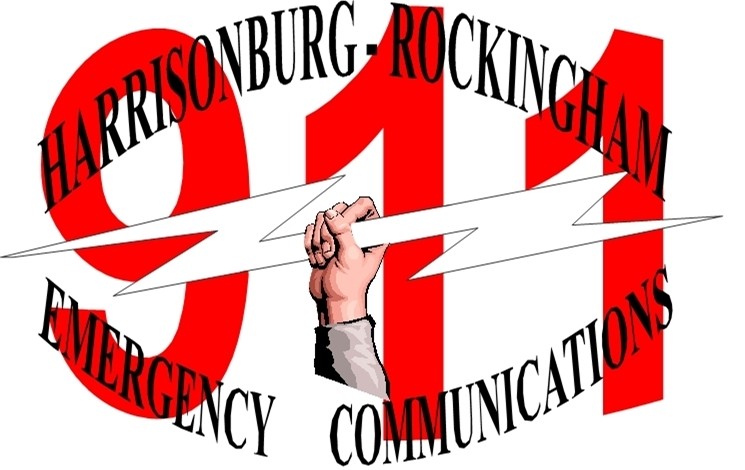 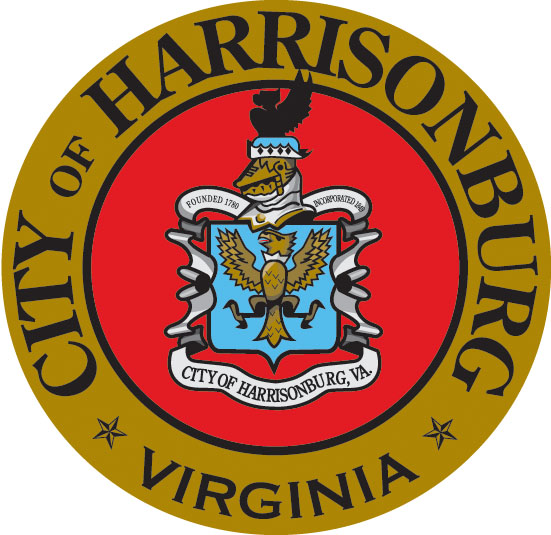 Instructions to the Applicant
The information you provide in this Personal History Statement will be used in the background investigation to assist 
in determining your suitability for the position of Police Department Civilian Employee or Emergency Communications Center Employee with the City of Harrisonburg. 	It is your responsibility to complete this form and provide all required information.	If you are filling out a printed copy of this form, neatly print in blue or black ink.	You must respond to all items and questions. If a question does not apply to you, write “N/A” (not applicable) in the space provided for your response.	If you need more space for any response, use the last page of this form (page 18) and identify the additional information by the question number.Disqualification There are very few automatic bases for rejection. Even issues of prior misconduct, such as prior illegal drug use, driving under the influence, theft, or even arrest or conviction are not always, in and of themselves, automatically disqualifying. However, deliberate misstatements or omissions can and often will result in your application being rejected, regardless of the nature or reason for the misstatements/omissions. In fact, the number one reason individuals “fail” background investigations is because they deliberately withhold or misrepresent job-relevant information from their prospective employer.BOTTOM LINE:  You are responsible for providing complete, accurate, and truthful responses.Disclosure of Medically-Related InformationIn accordance with the U.S. Americans with Disabilities Act, the Genetic Information Nondiscrimination Act 
(GINA), applicants are not expected or required to reveal any medical or other disability-related information, OTHER than what affects the ability to perform essential job functions, about themselves or their family members in response to questions on this form.
You will be required to present certified copies of the following documents during the recruitment process:Proof of Education - High School Diploma, GED, College Transcripts, etc.  (Certified copies required prior to the start of the background check)Government Issued Photo ID – Ex: Driver’s License, Passport, etc.Naturalization document and proof of eligibility to work in the United States.If applicable, you will be required to furnish copies of the following documents during the recruitment process:Military discharge (DD214);Marriage Certificate(s);Divorce decree(s) or Legal Separation paper;I have read and I understand the above instructions. Signature: _________________________________________________       Date: ________________________ SECTION 1:  PERSONAL SECTION 1:  PERSONAL SECTION 1:  PERSONAL SECTION 1:  PERSONAL SECTION 1:  PERSONAL SECTION 1:  PERSONAL SECTION 1:  PERSONAL SECTION 1:  PERSONAL SECTION 1:  PERSONAL SECTION 1:  PERSONAL SECTION 1:  PERSONAL SECTION 1:  PERSONAL SECTION 1:  PERSONAL SECTION 1:  PERSONAL SECTION 1:  PERSONAL SECTION 1:  PERSONAL SECTION 1:  PERSONAL SECTION 1:  PERSONAL SECTION 1:  PERSONAL SECTION 1:  PERSONAL SECTION 1:  PERSONAL SECTION 1:  PERSONAL SECTION 1:  PERSONAL SECTION 1:  PERSONAL SECTION 1:  PERSONAL 1.  your full name 1.  your full name 1.  your full name 1.  your full name 1.  your full name 1.  your full name 1.  your full name 1.  your full name 1.  your full name 1.  your full name 1.  your full name 1.  your full name 1.  your full name 1.  your full name 1.  your full name 1.  your full name 1.  your full name 1.  your full name 1.  your full name 1.  your full name 1.  your full name 1.  your full name 1.  your full name 1.  your full name 1.  your full namelast       last       last       last       last       last       first       first       first       first       first       first       first       first       first       first       middle       middle       middle       middle       middle       middle       middle       middle       middle        2.  other names you have used or been known by (include maiden name and nicknames) 2.  other names you have used or been known by (include maiden name and nicknames) 2.  other names you have used or been known by (include maiden name and nicknames) 2.  other names you have used or been known by (include maiden name and nicknames) 2.  other names you have used or been known by (include maiden name and nicknames) 2.  other names you have used or been known by (include maiden name and nicknames) 2.  other names you have used or been known by (include maiden name and nicknames) 2.  other names you have used or been known by (include maiden name and nicknames) 2.  other names you have used or been known by (include maiden name and nicknames) 2.  other names you have used or been known by (include maiden name and nicknames) 2.  other names you have used or been known by (include maiden name and nicknames) 2.  other names you have used or been known by (include maiden name and nicknames) 2.  other names you have used or been known by (include maiden name and nicknames) 2.  other names you have used or been known by (include maiden name and nicknames) 2.  other names you have used or been known by (include maiden name and nicknames) 2.  other names you have used or been known by (include maiden name and nicknames) 2.  other names you have used or been known by (include maiden name and nicknames) 2.  other names you have used or been known by (include maiden name and nicknames) 2.  other names you have used or been known by (include maiden name and nicknames) 2.  other names you have used or been known by (include maiden name and nicknames) 2.  other names you have used or been known by (include maiden name and nicknames) 2.  other names you have used or been known by (include maiden name and nicknames) 2.  other names you have used or been known by (include maiden name and nicknames) 2.  other names you have used or been known by (include maiden name and nicknames) N/A 3.  address where you live 3.  address where you live 3.  address where you live 3.  address where you live 3.  address where you live 3.  address where you live 3.  address where you live 3.  address where you live 3.  address where you live 3.  address where you live 3.  address where you live 3.  address where you live 3.  address where you live 3.  address where you live 3.  address where you live 3.  address where you live 3.  address where you live 3.  address where you live 3.  address where you live 3.  address where you live 3.  address where you live 3.  address where you live 3.  address where you live 3.  address where you live 3.  address where you livenumber / STREET       number / STREET       number / STREET       number / STREET       number / STREET       number / STREET       number / STREET       number / STREET       number / STREET       number / STREET       number / STREET       number / STREET       number / STREET       number / STREET       number / STREET       APT / UNIT       APT / UNIT       APT / UNIT       APT / UNIT       APT / UNIT       APT / UNIT       APT / UNIT       APT / UNIT       APT / UNIT       APT / UNIT       city       city       city       city       city       city       city       city       city       city       city       city       city       city       city       STATE    STATE    STATE    STATE    STATE    ZIP       ZIP       ZIP       ZIP       ZIP        4.  mailing address, if different from above (for example, po box) 4.  mailing address, if different from above (for example, po box) 4.  mailing address, if different from above (for example, po box) 4.  mailing address, if different from above (for example, po box) 4.  mailing address, if different from above (for example, po box) 4.  mailing address, if different from above (for example, po box) 4.  mailing address, if different from above (for example, po box) 4.  mailing address, if different from above (for example, po box) 4.  mailing address, if different from above (for example, po box) 4.  mailing address, if different from above (for example, po box) 4.  mailing address, if different from above (for example, po box) 4.  mailing address, if different from above (for example, po box) 4.  mailing address, if different from above (for example, po box) 4.  mailing address, if different from above (for example, po box) 4.  mailing address, if different from above (for example, po box) 4.  mailing address, if different from above (for example, po box) 4.  mailing address, if different from above (for example, po box) 4.  mailing address, if different from above (for example, po box) 4.  mailing address, if different from above (for example, po box) 4.  mailing address, if different from above (for example, po box) 4.  mailing address, if different from above (for example, po box) 4.  mailing address, if different from above (for example, po box) 4.  mailing address, if different from above (for example, po box) 4.  mailing address, if different from above (for example, po box) 4.  mailing address, if different from above (for example, po box) 5.  contact numberS 5.  contact numberS 5.  contact numberS 5.  contact numberS 5.  contact numberS 5.  contact numberS 5.  contact numberS 5.  contact numberS 5.  contact numberS 5.  contact numberS 5.  contact numberS 5.  contact numberS 5.  contact numberS 5.  contact numberS 5.  contact numberS 5.  contact numberS 5.  contact numberS 5.  contact numberS 5.  contact numberS 5.  contact numberS 5.  contact numberS 5.  contact numberS 5.  contact numberS 5.  contact numberS 5.  contact numberShome  (     )       home  (     )       home  (     )       home  (     )       WORK  (     )      WORK  (     )      WORK  (     )      WORK  (     )      WORK  (     )      WORK  (     )      EXT       EXT       OTHER  (     )      OTHER  (     )      OTHER  (     )      OTHER  (     )      OTHER  (     )       cELL          FAX cELL          FAX cELL          FAX cELL          FAX cELL          FAX cELL          FAX cELL          FAX cELL          FAX 6.  contact EMAIL 6.  contact EMAIL 6.  contact EMAIL 6.  contact EMAIL 6.  contact EMAIL 6.  contact EMAIL 6.  contact EMAIL 6.  contact EMAIL 7.  LIST ALL OTHER EMAIL ADDRESSES (SEPARATED BY COMMAS) 7.  LIST ALL OTHER EMAIL ADDRESSES (SEPARATED BY COMMAS) 7.  LIST ALL OTHER EMAIL ADDRESSES (SEPARATED BY COMMAS) 7.  LIST ALL OTHER EMAIL ADDRESSES (SEPARATED BY COMMAS) 7.  LIST ALL OTHER EMAIL ADDRESSES (SEPARATED BY COMMAS) 7.  LIST ALL OTHER EMAIL ADDRESSES (SEPARATED BY COMMAS) 7.  LIST ALL OTHER EMAIL ADDRESSES (SEPARATED BY COMMAS) 7.  LIST ALL OTHER EMAIL ADDRESSES (SEPARATED BY COMMAS) 7.  LIST ALL OTHER EMAIL ADDRESSES (SEPARATED BY COMMAS) 7.  LIST ALL OTHER EMAIL ADDRESSES (SEPARATED BY COMMAS) 7.  LIST ALL OTHER EMAIL ADDRESSES (SEPARATED BY COMMAS) 7.  LIST ALL OTHER EMAIL ADDRESSES (SEPARATED BY COMMAS) 7.  LIST ALL OTHER EMAIL ADDRESSES (SEPARATED BY COMMAS) 7.  LIST ALL OTHER EMAIL ADDRESSES (SEPARATED BY COMMAS) 7.  LIST ALL OTHER EMAIL ADDRESSES (SEPARATED BY COMMAS) 7.  LIST ALL OTHER EMAIL ADDRESSES (SEPARATED BY COMMAS) 7.  LIST ALL OTHER EMAIL ADDRESSES (SEPARATED BY COMMAS) 8.  CITIZENSHIP 8.  CITIZENSHIP 8.  CITIZENSHIP 8.  CITIZENSHIP 8.  CITIZENSHIP 8.  CITIZENSHIP 8.  CITIZENSHIP 8.  CITIZENSHIP 8.  CITIZENSHIP 8.  CITIZENSHIP 8.  CITIZENSHIP 8.  CITIZENSHIP 8.  CITIZENSHIP 8.  CITIZENSHIP 8.  CITIZENSHIP 8.  CITIZENSHIP 8.  CITIZENSHIP 8.  CITIZENSHIP 8.  CITIZENSHIP 8.  CITIZENSHIP 8.  CITIZENSHIP 8.  CITIZENSHIP 8.  CITIZENSHIP 8.  CITIZENSHIP 8.  CITIZENSHIP    Are you a U.S. citizen?	 Yes      NoIf no, are you a resident alien who is eligible and has applied for U.S. citizenship?	 Yes      No* If you answered Yes to this question you will be required to provide all documentation to show current naturalization status    Are you a U.S. citizen?	 Yes      NoIf no, are you a resident alien who is eligible and has applied for U.S. citizenship?	 Yes      No* If you answered Yes to this question you will be required to provide all documentation to show current naturalization status    Are you a U.S. citizen?	 Yes      NoIf no, are you a resident alien who is eligible and has applied for U.S. citizenship?	 Yes      No* If you answered Yes to this question you will be required to provide all documentation to show current naturalization status    Are you a U.S. citizen?	 Yes      NoIf no, are you a resident alien who is eligible and has applied for U.S. citizenship?	 Yes      No* If you answered Yes to this question you will be required to provide all documentation to show current naturalization status    Are you a U.S. citizen?	 Yes      NoIf no, are you a resident alien who is eligible and has applied for U.S. citizenship?	 Yes      No* If you answered Yes to this question you will be required to provide all documentation to show current naturalization status    Are you a U.S. citizen?	 Yes      NoIf no, are you a resident alien who is eligible and has applied for U.S. citizenship?	 Yes      No* If you answered Yes to this question you will be required to provide all documentation to show current naturalization status    Are you a U.S. citizen?	 Yes      NoIf no, are you a resident alien who is eligible and has applied for U.S. citizenship?	 Yes      No* If you answered Yes to this question you will be required to provide all documentation to show current naturalization status    Are you a U.S. citizen?	 Yes      NoIf no, are you a resident alien who is eligible and has applied for U.S. citizenship?	 Yes      No* If you answered Yes to this question you will be required to provide all documentation to show current naturalization status    Are you a U.S. citizen?	 Yes      NoIf no, are you a resident alien who is eligible and has applied for U.S. citizenship?	 Yes      No* If you answered Yes to this question you will be required to provide all documentation to show current naturalization status    Are you a U.S. citizen?	 Yes      NoIf no, are you a resident alien who is eligible and has applied for U.S. citizenship?	 Yes      No* If you answered Yes to this question you will be required to provide all documentation to show current naturalization status    Are you a U.S. citizen?	 Yes      NoIf no, are you a resident alien who is eligible and has applied for U.S. citizenship?	 Yes      No* If you answered Yes to this question you will be required to provide all documentation to show current naturalization status    Are you a U.S. citizen?	 Yes      NoIf no, are you a resident alien who is eligible and has applied for U.S. citizenship?	 Yes      No* If you answered Yes to this question you will be required to provide all documentation to show current naturalization status    Are you a U.S. citizen?	 Yes      NoIf no, are you a resident alien who is eligible and has applied for U.S. citizenship?	 Yes      No* If you answered Yes to this question you will be required to provide all documentation to show current naturalization status    Are you a U.S. citizen?	 Yes      NoIf no, are you a resident alien who is eligible and has applied for U.S. citizenship?	 Yes      No* If you answered Yes to this question you will be required to provide all documentation to show current naturalization status    Are you a U.S. citizen?	 Yes      NoIf no, are you a resident alien who is eligible and has applied for U.S. citizenship?	 Yes      No* If you answered Yes to this question you will be required to provide all documentation to show current naturalization status    Are you a U.S. citizen?	 Yes      NoIf no, are you a resident alien who is eligible and has applied for U.S. citizenship?	 Yes      No* If you answered Yes to this question you will be required to provide all documentation to show current naturalization status    Are you a U.S. citizen?	 Yes      NoIf no, are you a resident alien who is eligible and has applied for U.S. citizenship?	 Yes      No* If you answered Yes to this question you will be required to provide all documentation to show current naturalization status    Are you a U.S. citizen?	 Yes      NoIf no, are you a resident alien who is eligible and has applied for U.S. citizenship?	 Yes      No* If you answered Yes to this question you will be required to provide all documentation to show current naturalization status    Are you a U.S. citizen?	 Yes      NoIf no, are you a resident alien who is eligible and has applied for U.S. citizenship?	 Yes      No* If you answered Yes to this question you will be required to provide all documentation to show current naturalization status    Are you a U.S. citizen?	 Yes      NoIf no, are you a resident alien who is eligible and has applied for U.S. citizenship?	 Yes      No* If you answered Yes to this question you will be required to provide all documentation to show current naturalization status    Are you a U.S. citizen?	 Yes      NoIf no, are you a resident alien who is eligible and has applied for U.S. citizenship?	 Yes      No* If you answered Yes to this question you will be required to provide all documentation to show current naturalization status    Are you a U.S. citizen?	 Yes      NoIf no, are you a resident alien who is eligible and has applied for U.S. citizenship?	 Yes      No* If you answered Yes to this question you will be required to provide all documentation to show current naturalization status    Are you a U.S. citizen?	 Yes      NoIf no, are you a resident alien who is eligible and has applied for U.S. citizenship?	 Yes      No* If you answered Yes to this question you will be required to provide all documentation to show current naturalization status    Are you a U.S. citizen?	 Yes      NoIf no, are you a resident alien who is eligible and has applied for U.S. citizenship?	 Yes      No* If you answered Yes to this question you will be required to provide all documentation to show current naturalization status    Are you a U.S. citizen?	 Yes      NoIf no, are you a resident alien who is eligible and has applied for U.S. citizenship?	 Yes      No* If you answered Yes to this question you will be required to provide all documentation to show current naturalization status9.  birthdate (mm/dd/yyyy)9.  birthdate (mm/dd/yyyy)9.  birthdate (mm/dd/yyyy)10.  social security number10.  social security number10.  social security number10.  social security number11. Driver’s license11. Driver’s license11. Driver’s license11. Driver’s license11. Driver’s license11. Driver’s license11. Driver’s license11. Driver’s license11. Driver’s license11. Driver’s license11. Driver’s license11. Driver’s license11. Driver’s license11. Driver’s license11. Driver’s license11. Driver’s license11. Driver’s license11. Driver’s license    –        –         –        –         –        –         –        –     Number:       Number:       Number:       Number:       Number:       Number:       Number:        state:     state:     state:     state:     expires:        expires:        expires:        expires:        expires:        expires:        expires:        SECTION 2:  RELATIVES AND REFERENCES SECTION 2:  RELATIVES AND REFERENCES SECTION 2:  RELATIVES AND REFERENCES SECTION 2:  RELATIVES AND REFERENCES SECTION 2:  RELATIVES AND REFERENCES SECTION 2:  RELATIVES AND REFERENCES SECTION 2:  RELATIVES AND REFERENCES SECTION 2:  RELATIVES AND REFERENCES SECTION 2:  RELATIVES AND REFERENCES SECTION 2:  RELATIVES AND REFERENCES SECTION 2:  RELATIVES AND REFERENCES SECTION 2:  RELATIVES AND REFERENCES SECTION 2:  RELATIVES AND REFERENCES SECTION 2:  RELATIVES AND REFERENCES SECTION 2:  RELATIVES AND REFERENCES SECTION 2:  RELATIVES AND REFERENCES SECTION 2:  RELATIVES AND REFERENCES SECTION 2:  RELATIVES AND REFERENCES SECTION 2:  RELATIVES AND REFERENCES SECTION 2:  RELATIVES AND REFERENCES SECTION 2:  RELATIVES AND REFERENCES SECTION 2:  RELATIVES AND REFERENCES SECTION 2:  RELATIVES AND REFERENCES SECTION 2:  RELATIVES AND REFERENCES SECTION 2:  RELATIVES AND REFERENCES 12.  IMMEDIATE FAMILY 12.  IMMEDIATE FAMILY 12.  IMMEDIATE FAMILY 12.  IMMEDIATE FAMILY 12.  IMMEDIATE FAMILY 12.  IMMEDIATE FAMILY 12.  IMMEDIATE FAMILY 12.  IMMEDIATE FAMILY 12.  IMMEDIATE FAMILY 12.  IMMEDIATE FAMILY 12.  IMMEDIATE FAMILY 12.  IMMEDIATE FAMILY 12.  IMMEDIATE FAMILY 12.  IMMEDIATE FAMILY 12.  IMMEDIATE FAMILY 12.  IMMEDIATE FAMILY 12.  IMMEDIATE FAMILY 12.  IMMEDIATE FAMILY 12.  IMMEDIATE FAMILY 12.  IMMEDIATE FAMILY 12.  IMMEDIATE FAMILY 12.  IMMEDIATE FAMILY 12.  IMMEDIATE FAMILY 12.  IMMEDIATE FAMILY 12.  IMMEDIATE FAMILY	Provide all applicable information in the spaces below. 	Mark “N/A” if a category is not applicable.	Provide all applicable information in the spaces below. 	Mark “N/A” if a category is not applicable.	Provide all applicable information in the spaces below. 	Mark “N/A” if a category is not applicable.	Provide all applicable information in the spaces below. 	Mark “N/A” if a category is not applicable.	Provide all applicable information in the spaces below. 	Mark “N/A” if a category is not applicable.	Provide all applicable information in the spaces below. 	Mark “N/A” if a category is not applicable.	Provide all applicable information in the spaces below. 	Mark “N/A” if a category is not applicable.	Provide all applicable information in the spaces below. 	Mark “N/A” if a category is not applicable.	Provide all applicable information in the spaces below. 	Mark “N/A” if a category is not applicable.	Mark “Deceased,” if appropriate.	If more space is needed, continue on page 18 – reference corresponding numbers.  	Mark “Deceased,” if appropriate.	If more space is needed, continue on page 18 – reference corresponding numbers.  	Mark “Deceased,” if appropriate.	If more space is needed, continue on page 18 – reference corresponding numbers.  	Mark “Deceased,” if appropriate.	If more space is needed, continue on page 18 – reference corresponding numbers.  	Mark “Deceased,” if appropriate.	If more space is needed, continue on page 18 – reference corresponding numbers.  	Mark “Deceased,” if appropriate.	If more space is needed, continue on page 18 – reference corresponding numbers.  	Mark “Deceased,” if appropriate.	If more space is needed, continue on page 18 – reference corresponding numbers.  	Mark “Deceased,” if appropriate.	If more space is needed, continue on page 18 – reference corresponding numbers.  	Mark “Deceased,” if appropriate.	If more space is needed, continue on page 18 – reference corresponding numbers.  	Mark “Deceased,” if appropriate.	If more space is needed, continue on page 18 – reference corresponding numbers.  	Mark “Deceased,” if appropriate.	If more space is needed, continue on page 18 – reference corresponding numbers.  	Mark “Deceased,” if appropriate.	If more space is needed, continue on page 18 – reference corresponding numbers.  	Mark “Deceased,” if appropriate.	If more space is needed, continue on page 18 – reference corresponding numbers.  	Mark “Deceased,” if appropriate.	If more space is needed, continue on page 18 – reference corresponding numbers.  	Mark “Deceased,” if appropriate.	If more space is needed, continue on page 18 – reference corresponding numbers.  	Mark “Deceased,” if appropriate.	If more space is needed, continue on page 18 – reference corresponding numbers.  12.A  Spouse / Registered Domestic Partner   12.A  Spouse / Registered Domestic Partner   12.A  Spouse / Registered Domestic Partner   12.A  Spouse / Registered Domestic Partner   12.A  Spouse / Registered Domestic Partner   12.A  Spouse / Registered Domestic Partner   12.A  Spouse / Registered Domestic Partner   12.A  Spouse / Registered Domestic Partner   12.A  Spouse / Registered Domestic Partner   12.A  Spouse / Registered Domestic Partner   12.A  Spouse / Registered Domestic Partner   12.A  Spouse / Registered Domestic Partner   12.A  Spouse / Registered Domestic Partner   12.A  Spouse / Registered Domestic Partner   12.A  Spouse / Registered Domestic Partner   12.A  Spouse / Registered Domestic Partner   12.A  Spouse / Registered Domestic Partner   12.A  Spouse / Registered Domestic Partner    Deceased Deceased Deceased Deceased N/A N/Anamenamenamenamehome address (number / street / apt)home address (number / street / apt)home address (number / street / apt)home address (number / street / apt)home address (number / street / apt)home address (number / street / apt)home address (number / street / apt)home address (number / street / apt)citycitycitycitycitycitycitycitystatezipzipzip home phone home phone home phonework address (number / street / suite)work address (number / street / suite)work address (number / street / suite)work address (number / street / suite)work address (number / street / suite)work address (number / street / suite)work address (number / street / suite)work address (number / street / suite)citycitycitycitycitycitycitycitystatezipzipzip (     )       (     )       (     )       work phone work phone work phonecell phonecell phonecell phonecell phonecell phonecell phoneemailemailemailemailemailemailemailemailemailemailemailemailemailemail (     )       (     )       (     )      (     )      (     )      (     )      (     )      (     )      (     )      date of marriage/registrationdate of marriage/registrationdate of marriage/registration    /        (MM/YYYY)    /        (MM/YYYY)    /        (MM/YYYY)Is there, or has there ever been, a restraining or stay-away 
order in effect involving you and this individual?	 Yes     NoIs there, or has there ever been, a restraining or stay-away 
order in effect involving you and this individual?	 Yes     NoIs there, or has there ever been, a restraining or stay-away 
order in effect involving you and this individual?	 Yes     NoIs there, or has there ever been, a restraining or stay-away 
order in effect involving you and this individual?	 Yes     NoIs there, or has there ever been, a restraining or stay-away 
order in effect involving you and this individual?	 Yes     NoIs there, or has there ever been, a restraining or stay-away 
order in effect involving you and this individual?	 Yes     NoIs there, or has there ever been, a restraining or stay-away 
order in effect involving you and this individual?	 Yes     NoIs there, or has there ever been, a restraining or stay-away 
order in effect involving you and this individual?	 Yes     NoIs there, or has there ever been, a restraining or stay-away 
order in effect involving you and this individual?	 Yes     NoIs there, or has there ever been, a restraining or stay-away 
order in effect involving you and this individual?	 Yes     NoIs there, or has there ever been, a restraining or stay-away 
order in effect involving you and this individual?	 Yes     NoIs there, or has there ever been, a restraining or stay-away 
order in effect involving you and this individual?	 Yes     NoIs there, or has there ever been, a restraining or stay-away 
order in effect involving you and this individual?	 Yes     NoIs there, or has there ever been, a restraining or stay-away 
order in effect involving you and this individual?	 Yes     NoIs there, or has there ever been, a restraining or stay-away 
order in effect involving you and this individual?	 Yes     NoIs there, or has there ever been, a restraining or stay-away 
order in effect involving you and this individual?	 Yes     NoIs there, or has there ever been, a restraining or stay-away 
order in effect involving you and this individual?	 Yes     NoIs there, or has there ever been, a restraining or stay-away 
order in effect involving you and this individual?	 Yes     NoIs there, or has there ever been, a restraining or stay-away 
order in effect involving you and this individual?	 Yes     NoIs there, or has there ever been, a restraining or stay-away 
order in effect involving you and this individual?	 Yes     No 12.B  Parents / Guardians           12.B  Parents / Guardians           12.B  Parents / Guardians           12.B  Parents / Guardians           12.B  Parents / Guardians           12.B  Parents / Guardians           12.B  Parents / Guardians           12.B  Parents / Guardians           12.B  Parents / Guardians           12.B  Parents / Guardians           12.B  Parents / Guardians           12.B  Parents / Guardians           12.B  Parents / Guardians           12.B  Parents / Guardians           12.B  Parents / Guardians           12.B  Parents / Guardians           12.B  Parents / Guardians           12.B  Parents / Guardians           12.B  Parents / Guardians           12.B  Parents / Guardians           12.B  Parents / Guardians           12.B  Parents / Guardians           12.B  Parents / Guardians           12.B  Parents / Guardians           12.B  Parents / Guardians           12.B  Parents / Guardians           12.B  Parents / Guardians           12.B  Parents / Guardians           12.B  Parents / Guardians           12.B  Parents / Guardians           12.B  Parents / Guardians           12.B  Parents / Guardians           12.B  Parents / Guardians           12.B  Parents / Guardians           12.B  Parents / Guardians           12.B  Parents / Guardians           12.B  Parents / Guardians           12.B  Parents / Guardians           12.B  Parents / Guardians           12.B  Parents / Guardians           12.B  Parents / Guardians           12.B  Parents / Guardians           12.B  Parents / Guardians           12.B  Parents / Guardians           12.B  Parents / Guardians           12.B  Parents / Guardians           12.B  Parents / Guardians          List ALL parents/guardians, living or deceased, including biological, adoptive, foster, step-parents, etc. List ALL parents/guardians, living or deceased, including biological, adoptive, foster, step-parents, etc. List ALL parents/guardians, living or deceased, including biological, adoptive, foster, step-parents, etc. List ALL parents/guardians, living or deceased, including biological, adoptive, foster, step-parents, etc. List ALL parents/guardians, living or deceased, including biological, adoptive, foster, step-parents, etc. List ALL parents/guardians, living or deceased, including biological, adoptive, foster, step-parents, etc. List ALL parents/guardians, living or deceased, including biological, adoptive, foster, step-parents, etc. List ALL parents/guardians, living or deceased, including biological, adoptive, foster, step-parents, etc. List ALL parents/guardians, living or deceased, including biological, adoptive, foster, step-parents, etc. List ALL parents/guardians, living or deceased, including biological, adoptive, foster, step-parents, etc. List ALL parents/guardians, living or deceased, including biological, adoptive, foster, step-parents, etc. List ALL parents/guardians, living or deceased, including biological, adoptive, foster, step-parents, etc. List ALL parents/guardians, living or deceased, including biological, adoptive, foster, step-parents, etc. List ALL parents/guardians, living or deceased, including biological, adoptive, foster, step-parents, etc. List ALL parents/guardians, living or deceased, including biological, adoptive, foster, step-parents, etc. List ALL parents/guardians, living or deceased, including biological, adoptive, foster, step-parents, etc. List ALL parents/guardians, living or deceased, including biological, adoptive, foster, step-parents, etc. List ALL parents/guardians, living or deceased, including biological, adoptive, foster, step-parents, etc. List ALL parents/guardians, living or deceased, including biological, adoptive, foster, step-parents, etc. List ALL parents/guardians, living or deceased, including biological, adoptive, foster, step-parents, etc. List ALL parents/guardians, living or deceased, including biological, adoptive, foster, step-parents, etc. List ALL parents/guardians, living or deceased, including biological, adoptive, foster, step-parents, etc. List ALL parents/guardians, living or deceased, including biological, adoptive, foster, step-parents, etc. List ALL parents/guardians, living or deceased, including biological, adoptive, foster, step-parents, etc. List ALL parents/guardians, living or deceased, including biological, adoptive, foster, step-parents, etc. List ALL parents/guardians, living or deceased, including biological, adoptive, foster, step-parents, etc. List ALL parents/guardians, living or deceased, including biological, adoptive, foster, step-parents, etc. List ALL parents/guardians, living or deceased, including biological, adoptive, foster, step-parents, etc. List ALL parents/guardians, living or deceased, including biological, adoptive, foster, step-parents, etc. List ALL parents/guardians, living or deceased, including biological, adoptive, foster, step-parents, etc. List ALL parents/guardians, living or deceased, including biological, adoptive, foster, step-parents, etc. List ALL parents/guardians, living or deceased, including biological, adoptive, foster, step-parents, etc. List ALL parents/guardians, living or deceased, including biological, adoptive, foster, step-parents, etc. List ALL parents/guardians, living or deceased, including biological, adoptive, foster, step-parents, etc. List ALL parents/guardians, living or deceased, including biological, adoptive, foster, step-parents, etc. List ALL parents/guardians, living or deceased, including biological, adoptive, foster, step-parents, etc. List ALL parents/guardians, living or deceased, including biological, adoptive, foster, step-parents, etc. List ALL parents/guardians, living or deceased, including biological, adoptive, foster, step-parents, etc. List ALL parents/guardians, living or deceased, including biological, adoptive, foster, step-parents, etc. List ALL parents/guardians, living or deceased, including biological, adoptive, foster, step-parents, etc. List ALL parents/guardians, living or deceased, including biological, adoptive, foster, step-parents, etc. List ALL parents/guardians, living or deceased, including biological, adoptive, foster, step-parents, etc. List ALL parents/guardians, living or deceased, including biological, adoptive, foster, step-parents, etc. List ALL parents/guardians, living or deceased, including biological, adoptive, foster, step-parents, etc. List ALL parents/guardians, living or deceased, including biological, adoptive, foster, step-parents, etc. List ALL parents/guardians, living or deceased, including biological, adoptive, foster, step-parents, etc. List ALL parents/guardians, living or deceased, including biological, adoptive, foster, step-parents, etc.  12.B.1    Parent / Guardian:      Mother      Father      Step-mother      Step-father      Other:       12.B.1    Parent / Guardian:      Mother      Father      Step-mother      Step-father      Other:       12.B.1    Parent / Guardian:      Mother      Father      Step-mother      Step-father      Other:       12.B.1    Parent / Guardian:      Mother      Father      Step-mother      Step-father      Other:       12.B.1    Parent / Guardian:      Mother      Father      Step-mother      Step-father      Other:       12.B.1    Parent / Guardian:      Mother      Father      Step-mother      Step-father      Other:       12.B.1    Parent / Guardian:      Mother      Father      Step-mother      Step-father      Other:       12.B.1    Parent / Guardian:      Mother      Father      Step-mother      Step-father      Other:       12.B.1    Parent / Guardian:      Mother      Father      Step-mother      Step-father      Other:       12.B.1    Parent / Guardian:      Mother      Father      Step-mother      Step-father      Other:       12.B.1    Parent / Guardian:      Mother      Father      Step-mother      Step-father      Other:       12.B.1    Parent / Guardian:      Mother      Father      Step-mother      Step-father      Other:       12.B.1    Parent / Guardian:      Mother      Father      Step-mother      Step-father      Other:       12.B.1    Parent / Guardian:      Mother      Father      Step-mother      Step-father      Other:       12.B.1    Parent / Guardian:      Mother      Father      Step-mother      Step-father      Other:       12.B.1    Parent / Guardian:      Mother      Father      Step-mother      Step-father      Other:       12.B.1    Parent / Guardian:      Mother      Father      Step-mother      Step-father      Other:       12.B.1    Parent / Guardian:      Mother      Father      Step-mother      Step-father      Other:       12.B.1    Parent / Guardian:      Mother      Father      Step-mother      Step-father      Other:       12.B.1    Parent / Guardian:      Mother      Father      Step-mother      Step-father      Other:       12.B.1    Parent / Guardian:      Mother      Father      Step-mother      Step-father      Other:       12.B.1    Parent / Guardian:      Mother      Father      Step-mother      Step-father      Other:       12.B.1    Parent / Guardian:      Mother      Father      Step-mother      Step-father      Other:       12.B.1    Parent / Guardian:      Mother      Father      Step-mother      Step-father      Other:       12.B.1    Parent / Guardian:      Mother      Father      Step-mother      Step-father      Other:       12.B.1    Parent / Guardian:      Mother      Father      Step-mother      Step-father      Other:       12.B.1    Parent / Guardian:      Mother      Father      Step-mother      Step-father      Other:       12.B.1    Parent / Guardian:      Mother      Father      Step-mother      Step-father      Other:       12.B.1    Parent / Guardian:      Mother      Father      Step-mother      Step-father      Other:       12.B.1    Parent / Guardian:      Mother      Father      Step-mother      Step-father      Other:       12.B.1    Parent / Guardian:      Mother      Father      Step-mother      Step-father      Other:       12.B.1    Parent / Guardian:      Mother      Father      Step-mother      Step-father      Other:       12.B.1    Parent / Guardian:      Mother      Father      Step-mother      Step-father      Other:       12.B.1    Parent / Guardian:      Mother      Father      Step-mother      Step-father      Other:       12.B.1    Parent / Guardian:      Mother      Father      Step-mother      Step-father      Other:       12.B.1    Parent / Guardian:      Mother      Father      Step-mother      Step-father      Other:       12.B.1    Parent / Guardian:      Mother      Father      Step-mother      Step-father      Other:       12.B.1    Parent / Guardian:      Mother      Father      Step-mother      Step-father      Other:       12.B.1    Parent / Guardian:      Mother      Father      Step-mother      Step-father      Other:       12.B.1    Parent / Guardian:      Mother      Father      Step-mother      Step-father      Other:       12.B.1    Parent / Guardian:      Mother      Father      Step-mother      Step-father      Other:       12.B.1    Parent / Guardian:      Mother      Father      Step-mother      Step-father      Other:       12.B.1    Parent / Guardian:      Mother      Father      Step-mother      Step-father      Other:       12.B.1    Parent / Guardian:      Mother      Father      Step-mother      Step-father      Other:       Deceased Deceased Deceased name name name name name name name name home address (number / street / apt) home address (number / street / apt) home address (number / street / apt) home address (number / street / apt) home address (number / street / apt) home address (number / street / apt) home address (number / street / apt) home address (number / street / apt) home address (number / street / apt) home address (number / street / apt) home address (number / street / apt) home address (number / street / apt) home address (number / street / apt) home address (number / street / apt) home address (number / street / apt) home address (number / street / apt) home address (number / street / apt) home address (number / street / apt) city city city city city city city city city city city city city citystatestatestatestate zip zip zip home phone home phone home phone home phone mailing address (if different) mailing address (if different) mailing address (if different) mailing address (if different) mailing address (if different) mailing address (if different) mailing address (if different) mailing address (if different) mailing address (if different) mailing address (if different) mailing address (if different) mailing address (if different) mailing address (if different) mailing address (if different) mailing address (if different) mailing address (if different) mailing address (if different) mailing address (if different)citycitycitycitycitycitycitycitycitycitycitycitycitycitystatestatestatestate zip zip zip (     )       (     )       (     )       (     )       work phone work phone work phone work phone cell phone cell phone cell phone cell phone cell phone cell phone cell phone email email email email email email email email email email email email email email email email email email email email email email email email email email email email email email email email (     )       (     )       (     )       (     )       (     )       (     )       (     )       (     )       (     )       (     )       (     )      SECTION 2:  RELATIVES AND REFERENCES continuedSECTION 2:  RELATIVES AND REFERENCES continuedSECTION 2:  RELATIVES AND REFERENCES continuedSECTION 2:  RELATIVES AND REFERENCES continuedSECTION 2:  RELATIVES AND REFERENCES continuedSECTION 2:  RELATIVES AND REFERENCES continuedSECTION 2:  RELATIVES AND REFERENCES continuedSECTION 2:  RELATIVES AND REFERENCES continuedSECTION 2:  RELATIVES AND REFERENCES continuedSECTION 2:  RELATIVES AND REFERENCES continuedSECTION 2:  RELATIVES AND REFERENCES continuedSECTION 2:  RELATIVES AND REFERENCES continuedSECTION 2:  RELATIVES AND REFERENCES continuedSECTION 2:  RELATIVES AND REFERENCES continuedSECTION 2:  RELATIVES AND REFERENCES continuedSECTION 2:  RELATIVES AND REFERENCES continuedSECTION 2:  RELATIVES AND REFERENCES continuedSECTION 2:  RELATIVES AND REFERENCES continuedSECTION 2:  RELATIVES AND REFERENCES continuedSECTION 2:  RELATIVES AND REFERENCES continuedSECTION 2:  RELATIVES AND REFERENCES continuedSECTION 2:  RELATIVES AND REFERENCES continuedSECTION 2:  RELATIVES AND REFERENCES continuedSECTION 2:  RELATIVES AND REFERENCES continuedSECTION 2:  RELATIVES AND REFERENCES continuedSECTION 2:  RELATIVES AND REFERENCES continuedSECTION 2:  RELATIVES AND REFERENCES continuedSECTION 2:  RELATIVES AND REFERENCES continuedSECTION 2:  RELATIVES AND REFERENCES continuedSECTION 2:  RELATIVES AND REFERENCES continuedSECTION 2:  RELATIVES AND REFERENCES continuedSECTION 2:  RELATIVES AND REFERENCES continuedSECTION 2:  RELATIVES AND REFERENCES continuedSECTION 2:  RELATIVES AND REFERENCES continuedSECTION 2:  RELATIVES AND REFERENCES continuedSECTION 2:  RELATIVES AND REFERENCES continuedSECTION 2:  RELATIVES AND REFERENCES continuedSECTION 2:  RELATIVES AND REFERENCES continuedSECTION 2:  RELATIVES AND REFERENCES continuedSECTION 2:  RELATIVES AND REFERENCES continuedSECTION 2:  RELATIVES AND REFERENCES continuedSECTION 2:  RELATIVES AND REFERENCES continuedSECTION 2:  RELATIVES AND REFERENCES continuedSECTION 2:  RELATIVES AND REFERENCES continued 12.B.2    Parent / Guardian:      Mother      Father      Step-mother      Step-father      Other:       12.B.2    Parent / Guardian:      Mother      Father      Step-mother      Step-father      Other:       12.B.2    Parent / Guardian:      Mother      Father      Step-mother      Step-father      Other:       12.B.2    Parent / Guardian:      Mother      Father      Step-mother      Step-father      Other:       12.B.2    Parent / Guardian:      Mother      Father      Step-mother      Step-father      Other:       12.B.2    Parent / Guardian:      Mother      Father      Step-mother      Step-father      Other:       12.B.2    Parent / Guardian:      Mother      Father      Step-mother      Step-father      Other:       12.B.2    Parent / Guardian:      Mother      Father      Step-mother      Step-father      Other:       12.B.2    Parent / Guardian:      Mother      Father      Step-mother      Step-father      Other:       12.B.2    Parent / Guardian:      Mother      Father      Step-mother      Step-father      Other:       12.B.2    Parent / Guardian:      Mother      Father      Step-mother      Step-father      Other:       12.B.2    Parent / Guardian:      Mother      Father      Step-mother      Step-father      Other:       12.B.2    Parent / Guardian:      Mother      Father      Step-mother      Step-father      Other:       12.B.2    Parent / Guardian:      Mother      Father      Step-mother      Step-father      Other:       12.B.2    Parent / Guardian:      Mother      Father      Step-mother      Step-father      Other:       12.B.2    Parent / Guardian:      Mother      Father      Step-mother      Step-father      Other:       12.B.2    Parent / Guardian:      Mother      Father      Step-mother      Step-father      Other:       12.B.2    Parent / Guardian:      Mother      Father      Step-mother      Step-father      Other:       12.B.2    Parent / Guardian:      Mother      Father      Step-mother      Step-father      Other:       12.B.2    Parent / Guardian:      Mother      Father      Step-mother      Step-father      Other:       12.B.2    Parent / Guardian:      Mother      Father      Step-mother      Step-father      Other:       12.B.2    Parent / Guardian:      Mother      Father      Step-mother      Step-father      Other:       12.B.2    Parent / Guardian:      Mother      Father      Step-mother      Step-father      Other:       12.B.2    Parent / Guardian:      Mother      Father      Step-mother      Step-father      Other:       12.B.2    Parent / Guardian:      Mother      Father      Step-mother      Step-father      Other:       12.B.2    Parent / Guardian:      Mother      Father      Step-mother      Step-father      Other:       12.B.2    Parent / Guardian:      Mother      Father      Step-mother      Step-father      Other:       12.B.2    Parent / Guardian:      Mother      Father      Step-mother      Step-father      Other:       12.B.2    Parent / Guardian:      Mother      Father      Step-mother      Step-father      Other:       12.B.2    Parent / Guardian:      Mother      Father      Step-mother      Step-father      Other:       12.B.2    Parent / Guardian:      Mother      Father      Step-mother      Step-father      Other:       12.B.2    Parent / Guardian:      Mother      Father      Step-mother      Step-father      Other:       12.B.2    Parent / Guardian:      Mother      Father      Step-mother      Step-father      Other:       12.B.2    Parent / Guardian:      Mother      Father      Step-mother      Step-father      Other:       12.B.2    Parent / Guardian:      Mother      Father      Step-mother      Step-father      Other:       12.B.2    Parent / Guardian:      Mother      Father      Step-mother      Step-father      Other:       12.B.2    Parent / Guardian:      Mother      Father      Step-mother      Step-father      Other:       12.B.2    Parent / Guardian:      Mother      Father      Step-mother      Step-father      Other:       12.B.2    Parent / Guardian:      Mother      Father      Step-mother      Step-father      Other:       12.B.2    Parent / Guardian:      Mother      Father      Step-mother      Step-father      Other:       12.B.2    Parent / Guardian:      Mother      Father      Step-mother      Step-father      Other:       12.B.2    Parent / Guardian:      Mother      Father      Step-mother      Step-father      Other:       12.B.2    Parent / Guardian:      Mother      Father      Step-mother      Step-father      Other:       12.B.2    Parent / Guardian:      Mother      Father      Step-mother      Step-father      Other:       Deceased Deceased Deceased name name name name name name name name home address (number / street / apt) home address (number / street / apt) home address (number / street / apt) home address (number / street / apt) home address (number / street / apt) home address (number / street / apt) home address (number / street / apt) home address (number / street / apt) home address (number / street / apt) home address (number / street / apt) home address (number / street / apt) home address (number / street / apt) home address (number / street / apt) home address (number / street / apt) home address (number / street / apt) home address (number / street / apt) home address (number / street / apt) home address (number / street / apt) city city city city city city city city city city city city city citystatestatestatestate zip zip zip home phone home phone home phone home phone mailing address (if different) mailing address (if different) mailing address (if different) mailing address (if different) mailing address (if different) mailing address (if different) mailing address (if different) mailing address (if different) mailing address (if different) mailing address (if different) mailing address (if different) mailing address (if different) mailing address (if different) mailing address (if different) mailing address (if different) mailing address (if different) mailing address (if different) mailing address (if different) city city city city city city city city city city city city city citystatestatestatestate zip zip zip (     )       (     )       (     )       (     )       work phone work phone work phone work phone cell phone cell phone cell phone cell phone cell phone cell phone cell phone email email email email email email email email email email email email email email email email email email email email email email email email email email email email email email email email (     )       (     )       (     )       (     )       (     )       (     )       (     )       (     )       (     )       (     )       (     )       12.B.3    Parent / Guardian:      Mother      Father      Step-mother      Step-father      Other:       12.B.3    Parent / Guardian:      Mother      Father      Step-mother      Step-father      Other:       12.B.3    Parent / Guardian:      Mother      Father      Step-mother      Step-father      Other:       12.B.3    Parent / Guardian:      Mother      Father      Step-mother      Step-father      Other:       12.B.3    Parent / Guardian:      Mother      Father      Step-mother      Step-father      Other:       12.B.3    Parent / Guardian:      Mother      Father      Step-mother      Step-father      Other:       12.B.3    Parent / Guardian:      Mother      Father      Step-mother      Step-father      Other:       12.B.3    Parent / Guardian:      Mother      Father      Step-mother      Step-father      Other:       12.B.3    Parent / Guardian:      Mother      Father      Step-mother      Step-father      Other:       12.B.3    Parent / Guardian:      Mother      Father      Step-mother      Step-father      Other:       12.B.3    Parent / Guardian:      Mother      Father      Step-mother      Step-father      Other:       12.B.3    Parent / Guardian:      Mother      Father      Step-mother      Step-father      Other:       12.B.3    Parent / Guardian:      Mother      Father      Step-mother      Step-father      Other:       12.B.3    Parent / Guardian:      Mother      Father      Step-mother      Step-father      Other:       12.B.3    Parent / Guardian:      Mother      Father      Step-mother      Step-father      Other:       12.B.3    Parent / Guardian:      Mother      Father      Step-mother      Step-father      Other:       12.B.3    Parent / Guardian:      Mother      Father      Step-mother      Step-father      Other:       12.B.3    Parent / Guardian:      Mother      Father      Step-mother      Step-father      Other:       12.B.3    Parent / Guardian:      Mother      Father      Step-mother      Step-father      Other:       12.B.3    Parent / Guardian:      Mother      Father      Step-mother      Step-father      Other:       12.B.3    Parent / Guardian:      Mother      Father      Step-mother      Step-father      Other:       12.B.3    Parent / Guardian:      Mother      Father      Step-mother      Step-father      Other:       12.B.3    Parent / Guardian:      Mother      Father      Step-mother      Step-father      Other:       12.B.3    Parent / Guardian:      Mother      Father      Step-mother      Step-father      Other:       12.B.3    Parent / Guardian:      Mother      Father      Step-mother      Step-father      Other:       12.B.3    Parent / Guardian:      Mother      Father      Step-mother      Step-father      Other:       12.B.3    Parent / Guardian:      Mother      Father      Step-mother      Step-father      Other:       12.B.3    Parent / Guardian:      Mother      Father      Step-mother      Step-father      Other:       12.B.3    Parent / Guardian:      Mother      Father      Step-mother      Step-father      Other:       12.B.3    Parent / Guardian:      Mother      Father      Step-mother      Step-father      Other:       12.B.3    Parent / Guardian:      Mother      Father      Step-mother      Step-father      Other:       12.B.3    Parent / Guardian:      Mother      Father      Step-mother      Step-father      Other:       12.B.3    Parent / Guardian:      Mother      Father      Step-mother      Step-father      Other:       12.B.3    Parent / Guardian:      Mother      Father      Step-mother      Step-father      Other:       12.B.3    Parent / Guardian:      Mother      Father      Step-mother      Step-father      Other:       12.B.3    Parent / Guardian:      Mother      Father      Step-mother      Step-father      Other:       12.B.3    Parent / Guardian:      Mother      Father      Step-mother      Step-father      Other:       12.B.3    Parent / Guardian:      Mother      Father      Step-mother      Step-father      Other:       12.B.3    Parent / Guardian:      Mother      Father      Step-mother      Step-father      Other:       12.B.3    Parent / Guardian:      Mother      Father      Step-mother      Step-father      Other:       12.B.3    Parent / Guardian:      Mother      Father      Step-mother      Step-father      Other:       12.B.3    Parent / Guardian:      Mother      Father      Step-mother      Step-father      Other:       12.B.3    Parent / Guardian:      Mother      Father      Step-mother      Step-father      Other:       12.B.3    Parent / Guardian:      Mother      Father      Step-mother      Step-father      Other:       Deceased Deceased Deceased name name name name name name name name home address (number / street / apt) home address (number / street / apt) home address (number / street / apt) home address (number / street / apt) home address (number / street / apt) home address (number / street / apt) home address (number / street / apt) home address (number / street / apt) home address (number / street / apt) home address (number / street / apt) home address (number / street / apt) home address (number / street / apt) home address (number / street / apt) home address (number / street / apt) home address (number / street / apt) home address (number / street / apt) home address (number / street / apt) home address (number / street / apt) city city city city city city city city city city city city city citystatestatestatestate zip zip zip home phone home phone home phone home phone mailing address (if different) mailing address (if different) mailing address (if different) mailing address (if different) mailing address (if different) mailing address (if different) mailing address (if different) mailing address (if different) mailing address (if different) mailing address (if different) mailing address (if different) mailing address (if different) mailing address (if different) mailing address (if different) mailing address (if different) mailing address (if different) mailing address (if different) mailing address (if different) city city city city city city city city city city city city city citystatestatestatestate zip zip zip (     )       (     )       (     )       (     )       work phone work phone work phone work phone cell phone cell phone cell phone cell phone cell phone cell phone cell phone email email email email email email email email email email email email email email email email email email email email email email email email email email email email email email email email (     )       (     )       (     )       (     )       (     )       (     )       (     )       (     )       (     )       (     )       (     )       12.B.4    Parent / Guardian:      Mother      Father      Step-mother      Step-father      Other:       12.B.4    Parent / Guardian:      Mother      Father      Step-mother      Step-father      Other:       12.B.4    Parent / Guardian:      Mother      Father      Step-mother      Step-father      Other:       12.B.4    Parent / Guardian:      Mother      Father      Step-mother      Step-father      Other:       12.B.4    Parent / Guardian:      Mother      Father      Step-mother      Step-father      Other:       12.B.4    Parent / Guardian:      Mother      Father      Step-mother      Step-father      Other:       12.B.4    Parent / Guardian:      Mother      Father      Step-mother      Step-father      Other:       12.B.4    Parent / Guardian:      Mother      Father      Step-mother      Step-father      Other:       12.B.4    Parent / Guardian:      Mother      Father      Step-mother      Step-father      Other:       12.B.4    Parent / Guardian:      Mother      Father      Step-mother      Step-father      Other:       12.B.4    Parent / Guardian:      Mother      Father      Step-mother      Step-father      Other:       12.B.4    Parent / Guardian:      Mother      Father      Step-mother      Step-father      Other:       12.B.4    Parent / Guardian:      Mother      Father      Step-mother      Step-father      Other:       12.B.4    Parent / Guardian:      Mother      Father      Step-mother      Step-father      Other:       12.B.4    Parent / Guardian:      Mother      Father      Step-mother      Step-father      Other:       12.B.4    Parent / Guardian:      Mother      Father      Step-mother      Step-father      Other:       12.B.4    Parent / Guardian:      Mother      Father      Step-mother      Step-father      Other:       12.B.4    Parent / Guardian:      Mother      Father      Step-mother      Step-father      Other:       12.B.4    Parent / Guardian:      Mother      Father      Step-mother      Step-father      Other:       12.B.4    Parent / Guardian:      Mother      Father      Step-mother      Step-father      Other:       12.B.4    Parent / Guardian:      Mother      Father      Step-mother      Step-father      Other:       12.B.4    Parent / Guardian:      Mother      Father      Step-mother      Step-father      Other:       12.B.4    Parent / Guardian:      Mother      Father      Step-mother      Step-father      Other:       12.B.4    Parent / Guardian:      Mother      Father      Step-mother      Step-father      Other:       12.B.4    Parent / Guardian:      Mother      Father      Step-mother      Step-father      Other:       12.B.4    Parent / Guardian:      Mother      Father      Step-mother      Step-father      Other:       12.B.4    Parent / Guardian:      Mother      Father      Step-mother      Step-father      Other:       12.B.4    Parent / Guardian:      Mother      Father      Step-mother      Step-father      Other:       12.B.4    Parent / Guardian:      Mother      Father      Step-mother      Step-father      Other:       12.B.4    Parent / Guardian:      Mother      Father      Step-mother      Step-father      Other:       12.B.4    Parent / Guardian:      Mother      Father      Step-mother      Step-father      Other:       12.B.4    Parent / Guardian:      Mother      Father      Step-mother      Step-father      Other:       12.B.4    Parent / Guardian:      Mother      Father      Step-mother      Step-father      Other:       12.B.4    Parent / Guardian:      Mother      Father      Step-mother      Step-father      Other:       12.B.4    Parent / Guardian:      Mother      Father      Step-mother      Step-father      Other:       12.B.4    Parent / Guardian:      Mother      Father      Step-mother      Step-father      Other:       12.B.4    Parent / Guardian:      Mother      Father      Step-mother      Step-father      Other:       12.B.4    Parent / Guardian:      Mother      Father      Step-mother      Step-father      Other:       12.B.4    Parent / Guardian:      Mother      Father      Step-mother      Step-father      Other:       12.B.4    Parent / Guardian:      Mother      Father      Step-mother      Step-father      Other:       12.B.4    Parent / Guardian:      Mother      Father      Step-mother      Step-father      Other:       12.B.4    Parent / Guardian:      Mother      Father      Step-mother      Step-father      Other:       12.B.4    Parent / Guardian:      Mother      Father      Step-mother      Step-father      Other:       12.B.4    Parent / Guardian:      Mother      Father      Step-mother      Step-father      Other:       Deceased Deceased Deceased name name name name name name name name home address (number / street / apt) home address (number / street / apt) home address (number / street / apt) home address (number / street / apt) home address (number / street / apt) home address (number / street / apt) home address (number / street / apt) home address (number / street / apt) home address (number / street / apt) home address (number / street / apt) home address (number / street / apt) home address (number / street / apt) home address (number / street / apt) home address (number / street / apt) home address (number / street / apt) home address (number / street / apt) home address (number / street / apt) home address (number / street / apt) city city city city city city city city city city city city city citystatestatestatestate zip zip zip home phone home phone home phone home phone mailing address (if different) mailing address (if different) mailing address (if different) mailing address (if different) mailing address (if different) mailing address (if different) mailing address (if different) mailing address (if different) mailing address (if different) mailing address (if different) mailing address (if different) mailing address (if different) mailing address (if different) mailing address (if different) mailing address (if different) mailing address (if different) mailing address (if different) mailing address (if different) city city city city city city city city city city city city city citystatestatestatestate zip zip zip (     )       (     )       (     )       (     )       work phone work phone work phone work phone cell phone cell phone cell phone cell phone cell phone cell phone cell phone email email email email email email email email email email email email email email email email email email email email email email email email email email email email email email email email (     )       (     )       (     )       (     )       (     )       (     )       (     )       (     )       (     )       (     )       (     )       12.C  Brothers / Sisters           12.C  Brothers / Sisters           12.C  Brothers / Sisters           12.C  Brothers / Sisters           12.C  Brothers / Sisters           12.C  Brothers / Sisters           12.C  Brothers / Sisters           12.C  Brothers / Sisters           12.C  Brothers / Sisters           12.C  Brothers / Sisters           12.C  Brothers / Sisters           12.C  Brothers / Sisters           12.C  Brothers / Sisters           12.C  Brothers / Sisters           12.C  Brothers / Sisters           12.C  Brothers / Sisters           12.C  Brothers / Sisters           12.C  Brothers / Sisters           12.C  Brothers / Sisters           12.C  Brothers / Sisters           12.C  Brothers / Sisters           12.C  Brothers / Sisters           12.C  Brothers / Sisters           12.C  Brothers / Sisters           12.C  Brothers / Sisters           12.C  Brothers / Sisters           12.C  Brothers / Sisters           12.C  Brothers / Sisters           12.C  Brothers / Sisters           12.C  Brothers / Sisters           12.C  Brothers / Sisters           12.C  Brothers / Sisters           12.C  Brothers / Sisters           12.C  Brothers / Sisters           12.C  Brothers / Sisters           12.C  Brothers / Sisters           12.C  Brothers / Sisters           12.C  Brothers / Sisters           12.C  Brothers / Sisters           12.C  Brothers / Sisters           12.C  Brothers / Sisters           12.C  Brothers / Sisters           12.C  Brothers / Sisters           12.C  Brothers / Sisters           N/A N/A N/AList ALL LIVING siblings, including half-siblings, step-siblings, foster-siblings, etc. List ALL LIVING siblings, including half-siblings, step-siblings, foster-siblings, etc. List ALL LIVING siblings, including half-siblings, step-siblings, foster-siblings, etc. List ALL LIVING siblings, including half-siblings, step-siblings, foster-siblings, etc. List ALL LIVING siblings, including half-siblings, step-siblings, foster-siblings, etc. List ALL LIVING siblings, including half-siblings, step-siblings, foster-siblings, etc. List ALL LIVING siblings, including half-siblings, step-siblings, foster-siblings, etc. List ALL LIVING siblings, including half-siblings, step-siblings, foster-siblings, etc. List ALL LIVING siblings, including half-siblings, step-siblings, foster-siblings, etc. List ALL LIVING siblings, including half-siblings, step-siblings, foster-siblings, etc. List ALL LIVING siblings, including half-siblings, step-siblings, foster-siblings, etc. List ALL LIVING siblings, including half-siblings, step-siblings, foster-siblings, etc. List ALL LIVING siblings, including half-siblings, step-siblings, foster-siblings, etc. List ALL LIVING siblings, including half-siblings, step-siblings, foster-siblings, etc. List ALL LIVING siblings, including half-siblings, step-siblings, foster-siblings, etc. List ALL LIVING siblings, including half-siblings, step-siblings, foster-siblings, etc. List ALL LIVING siblings, including half-siblings, step-siblings, foster-siblings, etc. List ALL LIVING siblings, including half-siblings, step-siblings, foster-siblings, etc. List ALL LIVING siblings, including half-siblings, step-siblings, foster-siblings, etc. List ALL LIVING siblings, including half-siblings, step-siblings, foster-siblings, etc. List ALL LIVING siblings, including half-siblings, step-siblings, foster-siblings, etc. List ALL LIVING siblings, including half-siblings, step-siblings, foster-siblings, etc. List ALL LIVING siblings, including half-siblings, step-siblings, foster-siblings, etc. List ALL LIVING siblings, including half-siblings, step-siblings, foster-siblings, etc. List ALL LIVING siblings, including half-siblings, step-siblings, foster-siblings, etc. List ALL LIVING siblings, including half-siblings, step-siblings, foster-siblings, etc. List ALL LIVING siblings, including half-siblings, step-siblings, foster-siblings, etc. List ALL LIVING siblings, including half-siblings, step-siblings, foster-siblings, etc. List ALL LIVING siblings, including half-siblings, step-siblings, foster-siblings, etc. List ALL LIVING siblings, including half-siblings, step-siblings, foster-siblings, etc. List ALL LIVING siblings, including half-siblings, step-siblings, foster-siblings, etc. List ALL LIVING siblings, including half-siblings, step-siblings, foster-siblings, etc. List ALL LIVING siblings, including half-siblings, step-siblings, foster-siblings, etc. List ALL LIVING siblings, including half-siblings, step-siblings, foster-siblings, etc. List ALL LIVING siblings, including half-siblings, step-siblings, foster-siblings, etc. List ALL LIVING siblings, including half-siblings, step-siblings, foster-siblings, etc. List ALL LIVING siblings, including half-siblings, step-siblings, foster-siblings, etc. List ALL LIVING siblings, including half-siblings, step-siblings, foster-siblings, etc. List ALL LIVING siblings, including half-siblings, step-siblings, foster-siblings, etc. List ALL LIVING siblings, including half-siblings, step-siblings, foster-siblings, etc. List ALL LIVING siblings, including half-siblings, step-siblings, foster-siblings, etc. List ALL LIVING siblings, including half-siblings, step-siblings, foster-siblings, etc. List ALL LIVING siblings, including half-siblings, step-siblings, foster-siblings, etc. List ALL LIVING siblings, including half-siblings, step-siblings, foster-siblings, etc. List ALL LIVING siblings, including half-siblings, step-siblings, foster-siblings, etc. List ALL LIVING siblings, including half-siblings, step-siblings, foster-siblings, etc. List ALL LIVING siblings, including half-siblings, step-siblings, foster-siblings, etc.  12.C.1    Sibling:      Brother      Sister     Half-brother      Half-sister      Other:       12.C.1    Sibling:      Brother      Sister     Half-brother      Half-sister      Other:       12.C.1    Sibling:      Brother      Sister     Half-brother      Half-sister      Other:       12.C.1    Sibling:      Brother      Sister     Half-brother      Half-sister      Other:       12.C.1    Sibling:      Brother      Sister     Half-brother      Half-sister      Other:       12.C.1    Sibling:      Brother      Sister     Half-brother      Half-sister      Other:       12.C.1    Sibling:      Brother      Sister     Half-brother      Half-sister      Other:       12.C.1    Sibling:      Brother      Sister     Half-brother      Half-sister      Other:       12.C.1    Sibling:      Brother      Sister     Half-brother      Half-sister      Other:       12.C.1    Sibling:      Brother      Sister     Half-brother      Half-sister      Other:       12.C.1    Sibling:      Brother      Sister     Half-brother      Half-sister      Other:       12.C.1    Sibling:      Brother      Sister     Half-brother      Half-sister      Other:       12.C.1    Sibling:      Brother      Sister     Half-brother      Half-sister      Other:       12.C.1    Sibling:      Brother      Sister     Half-brother      Half-sister      Other:       12.C.1    Sibling:      Brother      Sister     Half-brother      Half-sister      Other:       12.C.1    Sibling:      Brother      Sister     Half-brother      Half-sister      Other:       12.C.1    Sibling:      Brother      Sister     Half-brother      Half-sister      Other:       12.C.1    Sibling:      Brother      Sister     Half-brother      Half-sister      Other:       12.C.1    Sibling:      Brother      Sister     Half-brother      Half-sister      Other:       12.C.1    Sibling:      Brother      Sister     Half-brother      Half-sister      Other:       12.C.1    Sibling:      Brother      Sister     Half-brother      Half-sister      Other:       12.C.1    Sibling:      Brother      Sister     Half-brother      Half-sister      Other:       12.C.1    Sibling:      Brother      Sister     Half-brother      Half-sister      Other:       12.C.1    Sibling:      Brother      Sister     Half-brother      Half-sister      Other:       12.C.1    Sibling:      Brother      Sister     Half-brother      Half-sister      Other:       12.C.1    Sibling:      Brother      Sister     Half-brother      Half-sister      Other:       12.C.1    Sibling:      Brother      Sister     Half-brother      Half-sister      Other:       12.C.1    Sibling:      Brother      Sister     Half-brother      Half-sister      Other:       12.C.1    Sibling:      Brother      Sister     Half-brother      Half-sister      Other:       12.C.1    Sibling:      Brother      Sister     Half-brother      Half-sister      Other:       12.C.1    Sibling:      Brother      Sister     Half-brother      Half-sister      Other:       12.C.1    Sibling:      Brother      Sister     Half-brother      Half-sister      Other:       12.C.1    Sibling:      Brother      Sister     Half-brother      Half-sister      Other:       12.C.1    Sibling:      Brother      Sister     Half-brother      Half-sister      Other:       12.C.1    Sibling:      Brother      Sister     Half-brother      Half-sister      Other:       12.C.1    Sibling:      Brother      Sister     Half-brother      Half-sister      Other:       12.C.1    Sibling:      Brother      Sister     Half-brother      Half-sister      Other:       12.C.1    Sibling:      Brother      Sister     Half-brother      Half-sister      Other:       12.C.1    Sibling:      Brother      Sister     Half-brother      Half-sister      Other:       12.C.1    Sibling:      Brother      Sister     Half-brother      Half-sister      Other:       12.C.1    Sibling:      Brother      Sister     Half-brother      Half-sister      Other:       12.C.1    Sibling:      Brother      Sister     Half-brother      Half-sister      Other:       12.C.1    Sibling:      Brother      Sister     Half-brother      Half-sister      Other:       12.C.1    Sibling:      Brother      Sister     Half-brother      Half-sister      Other:       12.C.1    Sibling:      Brother      Sister     Half-brother      Half-sister      Other:       12.C.1    Sibling:      Brother      Sister     Half-brother      Half-sister      Other:       12.C.1    Sibling:      Brother      Sister     Half-brother      Half-sister      Other:       name name name name name name name age home address (number / street / apt) home address (number / street / apt) home address (number / street / apt) home address (number / street / apt) home address (number / street / apt) home address (number / street / apt) home address (number / street / apt) home address (number / street / apt) home address (number / street / apt) home address (number / street / apt) home address (number / street / apt) home address (number / street / apt) home address (number / street / apt) home address (number / street / apt) home address (number / street / apt) home address (number / street / apt) home address (number / street / apt) home address (number / street / apt) city city city city city city city city city city city city city citystatestatestatestate zip zip zip home phone home phone home phone home phone mailing address (if different) mailing address (if different) mailing address (if different) mailing address (if different) mailing address (if different) mailing address (if different) mailing address (if different) mailing address (if different) mailing address (if different) mailing address (if different) mailing address (if different) mailing address (if different) mailing address (if different) mailing address (if different) mailing address (if different) mailing address (if different) mailing address (if different) mailing address (if different) city city city city city city city city city city city city city citystatestatestatestate zip zip zip (     )       (     )       (     )       (     )       work phone work phone work phone work phone cell phone cell phone cell phone cell phone cell phone cell phone cell phone email email email email email email email email email email email email email email email email email email email email email email email email email email email email email email email email (     )       (     )       (     )       (     )       (     )       (     )       (     )       (     )       (     )       (     )       (     )       12.C.2    Sibling:      Brother      Sister     Half-brother      Half-sister      Other:       12.C.2    Sibling:      Brother      Sister     Half-brother      Half-sister      Other:       12.C.2    Sibling:      Brother      Sister     Half-brother      Half-sister      Other:       12.C.2    Sibling:      Brother      Sister     Half-brother      Half-sister      Other:       12.C.2    Sibling:      Brother      Sister     Half-brother      Half-sister      Other:       12.C.2    Sibling:      Brother      Sister     Half-brother      Half-sister      Other:       12.C.2    Sibling:      Brother      Sister     Half-brother      Half-sister      Other:       12.C.2    Sibling:      Brother      Sister     Half-brother      Half-sister      Other:       12.C.2    Sibling:      Brother      Sister     Half-brother      Half-sister      Other:       12.C.2    Sibling:      Brother      Sister     Half-brother      Half-sister      Other:       12.C.2    Sibling:      Brother      Sister     Half-brother      Half-sister      Other:       12.C.2    Sibling:      Brother      Sister     Half-brother      Half-sister      Other:       12.C.2    Sibling:      Brother      Sister     Half-brother      Half-sister      Other:       12.C.2    Sibling:      Brother      Sister     Half-brother      Half-sister      Other:       12.C.2    Sibling:      Brother      Sister     Half-brother      Half-sister      Other:       12.C.2    Sibling:      Brother      Sister     Half-brother      Half-sister      Other:       12.C.2    Sibling:      Brother      Sister     Half-brother      Half-sister      Other:       12.C.2    Sibling:      Brother      Sister     Half-brother      Half-sister      Other:       12.C.2    Sibling:      Brother      Sister     Half-brother      Half-sister      Other:       12.C.2    Sibling:      Brother      Sister     Half-brother      Half-sister      Other:       12.C.2    Sibling:      Brother      Sister     Half-brother      Half-sister      Other:       12.C.2    Sibling:      Brother      Sister     Half-brother      Half-sister      Other:       12.C.2    Sibling:      Brother      Sister     Half-brother      Half-sister      Other:       12.C.2    Sibling:      Brother      Sister     Half-brother      Half-sister      Other:       12.C.2    Sibling:      Brother      Sister     Half-brother      Half-sister      Other:       12.C.2    Sibling:      Brother      Sister     Half-brother      Half-sister      Other:       12.C.2    Sibling:      Brother      Sister     Half-brother      Half-sister      Other:       12.C.2    Sibling:      Brother      Sister     Half-brother      Half-sister      Other:       12.C.2    Sibling:      Brother      Sister     Half-brother      Half-sister      Other:       12.C.2    Sibling:      Brother      Sister     Half-brother      Half-sister      Other:       12.C.2    Sibling:      Brother      Sister     Half-brother      Half-sister      Other:       12.C.2    Sibling:      Brother      Sister     Half-brother      Half-sister      Other:       12.C.2    Sibling:      Brother      Sister     Half-brother      Half-sister      Other:       12.C.2    Sibling:      Brother      Sister     Half-brother      Half-sister      Other:       12.C.2    Sibling:      Brother      Sister     Half-brother      Half-sister      Other:       12.C.2    Sibling:      Brother      Sister     Half-brother      Half-sister      Other:       12.C.2    Sibling:      Brother      Sister     Half-brother      Half-sister      Other:       12.C.2    Sibling:      Brother      Sister     Half-brother      Half-sister      Other:       12.C.2    Sibling:      Brother      Sister     Half-brother      Half-sister      Other:       12.C.2    Sibling:      Brother      Sister     Half-brother      Half-sister      Other:       12.C.2    Sibling:      Brother      Sister     Half-brother      Half-sister      Other:       12.C.2    Sibling:      Brother      Sister     Half-brother      Half-sister      Other:       12.C.2    Sibling:      Brother      Sister     Half-brother      Half-sister      Other:       12.C.2    Sibling:      Brother      Sister     Half-brother      Half-sister      Other:       12.C.2    Sibling:      Brother      Sister     Half-brother      Half-sister      Other:       12.C.2    Sibling:      Brother      Sister     Half-brother      Half-sister      Other:       12.C.2    Sibling:      Brother      Sister     Half-brother      Half-sister      Other:       name name name name name name name age home address (number / street / apt) home address (number / street / apt) home address (number / street / apt) home address (number / street / apt) home address (number / street / apt) home address (number / street / apt) home address (number / street / apt) home address (number / street / apt) home address (number / street / apt) home address (number / street / apt) home address (number / street / apt) home address (number / street / apt) home address (number / street / apt) home address (number / street / apt) home address (number / street / apt) home address (number / street / apt) home address (number / street / apt) home address (number / street / apt) city city city city city city city city city city city city city citystatestatestatestate zip zip zip home phone home phone home phone home phone mailing address (if different) mailing address (if different) mailing address (if different) mailing address (if different) mailing address (if different) mailing address (if different) mailing address (if different) mailing address (if different) mailing address (if different) mailing address (if different) mailing address (if different) mailing address (if different) mailing address (if different) mailing address (if different) mailing address (if different) mailing address (if different) mailing address (if different) mailing address (if different) city city city city city city city city city city city city city citystatestatestatestate zip zip zip (     )       (     )       (     )       (     )       work phone work phone work phone work phone cell phone cell phone cell phone cell phone cell phone cell phone cell phone email email email email email email email email email email email email email email email email email email email email email email email email email email email email email email email email (     )       (     )       (     )       (     )       (     )       (     )       (     )       (     )       (     )       (     )       (     )       12.C.3    Sibling:      Brother      Sister     Half-brother      Half-sister      Other:       12.C.3    Sibling:      Brother      Sister     Half-brother      Half-sister      Other:       12.C.3    Sibling:      Brother      Sister     Half-brother      Half-sister      Other:       12.C.3    Sibling:      Brother      Sister     Half-brother      Half-sister      Other:       12.C.3    Sibling:      Brother      Sister     Half-brother      Half-sister      Other:       12.C.3    Sibling:      Brother      Sister     Half-brother      Half-sister      Other:       12.C.3    Sibling:      Brother      Sister     Half-brother      Half-sister      Other:       12.C.3    Sibling:      Brother      Sister     Half-brother      Half-sister      Other:       12.C.3    Sibling:      Brother      Sister     Half-brother      Half-sister      Other:       12.C.3    Sibling:      Brother      Sister     Half-brother      Half-sister      Other:       12.C.3    Sibling:      Brother      Sister     Half-brother      Half-sister      Other:       12.C.3    Sibling:      Brother      Sister     Half-brother      Half-sister      Other:       12.C.3    Sibling:      Brother      Sister     Half-brother      Half-sister      Other:       12.C.3    Sibling:      Brother      Sister     Half-brother      Half-sister      Other:       12.C.3    Sibling:      Brother      Sister     Half-brother      Half-sister      Other:       12.C.3    Sibling:      Brother      Sister     Half-brother      Half-sister      Other:       12.C.3    Sibling:      Brother      Sister     Half-brother      Half-sister      Other:       12.C.3    Sibling:      Brother      Sister     Half-brother      Half-sister      Other:       12.C.3    Sibling:      Brother      Sister     Half-brother      Half-sister      Other:       12.C.3    Sibling:      Brother      Sister     Half-brother      Half-sister      Other:       12.C.3    Sibling:      Brother      Sister     Half-brother      Half-sister      Other:       12.C.3    Sibling:      Brother      Sister     Half-brother      Half-sister      Other:       12.C.3    Sibling:      Brother      Sister     Half-brother      Half-sister      Other:       12.C.3    Sibling:      Brother      Sister     Half-brother      Half-sister      Other:       12.C.3    Sibling:      Brother      Sister     Half-brother      Half-sister      Other:       12.C.3    Sibling:      Brother      Sister     Half-brother      Half-sister      Other:       12.C.3    Sibling:      Brother      Sister     Half-brother      Half-sister      Other:       12.C.3    Sibling:      Brother      Sister     Half-brother      Half-sister      Other:       12.C.3    Sibling:      Brother      Sister     Half-brother      Half-sister      Other:       12.C.3    Sibling:      Brother      Sister     Half-brother      Half-sister      Other:       12.C.3    Sibling:      Brother      Sister     Half-brother      Half-sister      Other:       12.C.3    Sibling:      Brother      Sister     Half-brother      Half-sister      Other:       12.C.3    Sibling:      Brother      Sister     Half-brother      Half-sister      Other:       12.C.3    Sibling:      Brother      Sister     Half-brother      Half-sister      Other:       12.C.3    Sibling:      Brother      Sister     Half-brother      Half-sister      Other:       12.C.3    Sibling:      Brother      Sister     Half-brother      Half-sister      Other:       12.C.3    Sibling:      Brother      Sister     Half-brother      Half-sister      Other:       12.C.3    Sibling:      Brother      Sister     Half-brother      Half-sister      Other:       12.C.3    Sibling:      Brother      Sister     Half-brother      Half-sister      Other:       12.C.3    Sibling:      Brother      Sister     Half-brother      Half-sister      Other:       12.C.3    Sibling:      Brother      Sister     Half-brother      Half-sister      Other:       12.C.3    Sibling:      Brother      Sister     Half-brother      Half-sister      Other:       12.C.3    Sibling:      Brother      Sister     Half-brother      Half-sister      Other:       12.C.3    Sibling:      Brother      Sister     Half-brother      Half-sister      Other:       12.C.3    Sibling:      Brother      Sister     Half-brother      Half-sister      Other:       12.C.3    Sibling:      Brother      Sister     Half-brother      Half-sister      Other:       12.C.3    Sibling:      Brother      Sister     Half-brother      Half-sister      Other:       name name name name name name name age home address (number / street / apt) home address (number / street / apt) home address (number / street / apt) home address (number / street / apt) home address (number / street / apt) home address (number / street / apt) home address (number / street / apt) home address (number / street / apt) home address (number / street / apt) home address (number / street / apt) home address (number / street / apt) home address (number / street / apt) home address (number / street / apt) home address (number / street / apt) home address (number / street / apt) home address (number / street / apt) home address (number / street / apt) home address (number / street / apt) city city city city city city city city city city city city city citystatestatestatestate zip zip zip home phone home phone home phone home phone mailing address (if different) mailing address (if different) mailing address (if different) mailing address (if different) mailing address (if different) mailing address (if different) mailing address (if different) mailing address (if different) mailing address (if different) mailing address (if different) mailing address (if different) mailing address (if different) mailing address (if different) mailing address (if different) mailing address (if different) mailing address (if different) mailing address (if different) mailing address (if different) city city city city city city city city city city city city city citystatestatestatestate zip zip zip (     )       (     )       (     )       (     )       work phone work phone work phone work phone cell phone cell phone cell phone cell phone cell phone cell phone cell phone email email email email email email email email email email email email email email email email email email email email email email email email email email email email email email email email (     )       (     )       (     )       (     )       (     )       (     )       (     )       (     )       (     )       (     )       (     )       12.C.4    Sibling:      Brother      Sister     Half-brother      Half-sister      Other:       12.C.4    Sibling:      Brother      Sister     Half-brother      Half-sister      Other:       12.C.4    Sibling:      Brother      Sister     Half-brother      Half-sister      Other:       12.C.4    Sibling:      Brother      Sister     Half-brother      Half-sister      Other:       12.C.4    Sibling:      Brother      Sister     Half-brother      Half-sister      Other:       12.C.4    Sibling:      Brother      Sister     Half-brother      Half-sister      Other:       12.C.4    Sibling:      Brother      Sister     Half-brother      Half-sister      Other:       12.C.4    Sibling:      Brother      Sister     Half-brother      Half-sister      Other:       12.C.4    Sibling:      Brother      Sister     Half-brother      Half-sister      Other:       12.C.4    Sibling:      Brother      Sister     Half-brother      Half-sister      Other:       12.C.4    Sibling:      Brother      Sister     Half-brother      Half-sister      Other:       12.C.4    Sibling:      Brother      Sister     Half-brother      Half-sister      Other:       12.C.4    Sibling:      Brother      Sister     Half-brother      Half-sister      Other:       12.C.4    Sibling:      Brother      Sister     Half-brother      Half-sister      Other:       12.C.4    Sibling:      Brother      Sister     Half-brother      Half-sister      Other:       12.C.4    Sibling:      Brother      Sister     Half-brother      Half-sister      Other:       12.C.4    Sibling:      Brother      Sister     Half-brother      Half-sister      Other:       12.C.4    Sibling:      Brother      Sister     Half-brother      Half-sister      Other:       12.C.4    Sibling:      Brother      Sister     Half-brother      Half-sister      Other:       12.C.4    Sibling:      Brother      Sister     Half-brother      Half-sister      Other:       12.C.4    Sibling:      Brother      Sister     Half-brother      Half-sister      Other:       12.C.4    Sibling:      Brother      Sister     Half-brother      Half-sister      Other:       12.C.4    Sibling:      Brother      Sister     Half-brother      Half-sister      Other:       12.C.4    Sibling:      Brother      Sister     Half-brother      Half-sister      Other:       12.C.4    Sibling:      Brother      Sister     Half-brother      Half-sister      Other:       12.C.4    Sibling:      Brother      Sister     Half-brother      Half-sister      Other:       12.C.4    Sibling:      Brother      Sister     Half-brother      Half-sister      Other:       12.C.4    Sibling:      Brother      Sister     Half-brother      Half-sister      Other:       12.C.4    Sibling:      Brother      Sister     Half-brother      Half-sister      Other:       12.C.4    Sibling:      Brother      Sister     Half-brother      Half-sister      Other:       12.C.4    Sibling:      Brother      Sister     Half-brother      Half-sister      Other:       12.C.4    Sibling:      Brother      Sister     Half-brother      Half-sister      Other:       12.C.4    Sibling:      Brother      Sister     Half-brother      Half-sister      Other:       12.C.4    Sibling:      Brother      Sister     Half-brother      Half-sister      Other:       12.C.4    Sibling:      Brother      Sister     Half-brother      Half-sister      Other:       12.C.4    Sibling:      Brother      Sister     Half-brother      Half-sister      Other:       12.C.4    Sibling:      Brother      Sister     Half-brother      Half-sister      Other:       12.C.4    Sibling:      Brother      Sister     Half-brother      Half-sister      Other:       12.C.4    Sibling:      Brother      Sister     Half-brother      Half-sister      Other:       12.C.4    Sibling:      Brother      Sister     Half-brother      Half-sister      Other:       12.C.4    Sibling:      Brother      Sister     Half-brother      Half-sister      Other:       12.C.4    Sibling:      Brother      Sister     Half-brother      Half-sister      Other:       12.C.4    Sibling:      Brother      Sister     Half-brother      Half-sister      Other:       12.C.4    Sibling:      Brother      Sister     Half-brother      Half-sister      Other:       12.C.4    Sibling:      Brother      Sister     Half-brother      Half-sister      Other:       12.C.4    Sibling:      Brother      Sister     Half-brother      Half-sister      Other:       12.C.4    Sibling:      Brother      Sister     Half-brother      Half-sister      Other:       name name name name name name name age home address (number / street / apt) home address (number / street / apt) home address (number / street / apt) home address (number / street / apt) home address (number / street / apt) home address (number / street / apt) home address (number / street / apt) home address (number / street / apt) home address (number / street / apt) home address (number / street / apt) home address (number / street / apt) home address (number / street / apt) home address (number / street / apt) home address (number / street / apt) home address (number / street / apt) home address (number / street / apt) home address (number / street / apt) home address (number / street / apt) city city city city city city city city city city city city city citystatestatestatestate zip zip zip home phone home phone home phone home phone mailing address (if different) mailing address (if different) mailing address (if different) mailing address (if different) mailing address (if different) mailing address (if different) mailing address (if different) mailing address (if different) mailing address (if different) mailing address (if different) mailing address (if different) mailing address (if different) mailing address (if different) mailing address (if different) mailing address (if different) mailing address (if different) mailing address (if different) mailing address (if different) city city city city city city city city city city city city city citystatestatestatestate zip zip zip (     )       (     )       (     )       (     )       work phone work phone work phone work phone cell phone cell phone cell phone cell phone cell phone cell phone cell phone email email email email email email email email email email email email email email email email email email email email email email email email email email email email email email email email (     )       (     )       (     )       (     )       (     )       (     )       (     )       (     )       (     )       (     )       (     )      SECTION 2: RELATIVES AND REFERENCES continuedSECTION 2: RELATIVES AND REFERENCES continuedSECTION 2: RELATIVES AND REFERENCES continuedSECTION 2: RELATIVES AND REFERENCES continuedSECTION 2: RELATIVES AND REFERENCES continuedSECTION 2: RELATIVES AND REFERENCES continuedSECTION 2: RELATIVES AND REFERENCES continuedSECTION 2: RELATIVES AND REFERENCES continuedSECTION 2: RELATIVES AND REFERENCES continuedSECTION 2: RELATIVES AND REFERENCES continuedSECTION 2: RELATIVES AND REFERENCES continuedSECTION 2: RELATIVES AND REFERENCES continuedSECTION 2: RELATIVES AND REFERENCES continuedSECTION 2: RELATIVES AND REFERENCES continuedSECTION 2: RELATIVES AND REFERENCES continuedSECTION 2: RELATIVES AND REFERENCES continuedSECTION 2: RELATIVES AND REFERENCES continuedSECTION 2: RELATIVES AND REFERENCES continuedSECTION 2: RELATIVES AND REFERENCES continuedSECTION 2: RELATIVES AND REFERENCES continuedSECTION 2: RELATIVES AND REFERENCES continuedSECTION 2: RELATIVES AND REFERENCES continuedSECTION 2: RELATIVES AND REFERENCES continuedSECTION 2: RELATIVES AND REFERENCES continuedSECTION 2: RELATIVES AND REFERENCES continuedSECTION 2: RELATIVES AND REFERENCES continuedSECTION 2: RELATIVES AND REFERENCES continuedSECTION 2: RELATIVES AND REFERENCES continuedSECTION 2: RELATIVES AND REFERENCES continuedSECTION 2: RELATIVES AND REFERENCES continuedSECTION 2: RELATIVES AND REFERENCES continuedSECTION 2: RELATIVES AND REFERENCES continuedSECTION 2: RELATIVES AND REFERENCES continuedSECTION 2: RELATIVES AND REFERENCES continuedSECTION 2: RELATIVES AND REFERENCES continuedSECTION 2: RELATIVES AND REFERENCES continuedSECTION 2: RELATIVES AND REFERENCES continuedSECTION 2: RELATIVES AND REFERENCES continuedSECTION 2: RELATIVES AND REFERENCES continuedSECTION 2: RELATIVES AND REFERENCES continuedSECTION 2: RELATIVES AND REFERENCES continuedSECTION 2: RELATIVES AND REFERENCES continuedSECTION 2: RELATIVES AND REFERENCES continuedSECTION 2: RELATIVES AND REFERENCES continuedSECTION 2: RELATIVES AND REFERENCES continuedSECTION 2: RELATIVES AND REFERENCES continuedSECTION 2: RELATIVES AND REFERENCES continued13.  LIST OF references13.  LIST OF references13.  LIST OF references13.  LIST OF references13.  LIST OF references13.  LIST OF references13.  LIST OF references13.  LIST OF references13.  LIST OF references13.  LIST OF references13.  LIST OF references13.  LIST OF references13.  LIST OF references13.  LIST OF references13.  LIST OF references13.  LIST OF references13.  LIST OF references13.  LIST OF references13.  LIST OF references13.  LIST OF references13.  LIST OF references13.  LIST OF references13.  LIST OF references13.  LIST OF references13.  LIST OF references13.  LIST OF references13.  LIST OF references13.  LIST OF references13.  LIST OF references13.  LIST OF references13.  LIST OF references13.  LIST OF references13.  LIST OF references13.  LIST OF references13.  LIST OF references13.  LIST OF references13.  LIST OF references13.  LIST OF references13.  LIST OF references13.  LIST OF references13.  LIST OF references13.  LIST OF references13.  LIST OF references13.  LIST OF references13.  LIST OF references13.  LIST OF references13.  LIST OF references	List THREE people who know you well, such as close personal relationships, social and family friends, teachers, military colleagues, and/or 
co-workers. Do NOT include relatives, significant others, employers, housemates, or any individuals listed elsewhere.  	List THREE people who know you well, such as close personal relationships, social and family friends, teachers, military colleagues, and/or 
co-workers. Do NOT include relatives, significant others, employers, housemates, or any individuals listed elsewhere.  	List THREE people who know you well, such as close personal relationships, social and family friends, teachers, military colleagues, and/or 
co-workers. Do NOT include relatives, significant others, employers, housemates, or any individuals listed elsewhere.  	List THREE people who know you well, such as close personal relationships, social and family friends, teachers, military colleagues, and/or 
co-workers. Do NOT include relatives, significant others, employers, housemates, or any individuals listed elsewhere.  	List THREE people who know you well, such as close personal relationships, social and family friends, teachers, military colleagues, and/or 
co-workers. Do NOT include relatives, significant others, employers, housemates, or any individuals listed elsewhere.  	List THREE people who know you well, such as close personal relationships, social and family friends, teachers, military colleagues, and/or 
co-workers. Do NOT include relatives, significant others, employers, housemates, or any individuals listed elsewhere.  	List THREE people who know you well, such as close personal relationships, social and family friends, teachers, military colleagues, and/or 
co-workers. Do NOT include relatives, significant others, employers, housemates, or any individuals listed elsewhere.  	List THREE people who know you well, such as close personal relationships, social and family friends, teachers, military colleagues, and/or 
co-workers. Do NOT include relatives, significant others, employers, housemates, or any individuals listed elsewhere.  	List THREE people who know you well, such as close personal relationships, social and family friends, teachers, military colleagues, and/or 
co-workers. Do NOT include relatives, significant others, employers, housemates, or any individuals listed elsewhere.  	List THREE people who know you well, such as close personal relationships, social and family friends, teachers, military colleagues, and/or 
co-workers. Do NOT include relatives, significant others, employers, housemates, or any individuals listed elsewhere.  	List THREE people who know you well, such as close personal relationships, social and family friends, teachers, military colleagues, and/or 
co-workers. Do NOT include relatives, significant others, employers, housemates, or any individuals listed elsewhere.  	List THREE people who know you well, such as close personal relationships, social and family friends, teachers, military colleagues, and/or 
co-workers. Do NOT include relatives, significant others, employers, housemates, or any individuals listed elsewhere.  	List THREE people who know you well, such as close personal relationships, social and family friends, teachers, military colleagues, and/or 
co-workers. Do NOT include relatives, significant others, employers, housemates, or any individuals listed elsewhere.  	List THREE people who know you well, such as close personal relationships, social and family friends, teachers, military colleagues, and/or 
co-workers. Do NOT include relatives, significant others, employers, housemates, or any individuals listed elsewhere.  	List THREE people who know you well, such as close personal relationships, social and family friends, teachers, military colleagues, and/or 
co-workers. Do NOT include relatives, significant others, employers, housemates, or any individuals listed elsewhere.  	List THREE people who know you well, such as close personal relationships, social and family friends, teachers, military colleagues, and/or 
co-workers. Do NOT include relatives, significant others, employers, housemates, or any individuals listed elsewhere.  	List THREE people who know you well, such as close personal relationships, social and family friends, teachers, military colleagues, and/or 
co-workers. Do NOT include relatives, significant others, employers, housemates, or any individuals listed elsewhere.  	List THREE people who know you well, such as close personal relationships, social and family friends, teachers, military colleagues, and/or 
co-workers. Do NOT include relatives, significant others, employers, housemates, or any individuals listed elsewhere.  	List THREE people who know you well, such as close personal relationships, social and family friends, teachers, military colleagues, and/or 
co-workers. Do NOT include relatives, significant others, employers, housemates, or any individuals listed elsewhere.  	List THREE people who know you well, such as close personal relationships, social and family friends, teachers, military colleagues, and/or 
co-workers. Do NOT include relatives, significant others, employers, housemates, or any individuals listed elsewhere.  	List THREE people who know you well, such as close personal relationships, social and family friends, teachers, military colleagues, and/or 
co-workers. Do NOT include relatives, significant others, employers, housemates, or any individuals listed elsewhere.  	List THREE people who know you well, such as close personal relationships, social and family friends, teachers, military colleagues, and/or 
co-workers. Do NOT include relatives, significant others, employers, housemates, or any individuals listed elsewhere.  	List THREE people who know you well, such as close personal relationships, social and family friends, teachers, military colleagues, and/or 
co-workers. Do NOT include relatives, significant others, employers, housemates, or any individuals listed elsewhere.  	List THREE people who know you well, such as close personal relationships, social and family friends, teachers, military colleagues, and/or 
co-workers. Do NOT include relatives, significant others, employers, housemates, or any individuals listed elsewhere.  	List THREE people who know you well, such as close personal relationships, social and family friends, teachers, military colleagues, and/or 
co-workers. Do NOT include relatives, significant others, employers, housemates, or any individuals listed elsewhere.  	List THREE people who know you well, such as close personal relationships, social and family friends, teachers, military colleagues, and/or 
co-workers. Do NOT include relatives, significant others, employers, housemates, or any individuals listed elsewhere.  	List THREE people who know you well, such as close personal relationships, social and family friends, teachers, military colleagues, and/or 
co-workers. Do NOT include relatives, significant others, employers, housemates, or any individuals listed elsewhere.  	List THREE people who know you well, such as close personal relationships, social and family friends, teachers, military colleagues, and/or 
co-workers. Do NOT include relatives, significant others, employers, housemates, or any individuals listed elsewhere.  	List THREE people who know you well, such as close personal relationships, social and family friends, teachers, military colleagues, and/or 
co-workers. Do NOT include relatives, significant others, employers, housemates, or any individuals listed elsewhere.  	List THREE people who know you well, such as close personal relationships, social and family friends, teachers, military colleagues, and/or 
co-workers. Do NOT include relatives, significant others, employers, housemates, or any individuals listed elsewhere.  	List THREE people who know you well, such as close personal relationships, social and family friends, teachers, military colleagues, and/or 
co-workers. Do NOT include relatives, significant others, employers, housemates, or any individuals listed elsewhere.  	List THREE people who know you well, such as close personal relationships, social and family friends, teachers, military colleagues, and/or 
co-workers. Do NOT include relatives, significant others, employers, housemates, or any individuals listed elsewhere.  	List THREE people who know you well, such as close personal relationships, social and family friends, teachers, military colleagues, and/or 
co-workers. Do NOT include relatives, significant others, employers, housemates, or any individuals listed elsewhere.  	List THREE people who know you well, such as close personal relationships, social and family friends, teachers, military colleagues, and/or 
co-workers. Do NOT include relatives, significant others, employers, housemates, or any individuals listed elsewhere.  	List THREE people who know you well, such as close personal relationships, social and family friends, teachers, military colleagues, and/or 
co-workers. Do NOT include relatives, significant others, employers, housemates, or any individuals listed elsewhere.  	List THREE people who know you well, such as close personal relationships, social and family friends, teachers, military colleagues, and/or 
co-workers. Do NOT include relatives, significant others, employers, housemates, or any individuals listed elsewhere.  	List THREE people who know you well, such as close personal relationships, social and family friends, teachers, military colleagues, and/or 
co-workers. Do NOT include relatives, significant others, employers, housemates, or any individuals listed elsewhere.  	List THREE people who know you well, such as close personal relationships, social and family friends, teachers, military colleagues, and/or 
co-workers. Do NOT include relatives, significant others, employers, housemates, or any individuals listed elsewhere.  	List THREE people who know you well, such as close personal relationships, social and family friends, teachers, military colleagues, and/or 
co-workers. Do NOT include relatives, significant others, employers, housemates, or any individuals listed elsewhere.  	List THREE people who know you well, such as close personal relationships, social and family friends, teachers, military colleagues, and/or 
co-workers. Do NOT include relatives, significant others, employers, housemates, or any individuals listed elsewhere.  	List THREE people who know you well, such as close personal relationships, social and family friends, teachers, military colleagues, and/or 
co-workers. Do NOT include relatives, significant others, employers, housemates, or any individuals listed elsewhere.  	List THREE people who know you well, such as close personal relationships, social and family friends, teachers, military colleagues, and/or 
co-workers. Do NOT include relatives, significant others, employers, housemates, or any individuals listed elsewhere.  	List THREE people who know you well, such as close personal relationships, social and family friends, teachers, military colleagues, and/or 
co-workers. Do NOT include relatives, significant others, employers, housemates, or any individuals listed elsewhere.  	List THREE people who know you well, such as close personal relationships, social and family friends, teachers, military colleagues, and/or 
co-workers. Do NOT include relatives, significant others, employers, housemates, or any individuals listed elsewhere.  	List THREE people who know you well, such as close personal relationships, social and family friends, teachers, military colleagues, and/or 
co-workers. Do NOT include relatives, significant others, employers, housemates, or any individuals listed elsewhere.  	List THREE people who know you well, such as close personal relationships, social and family friends, teachers, military colleagues, and/or 
co-workers. Do NOT include relatives, significant others, employers, housemates, or any individuals listed elsewhere.  	List THREE people who know you well, such as close personal relationships, social and family friends, teachers, military colleagues, and/or 
co-workers. Do NOT include relatives, significant others, employers, housemates, or any individuals listed elsewhere.  13.1   13.1   13.1    name of reference name of reference name of reference name of reference name of reference name of reference home address (number / street / apt) home address (number / street / apt) home address (number / street / apt) home address (number / street / apt) home address (number / street / apt) home address (number / street / apt) home address (number / street / apt) home address (number / street / apt) home address (number / street / apt) home address (number / street / apt) home address (number / street / apt) home address (number / street / apt) home address (number / street / apt) home address (number / street / apt) home address (number / street / apt) home address (number / street / apt) home address (number / street / apt) home address (number / street / apt) city city city city city city city city city city city city city city city state state state zip zip13.1   13.1   13.1    home phone home phone home phone home phone work address (number / street / suite) work address (number / street / suite) work address (number / street / suite) work address (number / street / suite) work address (number / street / suite) work address (number / street / suite) work address (number / street / suite) work address (number / street / suite) work address (number / street / suite) work address (number / street / suite) work address (number / street / suite) work address (number / street / suite) work address (number / street / suite) work address (number / street / suite) work address (number / street / suite) work address (number / street / suite) work address (number / street / suite) work address (number / street / suite) city city city city city city city city city city city city city city city state state state zip zip (     )       (     )       (     )       (     )       work phone work phone work phone work phone cell phone cell phone cell phone cell phone cell phone cell phone cell phone cell phone cell phoneemailemailemailemailemailemailemailemailemailemailemailemailemailemailemailemailemailemailemailemailemailemailemailemailemailemailemailemailemail (     )       (     )       (     )       (     )       (     )       (     )       (     )       (     )       (     )       (     )       (     )       (     )       (     )       How do you know this person?        How do you know this person?        How do you know this person?        How do you know this person?        How do you know this person?        How do you know this person?        How do you know this person?        How do you know this person?        How do you know this person?        How do you know this person?        How do you know this person?        How do you know this person?        How do you know this person?        How do you know this person?        How do you know this person?        How do you know this person?        How do you know this person?        How do you know this person?        How do you know this person?        How do you know this person?        How do you know this person?        How do you know this person?        How long have you known this person?        How long have you known this person?        How long have you known this person?        How long have you known this person?        How long have you known this person?        How long have you known this person?        How long have you known this person?        How long have you known this person?        How long have you known this person?        How long have you known this person?        How long have you known this person?        How long have you known this person?        How long have you known this person?        How long have you known this person?        How long have you known this person?        How long have you known this person?        How long have you known this person?        How long have you known this person?        How long have you known this person?        How long have you known this person?       13.2   13.2   13.2    name of reference name of reference name of reference name of reference name of reference name of reference home address (number / street / apt) home address (number / street / apt) home address (number / street / apt) home address (number / street / apt) home address (number / street / apt) home address (number / street / apt) home address (number / street / apt) home address (number / street / apt) home address (number / street / apt) home address (number / street / apt) home address (number / street / apt) home address (number / street / apt) home address (number / street / apt) home address (number / street / apt) home address (number / street / apt) home address (number / street / apt) home address (number / street / apt) home address (number / street / apt) city city city city city city city city city city city city city city city state state state zip zip13.2   13.2   13.2    home phone home phone home phone home phone work address (number / street / suite) work address (number / street / suite) work address (number / street / suite) work address (number / street / suite) work address (number / street / suite) work address (number / street / suite) work address (number / street / suite) work address (number / street / suite) work address (number / street / suite) work address (number / street / suite) work address (number / street / suite) work address (number / street / suite) work address (number / street / suite) work address (number / street / suite) work address (number / street / suite) work address (number / street / suite) work address (number / street / suite) work address (number / street / suite) city city city city city city city city city city city city city city city state state state zip zip (     )       (     )       (     )       (     )       work phone work phone work phone work phone cell phone cell phone cell phone cell phone cell phone cell phone cell phone cell phone cell phoneemailemailemailemailemailemailemailemailemailemailemailemailemailemailemailemailemailemailemailemailemailemailemailemailemailemailemailemailemail (     )       (     )       (     )       (     )       (     )       (     )       (     )       (     )       (     )       (     )       (     )       (     )       (     )       How do you know this person?        How do you know this person?        How do you know this person?        How do you know this person?        How do you know this person?        How do you know this person?        How do you know this person?        How do you know this person?        How do you know this person?        How do you know this person?        How do you know this person?        How do you know this person?        How do you know this person?        How do you know this person?        How do you know this person?        How do you know this person?        How do you know this person?        How do you know this person?        How do you know this person?        How do you know this person?        How do you know this person?        How do you know this person?        How long have you known this person?        How long have you known this person?        How long have you known this person?        How long have you known this person?        How long have you known this person?        How long have you known this person?        How long have you known this person?        How long have you known this person?        How long have you known this person?        How long have you known this person?        How long have you known this person?        How long have you known this person?        How long have you known this person?        How long have you known this person?        How long have you known this person?        How long have you known this person?        How long have you known this person?        How long have you known this person?        How long have you known this person?        How long have you known this person?       13.3   13.3   13.3    name of reference name of reference name of reference name of reference name of reference name of reference home address (number / street / apt) home address (number / street / apt) home address (number / street / apt) home address (number / street / apt) home address (number / street / apt) home address (number / street / apt) home address (number / street / apt) home address (number / street / apt) home address (number / street / apt) home address (number / street / apt) home address (number / street / apt) home address (number / street / apt) home address (number / street / apt) home address (number / street / apt) home address (number / street / apt) home address (number / street / apt) home address (number / street / apt) home address (number / street / apt) city city city city city city city city city city city city city city city state state state zip zip13.3   13.3   13.3    home phone home phone home phone home phone work address (number / street / suite) work address (number / street / suite) work address (number / street / suite) work address (number / street / suite) work address (number / street / suite) work address (number / street / suite) work address (number / street / suite) work address (number / street / suite) work address (number / street / suite) work address (number / street / suite) work address (number / street / suite) work address (number / street / suite) work address (number / street / suite) work address (number / street / suite) work address (number / street / suite) work address (number / street / suite) work address (number / street / suite) work address (number / street / suite) city city city city city city city city city city city city city city city state state state zip zip (     )       (     )       (     )       (     )       work phone work phone work phone work phone cell phone cell phone cell phone cell phone cell phone cell phone cell phone cell phone cell phoneemailemailemailemailemailemailemailemailemailemailemailemailemailemailemailemailemailemailemailemailemailemailemailemailemailemailemailemailemail (     )       (     )       (     )       (     )       (     )       (     )       (     )       (     )       (     )       (     )       (     )       (     )       (     )       How do you know this person?        How do you know this person?        How do you know this person?        How do you know this person?        How do you know this person?        How do you know this person?        How do you know this person?        How do you know this person?        How do you know this person?        How do you know this person?        How do you know this person?        How do you know this person?        How do you know this person?        How do you know this person?        How do you know this person?        How do you know this person?        How do you know this person?        How do you know this person?        How do you know this person?        How do you know this person?        How do you know this person?        How do you know this person?        How long have you known this person?        How long have you known this person?        How long have you known this person?        How long have you known this person?        How long have you known this person?        How long have you known this person?        How long have you known this person?        How long have you known this person?        How long have you known this person?        How long have you known this person?        How long have you known this person?        How long have you known this person?        How long have you known this person?        How long have you known this person?        How long have you known this person?        How long have you known this person?        How long have you known this person?        How long have you known this person?        How long have you known this person?        How long have you known this person?        SECTION 3:  EDUCATION SECTION 3:  EDUCATION SECTION 3:  EDUCATION SECTION 3:  EDUCATION SECTION 3:  EDUCATION SECTION 3:  EDUCATION SECTION 3:  EDUCATION SECTION 3:  EDUCATION SECTION 3:  EDUCATION SECTION 3:  EDUCATION SECTION 3:  EDUCATION SECTION 3:  EDUCATION SECTION 3:  EDUCATION SECTION 3:  EDUCATION SECTION 3:  EDUCATION SECTION 3:  EDUCATION SECTION 3:  EDUCATION SECTION 3:  EDUCATION SECTION 3:  EDUCATION SECTION 3:  EDUCATION SECTION 3:  EDUCATION SECTION 3:  EDUCATION SECTION 3:  EDUCATION SECTION 3:  EDUCATION SECTION 3:  EDUCATION SECTION 3:  EDUCATION SECTION 3:  EDUCATION SECTION 3:  EDUCATION SECTION 3:  EDUCATION SECTION 3:  EDUCATION SECTION 3:  EDUCATION SECTION 3:  EDUCATION SECTION 3:  EDUCATION SECTION 3:  EDUCATION SECTION 3:  EDUCATION SECTION 3:  EDUCATION SECTION 3:  EDUCATION SECTION 3:  EDUCATION SECTION 3:  EDUCATION SECTION 3:  EDUCATION SECTION 3:  EDUCATION SECTION 3:  EDUCATION SECTION 3:  EDUCATION SECTION 3:  EDUCATION SECTION 3:  EDUCATION SECTION 3:  EDUCATION	NOTE:  You will be required to furnish transcripts or other proof to support all of your educational claims in Section 3. 	If more space is needed, continue your response on page 18.  	NOTE:  You will be required to furnish transcripts or other proof to support all of your educational claims in Section 3. 	If more space is needed, continue your response on page 18.  	NOTE:  You will be required to furnish transcripts or other proof to support all of your educational claims in Section 3. 	If more space is needed, continue your response on page 18.  	NOTE:  You will be required to furnish transcripts or other proof to support all of your educational claims in Section 3. 	If more space is needed, continue your response on page 18.  	NOTE:  You will be required to furnish transcripts or other proof to support all of your educational claims in Section 3. 	If more space is needed, continue your response on page 18.  	NOTE:  You will be required to furnish transcripts or other proof to support all of your educational claims in Section 3. 	If more space is needed, continue your response on page 18.  	NOTE:  You will be required to furnish transcripts or other proof to support all of your educational claims in Section 3. 	If more space is needed, continue your response on page 18.  	NOTE:  You will be required to furnish transcripts or other proof to support all of your educational claims in Section 3. 	If more space is needed, continue your response on page 18.  	NOTE:  You will be required to furnish transcripts or other proof to support all of your educational claims in Section 3. 	If more space is needed, continue your response on page 18.  	NOTE:  You will be required to furnish transcripts or other proof to support all of your educational claims in Section 3. 	If more space is needed, continue your response on page 18.  	NOTE:  You will be required to furnish transcripts or other proof to support all of your educational claims in Section 3. 	If more space is needed, continue your response on page 18.  	NOTE:  You will be required to furnish transcripts or other proof to support all of your educational claims in Section 3. 	If more space is needed, continue your response on page 18.  	NOTE:  You will be required to furnish transcripts or other proof to support all of your educational claims in Section 3. 	If more space is needed, continue your response on page 18.  	NOTE:  You will be required to furnish transcripts or other proof to support all of your educational claims in Section 3. 	If more space is needed, continue your response on page 18.  	NOTE:  You will be required to furnish transcripts or other proof to support all of your educational claims in Section 3. 	If more space is needed, continue your response on page 18.  	NOTE:  You will be required to furnish transcripts or other proof to support all of your educational claims in Section 3. 	If more space is needed, continue your response on page 18.  	NOTE:  You will be required to furnish transcripts or other proof to support all of your educational claims in Section 3. 	If more space is needed, continue your response on page 18.  	NOTE:  You will be required to furnish transcripts or other proof to support all of your educational claims in Section 3. 	If more space is needed, continue your response on page 18.  	NOTE:  You will be required to furnish transcripts or other proof to support all of your educational claims in Section 3. 	If more space is needed, continue your response on page 18.  	NOTE:  You will be required to furnish transcripts or other proof to support all of your educational claims in Section 3. 	If more space is needed, continue your response on page 18.  	NOTE:  You will be required to furnish transcripts or other proof to support all of your educational claims in Section 3. 	If more space is needed, continue your response on page 18.  	NOTE:  You will be required to furnish transcripts or other proof to support all of your educational claims in Section 3. 	If more space is needed, continue your response on page 18.  	NOTE:  You will be required to furnish transcripts or other proof to support all of your educational claims in Section 3. 	If more space is needed, continue your response on page 18.  	NOTE:  You will be required to furnish transcripts or other proof to support all of your educational claims in Section 3. 	If more space is needed, continue your response on page 18.  	NOTE:  You will be required to furnish transcripts or other proof to support all of your educational claims in Section 3. 	If more space is needed, continue your response on page 18.  	NOTE:  You will be required to furnish transcripts or other proof to support all of your educational claims in Section 3. 	If more space is needed, continue your response on page 18.  	NOTE:  You will be required to furnish transcripts or other proof to support all of your educational claims in Section 3. 	If more space is needed, continue your response on page 18.  	NOTE:  You will be required to furnish transcripts or other proof to support all of your educational claims in Section 3. 	If more space is needed, continue your response on page 18.  	NOTE:  You will be required to furnish transcripts or other proof to support all of your educational claims in Section 3. 	If more space is needed, continue your response on page 18.  	NOTE:  You will be required to furnish transcripts or other proof to support all of your educational claims in Section 3. 	If more space is needed, continue your response on page 18.  	NOTE:  You will be required to furnish transcripts or other proof to support all of your educational claims in Section 3. 	If more space is needed, continue your response on page 18.  	NOTE:  You will be required to furnish transcripts or other proof to support all of your educational claims in Section 3. 	If more space is needed, continue your response on page 18.  	NOTE:  You will be required to furnish transcripts or other proof to support all of your educational claims in Section 3. 	If more space is needed, continue your response on page 18.  	NOTE:  You will be required to furnish transcripts or other proof to support all of your educational claims in Section 3. 	If more space is needed, continue your response on page 18.  	NOTE:  You will be required to furnish transcripts or other proof to support all of your educational claims in Section 3. 	If more space is needed, continue your response on page 18.  	NOTE:  You will be required to furnish transcripts or other proof to support all of your educational claims in Section 3. 	If more space is needed, continue your response on page 18.  	NOTE:  You will be required to furnish transcripts or other proof to support all of your educational claims in Section 3. 	If more space is needed, continue your response on page 18.  	NOTE:  You will be required to furnish transcripts or other proof to support all of your educational claims in Section 3. 	If more space is needed, continue your response on page 18.  	NOTE:  You will be required to furnish transcripts or other proof to support all of your educational claims in Section 3. 	If more space is needed, continue your response on page 18.  	NOTE:  You will be required to furnish transcripts or other proof to support all of your educational claims in Section 3. 	If more space is needed, continue your response on page 18.  	NOTE:  You will be required to furnish transcripts or other proof to support all of your educational claims in Section 3. 	If more space is needed, continue your response on page 18.  	NOTE:  You will be required to furnish transcripts or other proof to support all of your educational claims in Section 3. 	If more space is needed, continue your response on page 18.  	NOTE:  You will be required to furnish transcripts or other proof to support all of your educational claims in Section 3. 	If more space is needed, continue your response on page 18.  	NOTE:  You will be required to furnish transcripts or other proof to support all of your educational claims in Section 3. 	If more space is needed, continue your response on page 18.  	NOTE:  You will be required to furnish transcripts or other proof to support all of your educational claims in Section 3. 	If more space is needed, continue your response on page 18.  	NOTE:  You will be required to furnish transcripts or other proof to support all of your educational claims in Section 3. 	If more space is needed, continue your response on page 18.  14.  check applicable14.  check applicable14.  check applicable14.  check applicable14.  check applicable14.  check applicable mm/yYYy mm/yYYy mm/yYYy mm/yYYy mm/yYYy mm/yYYy mm/yYYy mm/yYYy mm/yYYy mm/yYYy mm/yYYy mm/yYYy mm/yYYy mm/yYYy mm/yYYy            High School Diploma:                High School Diploma:                High School Diploma:                High School Diploma:                High School Diploma:                High School Diploma:      /      /      /      /      /      GED:      GED:      GED:      /      /      /      /      /      /      /        Other High School Equivalency Certificate:      Other High School Equivalency Certificate:      Other High School Equivalency Certificate:      Other High School Equivalency Certificate:      Other High School Equivalency Certificate:      Other High School Equivalency Certificate:      Other High School Equivalency Certificate:      Other High School Equivalency Certificate:      Other High School Equivalency Certificate:      Other High School Equivalency Certificate:      Other High School Equivalency Certificate:      Other High School Equivalency Certificate:      Other High School Equivalency Certificate:      Other High School Equivalency Certificate:      Other High School Equivalency Certificate:      Other High School Equivalency Certificate:      Other High School Equivalency Certificate:      Other High School Equivalency Certificate:      Other High School Equivalency Certificate:      Other High School Equivalency Certificate:      Other High School Equivalency Certificate:      Other High School Equivalency Certificate:    /      /      /    15.  LIST high school(s) attended15.  LIST high school(s) attended15.  LIST high school(s) attended15.  LIST high school(s) attended15.  LIST high school(s) attended15.  LIST high school(s) attended15.  LIST high school(s) attended15.  LIST high school(s) attended15.  LIST high school(s) attended15.  LIST high school(s) attended15.  LIST high school(s) attended15.  LIST high school(s) attended15.  LIST high school(s) attended15.  LIST high school(s) attended15.  LIST high school(s) attended15.  LIST high school(s) attended15.  LIST high school(s) attended15.  LIST high school(s) attended15.  LIST high school(s) attended15.  LIST high school(s) attended15.  LIST high school(s) attended15.  LIST high school(s) attended15.  LIST high school(s) attended15.  LIST high school(s) attended15.  LIST high school(s) attended15.  LIST high school(s) attended15.  LIST high school(s) attended15.  LIST high school(s) attended15.  LIST high school(s) attended15.  LIST high school(s) attended15.  LIST high school(s) attended15.  LIST high school(s) attended15.  LIST high school(s) attended15.  LIST high school(s) attended15.  LIST high school(s) attended15.  LIST high school(s) attended15.  LIST high school(s) attended15.  LIST high school(s) attended15.  LIST high school(s) attended15.  LIST high school(s) attended15.  LIST high school(s) attended15.  LIST high school(s) attended15.  LIST high school(s) attended15.  LIST high school(s) attended15.  LIST high school(s) attended15.  LIST high school(s) attended15.1   15.1   15.1    name of high school name of high school name of high school name of high school name of high school name of high school name of high school name of high school name of high school name of high school name of high school name of high school name of high school name of high school name of high school name of high school name of high school name of high school name of high school name of high school name of high school name of high school name of high school name of high school name of high school name of high school name of high school name of high school from (mm/yyyy) from (mm/yyyy) from (mm/yyyy) from (mm/yyyy) from (mm/yyyy) from (mm/yyyy) from (mm/yyyy) from (mm/yyyy) to (mm/yyyy) to (mm/yyyy) to (mm/yyyy) to (mm/yyyy) to (mm/yyyy) to (mm/yyyy) to (mm/yyyy)15.1   15.1   15.1     /      /      /      /      /      /      /      /      /      /      /      /      /      /      /     city city city city city city city city city city city city city city city city city city city city city city city city city city city city city state state state state state state state15.2   15.2   15.2    name of high school name of high school name of high school name of high school name of high school name of high school name of high school name of high school name of high school name of high school name of high school name of high school name of high school name of high school name of high school name of high school name of high school name of high school name of high school name of high school name of high school name of high school name of high school name of high school name of high school name of high school name of high school name of high school from (mm/yyyy) from (mm/yyyy) from (mm/yyyy) from (mm/yyyy) from (mm/yyyy) from (mm/yyyy) from (mm/yyyy) from (mm/yyyy) to (mm/yyyy) to (mm/yyyy) to (mm/yyyy) to (mm/yyyy) to (mm/yyyy) to (mm/yyyy) to (mm/yyyy)15.2   15.2   15.2     /      /      /      /      /      /      /      /      /      /      /      /      /      /      /     city city city city city city city city city city city city city city city city city city city city city city city city city city city city city state state state state state state state16.  LIST ALL COLLEGES AND UNIVERSITIES ATTENDED16.  LIST ALL COLLEGES AND UNIVERSITIES ATTENDED16.  LIST ALL COLLEGES AND UNIVERSITIES ATTENDED16.  LIST ALL COLLEGES AND UNIVERSITIES ATTENDED16.  LIST ALL COLLEGES AND UNIVERSITIES ATTENDED16.  LIST ALL COLLEGES AND UNIVERSITIES ATTENDED16.  LIST ALL COLLEGES AND UNIVERSITIES ATTENDED16.  LIST ALL COLLEGES AND UNIVERSITIES ATTENDED16.  LIST ALL COLLEGES AND UNIVERSITIES ATTENDED16.  LIST ALL COLLEGES AND UNIVERSITIES ATTENDED16.  LIST ALL COLLEGES AND UNIVERSITIES ATTENDED16.  LIST ALL COLLEGES AND UNIVERSITIES ATTENDED16.  LIST ALL COLLEGES AND UNIVERSITIES ATTENDED16.  LIST ALL COLLEGES AND UNIVERSITIES ATTENDED16.  LIST ALL COLLEGES AND UNIVERSITIES ATTENDED16.  LIST ALL COLLEGES AND UNIVERSITIES ATTENDED16.  LIST ALL COLLEGES AND UNIVERSITIES ATTENDED16.  LIST ALL COLLEGES AND UNIVERSITIES ATTENDED16.  LIST ALL COLLEGES AND UNIVERSITIES ATTENDED16.  LIST ALL COLLEGES AND UNIVERSITIES ATTENDED16.  LIST ALL COLLEGES AND UNIVERSITIES ATTENDED16.  LIST ALL COLLEGES AND UNIVERSITIES ATTENDED16.  LIST ALL COLLEGES AND UNIVERSITIES ATTENDED16.  LIST ALL COLLEGES AND UNIVERSITIES ATTENDED16.  LIST ALL COLLEGES AND UNIVERSITIES ATTENDED16.  LIST ALL COLLEGES AND UNIVERSITIES ATTENDED16.  LIST ALL COLLEGES AND UNIVERSITIES ATTENDED16.  LIST ALL COLLEGES AND UNIVERSITIES ATTENDED16.  LIST ALL COLLEGES AND UNIVERSITIES ATTENDED16.  LIST ALL COLLEGES AND UNIVERSITIES ATTENDED16.  LIST ALL COLLEGES AND UNIVERSITIES ATTENDED16.  LIST ALL COLLEGES AND UNIVERSITIES ATTENDED16.  LIST ALL COLLEGES AND UNIVERSITIES ATTENDED16.  LIST ALL COLLEGES AND UNIVERSITIES ATTENDED16.  LIST ALL COLLEGES AND UNIVERSITIES ATTENDED16.  LIST ALL COLLEGES AND UNIVERSITIES ATTENDED16.  LIST ALL COLLEGES AND UNIVERSITIES ATTENDED16.  LIST ALL COLLEGES AND UNIVERSITIES ATTENDED16.  LIST ALL COLLEGES AND UNIVERSITIES ATTENDED16.  LIST ALL COLLEGES AND UNIVERSITIES ATTENDED16.  LIST ALL COLLEGES AND UNIVERSITIES ATTENDED16.  LIST ALL COLLEGES AND UNIVERSITIES ATTENDED16.  LIST ALL COLLEGES AND UNIVERSITIES ATTENDED16.  LIST ALL COLLEGES AND UNIVERSITIES ATTENDED16.  LIST ALL COLLEGES AND UNIVERSITIES ATTENDED16.  LIST ALL COLLEGES AND UNIVERSITIES ATTENDED16.  LIST ALL COLLEGES AND UNIVERSITIES ATTENDED16.1   16.1   16.1    name of college/university name of college/university name of college/university name of college/university name of college/university name of college/university name of college/university name of college/university name of college/university name of college/university name of college/university name of college/university name of college/university from (MM/YYYY) from (MM/YYYY) from (MM/YYYY) from (MM/YYYY) from (MM/YYYY) from (MM/YYYY) from (MM/YYYY) from (MM/YYYY) to (mm/yyyy) to (mm/yyyy) to (mm/yyyy) to (mm/yyyy) to (mm/yyyy) to (mm/yyyy) to (mm/yyyy) to (mm/yyyy) to (mm/yyyy) total units COMPLETED total units COMPLETED total units COMPLETED total units COMPLETED total units COMPLETED total units COMPLETED total units COMPLETED total units COMPLETED total units COMPLETED total units COMPLETED total units COMPLETED total units COMPLETED total units COMPLETED total units COMPLETED16.1   16.1   16.1     /      /      /      /      /      /      /      /      /      /      /      /      /      /      /      /      /     Qtr System    SEM System Qtr System    SEM System Qtr System    SEM System Qtr System    SEM System Qtr System    SEM System Qtr System    SEM System Qtr System    SEM System Qtr System    SEM System Qtr System    SEM System Qtr System    SEM System address (number / street) address (number / street) address (number / street) address (number / street) address (number / street) address (number / street) address (number / street) address (number / street) address (number / street) address (number / street) address (number / street) address (number / street) address (number / street) address (number / street) address (number / street) address (number / street) address (number / street) address (number / street) address (number / street) address (number / street) address (number / street) address (number / street) address (number / street) address (number / street) address (number / street) address (number / street) address (number / street) address (number / street) address (number / street) address (number / street) type of degree earned type of degree earned type of degree earned type of degree earned type of degree earned type of degree earned type of degree earned type of degree earned type of degree earned type of degree earned type of degree earned type of degree earned city city city city city city city city city city city city city city city city city city state state state state state zip zip zip zip zip zip zip major / area of study major / area of study major / area of study major / area of study major / area of study major / area of study major / area of study major / area of study major / area of study major / area of study major / area of study major / area of studySECTION 3:  EDUCATION continuedSECTION 3:  EDUCATION continuedSECTION 3:  EDUCATION continuedSECTION 3:  EDUCATION continuedSECTION 3:  EDUCATION continuedSECTION 3:  EDUCATION continuedSECTION 3:  EDUCATION continuedSECTION 3:  EDUCATION continuedSECTION 3:  EDUCATION continuedSECTION 3:  EDUCATION continuedSECTION 3:  EDUCATION continuedSECTION 3:  EDUCATION continuedSECTION 3:  EDUCATION continuedSECTION 3:  EDUCATION continuedSECTION 3:  EDUCATION continuedSECTION 3:  EDUCATION continuedSECTION 3:  EDUCATION continuedSECTION 3:  EDUCATION continuedSECTION 3:  EDUCATION continuedSECTION 3:  EDUCATION continuedSECTION 3:  EDUCATION continuedSECTION 3:  EDUCATION continuedSECTION 3:  EDUCATION continuedSECTION 3:  EDUCATION continuedSECTION 3:  EDUCATION continuedSECTION 3:  EDUCATION continuedSECTION 3:  EDUCATION continuedSECTION 3:  EDUCATION continuedSECTION 3:  EDUCATION continuedSECTION 3:  EDUCATION continuedSECTION 3:  EDUCATION continuedSECTION 3:  EDUCATION continuedSECTION 3:  EDUCATION continuedSECTION 3:  EDUCATION continuedSECTION 3:  EDUCATION continuedSECTION 3:  EDUCATION continuedSECTION 3:  EDUCATION continuedSECTION 3:  EDUCATION continuedSECTION 3:  EDUCATION continuedSECTION 3:  EDUCATION continuedSECTION 3:  EDUCATION continuedSECTION 3:  EDUCATION continuedSECTION 3:  EDUCATION continuedSECTION 3:  EDUCATION continuedSECTION 3:  EDUCATION continuedSECTION 3:  EDUCATION continuedSECTION 3:  EDUCATION continued16.2   16.2   16.2    name of college/university name of college/university name of college/university name of college/university name of college/university name of college/university name of college/university name of college/university name of college/university name of college/university name of college/university name of college/university name of college/university from (MM/YYYY) from (MM/YYYY) from (MM/YYYY) from (MM/YYYY) from (MM/YYYY) from (MM/YYYY) from (MM/YYYY) from (MM/YYYY) to (mm/yyyy) to (mm/yyyy) to (mm/yyyy) to (mm/yyyy) to (mm/yyyy) to (mm/yyyy) to (mm/yyyy) to (mm/yyyy) to (mm/yyyy) total units COMPLETED total units COMPLETED total units COMPLETED total units COMPLETED total units COMPLETED total units COMPLETED total units COMPLETED total units COMPLETED total units COMPLETED total units COMPLETED total units COMPLETED total units COMPLETED total units COMPLETED total units COMPLETED16.2   16.2   16.2     /      /      /      /      /      /      /      /      /      /      /      /      /      /      /      /      /     Qtr System    SEM System Qtr System    SEM System Qtr System    SEM System Qtr System    SEM System Qtr System    SEM System Qtr System    SEM System Qtr System    SEM System Qtr System    SEM System Qtr System    SEM System Qtr System    SEM System address (number / street) address (number / street) address (number / street) address (number / street) address (number / street) address (number / street) address (number / street) address (number / street) address (number / street) address (number / street) address (number / street) address (number / street) address (number / street) address (number / street) address (number / street) address (number / street) address (number / street) address (number / street) address (number / street) address (number / street) address (number / street) address (number / street) address (number / street) address (number / street) address (number / street) address (number / street) address (number / street) address (number / street) address (number / street) address (number / street) type of degree earned type of degree earned type of degree earned type of degree earned type of degree earned type of degree earned type of degree earned type of degree earned type of degree earned type of degree earned type of degree earned type of degree earned city city city city city city city city city city city city city city city city city city state state state state state zip zip zip zip zip zip zip major / area of study major / area of study major / area of study major / area of study major / area of study major / area of study major / area of study major / area of study major / area of study major / area of study major / area of study major / area of study16.3   16.3   16.3    name of college/university name of college/university name of college/university name of college/university name of college/university name of college/university name of college/university name of college/university name of college/university name of college/university name of college/university name of college/university name of college/university from (MM/YYYY) from (MM/YYYY) from (MM/YYYY) from (MM/YYYY) from (MM/YYYY) from (MM/YYYY) from (MM/YYYY) from (MM/YYYY) to (mm/yyyy) to (mm/yyyy) to (mm/yyyy) to (mm/yyyy) to (mm/yyyy) to (mm/yyyy) to (mm/yyyy) to (mm/yyyy) to (mm/yyyy) total units COMPLETED total units COMPLETED total units COMPLETED total units COMPLETED total units COMPLETED total units COMPLETED total units COMPLETED total units COMPLETED total units COMPLETED total units COMPLETED total units COMPLETED total units COMPLETED total units COMPLETED total units COMPLETED16.3   16.3   16.3     /      /      /      /      /      /      /      /      /      /      /      /      /      /      /      /      /     Qtr System    SEM System Qtr System    SEM System Qtr System    SEM System Qtr System    SEM System Qtr System    SEM System Qtr System    SEM System Qtr System    SEM System Qtr System    SEM System Qtr System    SEM System Qtr System    SEM System address (number / street) address (number / street) address (number / street) address (number / street) address (number / street) address (number / street) address (number / street) address (number / street) address (number / street) address (number / street) address (number / street) address (number / street) address (number / street) address (number / street) address (number / street) address (number / street) address (number / street) address (number / street) address (number / street) address (number / street) address (number / street) address (number / street) address (number / street) address (number / street) address (number / street) address (number / street) address (number / street) address (number / street) address (number / street) address (number / street) type of degree earned type of degree earned type of degree earned type of degree earned type of degree earned type of degree earned type of degree earned type of degree earned type of degree earned type of degree earned type of degree earned type of degree earned city city city city city city city city city city city city city city city city city city state state state state state zip zip zip zip zip zip zip major / area of study major / area of study major / area of study major / area of study major / area of study major / area of study major / area of study major / area of study major / area of study major / area of study major / area of study major / area of study16.4   16.4   16.4    name of college/university name of college/university name of college/university name of college/university name of college/university name of college/university name of college/university name of college/university name of college/university name of college/university name of college/university name of college/university name of college/university from (MM/YYYY) from (MM/YYYY) from (MM/YYYY) from (MM/YYYY) from (MM/YYYY) from (MM/YYYY) from (MM/YYYY) from (MM/YYYY) to (mm/yyyy) to (mm/yyyy) to (mm/yyyy) to (mm/yyyy) to (mm/yyyy) to (mm/yyyy) to (mm/yyyy) to (mm/yyyy) to (mm/yyyy) total units COMPLETED total units COMPLETED total units COMPLETED total units COMPLETED total units COMPLETED total units COMPLETED total units COMPLETED total units COMPLETED total units COMPLETED total units COMPLETED total units COMPLETED total units COMPLETED total units COMPLETED total units COMPLETED16.4   16.4   16.4     /      /      /      /      /      /      /      /      /      /      /      /      /      /      /      /      /     Qtr System    SEM System Qtr System    SEM System Qtr System    SEM System Qtr System    SEM System Qtr System    SEM System Qtr System    SEM System Qtr System    SEM System Qtr System    SEM System Qtr System    SEM System Qtr System    SEM System address (number / street) address (number / street) address (number / street) address (number / street) address (number / street) address (number / street) address (number / street) address (number / street) address (number / street) address (number / street) address (number / street) address (number / street) address (number / street) address (number / street) address (number / street) address (number / street) address (number / street) address (number / street) address (number / street) address (number / street) address (number / street) address (number / street) address (number / street) address (number / street) address (number / street) address (number / street) address (number / street) address (number / street) address (number / street) address (number / street) type of degree earned type of degree earned type of degree earned type of degree earned type of degree earned type of degree earned type of degree earned type of degree earned type of degree earned type of degree earned type of degree earned type of degree earned city city city city city city city city city city city city city city city city city city state state state state state zip zip zip zip zip zip zip major / area of study major / area of study major / area of study major / area of study major / area of study major / area of study major / area of study major / area of study major / area of study major / area of study major / area of study major / area of study17.  LIST ALL TRADE, VOCATIONAL, AND BUSINESS SCHOOLS / INSTITUTES ATTENDED17.  LIST ALL TRADE, VOCATIONAL, AND BUSINESS SCHOOLS / INSTITUTES ATTENDED17.  LIST ALL TRADE, VOCATIONAL, AND BUSINESS SCHOOLS / INSTITUTES ATTENDED17.  LIST ALL TRADE, VOCATIONAL, AND BUSINESS SCHOOLS / INSTITUTES ATTENDED17.  LIST ALL TRADE, VOCATIONAL, AND BUSINESS SCHOOLS / INSTITUTES ATTENDED17.  LIST ALL TRADE, VOCATIONAL, AND BUSINESS SCHOOLS / INSTITUTES ATTENDED17.  LIST ALL TRADE, VOCATIONAL, AND BUSINESS SCHOOLS / INSTITUTES ATTENDED17.  LIST ALL TRADE, VOCATIONAL, AND BUSINESS SCHOOLS / INSTITUTES ATTENDED17.  LIST ALL TRADE, VOCATIONAL, AND BUSINESS SCHOOLS / INSTITUTES ATTENDED17.  LIST ALL TRADE, VOCATIONAL, AND BUSINESS SCHOOLS / INSTITUTES ATTENDED17.  LIST ALL TRADE, VOCATIONAL, AND BUSINESS SCHOOLS / INSTITUTES ATTENDED17.  LIST ALL TRADE, VOCATIONAL, AND BUSINESS SCHOOLS / INSTITUTES ATTENDED17.  LIST ALL TRADE, VOCATIONAL, AND BUSINESS SCHOOLS / INSTITUTES ATTENDED17.  LIST ALL TRADE, VOCATIONAL, AND BUSINESS SCHOOLS / INSTITUTES ATTENDED17.  LIST ALL TRADE, VOCATIONAL, AND BUSINESS SCHOOLS / INSTITUTES ATTENDED17.  LIST ALL TRADE, VOCATIONAL, AND BUSINESS SCHOOLS / INSTITUTES ATTENDED17.  LIST ALL TRADE, VOCATIONAL, AND BUSINESS SCHOOLS / INSTITUTES ATTENDED17.  LIST ALL TRADE, VOCATIONAL, AND BUSINESS SCHOOLS / INSTITUTES ATTENDED17.  LIST ALL TRADE, VOCATIONAL, AND BUSINESS SCHOOLS / INSTITUTES ATTENDED17.  LIST ALL TRADE, VOCATIONAL, AND BUSINESS SCHOOLS / INSTITUTES ATTENDED17.  LIST ALL TRADE, VOCATIONAL, AND BUSINESS SCHOOLS / INSTITUTES ATTENDED17.  LIST ALL TRADE, VOCATIONAL, AND BUSINESS SCHOOLS / INSTITUTES ATTENDED17.  LIST ALL TRADE, VOCATIONAL, AND BUSINESS SCHOOLS / INSTITUTES ATTENDED17.  LIST ALL TRADE, VOCATIONAL, AND BUSINESS SCHOOLS / INSTITUTES ATTENDED17.  LIST ALL TRADE, VOCATIONAL, AND BUSINESS SCHOOLS / INSTITUTES ATTENDED17.  LIST ALL TRADE, VOCATIONAL, AND BUSINESS SCHOOLS / INSTITUTES ATTENDED17.  LIST ALL TRADE, VOCATIONAL, AND BUSINESS SCHOOLS / INSTITUTES ATTENDED17.  LIST ALL TRADE, VOCATIONAL, AND BUSINESS SCHOOLS / INSTITUTES ATTENDED17.  LIST ALL TRADE, VOCATIONAL, AND BUSINESS SCHOOLS / INSTITUTES ATTENDED17.  LIST ALL TRADE, VOCATIONAL, AND BUSINESS SCHOOLS / INSTITUTES ATTENDED17.  LIST ALL TRADE, VOCATIONAL, AND BUSINESS SCHOOLS / INSTITUTES ATTENDED17.  LIST ALL TRADE, VOCATIONAL, AND BUSINESS SCHOOLS / INSTITUTES ATTENDED17.  LIST ALL TRADE, VOCATIONAL, AND BUSINESS SCHOOLS / INSTITUTES ATTENDED17.  LIST ALL TRADE, VOCATIONAL, AND BUSINESS SCHOOLS / INSTITUTES ATTENDED17.  LIST ALL TRADE, VOCATIONAL, AND BUSINESS SCHOOLS / INSTITUTES ATTENDED17.  LIST ALL TRADE, VOCATIONAL, AND BUSINESS SCHOOLS / INSTITUTES ATTENDED17.  LIST ALL TRADE, VOCATIONAL, AND BUSINESS SCHOOLS / INSTITUTES ATTENDED17.  LIST ALL TRADE, VOCATIONAL, AND BUSINESS SCHOOLS / INSTITUTES ATTENDED17.  LIST ALL TRADE, VOCATIONAL, AND BUSINESS SCHOOLS / INSTITUTES ATTENDED17.  LIST ALL TRADE, VOCATIONAL, AND BUSINESS SCHOOLS / INSTITUTES ATTENDED17.  LIST ALL TRADE, VOCATIONAL, AND BUSINESS SCHOOLS / INSTITUTES ATTENDED17.  LIST ALL TRADE, VOCATIONAL, AND BUSINESS SCHOOLS / INSTITUTES ATTENDED17.  LIST ALL TRADE, VOCATIONAL, AND BUSINESS SCHOOLS / INSTITUTES ATTENDED17.  LIST ALL TRADE, VOCATIONAL, AND BUSINESS SCHOOLS / INSTITUTES ATTENDED17.  LIST ALL TRADE, VOCATIONAL, AND BUSINESS SCHOOLS / INSTITUTES ATTENDED17.  LIST ALL TRADE, VOCATIONAL, AND BUSINESS SCHOOLS / INSTITUTES ATTENDED17.  LIST ALL TRADE, VOCATIONAL, AND BUSINESS SCHOOLS / INSTITUTES ATTENDED17.1   17.1   17.1    name of trade, vocational, or business school/institute name of trade, vocational, or business school/institute name of trade, vocational, or business school/institute name of trade, vocational, or business school/institute name of trade, vocational, or business school/institute name of trade, vocational, or business school/institute name of trade, vocational, or business school/institute name of trade, vocational, or business school/institute name of trade, vocational, or business school/institute name of trade, vocational, or business school/institute name of trade, vocational, or business school/institute name of trade, vocational, or business school/institute name of trade, vocational, or business school/institute name of trade, vocational, or business school/institute name of trade, vocational, or business school/institute name of trade, vocational, or business school/institute name of trade, vocational, or business school/institute from (MM/YYYY) from (MM/YYYY) from (MM/YYYY) from (MM/YYYY) from (MM/YYYY) from (MM/YYYY) from (MM/YYYY) from (MM/YYYY) from (MM/YYYY) to (mm/yyyy) to (mm/yyyy) to (mm/yyyy) to (mm/yyyy) to (mm/yyyy) to (mm/yyyy) to (mm/yyyy) did you complete the course? did you complete the course? did you complete the course? did you complete the course? did you complete the course? did you complete the course? did you complete the course? did you complete the course? did you complete the course? did you complete the course? did you complete the course?17.1   17.1   17.1     /      /      /      /      /      /      /      /      /      /      /      /      /      /      /      /     Yes      No Yes      No Yes      No Yes      No Yes      No Yes      No Yes      No Yes      No Yes      No Yes      No Yes      No city city city city city city city city city city city city city city city city city state state state type of school or training type of school or training type of school or training type of school or training type of school or training type of school or training type of school or training type of school or training type of school or training type of school or training type of school or training type of school or training type of school or training type of school or training type of school or training type of school or training type of school or training type of school or training type of school or training type of school or training type of school or training type of school or training17.2   17.2   17.2    name of trade, vocational, or business school/institute name of trade, vocational, or business school/institute name of trade, vocational, or business school/institute name of trade, vocational, or business school/institute name of trade, vocational, or business school/institute name of trade, vocational, or business school/institute name of trade, vocational, or business school/institute name of trade, vocational, or business school/institute name of trade, vocational, or business school/institute name of trade, vocational, or business school/institute name of trade, vocational, or business school/institute name of trade, vocational, or business school/institute name of trade, vocational, or business school/institute name of trade, vocational, or business school/institute name of trade, vocational, or business school/institute name of trade, vocational, or business school/institute name of trade, vocational, or business school/institute from (MM/YYYY) from (MM/YYYY) from (MM/YYYY) from (MM/YYYY) from (MM/YYYY) from (MM/YYYY) from (MM/YYYY) from (MM/YYYY) from (MM/YYYY) to (mm/yyyy) to (mm/yyyy) to (mm/yyyy) to (mm/yyyy) to (mm/yyyy) to (mm/yyyy) to (mm/yyyy) did you complete the course? did you complete the course? did you complete the course? did you complete the course? did you complete the course? did you complete the course? did you complete the course? did you complete the course? did you complete the course? did you complete the course? did you complete the course?17.2   17.2   17.2     /      /      /      /      /      /      /      /      /      /      /      /      /      /      /      /     Yes      No Yes      No Yes      No Yes      No Yes      No Yes      No Yes      No Yes      No Yes      No Yes      No Yes      No city city city city city city city city city city city city city city city city city state state state type of school or training type of school or training type of school or training type of school or training type of school or training type of school or training type of school or training type of school or training type of school or training type of school or training type of school or training type of school or training type of school or training type of school or training type of school or training type of school or training type of school or training type of school or training type of school or training type of school or training type of school or training type of school or training 18.	Have you ever attended a VA DCJS Basic Course/Academy for any listed positions? (check all that apply)	 Yes      NoOfficer  , Auxiliary  , Conservator  , Jailor , or Dispatcher    If yes, provide the following information: 18.	Have you ever attended a VA DCJS Basic Course/Academy for any listed positions? (check all that apply)	 Yes      NoOfficer  , Auxiliary  , Conservator  , Jailor , or Dispatcher    If yes, provide the following information: 18.	Have you ever attended a VA DCJS Basic Course/Academy for any listed positions? (check all that apply)	 Yes      NoOfficer  , Auxiliary  , Conservator  , Jailor , or Dispatcher    If yes, provide the following information: 18.	Have you ever attended a VA DCJS Basic Course/Academy for any listed positions? (check all that apply)	 Yes      NoOfficer  , Auxiliary  , Conservator  , Jailor , or Dispatcher    If yes, provide the following information: 18.	Have you ever attended a VA DCJS Basic Course/Academy for any listed positions? (check all that apply)	 Yes      NoOfficer  , Auxiliary  , Conservator  , Jailor , or Dispatcher    If yes, provide the following information: 18.	Have you ever attended a VA DCJS Basic Course/Academy for any listed positions? (check all that apply)	 Yes      NoOfficer  , Auxiliary  , Conservator  , Jailor , or Dispatcher    If yes, provide the following information: 18.	Have you ever attended a VA DCJS Basic Course/Academy for any listed positions? (check all that apply)	 Yes      NoOfficer  , Auxiliary  , Conservator  , Jailor , or Dispatcher    If yes, provide the following information: 18.	Have you ever attended a VA DCJS Basic Course/Academy for any listed positions? (check all that apply)	 Yes      NoOfficer  , Auxiliary  , Conservator  , Jailor , or Dispatcher    If yes, provide the following information: 18.	Have you ever attended a VA DCJS Basic Course/Academy for any listed positions? (check all that apply)	 Yes      NoOfficer  , Auxiliary  , Conservator  , Jailor , or Dispatcher    If yes, provide the following information: 18.	Have you ever attended a VA DCJS Basic Course/Academy for any listed positions? (check all that apply)	 Yes      NoOfficer  , Auxiliary  , Conservator  , Jailor , or Dispatcher    If yes, provide the following information: 18.	Have you ever attended a VA DCJS Basic Course/Academy for any listed positions? (check all that apply)	 Yes      NoOfficer  , Auxiliary  , Conservator  , Jailor , or Dispatcher    If yes, provide the following information: 18.	Have you ever attended a VA DCJS Basic Course/Academy for any listed positions? (check all that apply)	 Yes      NoOfficer  , Auxiliary  , Conservator  , Jailor , or Dispatcher    If yes, provide the following information: 18.	Have you ever attended a VA DCJS Basic Course/Academy for any listed positions? (check all that apply)	 Yes      NoOfficer  , Auxiliary  , Conservator  , Jailor , or Dispatcher    If yes, provide the following information: 18.	Have you ever attended a VA DCJS Basic Course/Academy for any listed positions? (check all that apply)	 Yes      NoOfficer  , Auxiliary  , Conservator  , Jailor , or Dispatcher    If yes, provide the following information: 18.	Have you ever attended a VA DCJS Basic Course/Academy for any listed positions? (check all that apply)	 Yes      NoOfficer  , Auxiliary  , Conservator  , Jailor , or Dispatcher    If yes, provide the following information: 18.	Have you ever attended a VA DCJS Basic Course/Academy for any listed positions? (check all that apply)	 Yes      NoOfficer  , Auxiliary  , Conservator  , Jailor , or Dispatcher    If yes, provide the following information: 18.	Have you ever attended a VA DCJS Basic Course/Academy for any listed positions? (check all that apply)	 Yes      NoOfficer  , Auxiliary  , Conservator  , Jailor , or Dispatcher    If yes, provide the following information: 18.	Have you ever attended a VA DCJS Basic Course/Academy for any listed positions? (check all that apply)	 Yes      NoOfficer  , Auxiliary  , Conservator  , Jailor , or Dispatcher    If yes, provide the following information: 18.	Have you ever attended a VA DCJS Basic Course/Academy for any listed positions? (check all that apply)	 Yes      NoOfficer  , Auxiliary  , Conservator  , Jailor , or Dispatcher    If yes, provide the following information: 18.	Have you ever attended a VA DCJS Basic Course/Academy for any listed positions? (check all that apply)	 Yes      NoOfficer  , Auxiliary  , Conservator  , Jailor , or Dispatcher    If yes, provide the following information: 18.	Have you ever attended a VA DCJS Basic Course/Academy for any listed positions? (check all that apply)	 Yes      NoOfficer  , Auxiliary  , Conservator  , Jailor , or Dispatcher    If yes, provide the following information: 18.	Have you ever attended a VA DCJS Basic Course/Academy for any listed positions? (check all that apply)	 Yes      NoOfficer  , Auxiliary  , Conservator  , Jailor , or Dispatcher    If yes, provide the following information: 18.	Have you ever attended a VA DCJS Basic Course/Academy for any listed positions? (check all that apply)	 Yes      NoOfficer  , Auxiliary  , Conservator  , Jailor , or Dispatcher    If yes, provide the following information: 18.	Have you ever attended a VA DCJS Basic Course/Academy for any listed positions? (check all that apply)	 Yes      NoOfficer  , Auxiliary  , Conservator  , Jailor , or Dispatcher    If yes, provide the following information: 18.	Have you ever attended a VA DCJS Basic Course/Academy for any listed positions? (check all that apply)	 Yes      NoOfficer  , Auxiliary  , Conservator  , Jailor , or Dispatcher    If yes, provide the following information: 18.	Have you ever attended a VA DCJS Basic Course/Academy for any listed positions? (check all that apply)	 Yes      NoOfficer  , Auxiliary  , Conservator  , Jailor , or Dispatcher    If yes, provide the following information: 18.	Have you ever attended a VA DCJS Basic Course/Academy for any listed positions? (check all that apply)	 Yes      NoOfficer  , Auxiliary  , Conservator  , Jailor , or Dispatcher    If yes, provide the following information: 18.	Have you ever attended a VA DCJS Basic Course/Academy for any listed positions? (check all that apply)	 Yes      NoOfficer  , Auxiliary  , Conservator  , Jailor , or Dispatcher    If yes, provide the following information: 18.	Have you ever attended a VA DCJS Basic Course/Academy for any listed positions? (check all that apply)	 Yes      NoOfficer  , Auxiliary  , Conservator  , Jailor , or Dispatcher    If yes, provide the following information: 18.	Have you ever attended a VA DCJS Basic Course/Academy for any listed positions? (check all that apply)	 Yes      NoOfficer  , Auxiliary  , Conservator  , Jailor , or Dispatcher    If yes, provide the following information: 18.	Have you ever attended a VA DCJS Basic Course/Academy for any listed positions? (check all that apply)	 Yes      NoOfficer  , Auxiliary  , Conservator  , Jailor , or Dispatcher    If yes, provide the following information: 18.	Have you ever attended a VA DCJS Basic Course/Academy for any listed positions? (check all that apply)	 Yes      NoOfficer  , Auxiliary  , Conservator  , Jailor , or Dispatcher    If yes, provide the following information: 18.	Have you ever attended a VA DCJS Basic Course/Academy for any listed positions? (check all that apply)	 Yes      NoOfficer  , Auxiliary  , Conservator  , Jailor , or Dispatcher    If yes, provide the following information: 18.	Have you ever attended a VA DCJS Basic Course/Academy for any listed positions? (check all that apply)	 Yes      NoOfficer  , Auxiliary  , Conservator  , Jailor , or Dispatcher    If yes, provide the following information: 18.	Have you ever attended a VA DCJS Basic Course/Academy for any listed positions? (check all that apply)	 Yes      NoOfficer  , Auxiliary  , Conservator  , Jailor , or Dispatcher    If yes, provide the following information: 18.	Have you ever attended a VA DCJS Basic Course/Academy for any listed positions? (check all that apply)	 Yes      NoOfficer  , Auxiliary  , Conservator  , Jailor , or Dispatcher    If yes, provide the following information: 18.	Have you ever attended a VA DCJS Basic Course/Academy for any listed positions? (check all that apply)	 Yes      NoOfficer  , Auxiliary  , Conservator  , Jailor , or Dispatcher    If yes, provide the following information: 18.	Have you ever attended a VA DCJS Basic Course/Academy for any listed positions? (check all that apply)	 Yes      NoOfficer  , Auxiliary  , Conservator  , Jailor , or Dispatcher    If yes, provide the following information: 18.	Have you ever attended a VA DCJS Basic Course/Academy for any listed positions? (check all that apply)	 Yes      NoOfficer  , Auxiliary  , Conservator  , Jailor , or Dispatcher    If yes, provide the following information: 18.	Have you ever attended a VA DCJS Basic Course/Academy for any listed positions? (check all that apply)	 Yes      NoOfficer  , Auxiliary  , Conservator  , Jailor , or Dispatcher    If yes, provide the following information: 18.	Have you ever attended a VA DCJS Basic Course/Academy for any listed positions? (check all that apply)	 Yes      NoOfficer  , Auxiliary  , Conservator  , Jailor , or Dispatcher    If yes, provide the following information: 18.	Have you ever attended a VA DCJS Basic Course/Academy for any listed positions? (check all that apply)	 Yes      NoOfficer  , Auxiliary  , Conservator  , Jailor , or Dispatcher    If yes, provide the following information: 18.	Have you ever attended a VA DCJS Basic Course/Academy for any listed positions? (check all that apply)	 Yes      NoOfficer  , Auxiliary  , Conservator  , Jailor , or Dispatcher    If yes, provide the following information: 18.	Have you ever attended a VA DCJS Basic Course/Academy for any listed positions? (check all that apply)	 Yes      NoOfficer  , Auxiliary  , Conservator  , Jailor , or Dispatcher    If yes, provide the following information: 18.	Have you ever attended a VA DCJS Basic Course/Academy for any listed positions? (check all that apply)	 Yes      NoOfficer  , Auxiliary  , Conservator  , Jailor , or Dispatcher    If yes, provide the following information: 18.	Have you ever attended a VA DCJS Basic Course/Academy for any listed positions? (check all that apply)	 Yes      NoOfficer  , Auxiliary  , Conservator  , Jailor , or Dispatcher    If yes, provide the following information: 18.	Have you ever attended a VA DCJS Basic Course/Academy for any listed positions? (check all that apply)	 Yes      NoOfficer  , Auxiliary  , Conservator  , Jailor , or Dispatcher    If yes, provide the following information:18.1    name of academy name of academy name of academy name of academy name of academy name of academy name of academy name of academy name of academy name of academy name of academy name of academy name of academy name of academy name of academy name of academy name of academy name of academy from (MM/YYYY) from (MM/YYYY) from (MM/YYYY) from (MM/YYYY) from (MM/YYYY) from (MM/YYYY) from (MM/YYYY) from (MM/YYYY) from (MM/YYYY) from (MM/YYYY) from (MM/YYYY) to (mm/yyyy) to (mm/yyyy) to (mm/yyyy) to (mm/yyyy) to (mm/yyyy) to (mm/yyyy) to (mm/yyyy) to (mm/yyyy) did you pass/graduate? did you pass/graduate? did you pass/graduate? did you pass/graduate? did you pass/graduate? did you pass/graduate? did you pass/graduate? did you pass/graduate? did you pass/graduate?18.1     /      /      /      /      /      /      /      /      /      /      /      /      /      /      /      /      /      /      /     Yes      No Yes      No Yes      No Yes      No Yes      No Yes      No Yes      No Yes      No Yes      No location (city, state) location (city, state) location (city, state) location (city, state) location (city, state) location (city, state) location (city, state) location (city, state) location (city, state) location (city, state) location (city, state) name of training officer / academy coordinator name of training officer / academy coordinator name of training officer / academy coordinator name of training officer / academy coordinator name of training officer / academy coordinator name of training officer / academy coordinator name of training officer / academy coordinator name of training officer / academy coordinator name of training officer / academy coordinator name of training officer / academy coordinator name of training officer / academy coordinator name of training officer / academy coordinator name of training officer / academy coordinator name of training officer / academy coordinator name of training officer / academy coordinator name of training officer / academy coordinator name of training officer / academy coordinator name of training officer / academy coordinator name of training officer / academy coordinator name of training officer / academy coordinator name of training officer / academy coordinator name of training officer / academy coordinator name of training officer / academy coordinator name of training officer / academy coordinator name of training officer / academy coordinator name of training officer / academy coordinator contact number contact number contact number contact number contact number contact number contact number contact number contact number (     )       (     )       (     )       (     )       (     )       (     )       (     )       (     )       (     )      18.2    name of academy name of academy name of academy name of academy name of academy name of academy name of academy name of academy name of academy name of academy name of academy name of academy name of academy name of academy name of academy name of academy name of academy name of academy from (MM/YYYY) from (MM/YYYY) from (MM/YYYY) from (MM/YYYY) from (MM/YYYY) from (MM/YYYY) from (MM/YYYY) from (MM/YYYY) from (MM/YYYY) from (MM/YYYY) from (MM/YYYY) to (mm/yyyy) to (mm/yyyy) to (mm/yyyy) to (mm/yyyy) to (mm/yyyy) to (mm/yyyy) to (mm/yyyy) to (mm/yyyy) did you pass/graduate? did you pass/graduate? did you pass/graduate? did you pass/graduate? did you pass/graduate? did you pass/graduate? did you pass/graduate? did you pass/graduate? did you pass/graduate?18.2     /      /      /      /      /      /      /      /      /      /      /      /      /      /      /      /      /      /      /     Yes      No Yes      No Yes      No Yes      No Yes      No Yes      No Yes      No Yes      No Yes      No location (city, state) location (city, state) location (city, state) location (city, state) location (city, state) location (city, state) location (city, state) location (city, state) location (city, state) location (city, state) location (city, state) name of training officer / academy coordinator name of training officer / academy coordinator name of training officer / academy coordinator name of training officer / academy coordinator name of training officer / academy coordinator name of training officer / academy coordinator name of training officer / academy coordinator name of training officer / academy coordinator name of training officer / academy coordinator name of training officer / academy coordinator name of training officer / academy coordinator name of training officer / academy coordinator name of training officer / academy coordinator name of training officer / academy coordinator name of training officer / academy coordinator name of training officer / academy coordinator name of training officer / academy coordinator name of training officer / academy coordinator name of training officer / academy coordinator name of training officer / academy coordinator name of training officer / academy coordinator name of training officer / academy coordinator name of training officer / academy coordinator name of training officer / academy coordinator name of training officer / academy coordinator name of training officer / academy coordinator contact number contact number contact number contact number contact number contact number contact number contact number contact number (     )       (     )       (     )       (     )       (     )       (     )       (     )       (     )       (     )       19.	Have you ever been subject to any disciplinary action, including academic probation, suspension, or expulsion
from any high school, college/university, business, trade school, or academy?	 Yes      No 19.	Have you ever been subject to any disciplinary action, including academic probation, suspension, or expulsion
from any high school, college/university, business, trade school, or academy?	 Yes      No 19.	Have you ever been subject to any disciplinary action, including academic probation, suspension, or expulsion
from any high school, college/university, business, trade school, or academy?	 Yes      No 19.	Have you ever been subject to any disciplinary action, including academic probation, suspension, or expulsion
from any high school, college/university, business, trade school, or academy?	 Yes      No 19.	Have you ever been subject to any disciplinary action, including academic probation, suspension, or expulsion
from any high school, college/university, business, trade school, or academy?	 Yes      No 19.	Have you ever been subject to any disciplinary action, including academic probation, suspension, or expulsion
from any high school, college/university, business, trade school, or academy?	 Yes      No 19.	Have you ever been subject to any disciplinary action, including academic probation, suspension, or expulsion
from any high school, college/university, business, trade school, or academy?	 Yes      No 19.	Have you ever been subject to any disciplinary action, including academic probation, suspension, or expulsion
from any high school, college/university, business, trade school, or academy?	 Yes      No 19.	Have you ever been subject to any disciplinary action, including academic probation, suspension, or expulsion
from any high school, college/university, business, trade school, or academy?	 Yes      No 19.	Have you ever been subject to any disciplinary action, including academic probation, suspension, or expulsion
from any high school, college/university, business, trade school, or academy?	 Yes      No 19.	Have you ever been subject to any disciplinary action, including academic probation, suspension, or expulsion
from any high school, college/university, business, trade school, or academy?	 Yes      No 19.	Have you ever been subject to any disciplinary action, including academic probation, suspension, or expulsion
from any high school, college/university, business, trade school, or academy?	 Yes      No 19.	Have you ever been subject to any disciplinary action, including academic probation, suspension, or expulsion
from any high school, college/university, business, trade school, or academy?	 Yes      No 19.	Have you ever been subject to any disciplinary action, including academic probation, suspension, or expulsion
from any high school, college/university, business, trade school, or academy?	 Yes      No 19.	Have you ever been subject to any disciplinary action, including academic probation, suspension, or expulsion
from any high school, college/university, business, trade school, or academy?	 Yes      No 19.	Have you ever been subject to any disciplinary action, including academic probation, suspension, or expulsion
from any high school, college/university, business, trade school, or academy?	 Yes      No 19.	Have you ever been subject to any disciplinary action, including academic probation, suspension, or expulsion
from any high school, college/university, business, trade school, or academy?	 Yes      No 19.	Have you ever been subject to any disciplinary action, including academic probation, suspension, or expulsion
from any high school, college/university, business, trade school, or academy?	 Yes      No 19.	Have you ever been subject to any disciplinary action, including academic probation, suspension, or expulsion
from any high school, college/university, business, trade school, or academy?	 Yes      No 19.	Have you ever been subject to any disciplinary action, including academic probation, suspension, or expulsion
from any high school, college/university, business, trade school, or academy?	 Yes      No 19.	Have you ever been subject to any disciplinary action, including academic probation, suspension, or expulsion
from any high school, college/university, business, trade school, or academy?	 Yes      No 19.	Have you ever been subject to any disciplinary action, including academic probation, suspension, or expulsion
from any high school, college/university, business, trade school, or academy?	 Yes      No 19.	Have you ever been subject to any disciplinary action, including academic probation, suspension, or expulsion
from any high school, college/university, business, trade school, or academy?	 Yes      No 19.	Have you ever been subject to any disciplinary action, including academic probation, suspension, or expulsion
from any high school, college/university, business, trade school, or academy?	 Yes      No 19.	Have you ever been subject to any disciplinary action, including academic probation, suspension, or expulsion
from any high school, college/university, business, trade school, or academy?	 Yes      No 19.	Have you ever been subject to any disciplinary action, including academic probation, suspension, or expulsion
from any high school, college/university, business, trade school, or academy?	 Yes      No 19.	Have you ever been subject to any disciplinary action, including academic probation, suspension, or expulsion
from any high school, college/university, business, trade school, or academy?	 Yes      No 19.	Have you ever been subject to any disciplinary action, including academic probation, suspension, or expulsion
from any high school, college/university, business, trade school, or academy?	 Yes      No 19.	Have you ever been subject to any disciplinary action, including academic probation, suspension, or expulsion
from any high school, college/university, business, trade school, or academy?	 Yes      No 19.	Have you ever been subject to any disciplinary action, including academic probation, suspension, or expulsion
from any high school, college/university, business, trade school, or academy?	 Yes      No 19.	Have you ever been subject to any disciplinary action, including academic probation, suspension, or expulsion
from any high school, college/university, business, trade school, or academy?	 Yes      No 19.	Have you ever been subject to any disciplinary action, including academic probation, suspension, or expulsion
from any high school, college/university, business, trade school, or academy?	 Yes      No 19.	Have you ever been subject to any disciplinary action, including academic probation, suspension, or expulsion
from any high school, college/university, business, trade school, or academy?	 Yes      No 19.	Have you ever been subject to any disciplinary action, including academic probation, suspension, or expulsion
from any high school, college/university, business, trade school, or academy?	 Yes      No 19.	Have you ever been subject to any disciplinary action, including academic probation, suspension, or expulsion
from any high school, college/university, business, trade school, or academy?	 Yes      No 19.	Have you ever been subject to any disciplinary action, including academic probation, suspension, or expulsion
from any high school, college/university, business, trade school, or academy?	 Yes      No 19.	Have you ever been subject to any disciplinary action, including academic probation, suspension, or expulsion
from any high school, college/university, business, trade school, or academy?	 Yes      No 19.	Have you ever been subject to any disciplinary action, including academic probation, suspension, or expulsion
from any high school, college/university, business, trade school, or academy?	 Yes      No 19.	Have you ever been subject to any disciplinary action, including academic probation, suspension, or expulsion
from any high school, college/university, business, trade school, or academy?	 Yes      No 19.	Have you ever been subject to any disciplinary action, including academic probation, suspension, or expulsion
from any high school, college/university, business, trade school, or academy?	 Yes      No 19.	Have you ever been subject to any disciplinary action, including academic probation, suspension, or expulsion
from any high school, college/university, business, trade school, or academy?	 Yes      No 19.	Have you ever been subject to any disciplinary action, including academic probation, suspension, or expulsion
from any high school, college/university, business, trade school, or academy?	 Yes      No 19.	Have you ever been subject to any disciplinary action, including academic probation, suspension, or expulsion
from any high school, college/university, business, trade school, or academy?	 Yes      No 19.	Have you ever been subject to any disciplinary action, including academic probation, suspension, or expulsion
from any high school, college/university, business, trade school, or academy?	 Yes      No 19.	Have you ever been subject to any disciplinary action, including academic probation, suspension, or expulsion
from any high school, college/university, business, trade school, or academy?	 Yes      No 19.	Have you ever been subject to any disciplinary action, including academic probation, suspension, or expulsion
from any high school, college/university, business, trade school, or academy?	 Yes      No 19.	Have you ever been subject to any disciplinary action, including academic probation, suspension, or expulsion
from any high school, college/university, business, trade school, or academy?	 Yes      NoIf yes, describe in detail below. Starting with high school, list any and all disciplinary actions received in any school or educational institution. Include when the disciplinary action(s) occurred, name of school(s), and explanation of circumstances. (Continue on p.27 if needed.)If yes, describe in detail below. Starting with high school, list any and all disciplinary actions received in any school or educational institution. Include when the disciplinary action(s) occurred, name of school(s), and explanation of circumstances. (Continue on p.27 if needed.)If yes, describe in detail below. Starting with high school, list any and all disciplinary actions received in any school or educational institution. Include when the disciplinary action(s) occurred, name of school(s), and explanation of circumstances. (Continue on p.27 if needed.)If yes, describe in detail below. Starting with high school, list any and all disciplinary actions received in any school or educational institution. Include when the disciplinary action(s) occurred, name of school(s), and explanation of circumstances. (Continue on p.27 if needed.)If yes, describe in detail below. Starting with high school, list any and all disciplinary actions received in any school or educational institution. Include when the disciplinary action(s) occurred, name of school(s), and explanation of circumstances. (Continue on p.27 if needed.)If yes, describe in detail below. Starting with high school, list any and all disciplinary actions received in any school or educational institution. Include when the disciplinary action(s) occurred, name of school(s), and explanation of circumstances. (Continue on p.27 if needed.)If yes, describe in detail below. Starting with high school, list any and all disciplinary actions received in any school or educational institution. Include when the disciplinary action(s) occurred, name of school(s), and explanation of circumstances. (Continue on p.27 if needed.)If yes, describe in detail below. Starting with high school, list any and all disciplinary actions received in any school or educational institution. Include when the disciplinary action(s) occurred, name of school(s), and explanation of circumstances. (Continue on p.27 if needed.)If yes, describe in detail below. Starting with high school, list any and all disciplinary actions received in any school or educational institution. Include when the disciplinary action(s) occurred, name of school(s), and explanation of circumstances. (Continue on p.27 if needed.)If yes, describe in detail below. Starting with high school, list any and all disciplinary actions received in any school or educational institution. Include when the disciplinary action(s) occurred, name of school(s), and explanation of circumstances. (Continue on p.27 if needed.)If yes, describe in detail below. Starting with high school, list any and all disciplinary actions received in any school or educational institution. Include when the disciplinary action(s) occurred, name of school(s), and explanation of circumstances. (Continue on p.27 if needed.)If yes, describe in detail below. Starting with high school, list any and all disciplinary actions received in any school or educational institution. Include when the disciplinary action(s) occurred, name of school(s), and explanation of circumstances. (Continue on p.27 if needed.)If yes, describe in detail below. Starting with high school, list any and all disciplinary actions received in any school or educational institution. Include when the disciplinary action(s) occurred, name of school(s), and explanation of circumstances. (Continue on p.27 if needed.)If yes, describe in detail below. Starting with high school, list any and all disciplinary actions received in any school or educational institution. Include when the disciplinary action(s) occurred, name of school(s), and explanation of circumstances. (Continue on p.27 if needed.)If yes, describe in detail below. Starting with high school, list any and all disciplinary actions received in any school or educational institution. Include when the disciplinary action(s) occurred, name of school(s), and explanation of circumstances. (Continue on p.27 if needed.)If yes, describe in detail below. Starting with high school, list any and all disciplinary actions received in any school or educational institution. Include when the disciplinary action(s) occurred, name of school(s), and explanation of circumstances. (Continue on p.27 if needed.)If yes, describe in detail below. Starting with high school, list any and all disciplinary actions received in any school or educational institution. Include when the disciplinary action(s) occurred, name of school(s), and explanation of circumstances. (Continue on p.27 if needed.)If yes, describe in detail below. Starting with high school, list any and all disciplinary actions received in any school or educational institution. Include when the disciplinary action(s) occurred, name of school(s), and explanation of circumstances. (Continue on p.27 if needed.)If yes, describe in detail below. Starting with high school, list any and all disciplinary actions received in any school or educational institution. Include when the disciplinary action(s) occurred, name of school(s), and explanation of circumstances. (Continue on p.27 if needed.)If yes, describe in detail below. Starting with high school, list any and all disciplinary actions received in any school or educational institution. Include when the disciplinary action(s) occurred, name of school(s), and explanation of circumstances. (Continue on p.27 if needed.)If yes, describe in detail below. Starting with high school, list any and all disciplinary actions received in any school or educational institution. Include when the disciplinary action(s) occurred, name of school(s), and explanation of circumstances. (Continue on p.27 if needed.)If yes, describe in detail below. Starting with high school, list any and all disciplinary actions received in any school or educational institution. Include when the disciplinary action(s) occurred, name of school(s), and explanation of circumstances. (Continue on p.27 if needed.)If yes, describe in detail below. Starting with high school, list any and all disciplinary actions received in any school or educational institution. Include when the disciplinary action(s) occurred, name of school(s), and explanation of circumstances. (Continue on p.27 if needed.)If yes, describe in detail below. Starting with high school, list any and all disciplinary actions received in any school or educational institution. Include when the disciplinary action(s) occurred, name of school(s), and explanation of circumstances. (Continue on p.27 if needed.)If yes, describe in detail below. Starting with high school, list any and all disciplinary actions received in any school or educational institution. Include when the disciplinary action(s) occurred, name of school(s), and explanation of circumstances. (Continue on p.27 if needed.)If yes, describe in detail below. Starting with high school, list any and all disciplinary actions received in any school or educational institution. Include when the disciplinary action(s) occurred, name of school(s), and explanation of circumstances. (Continue on p.27 if needed.)If yes, describe in detail below. Starting with high school, list any and all disciplinary actions received in any school or educational institution. Include when the disciplinary action(s) occurred, name of school(s), and explanation of circumstances. (Continue on p.27 if needed.)If yes, describe in detail below. Starting with high school, list any and all disciplinary actions received in any school or educational institution. Include when the disciplinary action(s) occurred, name of school(s), and explanation of circumstances. (Continue on p.27 if needed.)If yes, describe in detail below. Starting with high school, list any and all disciplinary actions received in any school or educational institution. Include when the disciplinary action(s) occurred, name of school(s), and explanation of circumstances. (Continue on p.27 if needed.)If yes, describe in detail below. Starting with high school, list any and all disciplinary actions received in any school or educational institution. Include when the disciplinary action(s) occurred, name of school(s), and explanation of circumstances. (Continue on p.27 if needed.)If yes, describe in detail below. Starting with high school, list any and all disciplinary actions received in any school or educational institution. Include when the disciplinary action(s) occurred, name of school(s), and explanation of circumstances. (Continue on p.27 if needed.)If yes, describe in detail below. Starting with high school, list any and all disciplinary actions received in any school or educational institution. Include when the disciplinary action(s) occurred, name of school(s), and explanation of circumstances. (Continue on p.27 if needed.)If yes, describe in detail below. Starting with high school, list any and all disciplinary actions received in any school or educational institution. Include when the disciplinary action(s) occurred, name of school(s), and explanation of circumstances. (Continue on p.27 if needed.)If yes, describe in detail below. Starting with high school, list any and all disciplinary actions received in any school or educational institution. Include when the disciplinary action(s) occurred, name of school(s), and explanation of circumstances. (Continue on p.27 if needed.)If yes, describe in detail below. Starting with high school, list any and all disciplinary actions received in any school or educational institution. Include when the disciplinary action(s) occurred, name of school(s), and explanation of circumstances. (Continue on p.27 if needed.)If yes, describe in detail below. Starting with high school, list any and all disciplinary actions received in any school or educational institution. Include when the disciplinary action(s) occurred, name of school(s), and explanation of circumstances. (Continue on p.27 if needed.)If yes, describe in detail below. Starting with high school, list any and all disciplinary actions received in any school or educational institution. Include when the disciplinary action(s) occurred, name of school(s), and explanation of circumstances. (Continue on p.27 if needed.)If yes, describe in detail below. Starting with high school, list any and all disciplinary actions received in any school or educational institution. Include when the disciplinary action(s) occurred, name of school(s), and explanation of circumstances. (Continue on p.27 if needed.)If yes, describe in detail below. Starting with high school, list any and all disciplinary actions received in any school or educational institution. Include when the disciplinary action(s) occurred, name of school(s), and explanation of circumstances. (Continue on p.27 if needed.)If yes, describe in detail below. Starting with high school, list any and all disciplinary actions received in any school or educational institution. Include when the disciplinary action(s) occurred, name of school(s), and explanation of circumstances. (Continue on p.27 if needed.)If yes, describe in detail below. Starting with high school, list any and all disciplinary actions received in any school or educational institution. Include when the disciplinary action(s) occurred, name of school(s), and explanation of circumstances. (Continue on p.27 if needed.)If yes, describe in detail below. Starting with high school, list any and all disciplinary actions received in any school or educational institution. Include when the disciplinary action(s) occurred, name of school(s), and explanation of circumstances. (Continue on p.27 if needed.)If yes, describe in detail below. Starting with high school, list any and all disciplinary actions received in any school or educational institution. Include when the disciplinary action(s) occurred, name of school(s), and explanation of circumstances. (Continue on p.27 if needed.)If yes, describe in detail below. Starting with high school, list any and all disciplinary actions received in any school or educational institution. Include when the disciplinary action(s) occurred, name of school(s), and explanation of circumstances. (Continue on p.27 if needed.)If yes, describe in detail below. Starting with high school, list any and all disciplinary actions received in any school or educational institution. Include when the disciplinary action(s) occurred, name of school(s), and explanation of circumstances. (Continue on p.27 if needed.)If yes, describe in detail below. Starting with high school, list any and all disciplinary actions received in any school or educational institution. Include when the disciplinary action(s) occurred, name of school(s), and explanation of circumstances. (Continue on p.27 if needed.)If yes, describe in detail below. Starting with high school, list any and all disciplinary actions received in any school or educational institution. Include when the disciplinary action(s) occurred, name of school(s), and explanation of circumstances. (Continue on p.27 if needed.) SECTION 4:  RESIDENCE HISTORY SECTION 4:  RESIDENCE HISTORY SECTION 4:  RESIDENCE HISTORY SECTION 4:  RESIDENCE HISTORY SECTION 4:  RESIDENCE HISTORY SECTION 4:  RESIDENCE HISTORY SECTION 4:  RESIDENCE HISTORY SECTION 4:  RESIDENCE HISTORY SECTION 4:  RESIDENCE HISTORY SECTION 4:  RESIDENCE HISTORY SECTION 4:  RESIDENCE HISTORY SECTION 4:  RESIDENCE HISTORY SECTION 4:  RESIDENCE HISTORY SECTION 4:  RESIDENCE HISTORY SECTION 4:  RESIDENCE HISTORY SECTION 4:  RESIDENCE HISTORY SECTION 4:  RESIDENCE HISTORY SECTION 4:  RESIDENCE HISTORY SECTION 4:  RESIDENCE HISTORY SECTION 4:  RESIDENCE HISTORY SECTION 4:  RESIDENCE HISTORY SECTION 4:  RESIDENCE HISTORY SECTION 4:  RESIDENCE HISTORY SECTION 4:  RESIDENCE HISTORY SECTION 4:  RESIDENCE HISTORY SECTION 4:  RESIDENCE HISTORY SECTION 4:  RESIDENCE HISTORY SECTION 4:  RESIDENCE HISTORY SECTION 4:  RESIDENCE HISTORY SECTION 4:  RESIDENCE HISTORY SECTION 4:  RESIDENCE HISTORY SECTION 4:  RESIDENCE HISTORY SECTION 4:  RESIDENCE HISTORY SECTION 4:  RESIDENCE HISTORY SECTION 4:  RESIDENCE HISTORY SECTION 4:  RESIDENCE HISTORY SECTION 4:  RESIDENCE HISTORY SECTION 4:  RESIDENCE HISTORY SECTION 4:  RESIDENCE HISTORY SECTION 4:  RESIDENCE HISTORY SECTION 4:  RESIDENCE HISTORY SECTION 4:  RESIDENCE HISTORY SECTION 4:  RESIDENCE HISTORY SECTION 4:  RESIDENCE HISTORY SECTION 4:  RESIDENCE HISTORY SECTION 4:  RESIDENCE HISTORY SECTION 4:  RESIDENCE HISTORY 20.  LIST OF RESIDENCES 20.  LIST OF RESIDENCES 20.  LIST OF RESIDENCES 20.  LIST OF RESIDENCES 20.  LIST OF RESIDENCES 20.  LIST OF RESIDENCES 20.  LIST OF RESIDENCES 20.  LIST OF RESIDENCES 20.  LIST OF RESIDENCES 20.  LIST OF RESIDENCES 20.  LIST OF RESIDENCES 20.  LIST OF RESIDENCES 20.  LIST OF RESIDENCES 20.  LIST OF RESIDENCES 20.  LIST OF RESIDENCES 20.  LIST OF RESIDENCES 20.  LIST OF RESIDENCES 20.  LIST OF RESIDENCES 20.  LIST OF RESIDENCES 20.  LIST OF RESIDENCES 20.  LIST OF RESIDENCES 20.  LIST OF RESIDENCES 20.  LIST OF RESIDENCES 20.  LIST OF RESIDENCES 20.  LIST OF RESIDENCES 20.  LIST OF RESIDENCES 20.  LIST OF RESIDENCES 20.  LIST OF RESIDENCES 20.  LIST OF RESIDENCES 20.  LIST OF RESIDENCES 20.  LIST OF RESIDENCES 20.  LIST OF RESIDENCES 20.  LIST OF RESIDENCES 20.  LIST OF RESIDENCES 20.  LIST OF RESIDENCES 20.  LIST OF RESIDENCES 20.  LIST OF RESIDENCES 20.  LIST OF RESIDENCES 20.  LIST OF RESIDENCES 20.  LIST OF RESIDENCES 20.  LIST OF RESIDENCES 20.  LIST OF RESIDENCES 20.  LIST OF RESIDENCES 20.  LIST OF RESIDENCES 20.  LIST OF RESIDENCES 20.  LIST OF RESIDENCES 20.  LIST OF RESIDENCES	List all residences in the past THREE YEARS.	Provide complete addresses (include markers such as Street, Drive, Road, East, West, etc., and unit/apt number). Do NOT use PO Boxes.	If the residence is a military base, identify name of base in address, nearest city, state, and zip code. Do NOT list military barracks mates 
unless you shared individual quarters.	If more space is needed, continue your response on page 18.  	List all residences in the past THREE YEARS.	Provide complete addresses (include markers such as Street, Drive, Road, East, West, etc., and unit/apt number). Do NOT use PO Boxes.	If the residence is a military base, identify name of base in address, nearest city, state, and zip code. Do NOT list military barracks mates 
unless you shared individual quarters.	If more space is needed, continue your response on page 18.  	List all residences in the past THREE YEARS.	Provide complete addresses (include markers such as Street, Drive, Road, East, West, etc., and unit/apt number). Do NOT use PO Boxes.	If the residence is a military base, identify name of base in address, nearest city, state, and zip code. Do NOT list military barracks mates 
unless you shared individual quarters.	If more space is needed, continue your response on page 18.  	List all residences in the past THREE YEARS.	Provide complete addresses (include markers such as Street, Drive, Road, East, West, etc., and unit/apt number). Do NOT use PO Boxes.	If the residence is a military base, identify name of base in address, nearest city, state, and zip code. Do NOT list military barracks mates 
unless you shared individual quarters.	If more space is needed, continue your response on page 18.  	List all residences in the past THREE YEARS.	Provide complete addresses (include markers such as Street, Drive, Road, East, West, etc., and unit/apt number). Do NOT use PO Boxes.	If the residence is a military base, identify name of base in address, nearest city, state, and zip code. Do NOT list military barracks mates 
unless you shared individual quarters.	If more space is needed, continue your response on page 18.  	List all residences in the past THREE YEARS.	Provide complete addresses (include markers such as Street, Drive, Road, East, West, etc., and unit/apt number). Do NOT use PO Boxes.	If the residence is a military base, identify name of base in address, nearest city, state, and zip code. Do NOT list military barracks mates 
unless you shared individual quarters.	If more space is needed, continue your response on page 18.  	List all residences in the past THREE YEARS.	Provide complete addresses (include markers such as Street, Drive, Road, East, West, etc., and unit/apt number). Do NOT use PO Boxes.	If the residence is a military base, identify name of base in address, nearest city, state, and zip code. Do NOT list military barracks mates 
unless you shared individual quarters.	If more space is needed, continue your response on page 18.  	List all residences in the past THREE YEARS.	Provide complete addresses (include markers such as Street, Drive, Road, East, West, etc., and unit/apt number). Do NOT use PO Boxes.	If the residence is a military base, identify name of base in address, nearest city, state, and zip code. Do NOT list military barracks mates 
unless you shared individual quarters.	If more space is needed, continue your response on page 18.  	List all residences in the past THREE YEARS.	Provide complete addresses (include markers such as Street, Drive, Road, East, West, etc., and unit/apt number). Do NOT use PO Boxes.	If the residence is a military base, identify name of base in address, nearest city, state, and zip code. Do NOT list military barracks mates 
unless you shared individual quarters.	If more space is needed, continue your response on page 18.  	List all residences in the past THREE YEARS.	Provide complete addresses (include markers such as Street, Drive, Road, East, West, etc., and unit/apt number). Do NOT use PO Boxes.	If the residence is a military base, identify name of base in address, nearest city, state, and zip code. Do NOT list military barracks mates 
unless you shared individual quarters.	If more space is needed, continue your response on page 18.  	List all residences in the past THREE YEARS.	Provide complete addresses (include markers such as Street, Drive, Road, East, West, etc., and unit/apt number). Do NOT use PO Boxes.	If the residence is a military base, identify name of base in address, nearest city, state, and zip code. Do NOT list military barracks mates 
unless you shared individual quarters.	If more space is needed, continue your response on page 18.  	List all residences in the past THREE YEARS.	Provide complete addresses (include markers such as Street, Drive, Road, East, West, etc., and unit/apt number). Do NOT use PO Boxes.	If the residence is a military base, identify name of base in address, nearest city, state, and zip code. Do NOT list military barracks mates 
unless you shared individual quarters.	If more space is needed, continue your response on page 18.  	List all residences in the past THREE YEARS.	Provide complete addresses (include markers such as Street, Drive, Road, East, West, etc., and unit/apt number). Do NOT use PO Boxes.	If the residence is a military base, identify name of base in address, nearest city, state, and zip code. Do NOT list military barracks mates 
unless you shared individual quarters.	If more space is needed, continue your response on page 18.  	List all residences in the past THREE YEARS.	Provide complete addresses (include markers such as Street, Drive, Road, East, West, etc., and unit/apt number). Do NOT use PO Boxes.	If the residence is a military base, identify name of base in address, nearest city, state, and zip code. Do NOT list military barracks mates 
unless you shared individual quarters.	If more space is needed, continue your response on page 18.  	List all residences in the past THREE YEARS.	Provide complete addresses (include markers such as Street, Drive, Road, East, West, etc., and unit/apt number). Do NOT use PO Boxes.	If the residence is a military base, identify name of base in address, nearest city, state, and zip code. Do NOT list military barracks mates 
unless you shared individual quarters.	If more space is needed, continue your response on page 18.  	List all residences in the past THREE YEARS.	Provide complete addresses (include markers such as Street, Drive, Road, East, West, etc., and unit/apt number). Do NOT use PO Boxes.	If the residence is a military base, identify name of base in address, nearest city, state, and zip code. Do NOT list military barracks mates 
unless you shared individual quarters.	If more space is needed, continue your response on page 18.  	List all residences in the past THREE YEARS.	Provide complete addresses (include markers such as Street, Drive, Road, East, West, etc., and unit/apt number). Do NOT use PO Boxes.	If the residence is a military base, identify name of base in address, nearest city, state, and zip code. Do NOT list military barracks mates 
unless you shared individual quarters.	If more space is needed, continue your response on page 18.  	List all residences in the past THREE YEARS.	Provide complete addresses (include markers such as Street, Drive, Road, East, West, etc., and unit/apt number). Do NOT use PO Boxes.	If the residence is a military base, identify name of base in address, nearest city, state, and zip code. Do NOT list military barracks mates 
unless you shared individual quarters.	If more space is needed, continue your response on page 18.  	List all residences in the past THREE YEARS.	Provide complete addresses (include markers such as Street, Drive, Road, East, West, etc., and unit/apt number). Do NOT use PO Boxes.	If the residence is a military base, identify name of base in address, nearest city, state, and zip code. Do NOT list military barracks mates 
unless you shared individual quarters.	If more space is needed, continue your response on page 18.  	List all residences in the past THREE YEARS.	Provide complete addresses (include markers such as Street, Drive, Road, East, West, etc., and unit/apt number). Do NOT use PO Boxes.	If the residence is a military base, identify name of base in address, nearest city, state, and zip code. Do NOT list military barracks mates 
unless you shared individual quarters.	If more space is needed, continue your response on page 18.  	List all residences in the past THREE YEARS.	Provide complete addresses (include markers such as Street, Drive, Road, East, West, etc., and unit/apt number). Do NOT use PO Boxes.	If the residence is a military base, identify name of base in address, nearest city, state, and zip code. Do NOT list military barracks mates 
unless you shared individual quarters.	If more space is needed, continue your response on page 18.  	List all residences in the past THREE YEARS.	Provide complete addresses (include markers such as Street, Drive, Road, East, West, etc., and unit/apt number). Do NOT use PO Boxes.	If the residence is a military base, identify name of base in address, nearest city, state, and zip code. Do NOT list military barracks mates 
unless you shared individual quarters.	If more space is needed, continue your response on page 18.  	List all residences in the past THREE YEARS.	Provide complete addresses (include markers such as Street, Drive, Road, East, West, etc., and unit/apt number). Do NOT use PO Boxes.	If the residence is a military base, identify name of base in address, nearest city, state, and zip code. Do NOT list military barracks mates 
unless you shared individual quarters.	If more space is needed, continue your response on page 18.  	List all residences in the past THREE YEARS.	Provide complete addresses (include markers such as Street, Drive, Road, East, West, etc., and unit/apt number). Do NOT use PO Boxes.	If the residence is a military base, identify name of base in address, nearest city, state, and zip code. Do NOT list military barracks mates 
unless you shared individual quarters.	If more space is needed, continue your response on page 18.  	List all residences in the past THREE YEARS.	Provide complete addresses (include markers such as Street, Drive, Road, East, West, etc., and unit/apt number). Do NOT use PO Boxes.	If the residence is a military base, identify name of base in address, nearest city, state, and zip code. Do NOT list military barracks mates 
unless you shared individual quarters.	If more space is needed, continue your response on page 18.  	List all residences in the past THREE YEARS.	Provide complete addresses (include markers such as Street, Drive, Road, East, West, etc., and unit/apt number). Do NOT use PO Boxes.	If the residence is a military base, identify name of base in address, nearest city, state, and zip code. Do NOT list military barracks mates 
unless you shared individual quarters.	If more space is needed, continue your response on page 18.  	List all residences in the past THREE YEARS.	Provide complete addresses (include markers such as Street, Drive, Road, East, West, etc., and unit/apt number). Do NOT use PO Boxes.	If the residence is a military base, identify name of base in address, nearest city, state, and zip code. Do NOT list military barracks mates 
unless you shared individual quarters.	If more space is needed, continue your response on page 18.  	List all residences in the past THREE YEARS.	Provide complete addresses (include markers such as Street, Drive, Road, East, West, etc., and unit/apt number). Do NOT use PO Boxes.	If the residence is a military base, identify name of base in address, nearest city, state, and zip code. Do NOT list military barracks mates 
unless you shared individual quarters.	If more space is needed, continue your response on page 18.  	List all residences in the past THREE YEARS.	Provide complete addresses (include markers such as Street, Drive, Road, East, West, etc., and unit/apt number). Do NOT use PO Boxes.	If the residence is a military base, identify name of base in address, nearest city, state, and zip code. Do NOT list military barracks mates 
unless you shared individual quarters.	If more space is needed, continue your response on page 18.  	List all residences in the past THREE YEARS.	Provide complete addresses (include markers such as Street, Drive, Road, East, West, etc., and unit/apt number). Do NOT use PO Boxes.	If the residence is a military base, identify name of base in address, nearest city, state, and zip code. Do NOT list military barracks mates 
unless you shared individual quarters.	If more space is needed, continue your response on page 18.  	List all residences in the past THREE YEARS.	Provide complete addresses (include markers such as Street, Drive, Road, East, West, etc., and unit/apt number). Do NOT use PO Boxes.	If the residence is a military base, identify name of base in address, nearest city, state, and zip code. Do NOT list military barracks mates 
unless you shared individual quarters.	If more space is needed, continue your response on page 18.  	List all residences in the past THREE YEARS.	Provide complete addresses (include markers such as Street, Drive, Road, East, West, etc., and unit/apt number). Do NOT use PO Boxes.	If the residence is a military base, identify name of base in address, nearest city, state, and zip code. Do NOT list military barracks mates 
unless you shared individual quarters.	If more space is needed, continue your response on page 18.  	List all residences in the past THREE YEARS.	Provide complete addresses (include markers such as Street, Drive, Road, East, West, etc., and unit/apt number). Do NOT use PO Boxes.	If the residence is a military base, identify name of base in address, nearest city, state, and zip code. Do NOT list military barracks mates 
unless you shared individual quarters.	If more space is needed, continue your response on page 18.  	List all residences in the past THREE YEARS.	Provide complete addresses (include markers such as Street, Drive, Road, East, West, etc., and unit/apt number). Do NOT use PO Boxes.	If the residence is a military base, identify name of base in address, nearest city, state, and zip code. Do NOT list military barracks mates 
unless you shared individual quarters.	If more space is needed, continue your response on page 18.  	List all residences in the past THREE YEARS.	Provide complete addresses (include markers such as Street, Drive, Road, East, West, etc., and unit/apt number). Do NOT use PO Boxes.	If the residence is a military base, identify name of base in address, nearest city, state, and zip code. Do NOT list military barracks mates 
unless you shared individual quarters.	If more space is needed, continue your response on page 18.  	List all residences in the past THREE YEARS.	Provide complete addresses (include markers such as Street, Drive, Road, East, West, etc., and unit/apt number). Do NOT use PO Boxes.	If the residence is a military base, identify name of base in address, nearest city, state, and zip code. Do NOT list military barracks mates 
unless you shared individual quarters.	If more space is needed, continue your response on page 18.  	List all residences in the past THREE YEARS.	Provide complete addresses (include markers such as Street, Drive, Road, East, West, etc., and unit/apt number). Do NOT use PO Boxes.	If the residence is a military base, identify name of base in address, nearest city, state, and zip code. Do NOT list military barracks mates 
unless you shared individual quarters.	If more space is needed, continue your response on page 18.  	List all residences in the past THREE YEARS.	Provide complete addresses (include markers such as Street, Drive, Road, East, West, etc., and unit/apt number). Do NOT use PO Boxes.	If the residence is a military base, identify name of base in address, nearest city, state, and zip code. Do NOT list military barracks mates 
unless you shared individual quarters.	If more space is needed, continue your response on page 18.  	List all residences in the past THREE YEARS.	Provide complete addresses (include markers such as Street, Drive, Road, East, West, etc., and unit/apt number). Do NOT use PO Boxes.	If the residence is a military base, identify name of base in address, nearest city, state, and zip code. Do NOT list military barracks mates 
unless you shared individual quarters.	If more space is needed, continue your response on page 18.  	List all residences in the past THREE YEARS.	Provide complete addresses (include markers such as Street, Drive, Road, East, West, etc., and unit/apt number). Do NOT use PO Boxes.	If the residence is a military base, identify name of base in address, nearest city, state, and zip code. Do NOT list military barracks mates 
unless you shared individual quarters.	If more space is needed, continue your response on page 18.  	List all residences in the past THREE YEARS.	Provide complete addresses (include markers such as Street, Drive, Road, East, West, etc., and unit/apt number). Do NOT use PO Boxes.	If the residence is a military base, identify name of base in address, nearest city, state, and zip code. Do NOT list military barracks mates 
unless you shared individual quarters.	If more space is needed, continue your response on page 18.  	List all residences in the past THREE YEARS.	Provide complete addresses (include markers such as Street, Drive, Road, East, West, etc., and unit/apt number). Do NOT use PO Boxes.	If the residence is a military base, identify name of base in address, nearest city, state, and zip code. Do NOT list military barracks mates 
unless you shared individual quarters.	If more space is needed, continue your response on page 18.  	List all residences in the past THREE YEARS.	Provide complete addresses (include markers such as Street, Drive, Road, East, West, etc., and unit/apt number). Do NOT use PO Boxes.	If the residence is a military base, identify name of base in address, nearest city, state, and zip code. Do NOT list military barracks mates 
unless you shared individual quarters.	If more space is needed, continue your response on page 18.  	List all residences in the past THREE YEARS.	Provide complete addresses (include markers such as Street, Drive, Road, East, West, etc., and unit/apt number). Do NOT use PO Boxes.	If the residence is a military base, identify name of base in address, nearest city, state, and zip code. Do NOT list military barracks mates 
unless you shared individual quarters.	If more space is needed, continue your response on page 18.  	List all residences in the past THREE YEARS.	Provide complete addresses (include markers such as Street, Drive, Road, East, West, etc., and unit/apt number). Do NOT use PO Boxes.	If the residence is a military base, identify name of base in address, nearest city, state, and zip code. Do NOT list military barracks mates 
unless you shared individual quarters.	If more space is needed, continue your response on page 18.  	List all residences in the past THREE YEARS.	Provide complete addresses (include markers such as Street, Drive, Road, East, West, etc., and unit/apt number). Do NOT use PO Boxes.	If the residence is a military base, identify name of base in address, nearest city, state, and zip code. Do NOT list military barracks mates 
unless you shared individual quarters.	If more space is needed, continue your response on page 18.  	List all residences in the past THREE YEARS.	Provide complete addresses (include markers such as Street, Drive, Road, East, West, etc., and unit/apt number). Do NOT use PO Boxes.	If the residence is a military base, identify name of base in address, nearest city, state, and zip code. Do NOT list military barracks mates 
unless you shared individual quarters.	If more space is needed, continue your response on page 18.  20.1   20.1    address where you now live (number / street / apt) address where you now live (number / street / apt) address where you now live (number / street / apt) address where you now live (number / street / apt) address where you now live (number / street / apt) address where you now live (number / street / apt) address where you now live (number / street / apt) address where you now live (number / street / apt) address where you now live (number / street / apt) address where you now live (number / street / apt) address where you now live (number / street / apt) address where you now live (number / street / apt) address where you now live (number / street / apt) address where you now live (number / street / apt) address where you now live (number / street / apt) address where you now live (number / street / apt) address where you now live (number / street / apt) address where you now live (number / street / apt) address where you now live (number / street / apt) address where you now live (number / street / apt) address where you now live (number / street / apt) address where you now live (number / street / apt) address where you now live (number / street / apt) address where you now live (number / street / apt) address where you now live (number / street / apt) address where you now live (number / street / apt) address where you now live (number / street / apt) address where you now live (number / street / apt) address where you now live (number / street / apt) address where you now live (number / street / apt) from (mm/yyyy) from (mm/yyyy) from (mm/yyyy) from (mm/yyyy) from (mm/yyyy) from (mm/yyyy) from (mm/yyyy) from (mm/yyyy) from (mm/yyyy) to (mm/yyyy) to (mm/yyyy) to (mm/yyyy) to (mm/yyyy) to (mm/yyyy) to (mm/yyyy)20.1   20.1     /      /      /      /      /      /      /      /      /    PresentPresentPresentPresentPresentPresent city city city city city city city city city city city state state state state zip zip zip zip zip zip zip if renting:  property manager, rent collector, or owner if renting:  property manager, rent collector, or owner if renting:  property manager, rent collector, or owner if renting:  property manager, rent collector, or owner if renting:  property manager, rent collector, or owner if renting:  property manager, rent collector, or owner if renting:  property manager, rent collector, or owner if renting:  property manager, rent collector, or owner if renting:  property manager, rent collector, or owner if renting:  property manager, rent collector, or owner if renting:  property manager, rent collector, or owner if renting:  property manager, rent collector, or owner if renting:  property manager, rent collector, or owner if renting:  property manager, rent collector, or owner if renting:  property manager, rent collector, or owner if renting:  property manager, rent collector, or owner if renting:  property manager, rent collector, or owner if renting:  property manager, rent collector, or owner if renting:  property manager, rent collector, or owner if renting:  property manager, rent collector, or owner if renting:  property manager, rent collector, or owner if renting:  property manager, rent collector, or owner if renting:  property manager, rent collector, or owner mailing address of property manager, rent collector, or owner (number / street / apt / po box) mailing address of property manager, rent collector, or owner (number / street / apt / po box) mailing address of property manager, rent collector, or owner (number / street / apt / po box) mailing address of property manager, rent collector, or owner (number / street / apt / po box) mailing address of property manager, rent collector, or owner (number / street / apt / po box) mailing address of property manager, rent collector, or owner (number / street / apt / po box) mailing address of property manager, rent collector, or owner (number / street / apt / po box) mailing address of property manager, rent collector, or owner (number / street / apt / po box) mailing address of property manager, rent collector, or owner (number / street / apt / po box) mailing address of property manager, rent collector, or owner (number / street / apt / po box) mailing address of property manager, rent collector, or owner (number / street / apt / po box) mailing address of property manager, rent collector, or owner (number / street / apt / po box) mailing address of property manager, rent collector, or owner (number / street / apt / po box) mailing address of property manager, rent collector, or owner (number / street / apt / po box) mailing address of property manager, rent collector, or owner (number / street / apt / po box) mailing address of property manager, rent collector, or owner (number / street / apt / po box) mailing address of property manager, rent collector, or owner (number / street / apt / po box) mailing address of property manager, rent collector, or owner (number / street / apt / po box) mailing address of property manager, rent collector, or owner (number / street / apt / po box) mailing address of property manager, rent collector, or owner (number / street / apt / po box) mailing address of property manager, rent collector, or owner (number / street / apt / po box) mailing address of property manager, rent collector, or owner (number / street / apt / po box) mailing address of property manager, rent collector, or owner (number / street / apt / po box) mailing address of property manager, rent collector, or owner (number / street / apt / po box) mailing address of property manager, rent collector, or owner (number / street / apt / po box) mailing address of property manager, rent collector, or owner (number / street / apt / po box) mailing address of property manager, rent collector, or owner (number / street / apt / po box) mailing address of property manager, rent collector, or owner (number / street / apt / po box) mailing address of property manager, rent collector, or owner (number / street / apt / po box) mailing address of property manager, rent collector, or owner (number / street / apt / po box) mailing address of property manager, rent collector, or owner (number / street / apt / po box) mailing address of property manager, rent collector, or owner (number / street / apt / po box) contact number contact number contact number contact number contact number contact number contact number contact number contact number contact number contact number contact number contact number (     )       (     )       (     )       (     )       (     )       (     )       (     )       (     )       (     )       (     )       (     )       (     )       (     )       city city city city city city city city city city city state  state  state  state  zip zip zip zip zip zip zipemailemailemailemailemailemailemailemailemailemailemailemailemailemailemailemailemailemailemailemailemailemailemail Name(s) of those with whom you live:       Name(s) of those with whom you live:       Name(s) of those with whom you live:       Name(s) of those with whom you live:       Name(s) of those with whom you live:       Name(s) of those with whom you live:       Name(s) of those with whom you live:       Name(s) of those with whom you live:       Name(s) of those with whom you live:       Name(s) of those with whom you live:       Name(s) of those with whom you live:       Name(s) of those with whom you live:       Name(s) of those with whom you live:       Name(s) of those with whom you live:       Name(s) of those with whom you live:       Name(s) of those with whom you live:       Name(s) of those with whom you live:       Name(s) of those with whom you live:       Name(s) of those with whom you live:       Name(s) of those with whom you live:       Name(s) of those with whom you live:       Name(s) of those with whom you live:       Name(s) of those with whom you live:       Name(s) of those with whom you live:       Name(s) of those with whom you live:       Name(s) of those with whom you live:       Name(s) of those with whom you live:       Name(s) of those with whom you live:       Name(s) of those with whom you live:       Name(s) of those with whom you live:       Name(s) of those with whom you live:       Name(s) of those with whom you live:       Name(s) of those with whom you live:       Name(s) of those with whom you live:       Name(s) of those with whom you live:       Name(s) of those with whom you live:       Name(s) of those with whom you live:       Name(s) of those with whom you live:       Name(s) of those with whom you live:       Name(s) of those with whom you live:       Name(s) of those with whom you live:       Name(s) of those with whom you live:       Name(s) of those with whom you live:       Name(s) of those with whom you live:       Name(s) of those with whom you live:      20.2   20.2    former address (number / street / apt) former address (number / street / apt) former address (number / street / apt) former address (number / street / apt) former address (number / street / apt) former address (number / street / apt) former address (number / street / apt) former address (number / street / apt) former address (number / street / apt) former address (number / street / apt) former address (number / street / apt) former address (number / street / apt) former address (number / street / apt) former address (number / street / apt) former address (number / street / apt) former address (number / street / apt) former address (number / street / apt) former address (number / street / apt) former address (number / street / apt) former address (number / street / apt) former address (number / street / apt) former address (number / street / apt) former address (number / street / apt) former address (number / street / apt) former address (number / street / apt) former address (number / street / apt) former address (number / street / apt) former address (number / street / apt) former address (number / street / apt) former address (number / street / apt)from (mm/yyyy)from (mm/yyyy)from (mm/yyyy)from (mm/yyyy)from (mm/yyyy)from (mm/yyyy)from (mm/yyyy)from (mm/yyyy)from (mm/yyyy)to (mm/yyyy)to (mm/yyyy)to (mm/yyyy)to (mm/yyyy)to (mm/yyyy)to (mm/yyyy)20.2   20.2     /      /      /      /      /      /      /      /      /      /      /      /      /      /      /     city city city city city city city city city city city state state state state zip zip zip zip zip zip zip if renting:  property manager, rent collector, or owner if renting:  property manager, rent collector, or owner if renting:  property manager, rent collector, or owner if renting:  property manager, rent collector, or owner if renting:  property manager, rent collector, or owner if renting:  property manager, rent collector, or owner if renting:  property manager, rent collector, or owner if renting:  property manager, rent collector, or owner if renting:  property manager, rent collector, or owner if renting:  property manager, rent collector, or owner if renting:  property manager, rent collector, or owner if renting:  property manager, rent collector, or owner if renting:  property manager, rent collector, or owner if renting:  property manager, rent collector, or owner if renting:  property manager, rent collector, or owner if renting:  property manager, rent collector, or owner if renting:  property manager, rent collector, or owner if renting:  property manager, rent collector, or owner if renting:  property manager, rent collector, or owner if renting:  property manager, rent collector, or owner if renting:  property manager, rent collector, or owner if renting:  property manager, rent collector, or owner if renting:  property manager, rent collector, or owner mailing address of property manager, rent collector, or owner (number / street / apt / po box) mailing address of property manager, rent collector, or owner (number / street / apt / po box) mailing address of property manager, rent collector, or owner (number / street / apt / po box) mailing address of property manager, rent collector, or owner (number / street / apt / po box) mailing address of property manager, rent collector, or owner (number / street / apt / po box) mailing address of property manager, rent collector, or owner (number / street / apt / po box) mailing address of property manager, rent collector, or owner (number / street / apt / po box) mailing address of property manager, rent collector, or owner (number / street / apt / po box) mailing address of property manager, rent collector, or owner (number / street / apt / po box) mailing address of property manager, rent collector, or owner (number / street / apt / po box) mailing address of property manager, rent collector, or owner (number / street / apt / po box) mailing address of property manager, rent collector, or owner (number / street / apt / po box) mailing address of property manager, rent collector, or owner (number / street / apt / po box) mailing address of property manager, rent collector, or owner (number / street / apt / po box) mailing address of property manager, rent collector, or owner (number / street / apt / po box) mailing address of property manager, rent collector, or owner (number / street / apt / po box) mailing address of property manager, rent collector, or owner (number / street / apt / po box) mailing address of property manager, rent collector, or owner (number / street / apt / po box) mailing address of property manager, rent collector, or owner (number / street / apt / po box) mailing address of property manager, rent collector, or owner (number / street / apt / po box) mailing address of property manager, rent collector, or owner (number / street / apt / po box) mailing address of property manager, rent collector, or owner (number / street / apt / po box) mailing address of property manager, rent collector, or owner (number / street / apt / po box) mailing address of property manager, rent collector, or owner (number / street / apt / po box) mailing address of property manager, rent collector, or owner (number / street / apt / po box) mailing address of property manager, rent collector, or owner (number / street / apt / po box) mailing address of property manager, rent collector, or owner (number / street / apt / po box) mailing address of property manager, rent collector, or owner (number / street / apt / po box) mailing address of property manager, rent collector, or owner (number / street / apt / po box) mailing address of property manager, rent collector, or owner (number / street / apt / po box) mailing address of property manager, rent collector, or owner (number / street / apt / po box) mailing address of property manager, rent collector, or owner (number / street / apt / po box) contact number contact number contact number contact number contact number contact number contact number contact number contact number contact number contact number contact number contact number (     )       (     )       (     )       (     )       (     )       (     )       (     )       (     )       (     )       (     )       (     )       (     )       (     )       city city city city city city city city city city city state  state  state  state  zip zip zip zip zip zip zip email email email email email email email email email email email email email email email email email email email email email email email Name(s) of those with whom you lived:       Name(s) of those with whom you lived:       Name(s) of those with whom you lived:       Name(s) of those with whom you lived:       Name(s) of those with whom you lived:       Name(s) of those with whom you lived:       Name(s) of those with whom you lived:       Name(s) of those with whom you lived:       Name(s) of those with whom you lived:       Name(s) of those with whom you lived:       Name(s) of those with whom you lived:       Name(s) of those with whom you lived:       Name(s) of those with whom you lived:       Name(s) of those with whom you lived:       Name(s) of those with whom you lived:       Name(s) of those with whom you lived:       Name(s) of those with whom you lived:       Name(s) of those with whom you lived:       Name(s) of those with whom you lived:       Name(s) of those with whom you lived:       Name(s) of those with whom you lived:       Name(s) of those with whom you lived:       Name(s) of those with whom you lived:       Name(s) of those with whom you lived:       Name(s) of those with whom you lived:       Name(s) of those with whom you lived:       Name(s) of those with whom you lived:       Name(s) of those with whom you lived:       Name(s) of those with whom you lived:       Name(s) of those with whom you lived:       Name(s) of those with whom you lived:       Name(s) of those with whom you lived:       Name(s) of those with whom you lived:       Name(s) of those with whom you lived:       Name(s) of those with whom you lived:       Name(s) of those with whom you lived:       Name(s) of those with whom you lived:       Name(s) of those with whom you lived:       Name(s) of those with whom you lived:       Name(s) of those with whom you lived:       Name(s) of those with whom you lived:       Name(s) of those with whom you lived:       Name(s) of those with whom you lived:       Name(s) of those with whom you lived:       Name(s) of those with whom you lived:       Reason for moving:        Reason for moving:        Reason for moving:        Reason for moving:        Reason for moving:        Reason for moving:        Reason for moving:        Reason for moving:        Reason for moving:        Reason for moving:        Reason for moving:        Reason for moving:        Reason for moving:        Reason for moving:        Reason for moving:        Reason for moving:        Reason for moving:        Reason for moving:        Reason for moving:        Reason for moving:        Reason for moving:        Reason for moving:        Reason for moving:        Reason for moving:        Reason for moving:        Reason for moving:        Reason for moving:        Reason for moving:        Reason for moving:        Reason for moving:        Reason for moving:        Reason for moving:        Reason for moving:        Reason for moving:        Reason for moving:        Reason for moving:        Reason for moving:        Reason for moving:        Reason for moving:        Reason for moving:        Reason for moving:        Reason for moving:        Reason for moving:        Reason for moving:        Reason for moving:        21.	Have you ever been evicted or asked to leave a residence?	 Yes      No 21.	Have you ever been evicted or asked to leave a residence?	 Yes      No 21.	Have you ever been evicted or asked to leave a residence?	 Yes      No 21.	Have you ever been evicted or asked to leave a residence?	 Yes      No 21.	Have you ever been evicted or asked to leave a residence?	 Yes      No 21.	Have you ever been evicted or asked to leave a residence?	 Yes      No 21.	Have you ever been evicted or asked to leave a residence?	 Yes      No 21.	Have you ever been evicted or asked to leave a residence?	 Yes      No 21.	Have you ever been evicted or asked to leave a residence?	 Yes      No 21.	Have you ever been evicted or asked to leave a residence?	 Yes      No 21.	Have you ever been evicted or asked to leave a residence?	 Yes      No 21.	Have you ever been evicted or asked to leave a residence?	 Yes      No 21.	Have you ever been evicted or asked to leave a residence?	 Yes      No 21.	Have you ever been evicted or asked to leave a residence?	 Yes      No 21.	Have you ever been evicted or asked to leave a residence?	 Yes      No 21.	Have you ever been evicted or asked to leave a residence?	 Yes      No 21.	Have you ever been evicted or asked to leave a residence?	 Yes      No 21.	Have you ever been evicted or asked to leave a residence?	 Yes      No 21.	Have you ever been evicted or asked to leave a residence?	 Yes      No 21.	Have you ever been evicted or asked to leave a residence?	 Yes      No 21.	Have you ever been evicted or asked to leave a residence?	 Yes      No 21.	Have you ever been evicted or asked to leave a residence?	 Yes      No 21.	Have you ever been evicted or asked to leave a residence?	 Yes      No 21.	Have you ever been evicted or asked to leave a residence?	 Yes      No 21.	Have you ever been evicted or asked to leave a residence?	 Yes      No 21.	Have you ever been evicted or asked to leave a residence?	 Yes      No 21.	Have you ever been evicted or asked to leave a residence?	 Yes      No 21.	Have you ever been evicted or asked to leave a residence?	 Yes      No 21.	Have you ever been evicted or asked to leave a residence?	 Yes      No 21.	Have you ever been evicted or asked to leave a residence?	 Yes      No 21.	Have you ever been evicted or asked to leave a residence?	 Yes      No 21.	Have you ever been evicted or asked to leave a residence?	 Yes      No 21.	Have you ever been evicted or asked to leave a residence?	 Yes      No 21.	Have you ever been evicted or asked to leave a residence?	 Yes      No 21.	Have you ever been evicted or asked to leave a residence?	 Yes      No 21.	Have you ever been evicted or asked to leave a residence?	 Yes      No 21.	Have you ever been evicted or asked to leave a residence?	 Yes      No 21.	Have you ever been evicted or asked to leave a residence?	 Yes      No 21.	Have you ever been evicted or asked to leave a residence?	 Yes      No 21.	Have you ever been evicted or asked to leave a residence?	 Yes      No 21.	Have you ever been evicted or asked to leave a residence?	 Yes      No 21.	Have you ever been evicted or asked to leave a residence?	 Yes      No 21.	Have you ever been evicted or asked to leave a residence?	 Yes      No 21.	Have you ever been evicted or asked to leave a residence?	 Yes      No 21.	Have you ever been evicted or asked to leave a residence?	 Yes      No 21.	Have you ever been evicted or asked to leave a residence?	 Yes      No 21.	Have you ever been evicted or asked to leave a residence?	 Yes      No 22.	Have you ever left a residence owing rent, utilities, or other household expenses?	 Yes      No 22.	Have you ever left a residence owing rent, utilities, or other household expenses?	 Yes      No 22.	Have you ever left a residence owing rent, utilities, or other household expenses?	 Yes      No 22.	Have you ever left a residence owing rent, utilities, or other household expenses?	 Yes      No 22.	Have you ever left a residence owing rent, utilities, or other household expenses?	 Yes      No 22.	Have you ever left a residence owing rent, utilities, or other household expenses?	 Yes      No 22.	Have you ever left a residence owing rent, utilities, or other household expenses?	 Yes      No 22.	Have you ever left a residence owing rent, utilities, or other household expenses?	 Yes      No 22.	Have you ever left a residence owing rent, utilities, or other household expenses?	 Yes      No 22.	Have you ever left a residence owing rent, utilities, or other household expenses?	 Yes      No 22.	Have you ever left a residence owing rent, utilities, or other household expenses?	 Yes      No 22.	Have you ever left a residence owing rent, utilities, or other household expenses?	 Yes      No 22.	Have you ever left a residence owing rent, utilities, or other household expenses?	 Yes      No 22.	Have you ever left a residence owing rent, utilities, or other household expenses?	 Yes      No 22.	Have you ever left a residence owing rent, utilities, or other household expenses?	 Yes      No 22.	Have you ever left a residence owing rent, utilities, or other household expenses?	 Yes      No 22.	Have you ever left a residence owing rent, utilities, or other household expenses?	 Yes      No 22.	Have you ever left a residence owing rent, utilities, or other household expenses?	 Yes      No 22.	Have you ever left a residence owing rent, utilities, or other household expenses?	 Yes      No 22.	Have you ever left a residence owing rent, utilities, or other household expenses?	 Yes      No 22.	Have you ever left a residence owing rent, utilities, or other household expenses?	 Yes      No 22.	Have you ever left a residence owing rent, utilities, or other household expenses?	 Yes      No 22.	Have you ever left a residence owing rent, utilities, or other household expenses?	 Yes      No 22.	Have you ever left a residence owing rent, utilities, or other household expenses?	 Yes      No 22.	Have you ever left a residence owing rent, utilities, or other household expenses?	 Yes      No 22.	Have you ever left a residence owing rent, utilities, or other household expenses?	 Yes      No 22.	Have you ever left a residence owing rent, utilities, or other household expenses?	 Yes      No 22.	Have you ever left a residence owing rent, utilities, or other household expenses?	 Yes      No 22.	Have you ever left a residence owing rent, utilities, or other household expenses?	 Yes      No 22.	Have you ever left a residence owing rent, utilities, or other household expenses?	 Yes      No 22.	Have you ever left a residence owing rent, utilities, or other household expenses?	 Yes      No 22.	Have you ever left a residence owing rent, utilities, or other household expenses?	 Yes      No 22.	Have you ever left a residence owing rent, utilities, or other household expenses?	 Yes      No 22.	Have you ever left a residence owing rent, utilities, or other household expenses?	 Yes      No 22.	Have you ever left a residence owing rent, utilities, or other household expenses?	 Yes      No 22.	Have you ever left a residence owing rent, utilities, or other household expenses?	 Yes      No 22.	Have you ever left a residence owing rent, utilities, or other household expenses?	 Yes      No 22.	Have you ever left a residence owing rent, utilities, or other household expenses?	 Yes      No 22.	Have you ever left a residence owing rent, utilities, or other household expenses?	 Yes      No 22.	Have you ever left a residence owing rent, utilities, or other household expenses?	 Yes      No 22.	Have you ever left a residence owing rent, utilities, or other household expenses?	 Yes      No 22.	Have you ever left a residence owing rent, utilities, or other household expenses?	 Yes      No 22.	Have you ever left a residence owing rent, utilities, or other household expenses?	 Yes      No 22.	Have you ever left a residence owing rent, utilities, or other household expenses?	 Yes      No 22.	Have you ever left a residence owing rent, utilities, or other household expenses?	 Yes      No 22.	Have you ever left a residence owing rent, utilities, or other household expenses?	 Yes      No 22.	Have you ever left a residence owing rent, utilities, or other household expenses?	 Yes      NoIf you answered “YES” to Questions 21 and/or 22, explain (include when, where, and circumstances):If you answered “YES” to Questions 21 and/or 22, explain (include when, where, and circumstances):If you answered “YES” to Questions 21 and/or 22, explain (include when, where, and circumstances):If you answered “YES” to Questions 21 and/or 22, explain (include when, where, and circumstances):If you answered “YES” to Questions 21 and/or 22, explain (include when, where, and circumstances):If you answered “YES” to Questions 21 and/or 22, explain (include when, where, and circumstances):If you answered “YES” to Questions 21 and/or 22, explain (include when, where, and circumstances):If you answered “YES” to Questions 21 and/or 22, explain (include when, where, and circumstances):If you answered “YES” to Questions 21 and/or 22, explain (include when, where, and circumstances):If you answered “YES” to Questions 21 and/or 22, explain (include when, where, and circumstances):If you answered “YES” to Questions 21 and/or 22, explain (include when, where, and circumstances):If you answered “YES” to Questions 21 and/or 22, explain (include when, where, and circumstances):If you answered “YES” to Questions 21 and/or 22, explain (include when, where, and circumstances):If you answered “YES” to Questions 21 and/or 22, explain (include when, where, and circumstances):If you answered “YES” to Questions 21 and/or 22, explain (include when, where, and circumstances):If you answered “YES” to Questions 21 and/or 22, explain (include when, where, and circumstances):If you answered “YES” to Questions 21 and/or 22, explain (include when, where, and circumstances):If you answered “YES” to Questions 21 and/or 22, explain (include when, where, and circumstances):If you answered “YES” to Questions 21 and/or 22, explain (include when, where, and circumstances):If you answered “YES” to Questions 21 and/or 22, explain (include when, where, and circumstances):If you answered “YES” to Questions 21 and/or 22, explain (include when, where, and circumstances):If you answered “YES” to Questions 21 and/or 22, explain (include when, where, and circumstances):If you answered “YES” to Questions 21 and/or 22, explain (include when, where, and circumstances):If you answered “YES” to Questions 21 and/or 22, explain (include when, where, and circumstances):If you answered “YES” to Questions 21 and/or 22, explain (include when, where, and circumstances):If you answered “YES” to Questions 21 and/or 22, explain (include when, where, and circumstances):If you answered “YES” to Questions 21 and/or 22, explain (include when, where, and circumstances):If you answered “YES” to Questions 21 and/or 22, explain (include when, where, and circumstances):If you answered “YES” to Questions 21 and/or 22, explain (include when, where, and circumstances):If you answered “YES” to Questions 21 and/or 22, explain (include when, where, and circumstances):If you answered “YES” to Questions 21 and/or 22, explain (include when, where, and circumstances):If you answered “YES” to Questions 21 and/or 22, explain (include when, where, and circumstances):If you answered “YES” to Questions 21 and/or 22, explain (include when, where, and circumstances):If you answered “YES” to Questions 21 and/or 22, explain (include when, where, and circumstances):If you answered “YES” to Questions 21 and/or 22, explain (include when, where, and circumstances):If you answered “YES” to Questions 21 and/or 22, explain (include when, where, and circumstances):If you answered “YES” to Questions 21 and/or 22, explain (include when, where, and circumstances):If you answered “YES” to Questions 21 and/or 22, explain (include when, where, and circumstances):If you answered “YES” to Questions 21 and/or 22, explain (include when, where, and circumstances):If you answered “YES” to Questions 21 and/or 22, explain (include when, where, and circumstances):If you answered “YES” to Questions 21 and/or 22, explain (include when, where, and circumstances):If you answered “YES” to Questions 21 and/or 22, explain (include when, where, and circumstances):If you answered “YES” to Questions 21 and/or 22, explain (include when, where, and circumstances):If you answered “YES” to Questions 21 and/or 22, explain (include when, where, and circumstances):If you answered “YES” to Questions 21 and/or 22, explain (include when, where, and circumstances):If you answered “YES” to Questions 21 and/or 22, explain (include when, where, and circumstances):If you answered “YES” to Questions 21 and/or 22, explain (include when, where, and circumstances):SECTION 5:  EXPERIENCE AND EMPLOYMENTSECTION 5:  EXPERIENCE AND EMPLOYMENTSECTION 5:  EXPERIENCE AND EMPLOYMENTSECTION 5:  EXPERIENCE AND EMPLOYMENTSECTION 5:  EXPERIENCE AND EMPLOYMENTSECTION 5:  EXPERIENCE AND EMPLOYMENTSECTION 5:  EXPERIENCE AND EMPLOYMENTSECTION 5:  EXPERIENCE AND EMPLOYMENTSECTION 5:  EXPERIENCE AND EMPLOYMENTSECTION 5:  EXPERIENCE AND EMPLOYMENTSECTION 5:  EXPERIENCE AND EMPLOYMENTSECTION 5:  EXPERIENCE AND EMPLOYMENTSECTION 5:  EXPERIENCE AND EMPLOYMENTSECTION 5:  EXPERIENCE AND EMPLOYMENTSECTION 5:  EXPERIENCE AND EMPLOYMENTSECTION 5:  EXPERIENCE AND EMPLOYMENTSECTION 5:  EXPERIENCE AND EMPLOYMENTSECTION 5:  EXPERIENCE AND EMPLOYMENTSECTION 5:  EXPERIENCE AND EMPLOYMENT 23.  JOB EXPERIENCE 23.  JOB EXPERIENCE 23.  JOB EXPERIENCE 23.  JOB EXPERIENCE 23.  JOB EXPERIENCE 23.  JOB EXPERIENCE 23.  JOB EXPERIENCE 23.  JOB EXPERIENCE 23.  JOB EXPERIENCE 23.  JOB EXPERIENCE 23.  JOB EXPERIENCE 23.  JOB EXPERIENCE 23.  JOB EXPERIENCE 23.  JOB EXPERIENCE 23.  JOB EXPERIENCE 23.  JOB EXPERIENCE 23.  JOB EXPERIENCE 23.  JOB EXPERIENCE 23.  JOB EXPERIENCE	List ALL jobs you have had, including part-time, temporary, self-employment, and volunteer within the past FIVE YEARS. (Begin with your most      current.) 	If you have military experience, including reserve duty, enter your military base, assignments, or unit of assignment. 	List ALL periods of unemployment in excess of 30 days. 	If more space is needed, continue your response on page 18.  	List ALL jobs you have had, including part-time, temporary, self-employment, and volunteer within the past FIVE YEARS. (Begin with your most      current.) 	If you have military experience, including reserve duty, enter your military base, assignments, or unit of assignment. 	List ALL periods of unemployment in excess of 30 days. 	If more space is needed, continue your response on page 18.  	List ALL jobs you have had, including part-time, temporary, self-employment, and volunteer within the past FIVE YEARS. (Begin with your most      current.) 	If you have military experience, including reserve duty, enter your military base, assignments, or unit of assignment. 	List ALL periods of unemployment in excess of 30 days. 	If more space is needed, continue your response on page 18.  	List ALL jobs you have had, including part-time, temporary, self-employment, and volunteer within the past FIVE YEARS. (Begin with your most      current.) 	If you have military experience, including reserve duty, enter your military base, assignments, or unit of assignment. 	List ALL periods of unemployment in excess of 30 days. 	If more space is needed, continue your response on page 18.  	List ALL jobs you have had, including part-time, temporary, self-employment, and volunteer within the past FIVE YEARS. (Begin with your most      current.) 	If you have military experience, including reserve duty, enter your military base, assignments, or unit of assignment. 	List ALL periods of unemployment in excess of 30 days. 	If more space is needed, continue your response on page 18.  	List ALL jobs you have had, including part-time, temporary, self-employment, and volunteer within the past FIVE YEARS. (Begin with your most      current.) 	If you have military experience, including reserve duty, enter your military base, assignments, or unit of assignment. 	List ALL periods of unemployment in excess of 30 days. 	If more space is needed, continue your response on page 18.  	List ALL jobs you have had, including part-time, temporary, self-employment, and volunteer within the past FIVE YEARS. (Begin with your most      current.) 	If you have military experience, including reserve duty, enter your military base, assignments, or unit of assignment. 	List ALL periods of unemployment in excess of 30 days. 	If more space is needed, continue your response on page 18.  	List ALL jobs you have had, including part-time, temporary, self-employment, and volunteer within the past FIVE YEARS. (Begin with your most      current.) 	If you have military experience, including reserve duty, enter your military base, assignments, or unit of assignment. 	List ALL periods of unemployment in excess of 30 days. 	If more space is needed, continue your response on page 18.  	List ALL jobs you have had, including part-time, temporary, self-employment, and volunteer within the past FIVE YEARS. (Begin with your most      current.) 	If you have military experience, including reserve duty, enter your military base, assignments, or unit of assignment. 	List ALL periods of unemployment in excess of 30 days. 	If more space is needed, continue your response on page 18.  	List ALL jobs you have had, including part-time, temporary, self-employment, and volunteer within the past FIVE YEARS. (Begin with your most      current.) 	If you have military experience, including reserve duty, enter your military base, assignments, or unit of assignment. 	List ALL periods of unemployment in excess of 30 days. 	If more space is needed, continue your response on page 18.  	List ALL jobs you have had, including part-time, temporary, self-employment, and volunteer within the past FIVE YEARS. (Begin with your most      current.) 	If you have military experience, including reserve duty, enter your military base, assignments, or unit of assignment. 	List ALL periods of unemployment in excess of 30 days. 	If more space is needed, continue your response on page 18.  	List ALL jobs you have had, including part-time, temporary, self-employment, and volunteer within the past FIVE YEARS. (Begin with your most      current.) 	If you have military experience, including reserve duty, enter your military base, assignments, or unit of assignment. 	List ALL periods of unemployment in excess of 30 days. 	If more space is needed, continue your response on page 18.  	List ALL jobs you have had, including part-time, temporary, self-employment, and volunteer within the past FIVE YEARS. (Begin with your most      current.) 	If you have military experience, including reserve duty, enter your military base, assignments, or unit of assignment. 	List ALL periods of unemployment in excess of 30 days. 	If more space is needed, continue your response on page 18.  	List ALL jobs you have had, including part-time, temporary, self-employment, and volunteer within the past FIVE YEARS. (Begin with your most      current.) 	If you have military experience, including reserve duty, enter your military base, assignments, or unit of assignment. 	List ALL periods of unemployment in excess of 30 days. 	If more space is needed, continue your response on page 18.  	List ALL jobs you have had, including part-time, temporary, self-employment, and volunteer within the past FIVE YEARS. (Begin with your most      current.) 	If you have military experience, including reserve duty, enter your military base, assignments, or unit of assignment. 	List ALL periods of unemployment in excess of 30 days. 	If more space is needed, continue your response on page 18.  	List ALL jobs you have had, including part-time, temporary, self-employment, and volunteer within the past FIVE YEARS. (Begin with your most      current.) 	If you have military experience, including reserve duty, enter your military base, assignments, or unit of assignment. 	List ALL periods of unemployment in excess of 30 days. 	If more space is needed, continue your response on page 18.  	List ALL jobs you have had, including part-time, temporary, self-employment, and volunteer within the past FIVE YEARS. (Begin with your most      current.) 	If you have military experience, including reserve duty, enter your military base, assignments, or unit of assignment. 	List ALL periods of unemployment in excess of 30 days. 	If more space is needed, continue your response on page 18.  	List ALL jobs you have had, including part-time, temporary, self-employment, and volunteer within the past FIVE YEARS. (Begin with your most      current.) 	If you have military experience, including reserve duty, enter your military base, assignments, or unit of assignment. 	List ALL periods of unemployment in excess of 30 days. 	If more space is needed, continue your response on page 18.  	List ALL jobs you have had, including part-time, temporary, self-employment, and volunteer within the past FIVE YEARS. (Begin with your most      current.) 	If you have military experience, including reserve duty, enter your military base, assignments, or unit of assignment. 	List ALL periods of unemployment in excess of 30 days. 	If more space is needed, continue your response on page 18.  23.1   23.1    name of current employer or military unit name of current employer or military unit name of current employer or military unit name of current employer or military unit name of current employer or military unit name of current employer or military unit name of current employer or military unit name of current employer or military unit name of current employer or military unit name of current employer or military unit name of current employer or military unit from (MM/YYYY) from (MM/YYYY) to (mm/yyyy) to (mm/yyyy) to (mm/yyyy)23.1   23.1     /      /      /      /      /    address (number / street / suite / or base)address (number / street / suite / or base)address (number / street / suite / or base)address (number / street / suite / or base)address (number / street / suite / or base)address (number / street / suite / or base)address (number / street / suite / or base)address (number / street / suite / or base)address (number / street / suite / or base) supervisor supervisor supervisor supervisor supervisor supervisor supervisorSECTION 5:  EXPERIENCE AND EMPLOYMENT continuedSECTION 5:  EXPERIENCE AND EMPLOYMENT continuedSECTION 5:  EXPERIENCE AND EMPLOYMENT continuedSECTION 5:  EXPERIENCE AND EMPLOYMENT continued city city citystatestate zip zip zip zip contact number contact number contact number contact number contact number contact number ext (     )       (     )       (     )       (     )       (     )       (     )       job title / rank job title / rank job title / rank job title / rank job title / rank job title / rank job title / rank email email email email email email email email email duties / assignments duties / assignments duties / assignments duties / assignments duties / assignments duties / assignments TYPE OF EMPLOYMENT (check all that apply) TYPE OF EMPLOYMENT (check all that apply) TYPE OF EMPLOYMENT (check all that apply) TYPE OF EMPLOYMENT (check all that apply) TYPE OF EMPLOYMENT (check all that apply) TYPE OF EMPLOYMENT (check all that apply) TYPE OF EMPLOYMENT (check all that apply) TYPE OF EMPLOYMENT (check all that apply) TYPE OF EMPLOYMENT (check all that apply) TYPE OF EMPLOYMENT (check all that apply) FT    PT    Temp    Self-employed    Volunteer FT    PT    Temp    Self-employed    Volunteer FT    PT    Temp    Self-employed    Volunteer FT    PT    Temp    Self-employed    Volunteer FT    PT    Temp    Self-employed    Volunteer FT    PT    Temp    Self-employed    Volunteer FT    PT    Temp    Self-employed    Volunteer FT    PT    Temp    Self-employed    Volunteer FT    PT    Temp    Self-employed    Volunteer FT    PT    Temp    Self-employed    Volunteernames of co-workersnames of co-workersnames of co-workersnames of co-workersnames of co-workersnames of co-workers reason for wanting to leave reason for wanting to leave reason for wanting to leave reason for wanting to leave reason for wanting to leave reason for wanting to leave reason for wanting to leave reason for wanting to leave reason for wanting to leave reason for wanting to leave1)       2)       2)       2)       2)       2)       PHONE NUMBER OF CO-WORKER PHONE NUMBER OF CO-WORKER PHONE NUMBER OF CO-WORKER PHONE NUMBER OF CO-WORKER PHONE NUMBER OF CO-WORKER PHONE NUMBER OF CO-WORKER PHONE NUMBER OF CO-WORKER PHONE NUMBER OF CO-WORKER PHONE NUMBER OF CO-WORKER PHONE NUMBER OF CO-WORKER PHONE NUMBER OF CO-WORKER PHONE NUMBER OF CO-WORKER PHONE NUMBER OF CO-WORKER PHONE NUMBER OF CO-WORKER PHONE NUMBER OF CO-WORKER PHONE NUMBER OF CO-WORKEREMAIL ADDRESS OF CO-WORKEREMAIL ADDRESS OF CO-WORKEREMAIL ADDRESS OF CO-WORKEREMAIL ADDRESS OF CO-WORKEREMAIL ADDRESS OF CO-WORKEREMAIL ADDRESS OF CO-WORKERPAY RATE  (INCLUDE HOURLY/ANNUAL)PAY RATE  (INCLUDE HOURLY/ANNUAL)PAY RATE  (INCLUDE HOURLY/ANNUAL)PAY RATE  (INCLUDE HOURLY/ANNUAL)PAY RATE  (INCLUDE HOURLY/ANNUAL)PAY RATE  (INCLUDE HOURLY/ANNUAL)PAY RATE  (INCLUDE HOURLY/ANNUAL)PAY RATE  (INCLUDE HOURLY/ANNUAL)PAY RATE  (INCLUDE HOURLY/ANNUAL)PAY RATE  (INCLUDE HOURLY/ANNUAL)  Would there be a problem if we contact your current employer?	 Yes      No  Would there be a problem if we contact your current employer?	 Yes      No  Would there be a problem if we contact your current employer?	 Yes      No  Would there be a problem if we contact your current employer?	 Yes      No  Would there be a problem if we contact your current employer?	 Yes      No  Would there be a problem if we contact your current employer?	 Yes      No  Would there be a problem if we contact your current employer?	 Yes      No  Would there be a problem if we contact your current employer?	 Yes      No  Would there be a problem if we contact your current employer?	 Yes      No  Would there be a problem if we contact your current employer?	 Yes      No  Would there be a problem if we contact your current employer?	 Yes      No  Would there be a problem if we contact your current employer?	 Yes      No  Would there be a problem if we contact your current employer?	 Yes      No  Would there be a problem if we contact your current employer?	 Yes      No  Would there be a problem if we contact your current employer?	 Yes      No  Would there be a problem if we contact your current employer?	 Yes      No  Would there be a problem if we contact your current employer?	 Yes      NoIf yes, explain: If yes, explain: If yes, explain: If yes, explain: If yes, explain: If yes, explain: If yes, explain: If yes, explain: If yes, explain: If yes, explain: If yes, explain: If yes, explain: If yes, explain: If yes, explain: If yes, explain: If yes, explain: If yes, explain: 23.2   23.2   23.2    PERIOD OF UNEMPLOYMENT (check applicable) PERIOD OF UNEMPLOYMENT (check applicable) PERIOD OF UNEMPLOYMENT (check applicable) PERIOD OF UNEMPLOYMENT (check applicable) PERIOD OF UNEMPLOYMENT (check applicable) PERIOD OF UNEMPLOYMENT (check applicable) PERIOD OF UNEMPLOYMENT (check applicable) PERIOD OF UNEMPLOYMENT (check applicable) PERIOD OF UNEMPLOYMENT (check applicable) PERIOD OF UNEMPLOYMENT (check applicable) from (mm/yyyy) from (mm/yyyy) to (mm/yyyy) to (mm/yyyy) to (mm/yyyy) to (mm/yyyy)23.2   23.2   23.2      Student      Between jobs      Leave of absence      Travel      Other:         Student      Between jobs      Leave of absence      Travel      Other:         Student      Between jobs      Leave of absence      Travel      Other:         Student      Between jobs      Leave of absence      Travel      Other:         Student      Between jobs      Leave of absence      Travel      Other:         Student      Between jobs      Leave of absence      Travel      Other:         Student      Between jobs      Leave of absence      Travel      Other:         Student      Between jobs      Leave of absence      Travel      Other:         Student      Between jobs      Leave of absence      Travel      Other:         Student      Between jobs      Leave of absence      Travel      Other:        /      /      /      /      /      /    23.3  23.3  23.3   name of employer or military unit name of employer or military unit name of employer or military unit name of employer or military unit name of employer or military unit name of employer or military unit name of employer or military unit name of employer or military unit name of employer or military unit name of employer or military unitfrom (MM/YYYY)from (MM/YYYY) to (mm/yyyy) to (mm/yyyy) to (mm/yyyy) to (mm/yyyy)23.3  23.3  23.3    /      /      /      /      /      /     address (number / street / suite / or base) address (number / street / suite / or base) address (number / street / suite / or base) address (number / street / suite / or base) address (number / street / suite / or base) address (number / street / suite / or base) address (number / street / suite / or base) address (number / street / suite / or base) supervisor supervisor supervisor supervisor supervisor supervisor supervisor supervisor city citystatestate zip zip zip zip contact number contact number contact number contact number contact number contact number ext ext (     )       (     )       (     )       (     )       (     )       (     )       job title / rank job title / rank job title / rank job title / rank job title / rank job title / rank job title / rank job title / rank email email email email email email email email duties / assignments duties / assignments duties / assignments duties / assignments duties / assignments duties / assignments TYPE OF EMPLOYMENT (check all that apply) TYPE OF EMPLOYMENT (check all that apply) TYPE OF EMPLOYMENT (check all that apply) TYPE OF EMPLOYMENT (check all that apply) TYPE OF EMPLOYMENT (check all that apply) TYPE OF EMPLOYMENT (check all that apply) TYPE OF EMPLOYMENT (check all that apply) TYPE OF EMPLOYMENT (check all that apply) TYPE OF EMPLOYMENT (check all that apply) TYPE OF EMPLOYMENT (check all that apply) FT    PT    Temp    Self-employed    Volunteer FT    PT    Temp    Self-employed    Volunteer FT    PT    Temp    Self-employed    Volunteer FT    PT    Temp    Self-employed    Volunteer FT    PT    Temp    Self-employed    Volunteer FT    PT    Temp    Self-employed    Volunteer FT    PT    Temp    Self-employed    Volunteer FT    PT    Temp    Self-employed    Volunteer FT    PT    Temp    Self-employed    Volunteer FT    PT    Temp    Self-employed    Volunteer names of co-workers names of co-workers names of co-workers names of co-workers names of co-workers names of co-workers reason for leaving reason for leaving reason for leaving reason for leaving reason for leaving reason for leaving reason for leaving reason for leaving reason for leaving reason for leaving 1)       2)       2)       2)       2)       2)       PHONE NUMBER OF CO-WORKER PHONE NUMBER OF CO-WORKER PHONE NUMBER OF CO-WORKER PHONE NUMBER OF CO-WORKER PHONE NUMBER OF CO-WORKER PHONE NUMBER OF CO-WORKEREMAIL ADDRESS OF CO-WORKEREMAIL ADDRESS OF CO-WORKEREMAIL ADDRESS OF CO-WORKEREMAIL ADDRESS OF CO-WORKEREMAIL ADDRESS OF CO-WORKEREMAIL ADDRESS OF CO-WORKERPAY RATE  (INCLUDE HOURLY/ANNUAL)PAY RATE  (INCLUDE HOURLY/ANNUAL)PAY RATE  (INCLUDE HOURLY/ANNUAL)PAY RATE  (INCLUDE HOURLY/ANNUAL)PAY RATE  (INCLUDE HOURLY/ANNUAL)PAY RATE  (INCLUDE HOURLY/ANNUAL)PAY RATE  (INCLUDE HOURLY/ANNUAL)PAY RATE  (INCLUDE HOURLY/ANNUAL)PAY RATE  (INCLUDE HOURLY/ANNUAL)PAY RATE  (INCLUDE HOURLY/ANNUAL)23.4   23.4   23.4    PERIOD OF UNEMPLOYMENT (check applicable) PERIOD OF UNEMPLOYMENT (check applicable) PERIOD OF UNEMPLOYMENT (check applicable) PERIOD OF UNEMPLOYMENT (check applicable) PERIOD OF UNEMPLOYMENT (check applicable) PERIOD OF UNEMPLOYMENT (check applicable) PERIOD OF UNEMPLOYMENT (check applicable) PERIOD OF UNEMPLOYMENT (check applicable) PERIOD OF UNEMPLOYMENT (check applicable) PERIOD OF UNEMPLOYMENT (check applicable) from (mm/yyyy) from (mm/yyyy) to (mm/yyyy) to (mm/yyyy) to (mm/yyyy) to (mm/yyyy)23.4   23.4   23.4      Student      Between jobs      Leave of absence      Travel      Other:         Student      Between jobs      Leave of absence      Travel      Other:         Student      Between jobs      Leave of absence      Travel      Other:         Student      Between jobs      Leave of absence      Travel      Other:         Student      Between jobs      Leave of absence      Travel      Other:         Student      Between jobs      Leave of absence      Travel      Other:         Student      Between jobs      Leave of absence      Travel      Other:         Student      Between jobs      Leave of absence      Travel      Other:         Student      Between jobs      Leave of absence      Travel      Other:         Student      Between jobs      Leave of absence      Travel      Other:        /      /      /      /      /      /    23.5  23.5  23.5   name of employer or military unit name of employer or military unit name of employer or military unit name of employer or military unit name of employer or military unit name of employer or military unit name of employer or military unit name of employer or military unit name of employer or military unit name of employer or military unit name of employer or military unitfrom (MM/YYYY)from (MM/YYYY)from (MM/YYYY)from (MM/YYYY)from (MM/YYYY) to (mm/yyyy) to (mm/yyyy) to (mm/yyyy) to (mm/yyyy) to (mm/yyyy) to (mm/yyyy) to (mm/yyyy)23.5  23.5  23.5    /      /      /      /      /      /      /      /      /      /      /      /     address (number / street / suite / or base) address (number / street / suite / or base) address (number / street / suite / or base) address (number / street / suite / or base) address (number / street / suite / or base) address (number / street / suite / or base) address (number / street / suite / or base) address (number / street / suite / or base) address (number / street / suite / or base) address (number / street / suite / or base) supervisor supervisor supervisor supervisor supervisor supervisor supervisor supervisor supervisor supervisor city city city city citystatestate zip zip zip contact number contact number contact number contact number contact number contact number contact number contact number ext ext (     )       (     )       (     )       (     )       (     )       (     )       (     )       (     )       job title / rank job title / rank job title / rank job title / rank job title / rank job title / rank job title / rank job title / rank job title / rank job title / rank email email email email email email email email email email duties / assignments duties / assignments duties / assignments duties / assignments duties / assignments duties / assignments duties / assignments duties / assignments TYPE OF EMPLOYMENT (check all that apply) TYPE OF EMPLOYMENT (check all that apply) TYPE OF EMPLOYMENT (check all that apply) TYPE OF EMPLOYMENT (check all that apply) TYPE OF EMPLOYMENT (check all that apply) TYPE OF EMPLOYMENT (check all that apply) TYPE OF EMPLOYMENT (check all that apply) TYPE OF EMPLOYMENT (check all that apply) TYPE OF EMPLOYMENT (check all that apply) TYPE OF EMPLOYMENT (check all that apply) TYPE OF EMPLOYMENT (check all that apply) TYPE OF EMPLOYMENT (check all that apply) FT    PT    Temp    Self-employed    Volunteer FT    PT    Temp    Self-employed    Volunteer FT    PT    Temp    Self-employed    Volunteer FT    PT    Temp    Self-employed    Volunteer FT    PT    Temp    Self-employed    Volunteer FT    PT    Temp    Self-employed    Volunteer FT    PT    Temp    Self-employed    Volunteer FT    PT    Temp    Self-employed    Volunteer FT    PT    Temp    Self-employed    Volunteer FT    PT    Temp    Self-employed    Volunteer FT    PT    Temp    Self-employed    Volunteer FT    PT    Temp    Self-employed    VolunteerSECTION 5:  EXPERIENCE AND EMPLOYMENT continuedSECTION 5:  EXPERIENCE AND EMPLOYMENT continuedSECTION 5:  EXPERIENCE AND EMPLOYMENT continuedSECTION 5:  EXPERIENCE AND EMPLOYMENT continuedSECTION 5:  EXPERIENCE AND EMPLOYMENT continuedSECTION 5:  EXPERIENCE AND EMPLOYMENT continuedSECTION 5:  EXPERIENCE AND EMPLOYMENT continuedSECTION 5:  EXPERIENCE AND EMPLOYMENT continuedSECTION 5:  EXPERIENCE AND EMPLOYMENT continuedSECTION 5:  EXPERIENCE AND EMPLOYMENT continuedSECTION 5:  EXPERIENCE AND EMPLOYMENT continuedSECTION 5:  EXPERIENCE AND EMPLOYMENT continuedSECTION 5:  EXPERIENCE AND EMPLOYMENT continuedSECTION 5:  EXPERIENCE AND EMPLOYMENT continuedSECTION 5:  EXPERIENCE AND EMPLOYMENT continuedSECTION 5:  EXPERIENCE AND EMPLOYMENT continuedSECTION 5:  EXPERIENCE AND EMPLOYMENT continuedSECTION 5:  EXPERIENCE AND EMPLOYMENT continuedSECTION 5:  EXPERIENCE AND EMPLOYMENT continuedSECTION 5:  EXPERIENCE AND EMPLOYMENT continuedSECTION 5:  EXPERIENCE AND EMPLOYMENT continuedSECTION 5:  EXPERIENCE AND EMPLOYMENT continuednames of co-workersnames of co-workersnames of co-workersnames of co-workersnames of co-workersnames of co-workersnames of co-workersnames of co-workers reason for leaving reason for leaving reason for leaving reason for leaving reason for leaving reason for leaving reason for leaving reason for leaving reason for leaving reason for leaving reason for leaving reason for leaving1)      1)      1)       2)       2)       2)       2)       2)       PHONE NUMBER OF CO-WORKER PHONE NUMBER OF CO-WORKER PHONE NUMBER OF CO-WORKER PHONE NUMBER OF CO-WORKER PHONE NUMBER OF CO-WORKER PHONE NUMBER OF CO-WORKER PHONE NUMBER OF CO-WORKER PHONE NUMBER OF CO-WORKEREMAIL ADDRESS OF CO-WORKEREMAIL ADDRESS OF CO-WORKEREMAIL ADDRESS OF CO-WORKEREMAIL ADDRESS OF CO-WORKEREMAIL ADDRESS OF CO-WORKEREMAIL ADDRESS OF CO-WORKEREMAIL ADDRESS OF CO-WORKEREMAIL ADDRESS OF CO-WORKERPAY RATE  (INCLUDE HOURLY/ANNUAL)PAY RATE  (INCLUDE HOURLY/ANNUAL)PAY RATE  (INCLUDE HOURLY/ANNUAL)PAY RATE  (INCLUDE HOURLY/ANNUAL)PAY RATE  (INCLUDE HOURLY/ANNUAL)PAY RATE  (INCLUDE HOURLY/ANNUAL)PAY RATE  (INCLUDE HOURLY/ANNUAL)PAY RATE  (INCLUDE HOURLY/ANNUAL)PAY RATE  (INCLUDE HOURLY/ANNUAL)PAY RATE  (INCLUDE HOURLY/ANNUAL)PAY RATE  (INCLUDE HOURLY/ANNUAL)PAY RATE  (INCLUDE HOURLY/ANNUAL)23.6   23.6   23.6    PERIOD OF UNEMPLOYMENT (check applicable) PERIOD OF UNEMPLOYMENT (check applicable) PERIOD OF UNEMPLOYMENT (check applicable) PERIOD OF UNEMPLOYMENT (check applicable) PERIOD OF UNEMPLOYMENT (check applicable) PERIOD OF UNEMPLOYMENT (check applicable) PERIOD OF UNEMPLOYMENT (check applicable) PERIOD OF UNEMPLOYMENT (check applicable) PERIOD OF UNEMPLOYMENT (check applicable) PERIOD OF UNEMPLOYMENT (check applicable) PERIOD OF UNEMPLOYMENT (check applicable) from (mm/yyyy) from (mm/yyyy) from (mm/yyyy) from (mm/yyyy) from (mm/yyyy) to (mm/yyyy) to (mm/yyyy) to (mm/yyyy) to (mm/yyyy)23.6   23.6   23.6      Student      Between jobs      Leave of absence      Travel      Other:         Student      Between jobs      Leave of absence      Travel      Other:         Student      Between jobs      Leave of absence      Travel      Other:         Student      Between jobs      Leave of absence      Travel      Other:         Student      Between jobs      Leave of absence      Travel      Other:         Student      Between jobs      Leave of absence      Travel      Other:         Student      Between jobs      Leave of absence      Travel      Other:         Student      Between jobs      Leave of absence      Travel      Other:         Student      Between jobs      Leave of absence      Travel      Other:         Student      Between jobs      Leave of absence      Travel      Other:         Student      Between jobs      Leave of absence      Travel      Other:        /      /      /      /      /      /      /      /      /     32.	Did you ever receive an unsatisfactory performance review?	 Yes      No 32.	Did you ever receive an unsatisfactory performance review?	 Yes      No 32.	Did you ever receive an unsatisfactory performance review?	 Yes      No 32.	Did you ever receive an unsatisfactory performance review?	 Yes      No 32.	Did you ever receive an unsatisfactory performance review?	 Yes      No 32.	Did you ever receive an unsatisfactory performance review?	 Yes      No 32.	Did you ever receive an unsatisfactory performance review?	 Yes      No 32.	Did you ever receive an unsatisfactory performance review?	 Yes      No 32.	Did you ever receive an unsatisfactory performance review?	 Yes      No 32.	Did you ever receive an unsatisfactory performance review?	 Yes      No 32.	Did you ever receive an unsatisfactory performance review?	 Yes      No 32.	Did you ever receive an unsatisfactory performance review?	 Yes      No 32.	Did you ever receive an unsatisfactory performance review?	 Yes      No 32.	Did you ever receive an unsatisfactory performance review?	 Yes      No 32.	Did you ever receive an unsatisfactory performance review?	 Yes      No 32.	Did you ever receive an unsatisfactory performance review?	 Yes      No 32.	Did you ever receive an unsatisfactory performance review?	 Yes      No 32.	Did you ever receive an unsatisfactory performance review?	 Yes      No 32.	Did you ever receive an unsatisfactory performance review?	 Yes      No 32.	Did you ever receive an unsatisfactory performance review?	 Yes      No 32.	Did you ever receive an unsatisfactory performance review?	 Yes      No 32.	Did you ever receive an unsatisfactory performance review?	 Yes      No 32.	Did you ever receive an unsatisfactory performance review?	 Yes      No 33.	Have you ever sold, released, or given away legally confidential information?	 Yes      No 33.	Have you ever sold, released, or given away legally confidential information?	 Yes      No 33.	Have you ever sold, released, or given away legally confidential information?	 Yes      No 33.	Have you ever sold, released, or given away legally confidential information?	 Yes      No 33.	Have you ever sold, released, or given away legally confidential information?	 Yes      No 33.	Have you ever sold, released, or given away legally confidential information?	 Yes      No 33.	Have you ever sold, released, or given away legally confidential information?	 Yes      No 33.	Have you ever sold, released, or given away legally confidential information?	 Yes      No 33.	Have you ever sold, released, or given away legally confidential information?	 Yes      No 33.	Have you ever sold, released, or given away legally confidential information?	 Yes      No 33.	Have you ever sold, released, or given away legally confidential information?	 Yes      No 33.	Have you ever sold, released, or given away legally confidential information?	 Yes      No 33.	Have you ever sold, released, or given away legally confidential information?	 Yes      No 33.	Have you ever sold, released, or given away legally confidential information?	 Yes      No 33.	Have you ever sold, released, or given away legally confidential information?	 Yes      No 33.	Have you ever sold, released, or given away legally confidential information?	 Yes      No 33.	Have you ever sold, released, or given away legally confidential information?	 Yes      No 33.	Have you ever sold, released, or given away legally confidential information?	 Yes      No 33.	Have you ever sold, released, or given away legally confidential information?	 Yes      No 33.	Have you ever sold, released, or given away legally confidential information?	 Yes      No 33.	Have you ever sold, released, or given away legally confidential information?	 Yes      No 33.	Have you ever sold, released, or given away legally confidential information?	 Yes      No 33.	Have you ever sold, released, or given away legally confidential information?	 Yes      No 34.	Have you ever called in sick when you were neither sick nor caring for a sick family member?	 Yes      NoIf yes, how many sick days have you used in the past five years which were not due to illness?    _   _ Days     34.	Have you ever called in sick when you were neither sick nor caring for a sick family member?	 Yes      NoIf yes, how many sick days have you used in the past five years which were not due to illness?    _   _ Days     34.	Have you ever called in sick when you were neither sick nor caring for a sick family member?	 Yes      NoIf yes, how many sick days have you used in the past five years which were not due to illness?    _   _ Days     34.	Have you ever called in sick when you were neither sick nor caring for a sick family member?	 Yes      NoIf yes, how many sick days have you used in the past five years which were not due to illness?    _   _ Days     34.	Have you ever called in sick when you were neither sick nor caring for a sick family member?	 Yes      NoIf yes, how many sick days have you used in the past five years which were not due to illness?    _   _ Days     34.	Have you ever called in sick when you were neither sick nor caring for a sick family member?	 Yes      NoIf yes, how many sick days have you used in the past five years which were not due to illness?    _   _ Days     34.	Have you ever called in sick when you were neither sick nor caring for a sick family member?	 Yes      NoIf yes, how many sick days have you used in the past five years which were not due to illness?    _   _ Days     34.	Have you ever called in sick when you were neither sick nor caring for a sick family member?	 Yes      NoIf yes, how many sick days have you used in the past five years which were not due to illness?    _   _ Days     34.	Have you ever called in sick when you were neither sick nor caring for a sick family member?	 Yes      NoIf yes, how many sick days have you used in the past five years which were not due to illness?    _   _ Days     34.	Have you ever called in sick when you were neither sick nor caring for a sick family member?	 Yes      NoIf yes, how many sick days have you used in the past five years which were not due to illness?    _   _ Days     34.	Have you ever called in sick when you were neither sick nor caring for a sick family member?	 Yes      NoIf yes, how many sick days have you used in the past five years which were not due to illness?    _   _ Days     34.	Have you ever called in sick when you were neither sick nor caring for a sick family member?	 Yes      NoIf yes, how many sick days have you used in the past five years which were not due to illness?    _   _ Days     34.	Have you ever called in sick when you were neither sick nor caring for a sick family member?	 Yes      NoIf yes, how many sick days have you used in the past five years which were not due to illness?    _   _ Days     34.	Have you ever called in sick when you were neither sick nor caring for a sick family member?	 Yes      NoIf yes, how many sick days have you used in the past five years which were not due to illness?    _   _ Days     34.	Have you ever called in sick when you were neither sick nor caring for a sick family member?	 Yes      NoIf yes, how many sick days have you used in the past five years which were not due to illness?    _   _ Days     34.	Have you ever called in sick when you were neither sick nor caring for a sick family member?	 Yes      NoIf yes, how many sick days have you used in the past five years which were not due to illness?    _   _ Days     34.	Have you ever called in sick when you were neither sick nor caring for a sick family member?	 Yes      NoIf yes, how many sick days have you used in the past five years which were not due to illness?    _   _ Days     34.	Have you ever called in sick when you were neither sick nor caring for a sick family member?	 Yes      NoIf yes, how many sick days have you used in the past five years which were not due to illness?    _   _ Days     34.	Have you ever called in sick when you were neither sick nor caring for a sick family member?	 Yes      NoIf yes, how many sick days have you used in the past five years which were not due to illness?    _   _ Days     34.	Have you ever called in sick when you were neither sick nor caring for a sick family member?	 Yes      NoIf yes, how many sick days have you used in the past five years which were not due to illness?    _   _ Days     34.	Have you ever called in sick when you were neither sick nor caring for a sick family member?	 Yes      NoIf yes, how many sick days have you used in the past five years which were not due to illness?    _   _ Days     34.	Have you ever called in sick when you were neither sick nor caring for a sick family member?	 Yes      NoIf yes, how many sick days have you used in the past five years which were not due to illness?    _   _ Days     34.	Have you ever called in sick when you were neither sick nor caring for a sick family member?	 Yes      NoIf yes, how many sick days have you used in the past five years which were not due to illness?    _   _ Days    If you answered “YES” to any of Questions 24–34, explain (include when, where, and circumstances – reference corresponding numbers). If you answered “YES” to any of Questions 24–34, explain (include when, where, and circumstances – reference corresponding numbers). If you answered “YES” to any of Questions 24–34, explain (include when, where, and circumstances – reference corresponding numbers). If you answered “YES” to any of Questions 24–34, explain (include when, where, and circumstances – reference corresponding numbers). If you answered “YES” to any of Questions 24–34, explain (include when, where, and circumstances – reference corresponding numbers). If you answered “YES” to any of Questions 24–34, explain (include when, where, and circumstances – reference corresponding numbers). If you answered “YES” to any of Questions 24–34, explain (include when, where, and circumstances – reference corresponding numbers). If you answered “YES” to any of Questions 24–34, explain (include when, where, and circumstances – reference corresponding numbers). If you answered “YES” to any of Questions 24–34, explain (include when, where, and circumstances – reference corresponding numbers). If you answered “YES” to any of Questions 24–34, explain (include when, where, and circumstances – reference corresponding numbers). If you answered “YES” to any of Questions 24–34, explain (include when, where, and circumstances – reference corresponding numbers). If you answered “YES” to any of Questions 24–34, explain (include when, where, and circumstances – reference corresponding numbers). If you answered “YES” to any of Questions 24–34, explain (include when, where, and circumstances – reference corresponding numbers). If you answered “YES” to any of Questions 24–34, explain (include when, where, and circumstances – reference corresponding numbers). If you answered “YES” to any of Questions 24–34, explain (include when, where, and circumstances – reference corresponding numbers). If you answered “YES” to any of Questions 24–34, explain (include when, where, and circumstances – reference corresponding numbers). If you answered “YES” to any of Questions 24–34, explain (include when, where, and circumstances – reference corresponding numbers). If you answered “YES” to any of Questions 24–34, explain (include when, where, and circumstances – reference corresponding numbers). If you answered “YES” to any of Questions 24–34, explain (include when, where, and circumstances – reference corresponding numbers). If you answered “YES” to any of Questions 24–34, explain (include when, where, and circumstances – reference corresponding numbers). If you answered “YES” to any of Questions 24–34, explain (include when, where, and circumstances – reference corresponding numbers). If you answered “YES” to any of Questions 24–34, explain (include when, where, and circumstances – reference corresponding numbers). If you answered “YES” to any of Questions 24–34, explain (include when, where, and circumstances – reference corresponding numbers).  35.	Have you ever applied for any position at another public safety agency (city, county, state, or federal)?	 Yes      No 35.	Have you ever applied for any position at another public safety agency (city, county, state, or federal)?	 Yes      No 35.	Have you ever applied for any position at another public safety agency (city, county, state, or federal)?	 Yes      No 35.	Have you ever applied for any position at another public safety agency (city, county, state, or federal)?	 Yes      No 35.	Have you ever applied for any position at another public safety agency (city, county, state, or federal)?	 Yes      No 35.	Have you ever applied for any position at another public safety agency (city, county, state, or federal)?	 Yes      No 35.	Have you ever applied for any position at another public safety agency (city, county, state, or federal)?	 Yes      No 35.	Have you ever applied for any position at another public safety agency (city, county, state, or federal)?	 Yes      No 35.	Have you ever applied for any position at another public safety agency (city, county, state, or federal)?	 Yes      No 35.	Have you ever applied for any position at another public safety agency (city, county, state, or federal)?	 Yes      No 35.	Have you ever applied for any position at another public safety agency (city, county, state, or federal)?	 Yes      No 35.	Have you ever applied for any position at another public safety agency (city, county, state, or federal)?	 Yes      No 35.	Have you ever applied for any position at another public safety agency (city, county, state, or federal)?	 Yes      No 35.	Have you ever applied for any position at another public safety agency (city, county, state, or federal)?	 Yes      No 35.	Have you ever applied for any position at another public safety agency (city, county, state, or federal)?	 Yes      No 35.	Have you ever applied for any position at another public safety agency (city, county, state, or federal)?	 Yes      No 35.	Have you ever applied for any position at another public safety agency (city, county, state, or federal)?	 Yes      No 35.	Have you ever applied for any position at another public safety agency (city, county, state, or federal)?	 Yes      No 35.	Have you ever applied for any position at another public safety agency (city, county, state, or federal)?	 Yes      No 35.	Have you ever applied for any position at another public safety agency (city, county, state, or federal)?	 Yes      No 35.	Have you ever applied for any position at another public safety agency (city, county, state, or federal)?	 Yes      No 35.	Have you ever applied for any position at another public safety agency (city, county, state, or federal)?	 Yes      No 35.	Have you ever applied for any position at another public safety agency (city, county, state, or federal)?	 Yes      NoSECTION 5:  EXPERIENCE AND EMPLOYMENT continuedSECTION 5:  EXPERIENCE AND EMPLOYMENT continuedSECTION 5:  EXPERIENCE AND EMPLOYMENT continuedSECTION 5:  EXPERIENCE AND EMPLOYMENT continuedSECTION 5:  EXPERIENCE AND EMPLOYMENT continuedSECTION 5:  EXPERIENCE AND EMPLOYMENT continuedSECTION 5:  EXPERIENCE AND EMPLOYMENT continuedSECTION 5:  EXPERIENCE AND EMPLOYMENT continuedSECTION 5:  EXPERIENCE AND EMPLOYMENT continuedSECTION 5:  EXPERIENCE AND EMPLOYMENT continuedSECTION 5:  EXPERIENCE AND EMPLOYMENT continuedSECTION 5:  EXPERIENCE AND EMPLOYMENT continuedSECTION 5:  EXPERIENCE AND EMPLOYMENT continuedSECTION 5:  EXPERIENCE AND EMPLOYMENT continuedSECTION 5:  EXPERIENCE AND EMPLOYMENT continuedSECTION 5:  EXPERIENCE AND EMPLOYMENT continuedSECTION 5:  EXPERIENCE AND EMPLOYMENT continuedSECTION 5:  EXPERIENCE AND EMPLOYMENT continuedSECTION 5:  EXPERIENCE AND EMPLOYMENT continuedSECTION 5:  EXPERIENCE AND EMPLOYMENT continuedSECTION 5:  EXPERIENCE AND EMPLOYMENT continuedSECTION 5:  EXPERIENCE AND EMPLOYMENT continuedSECTION 5:  EXPERIENCE AND EMPLOYMENT continued	If you answered “yes” to Question 35, list EVERY agency you have applied to, starting with the most recent.	Give complete and accurate addresses.	All agencies MUST be listed regardless of the outcome or current status. Check all boxes that apply for each agency.	If more space is needed, continue your response on page 18.  	If you answered “yes” to Question 35, list EVERY agency you have applied to, starting with the most recent.	Give complete and accurate addresses.	All agencies MUST be listed regardless of the outcome or current status. Check all boxes that apply for each agency.	If more space is needed, continue your response on page 18.  	If you answered “yes” to Question 35, list EVERY agency you have applied to, starting with the most recent.	Give complete and accurate addresses.	All agencies MUST be listed regardless of the outcome or current status. Check all boxes that apply for each agency.	If more space is needed, continue your response on page 18.  	If you answered “yes” to Question 35, list EVERY agency you have applied to, starting with the most recent.	Give complete and accurate addresses.	All agencies MUST be listed regardless of the outcome or current status. Check all boxes that apply for each agency.	If more space is needed, continue your response on page 18.  	If you answered “yes” to Question 35, list EVERY agency you have applied to, starting with the most recent.	Give complete and accurate addresses.	All agencies MUST be listed regardless of the outcome or current status. Check all boxes that apply for each agency.	If more space is needed, continue your response on page 18.  	If you answered “yes” to Question 35, list EVERY agency you have applied to, starting with the most recent.	Give complete and accurate addresses.	All agencies MUST be listed regardless of the outcome or current status. Check all boxes that apply for each agency.	If more space is needed, continue your response on page 18.  	If you answered “yes” to Question 35, list EVERY agency you have applied to, starting with the most recent.	Give complete and accurate addresses.	All agencies MUST be listed regardless of the outcome or current status. Check all boxes that apply for each agency.	If more space is needed, continue your response on page 18.  	If you answered “yes” to Question 35, list EVERY agency you have applied to, starting with the most recent.	Give complete and accurate addresses.	All agencies MUST be listed regardless of the outcome or current status. Check all boxes that apply for each agency.	If more space is needed, continue your response on page 18.  	If you answered “yes” to Question 35, list EVERY agency you have applied to, starting with the most recent.	Give complete and accurate addresses.	All agencies MUST be listed regardless of the outcome or current status. Check all boxes that apply for each agency.	If more space is needed, continue your response on page 18.  	If you answered “yes” to Question 35, list EVERY agency you have applied to, starting with the most recent.	Give complete and accurate addresses.	All agencies MUST be listed regardless of the outcome or current status. Check all boxes that apply for each agency.	If more space is needed, continue your response on page 18.  	If you answered “yes” to Question 35, list EVERY agency you have applied to, starting with the most recent.	Give complete and accurate addresses.	All agencies MUST be listed regardless of the outcome or current status. Check all boxes that apply for each agency.	If more space is needed, continue your response on page 18.  	If you answered “yes” to Question 35, list EVERY agency you have applied to, starting with the most recent.	Give complete and accurate addresses.	All agencies MUST be listed regardless of the outcome or current status. Check all boxes that apply for each agency.	If more space is needed, continue your response on page 18.  	If you answered “yes” to Question 35, list EVERY agency you have applied to, starting with the most recent.	Give complete and accurate addresses.	All agencies MUST be listed regardless of the outcome or current status. Check all boxes that apply for each agency.	If more space is needed, continue your response on page 18.  	If you answered “yes” to Question 35, list EVERY agency you have applied to, starting with the most recent.	Give complete and accurate addresses.	All agencies MUST be listed regardless of the outcome or current status. Check all boxes that apply for each agency.	If more space is needed, continue your response on page 18.  	If you answered “yes” to Question 35, list EVERY agency you have applied to, starting with the most recent.	Give complete and accurate addresses.	All agencies MUST be listed regardless of the outcome or current status. Check all boxes that apply for each agency.	If more space is needed, continue your response on page 18.  	If you answered “yes” to Question 35, list EVERY agency you have applied to, starting with the most recent.	Give complete and accurate addresses.	All agencies MUST be listed regardless of the outcome or current status. Check all boxes that apply for each agency.	If more space is needed, continue your response on page 18.  	If you answered “yes” to Question 35, list EVERY agency you have applied to, starting with the most recent.	Give complete and accurate addresses.	All agencies MUST be listed regardless of the outcome or current status. Check all boxes that apply for each agency.	If more space is needed, continue your response on page 18.  	If you answered “yes” to Question 35, list EVERY agency you have applied to, starting with the most recent.	Give complete and accurate addresses.	All agencies MUST be listed regardless of the outcome or current status. Check all boxes that apply for each agency.	If more space is needed, continue your response on page 18.  	If you answered “yes” to Question 35, list EVERY agency you have applied to, starting with the most recent.	Give complete and accurate addresses.	All agencies MUST be listed regardless of the outcome or current status. Check all boxes that apply for each agency.	If more space is needed, continue your response on page 18.  	If you answered “yes” to Question 35, list EVERY agency you have applied to, starting with the most recent.	Give complete and accurate addresses.	All agencies MUST be listed regardless of the outcome or current status. Check all boxes that apply for each agency.	If more space is needed, continue your response on page 18.  	If you answered “yes” to Question 35, list EVERY agency you have applied to, starting with the most recent.	Give complete and accurate addresses.	All agencies MUST be listed regardless of the outcome or current status. Check all boxes that apply for each agency.	If more space is needed, continue your response on page 18.  	If you answered “yes” to Question 35, list EVERY agency you have applied to, starting with the most recent.	Give complete and accurate addresses.	All agencies MUST be listed regardless of the outcome or current status. Check all boxes that apply for each agency.	If more space is needed, continue your response on page 18.  	If you answered “yes” to Question 35, list EVERY agency you have applied to, starting with the most recent.	Give complete and accurate addresses.	All agencies MUST be listed regardless of the outcome or current status. Check all boxes that apply for each agency.	If more space is needed, continue your response on page 18.  35.1   35.1    name of Public safety agency name of Public safety agency name of Public safety agency name of Public safety agency name of Public safety agency name of Public safety agency name of Public safety agency name of Public safety agency name of Public safety agency name of Public safety agency name of Public safety agency name of Public safety agency name of Public safety agency date applied (MM/YYYY) date applied (MM/YYYY) date applied (MM/YYYY) date applied (MM/YYYY) date applied (MM/YYYY) date applied (MM/YYYY) date applied (MM/YYYY)35.1   35.1     /      /      /      /      /      /      /     address (number / street) address (number / street) address (number / street) address (number / street) address (number / street) address (number / street) address (number / street) address (number / street) address (number / street) background investigator’s name (if known) background investigator’s name (if known) background investigator’s name (if known) background investigator’s name (if known) background investigator’s name (if known) background investigator’s name (if known) background investigator’s name (if known) background investigator’s name (if known) background investigator’s name (if known) background investigator’s name (if known) background investigator’s name (if known) city city city city state state zip zip zip contact number contact number contact number contact number contact number contact number contact number contact number contact number contact number ext (     )       (     )       (     )       (     )       (     )       (     )       (     )       (     )       (     )       (     )       position applied for position applied for position applied for position applied for position applied for position applied for email email email email email email email email email email email email email emailcheck each step in the process that you completed, and your status:check each step in the process that you completed, and your status:check each step in the process that you completed, and your status:check each step in the process that you completed, and your status:check each step in the process that you completed, and your status:check each step in the process that you completed, and your status:check each step in the process that you completed, and your status:check each step in the process that you completed, and your status:check each step in the process that you completed, and your status:check each step in the process that you completed, and your status:check each step in the process that you completed, and your status:check each step in the process that you completed, and your status:check each step in the process that you completed, and your status:check each step in the process that you completed, and your status:check each step in the process that you completed, and your status:check each step in the process that you completed, and your status:check each step in the process that you completed, and your status:check each step in the process that you completed, and your status:check each step in the process that you completed, and your status:check each step in the process that you completed, and your status:STEP:      Application     Written     Physical Ability     Oral     Polygraph/CVSA     Background     Chief’s Oral      Conditional Offer  STATUS:   Hired     On Eligibility List     Withdrawn     List Expired     Disqualified for:      STEP:      Application     Written     Physical Ability     Oral     Polygraph/CVSA     Background     Chief’s Oral      Conditional Offer  STATUS:   Hired     On Eligibility List     Withdrawn     List Expired     Disqualified for:      STEP:      Application     Written     Physical Ability     Oral     Polygraph/CVSA     Background     Chief’s Oral      Conditional Offer  STATUS:   Hired     On Eligibility List     Withdrawn     List Expired     Disqualified for:      STEP:      Application     Written     Physical Ability     Oral     Polygraph/CVSA     Background     Chief’s Oral      Conditional Offer  STATUS:   Hired     On Eligibility List     Withdrawn     List Expired     Disqualified for:      STEP:      Application     Written     Physical Ability     Oral     Polygraph/CVSA     Background     Chief’s Oral      Conditional Offer  STATUS:   Hired     On Eligibility List     Withdrawn     List Expired     Disqualified for:      STEP:      Application     Written     Physical Ability     Oral     Polygraph/CVSA     Background     Chief’s Oral      Conditional Offer  STATUS:   Hired     On Eligibility List     Withdrawn     List Expired     Disqualified for:      STEP:      Application     Written     Physical Ability     Oral     Polygraph/CVSA     Background     Chief’s Oral      Conditional Offer  STATUS:   Hired     On Eligibility List     Withdrawn     List Expired     Disqualified for:      STEP:      Application     Written     Physical Ability     Oral     Polygraph/CVSA     Background     Chief’s Oral      Conditional Offer  STATUS:   Hired     On Eligibility List     Withdrawn     List Expired     Disqualified for:      STEP:      Application     Written     Physical Ability     Oral     Polygraph/CVSA     Background     Chief’s Oral      Conditional Offer  STATUS:   Hired     On Eligibility List     Withdrawn     List Expired     Disqualified for:      STEP:      Application     Written     Physical Ability     Oral     Polygraph/CVSA     Background     Chief’s Oral      Conditional Offer  STATUS:   Hired     On Eligibility List     Withdrawn     List Expired     Disqualified for:      STEP:      Application     Written     Physical Ability     Oral     Polygraph/CVSA     Background     Chief’s Oral      Conditional Offer  STATUS:   Hired     On Eligibility List     Withdrawn     List Expired     Disqualified for:      STEP:      Application     Written     Physical Ability     Oral     Polygraph/CVSA     Background     Chief’s Oral      Conditional Offer  STATUS:   Hired     On Eligibility List     Withdrawn     List Expired     Disqualified for:      STEP:      Application     Written     Physical Ability     Oral     Polygraph/CVSA     Background     Chief’s Oral      Conditional Offer  STATUS:   Hired     On Eligibility List     Withdrawn     List Expired     Disqualified for:      STEP:      Application     Written     Physical Ability     Oral     Polygraph/CVSA     Background     Chief’s Oral      Conditional Offer  STATUS:   Hired     On Eligibility List     Withdrawn     List Expired     Disqualified for:      STEP:      Application     Written     Physical Ability     Oral     Polygraph/CVSA     Background     Chief’s Oral      Conditional Offer  STATUS:   Hired     On Eligibility List     Withdrawn     List Expired     Disqualified for:      STEP:      Application     Written     Physical Ability     Oral     Polygraph/CVSA     Background     Chief’s Oral      Conditional Offer  STATUS:   Hired     On Eligibility List     Withdrawn     List Expired     Disqualified for:      STEP:      Application     Written     Physical Ability     Oral     Polygraph/CVSA     Background     Chief’s Oral      Conditional Offer  STATUS:   Hired     On Eligibility List     Withdrawn     List Expired     Disqualified for:      STEP:      Application     Written     Physical Ability     Oral     Polygraph/CVSA     Background     Chief’s Oral      Conditional Offer  STATUS:   Hired     On Eligibility List     Withdrawn     List Expired     Disqualified for:      STEP:      Application     Written     Physical Ability     Oral     Polygraph/CVSA     Background     Chief’s Oral      Conditional Offer  STATUS:   Hired     On Eligibility List     Withdrawn     List Expired     Disqualified for:      STEP:      Application     Written     Physical Ability     Oral     Polygraph/CVSA     Background     Chief’s Oral      Conditional Offer  STATUS:   Hired     On Eligibility List     Withdrawn     List Expired     Disqualified for:      35.2   35.2    name of public safety agency name of public safety agency name of public safety agency name of public safety agency name of public safety agency name of public safety agency name of public safety agency name of public safety agency name of public safety agency name of public safety agency name of public safety agency name of public safety agency name of public safety agency date applied (MM/YYYY) date applied (MM/YYYY) date applied (MM/YYYY) date applied (MM/YYYY) date applied (MM/YYYY) date applied (MM/YYYY) date applied (MM/YYYY)35.2   35.2     /      /      /      /      /      /      /     address (number / street) address (number / street) address (number / street) address (number / street) address (number / street) address (number / street) address (number / street) address (number / street) address (number / street) background investigator’s name (if known) background investigator’s name (if known) background investigator’s name (if known) background investigator’s name (if known) background investigator’s name (if known) background investigator’s name (if known) background investigator’s name (if known) background investigator’s name (if known) background investigator’s name (if known) background investigator’s name (if known) background investigator’s name (if known) city city city city state state zip zip zip contact number contact number contact number contact number contact number contact number contact number contact number contact number contact number ext (     )       (     )       (     )       (     )       (     )       (     )       (     )       (     )       (     )       (     )       position applied for position applied for position applied for position applied for position applied for position applied for email email email email email email email email email email email email email email check each step in the process that you completed, and your status: check each step in the process that you completed, and your status: check each step in the process that you completed, and your status: check each step in the process that you completed, and your status: check each step in the process that you completed, and your status: check each step in the process that you completed, and your status: check each step in the process that you completed, and your status: check each step in the process that you completed, and your status: check each step in the process that you completed, and your status: check each step in the process that you completed, and your status: check each step in the process that you completed, and your status: check each step in the process that you completed, and your status: check each step in the process that you completed, and your status: check each step in the process that you completed, and your status: check each step in the process that you completed, and your status: check each step in the process that you completed, and your status: check each step in the process that you completed, and your status: check each step in the process that you completed, and your status: check each step in the process that you completed, and your status: check each step in the process that you completed, and your status: STEP:      Application     Written     Physical Ability     Oral     Polygraph/CVSA     Background     Chief’s Oral      Conditional Offer  STATUS:   Hired     On Eligibility List     Withdrawn     List Expired     Disqualified for:       STEP:      Application     Written     Physical Ability     Oral     Polygraph/CVSA     Background     Chief’s Oral      Conditional Offer  STATUS:   Hired     On Eligibility List     Withdrawn     List Expired     Disqualified for:       STEP:      Application     Written     Physical Ability     Oral     Polygraph/CVSA     Background     Chief’s Oral      Conditional Offer  STATUS:   Hired     On Eligibility List     Withdrawn     List Expired     Disqualified for:       STEP:      Application     Written     Physical Ability     Oral     Polygraph/CVSA     Background     Chief’s Oral      Conditional Offer  STATUS:   Hired     On Eligibility List     Withdrawn     List Expired     Disqualified for:       STEP:      Application     Written     Physical Ability     Oral     Polygraph/CVSA     Background     Chief’s Oral      Conditional Offer  STATUS:   Hired     On Eligibility List     Withdrawn     List Expired     Disqualified for:       STEP:      Application     Written     Physical Ability     Oral     Polygraph/CVSA     Background     Chief’s Oral      Conditional Offer  STATUS:   Hired     On Eligibility List     Withdrawn     List Expired     Disqualified for:       STEP:      Application     Written     Physical Ability     Oral     Polygraph/CVSA     Background     Chief’s Oral      Conditional Offer  STATUS:   Hired     On Eligibility List     Withdrawn     List Expired     Disqualified for:       STEP:      Application     Written     Physical Ability     Oral     Polygraph/CVSA     Background     Chief’s Oral      Conditional Offer  STATUS:   Hired     On Eligibility List     Withdrawn     List Expired     Disqualified for:       STEP:      Application     Written     Physical Ability     Oral     Polygraph/CVSA     Background     Chief’s Oral      Conditional Offer  STATUS:   Hired     On Eligibility List     Withdrawn     List Expired     Disqualified for:       STEP:      Application     Written     Physical Ability     Oral     Polygraph/CVSA     Background     Chief’s Oral      Conditional Offer  STATUS:   Hired     On Eligibility List     Withdrawn     List Expired     Disqualified for:       STEP:      Application     Written     Physical Ability     Oral     Polygraph/CVSA     Background     Chief’s Oral      Conditional Offer  STATUS:   Hired     On Eligibility List     Withdrawn     List Expired     Disqualified for:       STEP:      Application     Written     Physical Ability     Oral     Polygraph/CVSA     Background     Chief’s Oral      Conditional Offer  STATUS:   Hired     On Eligibility List     Withdrawn     List Expired     Disqualified for:       STEP:      Application     Written     Physical Ability     Oral     Polygraph/CVSA     Background     Chief’s Oral      Conditional Offer  STATUS:   Hired     On Eligibility List     Withdrawn     List Expired     Disqualified for:       STEP:      Application     Written     Physical Ability     Oral     Polygraph/CVSA     Background     Chief’s Oral      Conditional Offer  STATUS:   Hired     On Eligibility List     Withdrawn     List Expired     Disqualified for:       STEP:      Application     Written     Physical Ability     Oral     Polygraph/CVSA     Background     Chief’s Oral      Conditional Offer  STATUS:   Hired     On Eligibility List     Withdrawn     List Expired     Disqualified for:       STEP:      Application     Written     Physical Ability     Oral     Polygraph/CVSA     Background     Chief’s Oral      Conditional Offer  STATUS:   Hired     On Eligibility List     Withdrawn     List Expired     Disqualified for:       STEP:      Application     Written     Physical Ability     Oral     Polygraph/CVSA     Background     Chief’s Oral      Conditional Offer  STATUS:   Hired     On Eligibility List     Withdrawn     List Expired     Disqualified for:       STEP:      Application     Written     Physical Ability     Oral     Polygraph/CVSA     Background     Chief’s Oral      Conditional Offer  STATUS:   Hired     On Eligibility List     Withdrawn     List Expired     Disqualified for:       STEP:      Application     Written     Physical Ability     Oral     Polygraph/CVSA     Background     Chief’s Oral      Conditional Offer  STATUS:   Hired     On Eligibility List     Withdrawn     List Expired     Disqualified for:       STEP:      Application     Written     Physical Ability     Oral     Polygraph/CVSA     Background     Chief’s Oral      Conditional Offer  STATUS:   Hired     On Eligibility List     Withdrawn     List Expired     Disqualified for:      35.3   35.3    name of public safety agency name of public safety agency name of public safety agency name of public safety agency name of public safety agency name of public safety agency name of public safety agency name of public safety agency name of public safety agency name of public safety agency name of public safety agency name of public safety agency name of public safety agency date applied (MM/YYYY) date applied (MM/YYYY) date applied (MM/YYYY) date applied (MM/YYYY) date applied (MM/YYYY) date applied (MM/YYYY) date applied (MM/YYYY)35.3   35.3     /      /      /      /      /      /      /     address (number / street) address (number / street) address (number / street) address (number / street) address (number / street) address (number / street) address (number / street) address (number / street) address (number / street) background investigator’s name (if known) background investigator’s name (if known) background investigator’s name (if known) background investigator’s name (if known) background investigator’s name (if known) background investigator’s name (if known) background investigator’s name (if known) background investigator’s name (if known) background investigator’s name (if known) background investigator’s name (if known) background investigator’s name (if known) city city city city state state zip zip zip contact number contact number contact number contact number contact number contact number contact number contact number contact number contact number ext (     )       (     )       (     )       (     )       (     )       (     )       (     )       (     )       (     )       (     )       position applied for position applied for position applied for position applied for position applied for position applied for email email email email email email email email email email email email email email check each step in the process that you completed, and your status: check each step in the process that you completed, and your status: check each step in the process that you completed, and your status: check each step in the process that you completed, and your status: check each step in the process that you completed, and your status: check each step in the process that you completed, and your status: check each step in the process that you completed, and your status: check each step in the process that you completed, and your status: check each step in the process that you completed, and your status: check each step in the process that you completed, and your status: check each step in the process that you completed, and your status: check each step in the process that you completed, and your status: check each step in the process that you completed, and your status: check each step in the process that you completed, and your status: check each step in the process that you completed, and your status: check each step in the process that you completed, and your status: check each step in the process that you completed, and your status: check each step in the process that you completed, and your status: check each step in the process that you completed, and your status: check each step in the process that you completed, and your status: STEP:       Application     Written     Physical Ability     Oral     Polygraph/CVSA     Background     Chief’s Oral      Conditional Offer  STATUS:   Hired     On Eligibility List     Withdrawn     List Expired     Disqualified for:       STEP:       Application     Written     Physical Ability     Oral     Polygraph/CVSA     Background     Chief’s Oral      Conditional Offer  STATUS:   Hired     On Eligibility List     Withdrawn     List Expired     Disqualified for:       STEP:       Application     Written     Physical Ability     Oral     Polygraph/CVSA     Background     Chief’s Oral      Conditional Offer  STATUS:   Hired     On Eligibility List     Withdrawn     List Expired     Disqualified for:       STEP:       Application     Written     Physical Ability     Oral     Polygraph/CVSA     Background     Chief’s Oral      Conditional Offer  STATUS:   Hired     On Eligibility List     Withdrawn     List Expired     Disqualified for:       STEP:       Application     Written     Physical Ability     Oral     Polygraph/CVSA     Background     Chief’s Oral      Conditional Offer  STATUS:   Hired     On Eligibility List     Withdrawn     List Expired     Disqualified for:       STEP:       Application     Written     Physical Ability     Oral     Polygraph/CVSA     Background     Chief’s Oral      Conditional Offer  STATUS:   Hired     On Eligibility List     Withdrawn     List Expired     Disqualified for:       STEP:       Application     Written     Physical Ability     Oral     Polygraph/CVSA     Background     Chief’s Oral      Conditional Offer  STATUS:   Hired     On Eligibility List     Withdrawn     List Expired     Disqualified for:       STEP:       Application     Written     Physical Ability     Oral     Polygraph/CVSA     Background     Chief’s Oral      Conditional Offer  STATUS:   Hired     On Eligibility List     Withdrawn     List Expired     Disqualified for:       STEP:       Application     Written     Physical Ability     Oral     Polygraph/CVSA     Background     Chief’s Oral      Conditional Offer  STATUS:   Hired     On Eligibility List     Withdrawn     List Expired     Disqualified for:       STEP:       Application     Written     Physical Ability     Oral     Polygraph/CVSA     Background     Chief’s Oral      Conditional Offer  STATUS:   Hired     On Eligibility List     Withdrawn     List Expired     Disqualified for:       STEP:       Application     Written     Physical Ability     Oral     Polygraph/CVSA     Background     Chief’s Oral      Conditional Offer  STATUS:   Hired     On Eligibility List     Withdrawn     List Expired     Disqualified for:       STEP:       Application     Written     Physical Ability     Oral     Polygraph/CVSA     Background     Chief’s Oral      Conditional Offer  STATUS:   Hired     On Eligibility List     Withdrawn     List Expired     Disqualified for:       STEP:       Application     Written     Physical Ability     Oral     Polygraph/CVSA     Background     Chief’s Oral      Conditional Offer  STATUS:   Hired     On Eligibility List     Withdrawn     List Expired     Disqualified for:       STEP:       Application     Written     Physical Ability     Oral     Polygraph/CVSA     Background     Chief’s Oral      Conditional Offer  STATUS:   Hired     On Eligibility List     Withdrawn     List Expired     Disqualified for:       STEP:       Application     Written     Physical Ability     Oral     Polygraph/CVSA     Background     Chief’s Oral      Conditional Offer  STATUS:   Hired     On Eligibility List     Withdrawn     List Expired     Disqualified for:       STEP:       Application     Written     Physical Ability     Oral     Polygraph/CVSA     Background     Chief’s Oral      Conditional Offer  STATUS:   Hired     On Eligibility List     Withdrawn     List Expired     Disqualified for:       STEP:       Application     Written     Physical Ability     Oral     Polygraph/CVSA     Background     Chief’s Oral      Conditional Offer  STATUS:   Hired     On Eligibility List     Withdrawn     List Expired     Disqualified for:       STEP:       Application     Written     Physical Ability     Oral     Polygraph/CVSA     Background     Chief’s Oral      Conditional Offer  STATUS:   Hired     On Eligibility List     Withdrawn     List Expired     Disqualified for:       STEP:       Application     Written     Physical Ability     Oral     Polygraph/CVSA     Background     Chief’s Oral      Conditional Offer  STATUS:   Hired     On Eligibility List     Withdrawn     List Expired     Disqualified for:       STEP:       Application     Written     Physical Ability     Oral     Polygraph/CVSA     Background     Chief’s Oral      Conditional Offer  STATUS:   Hired     On Eligibility List     Withdrawn     List Expired     Disqualified for:      SECTION 6:  MILITARY EXPERIENCESECTION 6:  MILITARY EXPERIENCESECTION 6:  MILITARY EXPERIENCESECTION 6:  MILITARY EXPERIENCESECTION 6:  MILITARY EXPERIENCESECTION 6:  MILITARY EXPERIENCESECTION 6:  MILITARY EXPERIENCESECTION 6:  MILITARY EXPERIENCESECTION 6:  MILITARY EXPERIENCESECTION 6:  MILITARY EXPERIENCESECTION 6:  MILITARY EXPERIENCESECTION 6:  MILITARY EXPERIENCESECTION 6:  MILITARY EXPERIENCESECTION 6:  MILITARY EXPERIENCESECTION 6:  MILITARY EXPERIENCESECTION 6:  MILITARY EXPERIENCESECTION 6:  MILITARY EXPERIENCESECTION 6:  MILITARY EXPERIENCESECTION 6:  MILITARY EXPERIENCESECTION 6:  MILITARY EXPERIENCESECTION 6:  MILITARY EXPERIENCESECTION 6:  MILITARY EXPERIENCESECTION 6:  MILITARY EXPERIENCE 36.	Are you required to register for the Selective Service?	 Yes      NoIf yes, have you registered?	 Yes      No 36.	Are you required to register for the Selective Service?	 Yes      NoIf yes, have you registered?	 Yes      No 36.	Are you required to register for the Selective Service?	 Yes      NoIf yes, have you registered?	 Yes      No 36.	Are you required to register for the Selective Service?	 Yes      NoIf yes, have you registered?	 Yes      No 36.	Are you required to register for the Selective Service?	 Yes      NoIf yes, have you registered?	 Yes      No 36.	Are you required to register for the Selective Service?	 Yes      NoIf yes, have you registered?	 Yes      No 36.	Are you required to register for the Selective Service?	 Yes      NoIf yes, have you registered?	 Yes      No 36.	Are you required to register for the Selective Service?	 Yes      NoIf yes, have you registered?	 Yes      No 36.	Are you required to register for the Selective Service?	 Yes      NoIf yes, have you registered?	 Yes      No 36.	Are you required to register for the Selective Service?	 Yes      NoIf yes, have you registered?	 Yes      No 36.	Are you required to register for the Selective Service?	 Yes      NoIf yes, have you registered?	 Yes      No 36.	Are you required to register for the Selective Service?	 Yes      NoIf yes, have you registered?	 Yes      No 36.	Are you required to register for the Selective Service?	 Yes      NoIf yes, have you registered?	 Yes      No 36.	Are you required to register for the Selective Service?	 Yes      NoIf yes, have you registered?	 Yes      No 36.	Are you required to register for the Selective Service?	 Yes      NoIf yes, have you registered?	 Yes      No 36.	Are you required to register for the Selective Service?	 Yes      NoIf yes, have you registered?	 Yes      No 36.	Are you required to register for the Selective Service?	 Yes      NoIf yes, have you registered?	 Yes      No 36.	Are you required to register for the Selective Service?	 Yes      NoIf yes, have you registered?	 Yes      No 36.	Are you required to register for the Selective Service?	 Yes      NoIf yes, have you registered?	 Yes      No 36.	Are you required to register for the Selective Service?	 Yes      NoIf yes, have you registered?	 Yes      No 36.	Are you required to register for the Selective Service?	 Yes      NoIf yes, have you registered?	 Yes      No 36.	Are you required to register for the Selective Service?	 Yes      NoIf yes, have you registered?	 Yes      No 36.	Are you required to register for the Selective Service?	 Yes      NoIf yes, have you registered?	 Yes      No        If no, explain:          If no, explain:          If no, explain:          If no, explain:   37.	Have you ever served in the military?   	 Yes      No 37.	Have you ever served in the military?   	 Yes      No 37.	Have you ever served in the military?   	 Yes      No 37.	Have you ever served in the military?   	 Yes      No 37.	Have you ever served in the military?   	 Yes      No 37.	Have you ever served in the military?   	 Yes      No 37.	Have you ever served in the military?   	 Yes      No 37.	Have you ever served in the military?   	 Yes      No 37.	Have you ever served in the military?   	 Yes      No 37.	Have you ever served in the military?   	 Yes      No 37.	Have you ever served in the military?   	 Yes      No 37.	Have you ever served in the military?   	 Yes      No 37.	Have you ever served in the military?   	 Yes      No 37.	Have you ever served in the military?   	 Yes      No 37.	Have you ever served in the military?   	 Yes      No 37.	Have you ever served in the military?   	 Yes      No 37.	Have you ever served in the military?   	 Yes      No 37.	Have you ever served in the military?   	 Yes      No 37.	Have you ever served in the military?   	 Yes      No 37.	Have you ever served in the military?   	 Yes      No 37.	Have you ever served in the military?   	 Yes      No 37.	Have you ever served in the military?   	 Yes      No 37.	Have you ever served in the military?   	 Yes      No 38.	If you answered “YES” to Question 37, include the following service information: 38.	If you answered “YES” to Question 37, include the following service information: 38.	If you answered “YES” to Question 37, include the following service information: 38.	If you answered “YES” to Question 37, include the following service information: 38.	If you answered “YES” to Question 37, include the following service information: 38.	If you answered “YES” to Question 37, include the following service information: 38.	If you answered “YES” to Question 37, include the following service information: 38.	If you answered “YES” to Question 37, include the following service information: 38.	If you answered “YES” to Question 37, include the following service information: 38.	If you answered “YES” to Question 37, include the following service information: 38.	If you answered “YES” to Question 37, include the following service information: 38.	If you answered “YES” to Question 37, include the following service information: 38.	If you answered “YES” to Question 37, include the following service information: 38.	If you answered “YES” to Question 37, include the following service information: 38.	If you answered “YES” to Question 37, include the following service information: 38.	If you answered “YES” to Question 37, include the following service information: 38.	If you answered “YES” to Question 37, include the following service information: 38.	If you answered “YES” to Question 37, include the following service information: 38.	If you answered “YES” to Question 37, include the following service information: 38.	If you answered “YES” to Question 37, include the following service information: 38.	If you answered “YES” to Question 37, include the following service information: 38.	If you answered “YES” to Question 37, include the following service information: 38.	If you answered “YES” to Question 37, include the following service information: Branch of service Branch of service Branch of service Branch of service Branch of service Branch of service Branch of service Branch of service Branch of service Branch of service from (mm/yyyy) from (mm/yyyy) from (mm/yyyy) from (mm/yyyy) from (mm/yyyy) to (mm/yyyy) to (mm/yyyy) to (mm/yyyy) to (mm/yyyy) to (mm/yyyy)  /      /      /      /      /      /      /      /      /      /    SECTION 6:  MILITARY EXPERIENCE continuedSECTION 6:  MILITARY EXPERIENCE continuedSECTION 6:  MILITARY EXPERIENCE continuedSECTION 6:  MILITARY EXPERIENCE continuedSECTION 6:  MILITARY EXPERIENCE continuedSECTION 6:  MILITARY EXPERIENCE continuedSECTION 6:  MILITARY EXPERIENCE continuedSECTION 6:  MILITARY EXPERIENCE continuedSECTION 6:  MILITARY EXPERIENCE continuedSECTION 6:  MILITARY EXPERIENCE continuedSECTION 6:  MILITARY EXPERIENCE continuedSECTION 6:  MILITARY EXPERIENCE continuedSECTION 6:  MILITARY EXPERIENCE continuedSECTION 6:  MILITARY EXPERIENCE continuedSECTION 6:  MILITARY EXPERIENCE continuedSECTION 6:  MILITARY EXPERIENCE continuedSECTION 6:  MILITARY EXPERIENCE continuedSECTION 6:  MILITARY EXPERIENCE continuedSECTION 6:  MILITARY EXPERIENCE continuedSECTION 6:  MILITARY EXPERIENCE continuedSECTION 6:  MILITARY EXPERIENCE continuedSECTION 6:  MILITARY EXPERIENCE continued type of discharge type of discharge type of discharge type of discharge type of discharge type of discharge type of discharge type of discharge type of discharge type of discharge type of discharge type of discharge type of discharge type of discharge type of discharge type of discharge type of discharge type of discharge type of discharge type of discharge  Entry Level        Honorable        General        OTH (Other than Honorable)         Bad Conduct        DishonorableRe-entry Code (1–4) if applicable – refer to your DD-214:         Entry Level        Honorable        General        OTH (Other than Honorable)         Bad Conduct        DishonorableRe-entry Code (1–4) if applicable – refer to your DD-214:         Entry Level        Honorable        General        OTH (Other than Honorable)         Bad Conduct        DishonorableRe-entry Code (1–4) if applicable – refer to your DD-214:         Entry Level        Honorable        General        OTH (Other than Honorable)         Bad Conduct        DishonorableRe-entry Code (1–4) if applicable – refer to your DD-214:         Entry Level        Honorable        General        OTH (Other than Honorable)         Bad Conduct        DishonorableRe-entry Code (1–4) if applicable – refer to your DD-214:         Entry Level        Honorable        General        OTH (Other than Honorable)         Bad Conduct        DishonorableRe-entry Code (1–4) if applicable – refer to your DD-214:         Entry Level        Honorable        General        OTH (Other than Honorable)         Bad Conduct        DishonorableRe-entry Code (1–4) if applicable – refer to your DD-214:         Entry Level        Honorable        General        OTH (Other than Honorable)         Bad Conduct        DishonorableRe-entry Code (1–4) if applicable – refer to your DD-214:         Entry Level        Honorable        General        OTH (Other than Honorable)         Bad Conduct        DishonorableRe-entry Code (1–4) if applicable – refer to your DD-214:         Entry Level        Honorable        General        OTH (Other than Honorable)         Bad Conduct        DishonorableRe-entry Code (1–4) if applicable – refer to your DD-214:         Entry Level        Honorable        General        OTH (Other than Honorable)         Bad Conduct        DishonorableRe-entry Code (1–4) if applicable – refer to your DD-214:         Entry Level        Honorable        General        OTH (Other than Honorable)         Bad Conduct        DishonorableRe-entry Code (1–4) if applicable – refer to your DD-214:         Entry Level        Honorable        General        OTH (Other than Honorable)         Bad Conduct        DishonorableRe-entry Code (1–4) if applicable – refer to your DD-214:         Entry Level        Honorable        General        OTH (Other than Honorable)         Bad Conduct        DishonorableRe-entry Code (1–4) if applicable – refer to your DD-214:         Entry Level        Honorable        General        OTH (Other than Honorable)         Bad Conduct        DishonorableRe-entry Code (1–4) if applicable – refer to your DD-214:         Entry Level        Honorable        General        OTH (Other than Honorable)         Bad Conduct        DishonorableRe-entry Code (1–4) if applicable – refer to your DD-214:         Entry Level        Honorable        General        OTH (Other than Honorable)         Bad Conduct        DishonorableRe-entry Code (1–4) if applicable – refer to your DD-214:         Entry Level        Honorable        General        OTH (Other than Honorable)         Bad Conduct        DishonorableRe-entry Code (1–4) if applicable – refer to your DD-214:         Entry Level        Honorable        General        OTH (Other than Honorable)         Bad Conduct        DishonorableRe-entry Code (1–4) if applicable – refer to your DD-214:         Entry Level        Honorable        General        OTH (Other than Honorable)         Bad Conduct        DishonorableRe-entry Code (1–4) if applicable – refer to your DD-214:        39.	Are you currently participating in one of the following?Active Service         Military Reserve        National Guard        If checked, date obligation ends (MM/DD/YY):         39.	Are you currently participating in one of the following?Active Service         Military Reserve        National Guard        If checked, date obligation ends (MM/DD/YY):         39.	Are you currently participating in one of the following?Active Service         Military Reserve        National Guard        If checked, date obligation ends (MM/DD/YY):         39.	Are you currently participating in one of the following?Active Service         Military Reserve        National Guard        If checked, date obligation ends (MM/DD/YY):         39.	Are you currently participating in one of the following?Active Service         Military Reserve        National Guard        If checked, date obligation ends (MM/DD/YY):         39.	Are you currently participating in one of the following?Active Service         Military Reserve        National Guard        If checked, date obligation ends (MM/DD/YY):         39.	Are you currently participating in one of the following?Active Service         Military Reserve        National Guard        If checked, date obligation ends (MM/DD/YY):         39.	Are you currently participating in one of the following?Active Service         Military Reserve        National Guard        If checked, date obligation ends (MM/DD/YY):         39.	Are you currently participating in one of the following?Active Service         Military Reserve        National Guard        If checked, date obligation ends (MM/DD/YY):         39.	Are you currently participating in one of the following?Active Service         Military Reserve        National Guard        If checked, date obligation ends (MM/DD/YY):         39.	Are you currently participating in one of the following?Active Service         Military Reserve        National Guard        If checked, date obligation ends (MM/DD/YY):         39.	Are you currently participating in one of the following?Active Service         Military Reserve        National Guard        If checked, date obligation ends (MM/DD/YY):         39.	Are you currently participating in one of the following?Active Service         Military Reserve        National Guard        If checked, date obligation ends (MM/DD/YY):         39.	Are you currently participating in one of the following?Active Service         Military Reserve        National Guard        If checked, date obligation ends (MM/DD/YY):         39.	Are you currently participating in one of the following?Active Service         Military Reserve        National Guard        If checked, date obligation ends (MM/DD/YY):         39.	Are you currently participating in one of the following?Active Service         Military Reserve        National Guard        If checked, date obligation ends (MM/DD/YY):         39.	Are you currently participating in one of the following?Active Service         Military Reserve        National Guard        If checked, date obligation ends (MM/DD/YY):         39.	Are you currently participating in one of the following?Active Service         Military Reserve        National Guard        If checked, date obligation ends (MM/DD/YY):         39.	Are you currently participating in one of the following?Active Service         Military Reserve        National Guard        If checked, date obligation ends (MM/DD/YY):         39.	Are you currently participating in one of the following?Active Service         Military Reserve        National Guard        If checked, date obligation ends (MM/DD/YY):         39.	Are you currently participating in one of the following?Active Service         Military Reserve        National Guard        If checked, date obligation ends (MM/DD/YY):         39.	Are you currently participating in one of the following?Active Service         Military Reserve        National Guard        If checked, date obligation ends (MM/DD/YY):         39.	Are you currently participating in one of the following?Active Service         Military Reserve        National Guard        If checked, date obligation ends (MM/DD/YY):         40.	Have you ever been the subject of any judicial or non-judicial disciplinary action (such as, court martial, captain’s mast, 
office hours, company punishment)?   	 Yes      No 40.	Have you ever been the subject of any judicial or non-judicial disciplinary action (such as, court martial, captain’s mast, 
office hours, company punishment)?   	 Yes      No 40.	Have you ever been the subject of any judicial or non-judicial disciplinary action (such as, court martial, captain’s mast, 
office hours, company punishment)?   	 Yes      No 40.	Have you ever been the subject of any judicial or non-judicial disciplinary action (such as, court martial, captain’s mast, 
office hours, company punishment)?   	 Yes      No 40.	Have you ever been the subject of any judicial or non-judicial disciplinary action (such as, court martial, captain’s mast, 
office hours, company punishment)?   	 Yes      No 40.	Have you ever been the subject of any judicial or non-judicial disciplinary action (such as, court martial, captain’s mast, 
office hours, company punishment)?   	 Yes      No 40.	Have you ever been the subject of any judicial or non-judicial disciplinary action (such as, court martial, captain’s mast, 
office hours, company punishment)?   	 Yes      No 40.	Have you ever been the subject of any judicial or non-judicial disciplinary action (such as, court martial, captain’s mast, 
office hours, company punishment)?   	 Yes      No 40.	Have you ever been the subject of any judicial or non-judicial disciplinary action (such as, court martial, captain’s mast, 
office hours, company punishment)?   	 Yes      No 40.	Have you ever been the subject of any judicial or non-judicial disciplinary action (such as, court martial, captain’s mast, 
office hours, company punishment)?   	 Yes      No 40.	Have you ever been the subject of any judicial or non-judicial disciplinary action (such as, court martial, captain’s mast, 
office hours, company punishment)?   	 Yes      No 40.	Have you ever been the subject of any judicial or non-judicial disciplinary action (such as, court martial, captain’s mast, 
office hours, company punishment)?   	 Yes      No 40.	Have you ever been the subject of any judicial or non-judicial disciplinary action (such as, court martial, captain’s mast, 
office hours, company punishment)?   	 Yes      No 40.	Have you ever been the subject of any judicial or non-judicial disciplinary action (such as, court martial, captain’s mast, 
office hours, company punishment)?   	 Yes      No 40.	Have you ever been the subject of any judicial or non-judicial disciplinary action (such as, court martial, captain’s mast, 
office hours, company punishment)?   	 Yes      No 40.	Have you ever been the subject of any judicial or non-judicial disciplinary action (such as, court martial, captain’s mast, 
office hours, company punishment)?   	 Yes      No 40.	Have you ever been the subject of any judicial or non-judicial disciplinary action (such as, court martial, captain’s mast, 
office hours, company punishment)?   	 Yes      No 40.	Have you ever been the subject of any judicial or non-judicial disciplinary action (such as, court martial, captain’s mast, 
office hours, company punishment)?   	 Yes      No 40.	Have you ever been the subject of any judicial or non-judicial disciplinary action (such as, court martial, captain’s mast, 
office hours, company punishment)?   	 Yes      No 40.	Have you ever been the subject of any judicial or non-judicial disciplinary action (such as, court martial, captain’s mast, 
office hours, company punishment)?   	 Yes      No 40.	Have you ever been the subject of any judicial or non-judicial disciplinary action (such as, court martial, captain’s mast, 
office hours, company punishment)?   	 Yes      No 40.	Have you ever been the subject of any judicial or non-judicial disciplinary action (such as, court martial, captain’s mast, 
office hours, company punishment)?   	 Yes      No 40.	Have you ever been the subject of any judicial or non-judicial disciplinary action (such as, court martial, captain’s mast, 
office hours, company punishment)?   	 Yes      No 41.	Were you ever denied a security clearance, or had a clearance revoked, suspended, or downgraded?   	 Yes      No 41.	Were you ever denied a security clearance, or had a clearance revoked, suspended, or downgraded?   	 Yes      No 41.	Were you ever denied a security clearance, or had a clearance revoked, suspended, or downgraded?   	 Yes      No 41.	Were you ever denied a security clearance, or had a clearance revoked, suspended, or downgraded?   	 Yes      No 41.	Were you ever denied a security clearance, or had a clearance revoked, suspended, or downgraded?   	 Yes      No 41.	Were you ever denied a security clearance, or had a clearance revoked, suspended, or downgraded?   	 Yes      No 41.	Were you ever denied a security clearance, or had a clearance revoked, suspended, or downgraded?   	 Yes      No 41.	Were you ever denied a security clearance, or had a clearance revoked, suspended, or downgraded?   	 Yes      No 41.	Were you ever denied a security clearance, or had a clearance revoked, suspended, or downgraded?   	 Yes      No 41.	Were you ever denied a security clearance, or had a clearance revoked, suspended, or downgraded?   	 Yes      No 41.	Were you ever denied a security clearance, or had a clearance revoked, suspended, or downgraded?   	 Yes      No 41.	Were you ever denied a security clearance, or had a clearance revoked, suspended, or downgraded?   	 Yes      No 41.	Were you ever denied a security clearance, or had a clearance revoked, suspended, or downgraded?   	 Yes      No 41.	Were you ever denied a security clearance, or had a clearance revoked, suspended, or downgraded?   	 Yes      No 41.	Were you ever denied a security clearance, or had a clearance revoked, suspended, or downgraded?   	 Yes      No 41.	Were you ever denied a security clearance, or had a clearance revoked, suspended, or downgraded?   	 Yes      No 41.	Were you ever denied a security clearance, or had a clearance revoked, suspended, or downgraded?   	 Yes      No 41.	Were you ever denied a security clearance, or had a clearance revoked, suspended, or downgraded?   	 Yes      No 41.	Were you ever denied a security clearance, or had a clearance revoked, suspended, or downgraded?   	 Yes      No 41.	Were you ever denied a security clearance, or had a clearance revoked, suspended, or downgraded?   	 Yes      No 41.	Were you ever denied a security clearance, or had a clearance revoked, suspended, or downgraded?   	 Yes      No 41.	Were you ever denied a security clearance, or had a clearance revoked, suspended, or downgraded?   	 Yes      No 41.	Were you ever denied a security clearance, or had a clearance revoked, suspended, or downgraded?   	 Yes      No 42.	Have you ever taken military property without permission for personal use, to sell, or to give away?   	 Yes      No 42.	Have you ever taken military property without permission for personal use, to sell, or to give away?   	 Yes      No 42.	Have you ever taken military property without permission for personal use, to sell, or to give away?   	 Yes      No 42.	Have you ever taken military property without permission for personal use, to sell, or to give away?   	 Yes      No 42.	Have you ever taken military property without permission for personal use, to sell, or to give away?   	 Yes      No 42.	Have you ever taken military property without permission for personal use, to sell, or to give away?   	 Yes      No 42.	Have you ever taken military property without permission for personal use, to sell, or to give away?   	 Yes      No 42.	Have you ever taken military property without permission for personal use, to sell, or to give away?   	 Yes      No 42.	Have you ever taken military property without permission for personal use, to sell, or to give away?   	 Yes      No 42.	Have you ever taken military property without permission for personal use, to sell, or to give away?   	 Yes      No 42.	Have you ever taken military property without permission for personal use, to sell, or to give away?   	 Yes      No 42.	Have you ever taken military property without permission for personal use, to sell, or to give away?   	 Yes      No 42.	Have you ever taken military property without permission for personal use, to sell, or to give away?   	 Yes      No 42.	Have you ever taken military property without permission for personal use, to sell, or to give away?   	 Yes      No 42.	Have you ever taken military property without permission for personal use, to sell, or to give away?   	 Yes      No 42.	Have you ever taken military property without permission for personal use, to sell, or to give away?   	 Yes      No 42.	Have you ever taken military property without permission for personal use, to sell, or to give away?   	 Yes      No 42.	Have you ever taken military property without permission for personal use, to sell, or to give away?   	 Yes      No 42.	Have you ever taken military property without permission for personal use, to sell, or to give away?   	 Yes      No 42.	Have you ever taken military property without permission for personal use, to sell, or to give away?   	 Yes      No 42.	Have you ever taken military property without permission for personal use, to sell, or to give away?   	 Yes      No 42.	Have you ever taken military property without permission for personal use, to sell, or to give away?   	 Yes      No 42.	Have you ever taken military property without permission for personal use, to sell, or to give away?   	 Yes      NoIf you answered “YES” to any of Questions 36–42, explain (include dates and circumstances). If you answered “YES” to any of Questions 36–42, explain (include dates and circumstances). If you answered “YES” to any of Questions 36–42, explain (include dates and circumstances). If you answered “YES” to any of Questions 36–42, explain (include dates and circumstances). If you answered “YES” to any of Questions 36–42, explain (include dates and circumstances). If you answered “YES” to any of Questions 36–42, explain (include dates and circumstances). If you answered “YES” to any of Questions 36–42, explain (include dates and circumstances). If you answered “YES” to any of Questions 36–42, explain (include dates and circumstances). If you answered “YES” to any of Questions 36–42, explain (include dates and circumstances). If you answered “YES” to any of Questions 36–42, explain (include dates and circumstances). If you answered “YES” to any of Questions 36–42, explain (include dates and circumstances). If you answered “YES” to any of Questions 36–42, explain (include dates and circumstances). If you answered “YES” to any of Questions 36–42, explain (include dates and circumstances). If you answered “YES” to any of Questions 36–42, explain (include dates and circumstances). If you answered “YES” to any of Questions 36–42, explain (include dates and circumstances). If you answered “YES” to any of Questions 36–42, explain (include dates and circumstances). If you answered “YES” to any of Questions 36–42, explain (include dates and circumstances). If you answered “YES” to any of Questions 36–42, explain (include dates and circumstances). If you answered “YES” to any of Questions 36–42, explain (include dates and circumstances). If you answered “YES” to any of Questions 36–42, explain (include dates and circumstances). If you answered “YES” to any of Questions 36–42, explain (include dates and circumstances). If you answered “YES” to any of Questions 36–42, explain (include dates and circumstances). If you answered “YES” to any of Questions 36–42, explain (include dates and circumstances). If you answered “YES” to any of Questions 36–42, explain (include dates and circumstances). SECTION 7:  FINANCIALSECTION 7:  FINANCIALSECTION 7:  FINANCIALSECTION 7:  FINANCIALSECTION 7:  FINANCIALSECTION 7:  FINANCIALSECTION 7:  FINANCIALSECTION 7:  FINANCIALSECTION 7:  FINANCIALSECTION 7:  FINANCIALSECTION 7:  FINANCIALSECTION 7:  FINANCIALSECTION 7:  FINANCIALSECTION 7:  FINANCIALSECTION 7:  FINANCIALSECTION 7:  FINANCIALSECTION 7:  FINANCIALSECTION 7:  FINANCIALSECTION 7:  FINANCIALSECTION 7:  FINANCIALSECTION 7:  FINANCIALSECTION 7:  FINANCIALSECTION 7:  FINANCIALSECTION 7:  FINANCIALSECTION 7:  FINANCIAL 43.   INCOME AND EXPENSES 43.   INCOME AND EXPENSES 43.   INCOME AND EXPENSES 43.   INCOME AND EXPENSES 43.   INCOME AND EXPENSES 43.   INCOME AND EXPENSES 43.   INCOME AND EXPENSES 43.   INCOME AND EXPENSES 43.   INCOME AND EXPENSES 43.   INCOME AND EXPENSES 43.   INCOME AND EXPENSES 43.   INCOME AND EXPENSES 43.   INCOME AND EXPENSES 43.   INCOME AND EXPENSES 43.   INCOME AND EXPENSES 43.   INCOME AND EXPENSES 43.   INCOME AND EXPENSES 43.   INCOME AND EXPENSES 43.   INCOME AND EXPENSES 43.   INCOME AND EXPENSES 43.   INCOME AND EXPENSES 43.   INCOME AND EXPENSES 43.   INCOME AND EXPENSES 43.   INCOME AND EXPENSES 43.   INCOME AND EXPENSES	For each of the following questions (43 A, B, C), fill in the amounts to the nearest dollar. 	For Question 43 C:  Estimate your monthly living expenses. Include housing, utilities, credit cards or other loan or recurring payments including spousal or child support, whether or not court ordered.	For each of the following questions (43 A, B, C), fill in the amounts to the nearest dollar. 	For Question 43 C:  Estimate your monthly living expenses. Include housing, utilities, credit cards or other loan or recurring payments including spousal or child support, whether or not court ordered.	For each of the following questions (43 A, B, C), fill in the amounts to the nearest dollar. 	For Question 43 C:  Estimate your monthly living expenses. Include housing, utilities, credit cards or other loan or recurring payments including spousal or child support, whether or not court ordered.	For each of the following questions (43 A, B, C), fill in the amounts to the nearest dollar. 	For Question 43 C:  Estimate your monthly living expenses. Include housing, utilities, credit cards or other loan or recurring payments including spousal or child support, whether or not court ordered.	For each of the following questions (43 A, B, C), fill in the amounts to the nearest dollar. 	For Question 43 C:  Estimate your monthly living expenses. Include housing, utilities, credit cards or other loan or recurring payments including spousal or child support, whether or not court ordered.	For each of the following questions (43 A, B, C), fill in the amounts to the nearest dollar. 	For Question 43 C:  Estimate your monthly living expenses. Include housing, utilities, credit cards or other loan or recurring payments including spousal or child support, whether or not court ordered.	For each of the following questions (43 A, B, C), fill in the amounts to the nearest dollar. 	For Question 43 C:  Estimate your monthly living expenses. Include housing, utilities, credit cards or other loan or recurring payments including spousal or child support, whether or not court ordered.	For each of the following questions (43 A, B, C), fill in the amounts to the nearest dollar. 	For Question 43 C:  Estimate your monthly living expenses. Include housing, utilities, credit cards or other loan or recurring payments including spousal or child support, whether or not court ordered.	For each of the following questions (43 A, B, C), fill in the amounts to the nearest dollar. 	For Question 43 C:  Estimate your monthly living expenses. Include housing, utilities, credit cards or other loan or recurring payments including spousal or child support, whether or not court ordered.	For each of the following questions (43 A, B, C), fill in the amounts to the nearest dollar. 	For Question 43 C:  Estimate your monthly living expenses. Include housing, utilities, credit cards or other loan or recurring payments including spousal or child support, whether or not court ordered.	For each of the following questions (43 A, B, C), fill in the amounts to the nearest dollar. 	For Question 43 C:  Estimate your monthly living expenses. Include housing, utilities, credit cards or other loan or recurring payments including spousal or child support, whether or not court ordered.	For each of the following questions (43 A, B, C), fill in the amounts to the nearest dollar. 	For Question 43 C:  Estimate your monthly living expenses. Include housing, utilities, credit cards or other loan or recurring payments including spousal or child support, whether or not court ordered.	For each of the following questions (43 A, B, C), fill in the amounts to the nearest dollar. 	For Question 43 C:  Estimate your monthly living expenses. Include housing, utilities, credit cards or other loan or recurring payments including spousal or child support, whether or not court ordered.	For each of the following questions (43 A, B, C), fill in the amounts to the nearest dollar. 	For Question 43 C:  Estimate your monthly living expenses. Include housing, utilities, credit cards or other loan or recurring payments including spousal or child support, whether or not court ordered.	For each of the following questions (43 A, B, C), fill in the amounts to the nearest dollar. 	For Question 43 C:  Estimate your monthly living expenses. Include housing, utilities, credit cards or other loan or recurring payments including spousal or child support, whether or not court ordered.	For each of the following questions (43 A, B, C), fill in the amounts to the nearest dollar. 	For Question 43 C:  Estimate your monthly living expenses. Include housing, utilities, credit cards or other loan or recurring payments including spousal or child support, whether or not court ordered.	For each of the following questions (43 A, B, C), fill in the amounts to the nearest dollar. 	For Question 43 C:  Estimate your monthly living expenses. Include housing, utilities, credit cards or other loan or recurring payments including spousal or child support, whether or not court ordered.	For each of the following questions (43 A, B, C), fill in the amounts to the nearest dollar. 	For Question 43 C:  Estimate your monthly living expenses. Include housing, utilities, credit cards or other loan or recurring payments including spousal or child support, whether or not court ordered.	For each of the following questions (43 A, B, C), fill in the amounts to the nearest dollar. 	For Question 43 C:  Estimate your monthly living expenses. Include housing, utilities, credit cards or other loan or recurring payments including spousal or child support, whether or not court ordered.	For each of the following questions (43 A, B, C), fill in the amounts to the nearest dollar. 	For Question 43 C:  Estimate your monthly living expenses. Include housing, utilities, credit cards or other loan or recurring payments including spousal or child support, whether or not court ordered.	For each of the following questions (43 A, B, C), fill in the amounts to the nearest dollar. 	For Question 43 C:  Estimate your monthly living expenses. Include housing, utilities, credit cards or other loan or recurring payments including spousal or child support, whether or not court ordered.	For each of the following questions (43 A, B, C), fill in the amounts to the nearest dollar. 	For Question 43 C:  Estimate your monthly living expenses. Include housing, utilities, credit cards or other loan or recurring payments including spousal or child support, whether or not court ordered.	For each of the following questions (43 A, B, C), fill in the amounts to the nearest dollar. 	For Question 43 C:  Estimate your monthly living expenses. Include housing, utilities, credit cards or other loan or recurring payments including spousal or child support, whether or not court ordered.	For each of the following questions (43 A, B, C), fill in the amounts to the nearest dollar. 	For Question 43 C:  Estimate your monthly living expenses. Include housing, utilities, credit cards or other loan or recurring payments including spousal or child support, whether or not court ordered.	For each of the following questions (43 A, B, C), fill in the amounts to the nearest dollar. 	For Question 43 C:  Estimate your monthly living expenses. Include housing, utilities, credit cards or other loan or recurring payments including spousal or child support, whether or not court ordered.A)   From your employer(s), what is your take-home monthly income?	A)   From your employer(s), what is your take-home monthly income?	A)   From your employer(s), what is your take-home monthly income?	A)   From your employer(s), what is your take-home monthly income?	A)   From your employer(s), what is your take-home monthly income?	A)   From your employer(s), what is your take-home monthly income?	A)   From your employer(s), what is your take-home monthly income?	A)   From your employer(s), what is your take-home monthly income?	A)   From your employer(s), what is your take-home monthly income?	A)   From your employer(s), what is your take-home monthly income?	A)   From your employer(s), what is your take-home monthly income?	A)   From your employer(s), what is your take-home monthly income?	A)   From your employer(s), what is your take-home monthly income?	A)   From your employer(s), what is your take-home monthly income?	$           per month$           per month$           per month$           per month$           per month$           per month$           per month$           per monthB)   Do you have other sources of income? (If yes, fill in amount and explain.)	 Yes      NoB)   Do you have other sources of income? (If yes, fill in amount and explain.)	 Yes      NoB)   Do you have other sources of income? (If yes, fill in amount and explain.)	 Yes      NoB)   Do you have other sources of income? (If yes, fill in amount and explain.)	 Yes      NoB)   Do you have other sources of income? (If yes, fill in amount and explain.)	 Yes      NoB)   Do you have other sources of income? (If yes, fill in amount and explain.)	 Yes      NoB)   Do you have other sources of income? (If yes, fill in amount and explain.)	 Yes      NoB)   Do you have other sources of income? (If yes, fill in amount and explain.)	 Yes      NoB)   Do you have other sources of income? (If yes, fill in amount and explain.)	 Yes      NoB)   Do you have other sources of income? (If yes, fill in amount and explain.)	 Yes      NoB)   Do you have other sources of income? (If yes, fill in amount and explain.)	 Yes      NoB)   Do you have other sources of income? (If yes, fill in amount and explain.)	 Yes      NoB)   Do you have other sources of income? (If yes, fill in amount and explain.)	 Yes      NoB)   Do you have other sources of income? (If yes, fill in amount and explain.)	 Yes      No$           per month$           per month$           per month$           per month$           per month$           per month$           per month$           per month      Explain:      Explain:C)   How much do you spend each month?	C)   How much do you spend each month?	C)   How much do you spend each month?	C)   How much do you spend each month?	C)   How much do you spend each month?	C)   How much do you spend each month?	C)   How much do you spend each month?	C)   How much do you spend each month?	C)   How much do you spend each month?	C)   How much do you spend each month?	C)   How much do you spend each month?	C)   How much do you spend each month?	C)   How much do you spend each month?	C)   How much do you spend each month?	$           per month$           per month$           per month$           per month$           per month$           per month$           per month$           per month 44.	Have you ever filed for or declared bankruptcy (Chapter 7, 11 or 13)?   	 Yes      No 44.	Have you ever filed for or declared bankruptcy (Chapter 7, 11 or 13)?   	 Yes      No 44.	Have you ever filed for or declared bankruptcy (Chapter 7, 11 or 13)?   	 Yes      No 44.	Have you ever filed for or declared bankruptcy (Chapter 7, 11 or 13)?   	 Yes      No 44.	Have you ever filed for or declared bankruptcy (Chapter 7, 11 or 13)?   	 Yes      No 44.	Have you ever filed for or declared bankruptcy (Chapter 7, 11 or 13)?   	 Yes      No 44.	Have you ever filed for or declared bankruptcy (Chapter 7, 11 or 13)?   	 Yes      No 44.	Have you ever filed for or declared bankruptcy (Chapter 7, 11 or 13)?   	 Yes      No 44.	Have you ever filed for or declared bankruptcy (Chapter 7, 11 or 13)?   	 Yes      No 44.	Have you ever filed for or declared bankruptcy (Chapter 7, 11 or 13)?   	 Yes      No 44.	Have you ever filed for or declared bankruptcy (Chapter 7, 11 or 13)?   	 Yes      No 44.	Have you ever filed for or declared bankruptcy (Chapter 7, 11 or 13)?   	 Yes      No 44.	Have you ever filed for or declared bankruptcy (Chapter 7, 11 or 13)?   	 Yes      No 44.	Have you ever filed for or declared bankruptcy (Chapter 7, 11 or 13)?   	 Yes      No 44.	Have you ever filed for or declared bankruptcy (Chapter 7, 11 or 13)?   	 Yes      No 44.	Have you ever filed for or declared bankruptcy (Chapter 7, 11 or 13)?   	 Yes      No 44.	Have you ever filed for or declared bankruptcy (Chapter 7, 11 or 13)?   	 Yes      No 44.	Have you ever filed for or declared bankruptcy (Chapter 7, 11 or 13)?   	 Yes      No 44.	Have you ever filed for or declared bankruptcy (Chapter 7, 11 or 13)?   	 Yes      No 44.	Have you ever filed for or declared bankruptcy (Chapter 7, 11 or 13)?   	 Yes      No 44.	Have you ever filed for or declared bankruptcy (Chapter 7, 11 or 13)?   	 Yes      No 44.	Have you ever filed for or declared bankruptcy (Chapter 7, 11 or 13)?   	 Yes      No 44.	Have you ever filed for or declared bankruptcy (Chapter 7, 11 or 13)?   	 Yes      No 44.	Have you ever filed for or declared bankruptcy (Chapter 7, 11 or 13)?   	 Yes      No 44.	Have you ever filed for or declared bankruptcy (Chapter 7, 11 or 13)?   	 Yes      No 45.	Have any of your bills ever been turned over to a collection agency?   	 Yes      No 45.	Have any of your bills ever been turned over to a collection agency?   	 Yes      No 45.	Have any of your bills ever been turned over to a collection agency?   	 Yes      No 45.	Have any of your bills ever been turned over to a collection agency?   	 Yes      No 45.	Have any of your bills ever been turned over to a collection agency?   	 Yes      No 45.	Have any of your bills ever been turned over to a collection agency?   	 Yes      No 45.	Have any of your bills ever been turned over to a collection agency?   	 Yes      No 45.	Have any of your bills ever been turned over to a collection agency?   	 Yes      No 45.	Have any of your bills ever been turned over to a collection agency?   	 Yes      No 45.	Have any of your bills ever been turned over to a collection agency?   	 Yes      No 45.	Have any of your bills ever been turned over to a collection agency?   	 Yes      No 45.	Have any of your bills ever been turned over to a collection agency?   	 Yes      No 45.	Have any of your bills ever been turned over to a collection agency?   	 Yes      No 45.	Have any of your bills ever been turned over to a collection agency?   	 Yes      No 45.	Have any of your bills ever been turned over to a collection agency?   	 Yes      No 45.	Have any of your bills ever been turned over to a collection agency?   	 Yes      No 45.	Have any of your bills ever been turned over to a collection agency?   	 Yes      No 45.	Have any of your bills ever been turned over to a collection agency?   	 Yes      No 45.	Have any of your bills ever been turned over to a collection agency?   	 Yes      No 45.	Have any of your bills ever been turned over to a collection agency?   	 Yes      No 45.	Have any of your bills ever been turned over to a collection agency?   	 Yes      No 45.	Have any of your bills ever been turned over to a collection agency?   	 Yes      No 45.	Have any of your bills ever been turned over to a collection agency?   	 Yes      No 45.	Have any of your bills ever been turned over to a collection agency?   	 Yes      No 45.	Have any of your bills ever been turned over to a collection agency?   	 Yes      No 46.	Have you ever had purchased goods repossessed?   	 Yes      No 46.	Have you ever had purchased goods repossessed?   	 Yes      No 46.	Have you ever had purchased goods repossessed?   	 Yes      No 46.	Have you ever had purchased goods repossessed?   	 Yes      No 46.	Have you ever had purchased goods repossessed?   	 Yes      No 46.	Have you ever had purchased goods repossessed?   	 Yes      No 46.	Have you ever had purchased goods repossessed?   	 Yes      No 46.	Have you ever had purchased goods repossessed?   	 Yes      No 46.	Have you ever had purchased goods repossessed?   	 Yes      No 46.	Have you ever had purchased goods repossessed?   	 Yes      No 46.	Have you ever had purchased goods repossessed?   	 Yes      No 46.	Have you ever had purchased goods repossessed?   	 Yes      No 46.	Have you ever had purchased goods repossessed?   	 Yes      No 46.	Have you ever had purchased goods repossessed?   	 Yes      No 46.	Have you ever had purchased goods repossessed?   	 Yes      No 46.	Have you ever had purchased goods repossessed?   	 Yes      No 46.	Have you ever had purchased goods repossessed?   	 Yes      No 46.	Have you ever had purchased goods repossessed?   	 Yes      No 46.	Have you ever had purchased goods repossessed?   	 Yes      No 46.	Have you ever had purchased goods repossessed?   	 Yes      No 46.	Have you ever had purchased goods repossessed?   	 Yes      No 46.	Have you ever had purchased goods repossessed?   	 Yes      No 46.	Have you ever had purchased goods repossessed?   	 Yes      No 46.	Have you ever had purchased goods repossessed?   	 Yes      No 46.	Have you ever had purchased goods repossessed?   	 Yes      No 47.	Have your wages ever been garnished?   	 Yes      No 47.	Have your wages ever been garnished?   	 Yes      No 47.	Have your wages ever been garnished?   	 Yes      No 47.	Have your wages ever been garnished?   	 Yes      No 47.	Have your wages ever been garnished?   	 Yes      No 47.	Have your wages ever been garnished?   	 Yes      No 47.	Have your wages ever been garnished?   	 Yes      No 47.	Have your wages ever been garnished?   	 Yes      No 47.	Have your wages ever been garnished?   	 Yes      No 47.	Have your wages ever been garnished?   	 Yes      No 47.	Have your wages ever been garnished?   	 Yes      No 47.	Have your wages ever been garnished?   	 Yes      No 47.	Have your wages ever been garnished?   	 Yes      No 47.	Have your wages ever been garnished?   	 Yes      No 47.	Have your wages ever been garnished?   	 Yes      No 47.	Have your wages ever been garnished?   	 Yes      No 47.	Have your wages ever been garnished?   	 Yes      No 47.	Have your wages ever been garnished?   	 Yes      No 47.	Have your wages ever been garnished?   	 Yes      No 47.	Have your wages ever been garnished?   	 Yes      No 47.	Have your wages ever been garnished?   	 Yes      No 47.	Have your wages ever been garnished?   	 Yes      No 47.	Have your wages ever been garnished?   	 Yes      No 47.	Have your wages ever been garnished?   	 Yes      No 47.	Have your wages ever been garnished?   	 Yes      No 48.	Have you ever been delinquent on income or other tax payments?   	 Yes      No 48.	Have you ever been delinquent on income or other tax payments?   	 Yes      No 48.	Have you ever been delinquent on income or other tax payments?   	 Yes      No 48.	Have you ever been delinquent on income or other tax payments?   	 Yes      No 48.	Have you ever been delinquent on income or other tax payments?   	 Yes      No 48.	Have you ever been delinquent on income or other tax payments?   	 Yes      No 48.	Have you ever been delinquent on income or other tax payments?   	 Yes      No 48.	Have you ever been delinquent on income or other tax payments?   	 Yes      No 48.	Have you ever been delinquent on income or other tax payments?   	 Yes      No 48.	Have you ever been delinquent on income or other tax payments?   	 Yes      No 48.	Have you ever been delinquent on income or other tax payments?   	 Yes      No 48.	Have you ever been delinquent on income or other tax payments?   	 Yes      No 48.	Have you ever been delinquent on income or other tax payments?   	 Yes      No 48.	Have you ever been delinquent on income or other tax payments?   	 Yes      No 48.	Have you ever been delinquent on income or other tax payments?   	 Yes      No 48.	Have you ever been delinquent on income or other tax payments?   	 Yes      No 48.	Have you ever been delinquent on income or other tax payments?   	 Yes      No 48.	Have you ever been delinquent on income or other tax payments?   	 Yes      No 48.	Have you ever been delinquent on income or other tax payments?   	 Yes      No 48.	Have you ever been delinquent on income or other tax payments?   	 Yes      No 48.	Have you ever been delinquent on income or other tax payments?   	 Yes      No 48.	Have you ever been delinquent on income or other tax payments?   	 Yes      No 48.	Have you ever been delinquent on income or other tax payments?   	 Yes      No 48.	Have you ever been delinquent on income or other tax payments?   	 Yes      No 48.	Have you ever been delinquent on income or other tax payments?   	 Yes      No 49.	Have you ever failed to file income tax or cheated/lied on an income tax form?   	 Yes      No 49.	Have you ever failed to file income tax or cheated/lied on an income tax form?   	 Yes      No 49.	Have you ever failed to file income tax or cheated/lied on an income tax form?   	 Yes      No 49.	Have you ever failed to file income tax or cheated/lied on an income tax form?   	 Yes      No 49.	Have you ever failed to file income tax or cheated/lied on an income tax form?   	 Yes      No 49.	Have you ever failed to file income tax or cheated/lied on an income tax form?   	 Yes      No 49.	Have you ever failed to file income tax or cheated/lied on an income tax form?   	 Yes      No 49.	Have you ever failed to file income tax or cheated/lied on an income tax form?   	 Yes      No 49.	Have you ever failed to file income tax or cheated/lied on an income tax form?   	 Yes      No 49.	Have you ever failed to file income tax or cheated/lied on an income tax form?   	 Yes      No 49.	Have you ever failed to file income tax or cheated/lied on an income tax form?   	 Yes      No 49.	Have you ever failed to file income tax or cheated/lied on an income tax form?   	 Yes      No 49.	Have you ever failed to file income tax or cheated/lied on an income tax form?   	 Yes      No 49.	Have you ever failed to file income tax or cheated/lied on an income tax form?   	 Yes      No 49.	Have you ever failed to file income tax or cheated/lied on an income tax form?   	 Yes      No 49.	Have you ever failed to file income tax or cheated/lied on an income tax form?   	 Yes      No 49.	Have you ever failed to file income tax or cheated/lied on an income tax form?   	 Yes      No 49.	Have you ever failed to file income tax or cheated/lied on an income tax form?   	 Yes      No 49.	Have you ever failed to file income tax or cheated/lied on an income tax form?   	 Yes      No 49.	Have you ever failed to file income tax or cheated/lied on an income tax form?   	 Yes      No 49.	Have you ever failed to file income tax or cheated/lied on an income tax form?   	 Yes      No 49.	Have you ever failed to file income tax or cheated/lied on an income tax form?   	 Yes      No 49.	Have you ever failed to file income tax or cheated/lied on an income tax form?   	 Yes      No 49.	Have you ever failed to file income tax or cheated/lied on an income tax form?   	 Yes      No 49.	Have you ever failed to file income tax or cheated/lied on an income tax form?   	 Yes      No 50.	Have you ever written three or more bad checks in one year?   	 Yes      No 50.	Have you ever written three or more bad checks in one year?   	 Yes      No 50.	Have you ever written three or more bad checks in one year?   	 Yes      No 50.	Have you ever written three or more bad checks in one year?   	 Yes      No 50.	Have you ever written three or more bad checks in one year?   	 Yes      No 50.	Have you ever written three or more bad checks in one year?   	 Yes      No 50.	Have you ever written three or more bad checks in one year?   	 Yes      No 50.	Have you ever written three or more bad checks in one year?   	 Yes      No 50.	Have you ever written three or more bad checks in one year?   	 Yes      No 50.	Have you ever written three or more bad checks in one year?   	 Yes      No 50.	Have you ever written three or more bad checks in one year?   	 Yes      No 50.	Have you ever written three or more bad checks in one year?   	 Yes      No 50.	Have you ever written three or more bad checks in one year?   	 Yes      No 50.	Have you ever written three or more bad checks in one year?   	 Yes      No 50.	Have you ever written three or more bad checks in one year?   	 Yes      No 50.	Have you ever written three or more bad checks in one year?   	 Yes      No 50.	Have you ever written three or more bad checks in one year?   	 Yes      No 50.	Have you ever written three or more bad checks in one year?   	 Yes      No 50.	Have you ever written three or more bad checks in one year?   	 Yes      No 50.	Have you ever written three or more bad checks in one year?   	 Yes      No 50.	Have you ever written three or more bad checks in one year?   	 Yes      No 50.	Have you ever written three or more bad checks in one year?   	 Yes      No 50.	Have you ever written three or more bad checks in one year?   	 Yes      No 50.	Have you ever written three or more bad checks in one year?   	 Yes      No 50.	Have you ever written three or more bad checks in one year?   	 Yes      No 51.	Have you ever avoided paying any lawful debt by moving away?   	 Yes      No 51.	Have you ever avoided paying any lawful debt by moving away?   	 Yes      No 51.	Have you ever avoided paying any lawful debt by moving away?   	 Yes      No 51.	Have you ever avoided paying any lawful debt by moving away?   	 Yes      No 51.	Have you ever avoided paying any lawful debt by moving away?   	 Yes      No 51.	Have you ever avoided paying any lawful debt by moving away?   	 Yes      No 51.	Have you ever avoided paying any lawful debt by moving away?   	 Yes      No 51.	Have you ever avoided paying any lawful debt by moving away?   	 Yes      No 51.	Have you ever avoided paying any lawful debt by moving away?   	 Yes      No 51.	Have you ever avoided paying any lawful debt by moving away?   	 Yes      No 51.	Have you ever avoided paying any lawful debt by moving away?   	 Yes      No 51.	Have you ever avoided paying any lawful debt by moving away?   	 Yes      No 51.	Have you ever avoided paying any lawful debt by moving away?   	 Yes      No 51.	Have you ever avoided paying any lawful debt by moving away?   	 Yes      No 51.	Have you ever avoided paying any lawful debt by moving away?   	 Yes      No 51.	Have you ever avoided paying any lawful debt by moving away?   	 Yes      No 51.	Have you ever avoided paying any lawful debt by moving away?   	 Yes      No 51.	Have you ever avoided paying any lawful debt by moving away?   	 Yes      No 51.	Have you ever avoided paying any lawful debt by moving away?   	 Yes      No 51.	Have you ever avoided paying any lawful debt by moving away?   	 Yes      No 51.	Have you ever avoided paying any lawful debt by moving away?   	 Yes      No 51.	Have you ever avoided paying any lawful debt by moving away?   	 Yes      No 51.	Have you ever avoided paying any lawful debt by moving away?   	 Yes      No 51.	Have you ever avoided paying any lawful debt by moving away?   	 Yes      No 51.	Have you ever avoided paying any lawful debt by moving away?   	 Yes      No 52.	Have you ever defaulted on (failed to pay) a loan?   	 Yes      No 52.	Have you ever defaulted on (failed to pay) a loan?   	 Yes      No 52.	Have you ever defaulted on (failed to pay) a loan?   	 Yes      No 52.	Have you ever defaulted on (failed to pay) a loan?   	 Yes      No 52.	Have you ever defaulted on (failed to pay) a loan?   	 Yes      No 52.	Have you ever defaulted on (failed to pay) a loan?   	 Yes      No 52.	Have you ever defaulted on (failed to pay) a loan?   	 Yes      No 52.	Have you ever defaulted on (failed to pay) a loan?   	 Yes      No 52.	Have you ever defaulted on (failed to pay) a loan?   	 Yes      No 52.	Have you ever defaulted on (failed to pay) a loan?   	 Yes      No 52.	Have you ever defaulted on (failed to pay) a loan?   	 Yes      No 52.	Have you ever defaulted on (failed to pay) a loan?   	 Yes      No 52.	Have you ever defaulted on (failed to pay) a loan?   	 Yes      No 52.	Have you ever defaulted on (failed to pay) a loan?   	 Yes      No 52.	Have you ever defaulted on (failed to pay) a loan?   	 Yes      No 52.	Have you ever defaulted on (failed to pay) a loan?   	 Yes      No 52.	Have you ever defaulted on (failed to pay) a loan?   	 Yes      No 52.	Have you ever defaulted on (failed to pay) a loan?   	 Yes      No 52.	Have you ever defaulted on (failed to pay) a loan?   	 Yes      No 52.	Have you ever defaulted on (failed to pay) a loan?   	 Yes      No 52.	Have you ever defaulted on (failed to pay) a loan?   	 Yes      No 52.	Have you ever defaulted on (failed to pay) a loan?   	 Yes      No 52.	Have you ever defaulted on (failed to pay) a loan?   	 Yes      No 52.	Have you ever defaulted on (failed to pay) a loan?   	 Yes      No 52.	Have you ever defaulted on (failed to pay) a loan?   	 Yes      No 53.	Have you ever borrowed money to pay for a gambling debt?   	 Yes      NoIf yes, do you currently have any outstanding debts as a result of gambling?   	 Yes      No 53.	Have you ever borrowed money to pay for a gambling debt?   	 Yes      NoIf yes, do you currently have any outstanding debts as a result of gambling?   	 Yes      No 53.	Have you ever borrowed money to pay for a gambling debt?   	 Yes      NoIf yes, do you currently have any outstanding debts as a result of gambling?   	 Yes      No 53.	Have you ever borrowed money to pay for a gambling debt?   	 Yes      NoIf yes, do you currently have any outstanding debts as a result of gambling?   	 Yes      No 53.	Have you ever borrowed money to pay for a gambling debt?   	 Yes      NoIf yes, do you currently have any outstanding debts as a result of gambling?   	 Yes      No 53.	Have you ever borrowed money to pay for a gambling debt?   	 Yes      NoIf yes, do you currently have any outstanding debts as a result of gambling?   	 Yes      No 53.	Have you ever borrowed money to pay for a gambling debt?   	 Yes      NoIf yes, do you currently have any outstanding debts as a result of gambling?   	 Yes      No 53.	Have you ever borrowed money to pay for a gambling debt?   	 Yes      NoIf yes, do you currently have any outstanding debts as a result of gambling?   	 Yes      No 53.	Have you ever borrowed money to pay for a gambling debt?   	 Yes      NoIf yes, do you currently have any outstanding debts as a result of gambling?   	 Yes      No 53.	Have you ever borrowed money to pay for a gambling debt?   	 Yes      NoIf yes, do you currently have any outstanding debts as a result of gambling?   	 Yes      No 53.	Have you ever borrowed money to pay for a gambling debt?   	 Yes      NoIf yes, do you currently have any outstanding debts as a result of gambling?   	 Yes      No 53.	Have you ever borrowed money to pay for a gambling debt?   	 Yes      NoIf yes, do you currently have any outstanding debts as a result of gambling?   	 Yes      No 53.	Have you ever borrowed money to pay for a gambling debt?   	 Yes      NoIf yes, do you currently have any outstanding debts as a result of gambling?   	 Yes      No 53.	Have you ever borrowed money to pay for a gambling debt?   	 Yes      NoIf yes, do you currently have any outstanding debts as a result of gambling?   	 Yes      No 53.	Have you ever borrowed money to pay for a gambling debt?   	 Yes      NoIf yes, do you currently have any outstanding debts as a result of gambling?   	 Yes      No 53.	Have you ever borrowed money to pay for a gambling debt?   	 Yes      NoIf yes, do you currently have any outstanding debts as a result of gambling?   	 Yes      No 53.	Have you ever borrowed money to pay for a gambling debt?   	 Yes      NoIf yes, do you currently have any outstanding debts as a result of gambling?   	 Yes      No 53.	Have you ever borrowed money to pay for a gambling debt?   	 Yes      NoIf yes, do you currently have any outstanding debts as a result of gambling?   	 Yes      No 53.	Have you ever borrowed money to pay for a gambling debt?   	 Yes      NoIf yes, do you currently have any outstanding debts as a result of gambling?   	 Yes      No 53.	Have you ever borrowed money to pay for a gambling debt?   	 Yes      NoIf yes, do you currently have any outstanding debts as a result of gambling?   	 Yes      No 53.	Have you ever borrowed money to pay for a gambling debt?   	 Yes      NoIf yes, do you currently have any outstanding debts as a result of gambling?   	 Yes      No 53.	Have you ever borrowed money to pay for a gambling debt?   	 Yes      NoIf yes, do you currently have any outstanding debts as a result of gambling?   	 Yes      No 53.	Have you ever borrowed money to pay for a gambling debt?   	 Yes      NoIf yes, do you currently have any outstanding debts as a result of gambling?   	 Yes      No 53.	Have you ever borrowed money to pay for a gambling debt?   	 Yes      NoIf yes, do you currently have any outstanding debts as a result of gambling?   	 Yes      No 53.	Have you ever borrowed money to pay for a gambling debt?   	 Yes      NoIf yes, do you currently have any outstanding debts as a result of gambling?   	 Yes      No 54.	Have you ever spent money for illegal purposes (e.g., illegal drugs, prostitution, purchase of fraudulent documents, etc.)?   	 Yes      No 54.	Have you ever spent money for illegal purposes (e.g., illegal drugs, prostitution, purchase of fraudulent documents, etc.)?   	 Yes      No 54.	Have you ever spent money for illegal purposes (e.g., illegal drugs, prostitution, purchase of fraudulent documents, etc.)?   	 Yes      No 54.	Have you ever spent money for illegal purposes (e.g., illegal drugs, prostitution, purchase of fraudulent documents, etc.)?   	 Yes      No 54.	Have you ever spent money for illegal purposes (e.g., illegal drugs, prostitution, purchase of fraudulent documents, etc.)?   	 Yes      No 54.	Have you ever spent money for illegal purposes (e.g., illegal drugs, prostitution, purchase of fraudulent documents, etc.)?   	 Yes      No 54.	Have you ever spent money for illegal purposes (e.g., illegal drugs, prostitution, purchase of fraudulent documents, etc.)?   	 Yes      No 54.	Have you ever spent money for illegal purposes (e.g., illegal drugs, prostitution, purchase of fraudulent documents, etc.)?   	 Yes      No 54.	Have you ever spent money for illegal purposes (e.g., illegal drugs, prostitution, purchase of fraudulent documents, etc.)?   	 Yes      No 54.	Have you ever spent money for illegal purposes (e.g., illegal drugs, prostitution, purchase of fraudulent documents, etc.)?   	 Yes      No 54.	Have you ever spent money for illegal purposes (e.g., illegal drugs, prostitution, purchase of fraudulent documents, etc.)?   	 Yes      No 54.	Have you ever spent money for illegal purposes (e.g., illegal drugs, prostitution, purchase of fraudulent documents, etc.)?   	 Yes      No 54.	Have you ever spent money for illegal purposes (e.g., illegal drugs, prostitution, purchase of fraudulent documents, etc.)?   	 Yes      No 54.	Have you ever spent money for illegal purposes (e.g., illegal drugs, prostitution, purchase of fraudulent documents, etc.)?   	 Yes      No 54.	Have you ever spent money for illegal purposes (e.g., illegal drugs, prostitution, purchase of fraudulent documents, etc.)?   	 Yes      No 54.	Have you ever spent money for illegal purposes (e.g., illegal drugs, prostitution, purchase of fraudulent documents, etc.)?   	 Yes      No 54.	Have you ever spent money for illegal purposes (e.g., illegal drugs, prostitution, purchase of fraudulent documents, etc.)?   	 Yes      No 54.	Have you ever spent money for illegal purposes (e.g., illegal drugs, prostitution, purchase of fraudulent documents, etc.)?   	 Yes      No 54.	Have you ever spent money for illegal purposes (e.g., illegal drugs, prostitution, purchase of fraudulent documents, etc.)?   	 Yes      No 54.	Have you ever spent money for illegal purposes (e.g., illegal drugs, prostitution, purchase of fraudulent documents, etc.)?   	 Yes      No 54.	Have you ever spent money for illegal purposes (e.g., illegal drugs, prostitution, purchase of fraudulent documents, etc.)?   	 Yes      No 54.	Have you ever spent money for illegal purposes (e.g., illegal drugs, prostitution, purchase of fraudulent documents, etc.)?   	 Yes      No 54.	Have you ever spent money for illegal purposes (e.g., illegal drugs, prostitution, purchase of fraudulent documents, etc.)?   	 Yes      No 54.	Have you ever spent money for illegal purposes (e.g., illegal drugs, prostitution, purchase of fraudulent documents, etc.)?   	 Yes      No 54.	Have you ever spent money for illegal purposes (e.g., illegal drugs, prostitution, purchase of fraudulent documents, etc.)?   	 Yes      No 55.	Have you ever failed to make or been late on a court-ordered payment (e.g., child support, alimony, restitution, etc.)?   	 Yes      No 55.	Have you ever failed to make or been late on a court-ordered payment (e.g., child support, alimony, restitution, etc.)?   	 Yes      No 55.	Have you ever failed to make or been late on a court-ordered payment (e.g., child support, alimony, restitution, etc.)?   	 Yes      No 55.	Have you ever failed to make or been late on a court-ordered payment (e.g., child support, alimony, restitution, etc.)?   	 Yes      No 55.	Have you ever failed to make or been late on a court-ordered payment (e.g., child support, alimony, restitution, etc.)?   	 Yes      No 55.	Have you ever failed to make or been late on a court-ordered payment (e.g., child support, alimony, restitution, etc.)?   	 Yes      No 55.	Have you ever failed to make or been late on a court-ordered payment (e.g., child support, alimony, restitution, etc.)?   	 Yes      No 55.	Have you ever failed to make or been late on a court-ordered payment (e.g., child support, alimony, restitution, etc.)?   	 Yes      No 55.	Have you ever failed to make or been late on a court-ordered payment (e.g., child support, alimony, restitution, etc.)?   	 Yes      No 55.	Have you ever failed to make or been late on a court-ordered payment (e.g., child support, alimony, restitution, etc.)?   	 Yes      No 55.	Have you ever failed to make or been late on a court-ordered payment (e.g., child support, alimony, restitution, etc.)?   	 Yes      No 55.	Have you ever failed to make or been late on a court-ordered payment (e.g., child support, alimony, restitution, etc.)?   	 Yes      No 55.	Have you ever failed to make or been late on a court-ordered payment (e.g., child support, alimony, restitution, etc.)?   	 Yes      No 55.	Have you ever failed to make or been late on a court-ordered payment (e.g., child support, alimony, restitution, etc.)?   	 Yes      No 55.	Have you ever failed to make or been late on a court-ordered payment (e.g., child support, alimony, restitution, etc.)?   	 Yes      No 55.	Have you ever failed to make or been late on a court-ordered payment (e.g., child support, alimony, restitution, etc.)?   	 Yes      No 55.	Have you ever failed to make or been late on a court-ordered payment (e.g., child support, alimony, restitution, etc.)?   	 Yes      No 55.	Have you ever failed to make or been late on a court-ordered payment (e.g., child support, alimony, restitution, etc.)?   	 Yes      No 55.	Have you ever failed to make or been late on a court-ordered payment (e.g., child support, alimony, restitution, etc.)?   	 Yes      No 55.	Have you ever failed to make or been late on a court-ordered payment (e.g., child support, alimony, restitution, etc.)?   	 Yes      No 55.	Have you ever failed to make or been late on a court-ordered payment (e.g., child support, alimony, restitution, etc.)?   	 Yes      No 55.	Have you ever failed to make or been late on a court-ordered payment (e.g., child support, alimony, restitution, etc.)?   	 Yes      No 55.	Have you ever failed to make or been late on a court-ordered payment (e.g., child support, alimony, restitution, etc.)?   	 Yes      No 55.	Have you ever failed to make or been late on a court-ordered payment (e.g., child support, alimony, restitution, etc.)?   	 Yes      No 55.	Have you ever failed to make or been late on a court-ordered payment (e.g., child support, alimony, restitution, etc.)?   	 Yes      No 56.	Have you written any bad checks in the past 5 years?   	 Yes      No 56.	Have you written any bad checks in the past 5 years?   	 Yes      No 56.	Have you written any bad checks in the past 5 years?   	 Yes      No 56.	Have you written any bad checks in the past 5 years?   	 Yes      No 56.	Have you written any bad checks in the past 5 years?   	 Yes      No 56.	Have you written any bad checks in the past 5 years?   	 Yes      No 56.	Have you written any bad checks in the past 5 years?   	 Yes      No 56.	Have you written any bad checks in the past 5 years?   	 Yes      No 56.	Have you written any bad checks in the past 5 years?   	 Yes      No 56.	Have you written any bad checks in the past 5 years?   	 Yes      No 56.	Have you written any bad checks in the past 5 years?   	 Yes      No 56.	Have you written any bad checks in the past 5 years?   	 Yes      No 56.	Have you written any bad checks in the past 5 years?   	 Yes      No 56.	Have you written any bad checks in the past 5 years?   	 Yes      No 56.	Have you written any bad checks in the past 5 years?   	 Yes      No 56.	Have you written any bad checks in the past 5 years?   	 Yes      No 56.	Have you written any bad checks in the past 5 years?   	 Yes      No 56.	Have you written any bad checks in the past 5 years?   	 Yes      No 56.	Have you written any bad checks in the past 5 years?   	 Yes      No 56.	Have you written any bad checks in the past 5 years?   	 Yes      No 56.	Have you written any bad checks in the past 5 years?   	 Yes      No 56.	Have you written any bad checks in the past 5 years?   	 Yes      No 56.	Have you written any bad checks in the past 5 years?   	 Yes      No 56.	Have you written any bad checks in the past 5 years?   	 Yes      No 56.	Have you written any bad checks in the past 5 years?   	 Yes      NoSECTION 7:  FINANCIAL continuedSECTION 7:  FINANCIAL continuedSECTION 7:  FINANCIAL continuedSECTION 7:  FINANCIAL continuedSECTION 7:  FINANCIAL continuedSECTION 7:  FINANCIAL continuedSECTION 7:  FINANCIAL continuedSECTION 7:  FINANCIAL continuedSECTION 7:  FINANCIAL continuedSECTION 7:  FINANCIAL continuedSECTION 7:  FINANCIAL continuedSECTION 7:  FINANCIAL continuedSECTION 7:  FINANCIAL continuedSECTION 7:  FINANCIAL continuedSECTION 7:  FINANCIAL continuedSECTION 7:  FINANCIAL continuedSECTION 7:  FINANCIAL continuedSECTION 7:  FINANCIAL continuedSECTION 7:  FINANCIAL continuedSECTION 7:  FINANCIAL continuedSECTION 7:  FINANCIAL continuedSECTION 7:  FINANCIAL continuedSECTION 7:  FINANCIAL continuedSECTION 7:  FINANCIAL continuedSECTION 7:  FINANCIAL continuedSECTION 7:  FINANCIAL continuedSECTION 7:  FINANCIAL continuedIf you answered “YES” to any of Questions 44–56, explain (include when, where, and why – reference corresponding numbers). If you answered “YES” to any of Questions 44–56, explain (include when, where, and why – reference corresponding numbers). If you answered “YES” to any of Questions 44–56, explain (include when, where, and why – reference corresponding numbers). If you answered “YES” to any of Questions 44–56, explain (include when, where, and why – reference corresponding numbers). If you answered “YES” to any of Questions 44–56, explain (include when, where, and why – reference corresponding numbers). If you answered “YES” to any of Questions 44–56, explain (include when, where, and why – reference corresponding numbers). If you answered “YES” to any of Questions 44–56, explain (include when, where, and why – reference corresponding numbers). If you answered “YES” to any of Questions 44–56, explain (include when, where, and why – reference corresponding numbers). If you answered “YES” to any of Questions 44–56, explain (include when, where, and why – reference corresponding numbers). If you answered “YES” to any of Questions 44–56, explain (include when, where, and why – reference corresponding numbers). If you answered “YES” to any of Questions 44–56, explain (include when, where, and why – reference corresponding numbers). If you answered “YES” to any of Questions 44–56, explain (include when, where, and why – reference corresponding numbers). If you answered “YES” to any of Questions 44–56, explain (include when, where, and why – reference corresponding numbers). If you answered “YES” to any of Questions 44–56, explain (include when, where, and why – reference corresponding numbers). If you answered “YES” to any of Questions 44–56, explain (include when, where, and why – reference corresponding numbers). If you answered “YES” to any of Questions 44–56, explain (include when, where, and why – reference corresponding numbers). If you answered “YES” to any of Questions 44–56, explain (include when, where, and why – reference corresponding numbers). If you answered “YES” to any of Questions 44–56, explain (include when, where, and why – reference corresponding numbers). If you answered “YES” to any of Questions 44–56, explain (include when, where, and why – reference corresponding numbers). If you answered “YES” to any of Questions 44–56, explain (include when, where, and why – reference corresponding numbers). If you answered “YES” to any of Questions 44–56, explain (include when, where, and why – reference corresponding numbers). If you answered “YES” to any of Questions 44–56, explain (include when, where, and why – reference corresponding numbers). If you answered “YES” to any of Questions 44–56, explain (include when, where, and why – reference corresponding numbers). If you answered “YES” to any of Questions 44–56, explain (include when, where, and why – reference corresponding numbers). If you answered “YES” to any of Questions 44–56, explain (include when, where, and why – reference corresponding numbers). If you answered “YES” to any of Questions 44–56, explain (include when, where, and why – reference corresponding numbers). If you answered “YES” to any of Questions 44–56, explain (include when, where, and why – reference corresponding numbers). SECTION 8:  LEGALSECTION 8:  LEGALSECTION 8:  LEGALSECTION 8:  LEGALSECTION 8:  LEGALSECTION 8:  LEGAL   Disclosure of Arrests and Convictions   Disclosure of Arrests and Convictions   Disclosure of Arrests and Convictions   Disclosure of Arrests and Convictions   Disclosure of Arrests and Convictions   Disclosure of Arrests and Convictions	This section requires you to report detentions, charges (whether or not physically arrested), and convictions, including diversion programs that were not successfully completed, and in some cases, offenses that may have been dismissed, pardoned or expunged. As a public safety applicant, you are required to disclose this information, unless specifically exempted by state or federal law. 	If more space is needed, continue your response on page 18.  	This section requires you to report detentions, charges (whether or not physically arrested), and convictions, including diversion programs that were not successfully completed, and in some cases, offenses that may have been dismissed, pardoned or expunged. As a public safety applicant, you are required to disclose this information, unless specifically exempted by state or federal law. 	If more space is needed, continue your response on page 18.  	This section requires you to report detentions, charges (whether or not physically arrested), and convictions, including diversion programs that were not successfully completed, and in some cases, offenses that may have been dismissed, pardoned or expunged. As a public safety applicant, you are required to disclose this information, unless specifically exempted by state or federal law. 	If more space is needed, continue your response on page 18.  	This section requires you to report detentions, charges (whether or not physically arrested), and convictions, including diversion programs that were not successfully completed, and in some cases, offenses that may have been dismissed, pardoned or expunged. As a public safety applicant, you are required to disclose this information, unless specifically exempted by state or federal law. 	If more space is needed, continue your response on page 18.  	This section requires you to report detentions, charges (whether or not physically arrested), and convictions, including diversion programs that were not successfully completed, and in some cases, offenses that may have been dismissed, pardoned or expunged. As a public safety applicant, you are required to disclose this information, unless specifically exempted by state or federal law. 	If more space is needed, continue your response on page 18.  	This section requires you to report detentions, charges (whether or not physically arrested), and convictions, including diversion programs that were not successfully completed, and in some cases, offenses that may have been dismissed, pardoned or expunged. As a public safety applicant, you are required to disclose this information, unless specifically exempted by state or federal law. 	If more space is needed, continue your response on page 18.   57.	Have you EVER been detained by law enforcement for investigation, arrested, indicted, charged, or convicted of any 
misdemeanor or felony offense in this state or any other legal jurisdiction (including offenses in the Uniform Code 
of Military Justice)?   	 Yes      No If yes, explain each incident: 57.	Have you EVER been detained by law enforcement for investigation, arrested, indicted, charged, or convicted of any 
misdemeanor or felony offense in this state or any other legal jurisdiction (including offenses in the Uniform Code 
of Military Justice)?   	 Yes      No If yes, explain each incident: 57.	Have you EVER been detained by law enforcement for investigation, arrested, indicted, charged, or convicted of any 
misdemeanor or felony offense in this state or any other legal jurisdiction (including offenses in the Uniform Code 
of Military Justice)?   	 Yes      No If yes, explain each incident: 57.	Have you EVER been detained by law enforcement for investigation, arrested, indicted, charged, or convicted of any 
misdemeanor or felony offense in this state or any other legal jurisdiction (including offenses in the Uniform Code 
of Military Justice)?   	 Yes      No If yes, explain each incident: 57.	Have you EVER been detained by law enforcement for investigation, arrested, indicted, charged, or convicted of any 
misdemeanor or felony offense in this state or any other legal jurisdiction (including offenses in the Uniform Code 
of Military Justice)?   	 Yes      No If yes, explain each incident: 57.	Have you EVER been detained by law enforcement for investigation, arrested, indicted, charged, or convicted of any 
misdemeanor or felony offense in this state or any other legal jurisdiction (including offenses in the Uniform Code 
of Military Justice)?   	 Yes      No If yes, explain each incident: 57.1 charge chargeapprox date (mm/yyyy) arresting or detaining agency arresting or detaining agency 57.1  /     disposition or penalty disposition or penalty disposition or penalty disposition or penalty disposition or penalty 57.2 charge chargeapprox date (mm/yyyy) arresting or detaining agency arresting or detaining agency 57.2  /     disposition or penalty disposition or penalty disposition or penalty disposition or penalty disposition or penalty 57.3 charge chargeapprox date (mm/yyyy) arresting or detaining agency arresting or detaining agency 57.3  /     disposition or penalty disposition or penalty disposition or penalty disposition or penalty disposition or penalty 58.	Have you ever been placed on court probation?   	 Yes      No 58.	Have you ever been placed on court probation?   	 Yes      No 58.	Have you ever been placed on court probation?   	 Yes      No 58.	Have you ever been placed on court probation?   	 Yes      No 58.	Have you ever been placed on court probation?   	 Yes      No 58.	Have you ever been placed on court probation?   	 Yes      No 59.	Were you ever required to appear before a juvenile court for an act which would have been a crime if 
committed as an adult?   	 Yes      No 59.	Were you ever required to appear before a juvenile court for an act which would have been a crime if 
committed as an adult?   	 Yes      No 59.	Were you ever required to appear before a juvenile court for an act which would have been a crime if 
committed as an adult?   	 Yes      No 59.	Were you ever required to appear before a juvenile court for an act which would have been a crime if 
committed as an adult?   	 Yes      No 59.	Were you ever required to appear before a juvenile court for an act which would have been a crime if 
committed as an adult?   	 Yes      No 59.	Were you ever required to appear before a juvenile court for an act which would have been a crime if 
committed as an adult?   	 Yes      No 60.	Have you ever been a party in a civil lawsuit (e.g., small claims actions, dissolutions, child custody, paternity, 
support, etc.)?   	 Yes      No 60.	Have you ever been a party in a civil lawsuit (e.g., small claims actions, dissolutions, child custody, paternity, 
support, etc.)?   	 Yes      No 60.	Have you ever been a party in a civil lawsuit (e.g., small claims actions, dissolutions, child custody, paternity, 
support, etc.)?   	 Yes      No 60.	Have you ever been a party in a civil lawsuit (e.g., small claims actions, dissolutions, child custody, paternity, 
support, etc.)?   	 Yes      No 60.	Have you ever been a party in a civil lawsuit (e.g., small claims actions, dissolutions, child custody, paternity, 
support, etc.)?   	 Yes      No 60.	Have you ever been a party in a civil lawsuit (e.g., small claims actions, dissolutions, child custody, paternity, 
support, etc.)?   	 Yes      NoSECTION 8: LEGAL continuedSECTION 8: LEGAL continuedSECTION 8: LEGAL continuedSECTION 8: LEGAL continuedSECTION 8: LEGAL continuedSECTION 8: LEGAL continued 61.	Have the police ever been called to your home for any reason?   	 Yes      No 61.	Have the police ever been called to your home for any reason?   	 Yes      No 61.	Have the police ever been called to your home for any reason?   	 Yes      No 61.	Have the police ever been called to your home for any reason?   	 Yes      No 61.	Have the police ever been called to your home for any reason?   	 Yes      No 61.	Have the police ever been called to your home for any reason?   	 Yes      No 62.	Have you or your spouse/partner ever been referred to Child Protective Services?   	 Yes      No 62.	Have you or your spouse/partner ever been referred to Child Protective Services?   	 Yes      No 62.	Have you or your spouse/partner ever been referred to Child Protective Services?   	 Yes      No 62.	Have you or your spouse/partner ever been referred to Child Protective Services?   	 Yes      No 62.	Have you or your spouse/partner ever been referred to Child Protective Services?   	 Yes      No 62.	Have you or your spouse/partner ever been referred to Child Protective Services?   	 Yes      No 63.	Have you ever been the subject of an emergency protective order/restraining order/stay-away order?   	 Yes      No 63.	Have you ever been the subject of an emergency protective order/restraining order/stay-away order?   	 Yes      No 63.	Have you ever been the subject of an emergency protective order/restraining order/stay-away order?   	 Yes      No 63.	Have you ever been the subject of an emergency protective order/restraining order/stay-away order?   	 Yes      No 63.	Have you ever been the subject of an emergency protective order/restraining order/stay-away order?   	 Yes      No 63.	Have you ever been the subject of an emergency protective order/restraining order/stay-away order?   	 Yes      No 64.	Have you settled any civil suit in which you, your insurance company, or anyone else on your behalf was required 
to make payment to the other party?   	 Yes      No 64.	Have you settled any civil suit in which you, your insurance company, or anyone else on your behalf was required 
to make payment to the other party?   	 Yes      No 64.	Have you settled any civil suit in which you, your insurance company, or anyone else on your behalf was required 
to make payment to the other party?   	 Yes      No 64.	Have you settled any civil suit in which you, your insurance company, or anyone else on your behalf was required 
to make payment to the other party?   	 Yes      No 64.	Have you settled any civil suit in which you, your insurance company, or anyone else on your behalf was required 
to make payment to the other party?   	 Yes      No 64.	Have you settled any civil suit in which you, your insurance company, or anyone else on your behalf was required 
to make payment to the other party?   	 Yes      No 65.	Have you ever fraudulently received welfare, unemployment compensation, workers’ compensation, or other state
or federal assistance?   	 Yes      No 65.	Have you ever fraudulently received welfare, unemployment compensation, workers’ compensation, or other state
or federal assistance?   	 Yes      No 65.	Have you ever fraudulently received welfare, unemployment compensation, workers’ compensation, or other state
or federal assistance?   	 Yes      No 65.	Have you ever fraudulently received welfare, unemployment compensation, workers’ compensation, or other state
or federal assistance?   	 Yes      No 65.	Have you ever fraudulently received welfare, unemployment compensation, workers’ compensation, or other state
or federal assistance?   	 Yes      No 65.	Have you ever fraudulently received welfare, unemployment compensation, workers’ compensation, or other state
or federal assistance?   	 Yes      No 66.	Have you ever been required to repay any welfare payments, unemployment compensation, or other state or 
federal assistance?   	 Yes      No 66.	Have you ever been required to repay any welfare payments, unemployment compensation, or other state or 
federal assistance?   	 Yes      No 66.	Have you ever been required to repay any welfare payments, unemployment compensation, or other state or 
federal assistance?   	 Yes      No 66.	Have you ever been required to repay any welfare payments, unemployment compensation, or other state or 
federal assistance?   	 Yes      No 66.	Have you ever been required to repay any welfare payments, unemployment compensation, or other state or 
federal assistance?   	 Yes      No 66.	Have you ever been required to repay any welfare payments, unemployment compensation, or other state or 
federal assistance?   	 Yes      No 67.	Have you ever filed a false insurance or workers’ compensation claim?   	 Yes      No 67.	Have you ever filed a false insurance or workers’ compensation claim?   	 Yes      No 67.	Have you ever filed a false insurance or workers’ compensation claim?   	 Yes      No 67.	Have you ever filed a false insurance or workers’ compensation claim?   	 Yes      No 67.	Have you ever filed a false insurance or workers’ compensation claim?   	 Yes      No 67.	Have you ever filed a false insurance or workers’ compensation claim?   	 Yes      NoIf you answered “YES” to any of Questions 58–67, explain (include court case or document, dates, and circumstances – reference corresponding numbers). If you answered “YES” to any of Questions 58–67, explain (include court case or document, dates, and circumstances – reference corresponding numbers). If you answered “YES” to any of Questions 58–67, explain (include court case or document, dates, and circumstances – reference corresponding numbers). If you answered “YES” to any of Questions 58–67, explain (include court case or document, dates, and circumstances – reference corresponding numbers). If you answered “YES” to any of Questions 58–67, explain (include court case or document, dates, and circumstances – reference corresponding numbers).    Involvement in Criminal Acts – Part 1   Involvement in Criminal Acts – Part 1   Involvement in Criminal Acts – Part 1   Involvement in Criminal Acts – Part 1   Involvement in Criminal Acts – Part 1   Involvement in Criminal Acts – Part 1 68.	At any time in your life, have you ever committed any of the following acts? 68.	At any time in your life, have you ever committed any of the following acts? 68.	At any time in your life, have you ever committed any of the following acts? 68.	At any time in your life, have you ever committed any of the following acts? 68.	At any time in your life, have you ever committed any of the following acts? 68.	At any time in your life, have you ever committed any of the following acts?	You MUST include any acts committed at any time. 		NOTE: You may NOT withhold any information regarding your involvement in any of the following acts, even if federal or state law relieved you from reporting the detention, arrest, or conviction that arose from it.	You MUST include any acts committed at any time. 		NOTE: You may NOT withhold any information regarding your involvement in any of the following acts, even if federal or state law relieved you from reporting the detention, arrest, or conviction that arose from it.	You MUST include any acts committed at any time. 		NOTE: You may NOT withhold any information regarding your involvement in any of the following acts, even if federal or state law relieved you from reporting the detention, arrest, or conviction that arose from it.	You MUST include any acts committed at any time. 		NOTE: You may NOT withhold any information regarding your involvement in any of the following acts, even if federal or state law relieved you from reporting the detention, arrest, or conviction that arose from it.	You MUST include any acts committed at any time. 		NOTE: You may NOT withhold any information regarding your involvement in any of the following acts, even if federal or state law relieved you from reporting the detention, arrest, or conviction that arose from it.	You MUST include any acts committed at any time. 		NOTE: You may NOT withhold any information regarding your involvement in any of the following acts, even if federal or state law relieved you from reporting the detention, arrest, or conviction that arose from it. 68.1 68.1Animal abuse and/or neglect   	 Yes      NoAnimal abuse and/or neglect   	 Yes      NoAnimal abuse and/or neglect   	 Yes      NoAnimal abuse and/or neglect   	 Yes      No 68.2 68.2Annoying, obscene, or harassing contacts by telephone or other electronic communication device   	 Yes      NoAnnoying, obscene, or harassing contacts by telephone or other electronic communication device   	 Yes      NoAnnoying, obscene, or harassing contacts by telephone or other electronic communication device   	 Yes      NoAnnoying, obscene, or harassing contacts by telephone or other electronic communication device   	 Yes      No 68.3 68.3Battery (use of force or violence upon another)	 Yes      NoBattery (use of force or violence upon another)	 Yes      NoBattery (use of force or violence upon another)	 Yes      NoBattery (use of force or violence upon another)	 Yes      No 68.4 68.4Brandishing a weapon (any type of weapon)	 Yes      NoBrandishing a weapon (any type of weapon)	 Yes      NoBrandishing a weapon (any type of weapon)	 Yes      NoBrandishing a weapon (any type of weapon)	 Yes      No 68.5 68.5Carrying a concealed weapon without a permit	 Yes      NoCarrying a concealed weapon without a permit	 Yes      NoCarrying a concealed weapon without a permit	 Yes      NoCarrying a concealed weapon without a permit	 Yes      No 68.6 68.6Contributing to the delinquency of a minor   	 Yes      NoContributing to the delinquency of a minor   	 Yes      NoContributing to the delinquency of a minor   	 Yes      NoContributing to the delinquency of a minor   	 Yes      No 68.7 68.7Defrauding an innkeeper (not paying for food or room at a hotel/motel, campground, restaurant, etc.)   	 Yes      NoDefrauding an innkeeper (not paying for food or room at a hotel/motel, campground, restaurant, etc.)   	 Yes      NoDefrauding an innkeeper (not paying for food or room at a hotel/motel, campground, restaurant, etc.)   	 Yes      NoDefrauding an innkeeper (not paying for food or room at a hotel/motel, campground, restaurant, etc.)   	 Yes      No 68.8 68.8Driving under the influence of alcohol and/or drugs   	 Yes      NoDriving under the influence of alcohol and/or drugs   	 Yes      NoDriving under the influence of alcohol and/or drugs   	 Yes      NoDriving under the influence of alcohol and/or drugs   	 Yes      No 68.9 68.9Drunk in public (being so intoxicated in a public place that you’re not able to care for yourself)   	 Yes      NoDrunk in public (being so intoxicated in a public place that you’re not able to care for yourself)   	 Yes      NoDrunk in public (being so intoxicated in a public place that you’re not able to care for yourself)   	 Yes      NoDrunk in public (being so intoxicated in a public place that you’re not able to care for yourself)   	 Yes      No 68.10 68.10Filing a false police report   	 Yes      NoFiling a false police report   	 Yes      NoFiling a false police report   	 Yes      NoFiling a false police report   	 Yes      No 68.11 68.11Hit & run collision (no injuries)	 Yes      NoHit & run collision (no injuries)	 Yes      NoHit & run collision (no injuries)	 Yes      NoHit & run collision (no injuries)	 Yes      No 68.12 68.12Illegal gambling	 Yes      NoIllegal gambling	 Yes      NoIllegal gambling	 Yes      NoIllegal gambling	 Yes      No 68.13 68.13Illegal hunting and/or fishing (for example, without a license, out of season)	 Yes      NoIllegal hunting and/or fishing (for example, without a license, out of season)	 Yes      NoIllegal hunting and/or fishing (for example, without a license, out of season)	 Yes      NoIllegal hunting and/or fishing (for example, without a license, out of season)	 Yes      No 68.14 68.14Impersonating a peace officer (pretending to be a police officer)   	 Yes      NoImpersonating a peace officer (pretending to be a police officer)   	 Yes      NoImpersonating a peace officer (pretending to be a police officer)   	 Yes      NoImpersonating a peace officer (pretending to be a police officer)   	 Yes      NoSECTION 8: LEGAL continuedSECTION 8: LEGAL continuedSECTION 8: LEGAL continuedSECTION 8: LEGAL continuedSECTION 8: LEGAL continuedSECTION 8: LEGAL continued 68.15 68.15Indecent exposure and/or lewd or obscene conduct   	 Yes      NoIndecent exposure and/or lewd or obscene conduct   	 Yes      NoIndecent exposure and/or lewd or obscene conduct   	 Yes      NoIndecent exposure and/or lewd or obscene conduct   	 Yes      No 68.16 68.16Intentionally writing a bad check   	 Yes      NoIntentionally writing a bad check   	 Yes      NoIntentionally writing a bad check   	 Yes      NoIntentionally writing a bad check   	 Yes      No 68.17 68.17Joyriding/Unauthorized Use (using a car or other vehicle without owner’s permission)	 Yes      NoJoyriding/Unauthorized Use (using a car or other vehicle without owner’s permission)	 Yes      NoJoyriding/Unauthorized Use (using a car or other vehicle without owner’s permission)	 Yes      NoJoyriding/Unauthorized Use (using a car or other vehicle without owner’s permission)	 Yes      No 68.18 68.18Peeping (including, but not limited to, looking through a window or opening with the intent to invade someone’s privacy)	 Yes      NoPeeping (including, but not limited to, looking through a window or opening with the intent to invade someone’s privacy)	 Yes      NoPeeping (including, but not limited to, looking through a window or opening with the intent to invade someone’s privacy)	 Yes      NoPeeping (including, but not limited to, looking through a window or opening with the intent to invade someone’s privacy)	 Yes      No 68.19 68.19Petty theft (value up to $199, including shoplifting/switching price tags) 	 Yes      NoPetty theft (value up to $199, including shoplifting/switching price tags) 	 Yes      NoPetty theft (value up to $199, including shoplifting/switching price tags) 	 Yes      NoPetty theft (value up to $199, including shoplifting/switching price tags) 	 Yes      No 68.20 68.20Possession of alcohol as a minor	 Yes      NoPossession of alcohol as a minor	 Yes      NoPossession of alcohol as a minor	 Yes      NoPossession of alcohol as a minor	 Yes      No 68.21 68.21Possession of falsified or altered identification, including use of another person’s ID (for any reason)	 Yes      NoPossession of falsified or altered identification, including use of another person’s ID (for any reason)	 Yes      NoPossession of falsified or altered identification, including use of another person’s ID (for any reason)	 Yes      NoPossession of falsified or altered identification, including use of another person’s ID (for any reason)	 Yes      No 68.22 68.22Possession of stolen property (including, but not limited to, vehicles, credit/debit cards, etc.)	 Yes      NoPossession of stolen property (including, but not limited to, vehicles, credit/debit cards, etc.)	 Yes      NoPossession of stolen property (including, but not limited to, vehicles, credit/debit cards, etc.)	 Yes      NoPossession of stolen property (including, but not limited to, vehicles, credit/debit cards, etc.)	 Yes      No 68.23 68.23Prostitution or solicitation of prostitution (including, but not limited to, patronizing illegal massage parlors)	 Yes      NoProstitution or solicitation of prostitution (including, but not limited to, patronizing illegal massage parlors)	 Yes      NoProstitution or solicitation of prostitution (including, but not limited to, patronizing illegal massage parlors)	 Yes      NoProstitution or solicitation of prostitution (including, but not limited to, patronizing illegal massage parlors)	 Yes      No 68.24 68.24Reckless driving	 Yes      NoReckless driving	 Yes      NoReckless driving	 Yes      NoReckless driving	 Yes      No 68.25 68.25Resisting arrest and/or delaying or obstructing an officer (including, but not limited to, running from the police)	 Yes      NoResisting arrest and/or delaying or obstructing an officer (including, but not limited to, running from the police)	 Yes      NoResisting arrest and/or delaying or obstructing an officer (including, but not limited to, running from the police)	 Yes      NoResisting arrest and/or delaying or obstructing an officer (including, but not limited to, running from the police)	 Yes      No 68.26 68.26Trespassing	 Yes      NoTrespassing	 Yes      NoTrespassing	 Yes      NoTrespassing	 Yes      No 68.27 68.27Vandalism (including, but not limited to, “tagging,” malicious mischief, and/or property damage)	 Yes      NoVandalism (including, but not limited to, “tagging,” malicious mischief, and/or property damage)	 Yes      NoVandalism (including, but not limited to, “tagging,” malicious mischief, and/or property damage)	 Yes      NoVandalism (including, but not limited to, “tagging,” malicious mischief, and/or property damage)	 Yes      No 68.28 68.28Any other act amounting to a misdemeanor	 Yes      NoAny other act amounting to a misdemeanor	 Yes      NoAny other act amounting to a misdemeanor	 Yes      NoAny other act amounting to a misdemeanor	 Yes      No	If you answered “yes” to ANY of the item(s) in Question 68, fully explain circumstances, including dates, names of individuals involved, 
and resolution. Reference the corresponding number (e.g., 70.5) for each explanation.	If more space is needed, continue your response on page 18.  	If you answered “yes” to ANY of the item(s) in Question 68, fully explain circumstances, including dates, names of individuals involved, 
and resolution. Reference the corresponding number (e.g., 70.5) for each explanation.	If more space is needed, continue your response on page 18.  	If you answered “yes” to ANY of the item(s) in Question 68, fully explain circumstances, including dates, names of individuals involved, 
and resolution. Reference the corresponding number (e.g., 70.5) for each explanation.	If more space is needed, continue your response on page 18.  	If you answered “yes” to ANY of the item(s) in Question 68, fully explain circumstances, including dates, names of individuals involved, 
and resolution. Reference the corresponding number (e.g., 70.5) for each explanation.	If more space is needed, continue your response on page 18.  	If you answered “yes” to ANY of the item(s) in Question 68, fully explain circumstances, including dates, names of individuals involved, 
and resolution. Reference the corresponding number (e.g., 70.5) for each explanation.	If more space is needed, continue your response on page 18.  	If you answered “yes” to ANY of the item(s) in Question 68, fully explain circumstances, including dates, names of individuals involved, 
and resolution. Reference the corresponding number (e.g., 70.5) for each explanation.	If more space is needed, continue your response on page 18.     Involvement in Criminal Acts – Part 2   Involvement in Criminal Acts – Part 2   Involvement in Criminal Acts – Part 2   Involvement in Criminal Acts – Part 2   Involvement in Criminal Acts – Part 2   Involvement in Criminal Acts – Part 2 69.	At any time in your life, have you EVER committed any of the following acts? 69.	At any time in your life, have you EVER committed any of the following acts? 69.	At any time in your life, have you EVER committed any of the following acts? 69.	At any time in your life, have you EVER committed any of the following acts? 69.	At any time in your life, have you EVER committed any of the following acts? 69.	At any time in your life, have you EVER committed any of the following acts?NOTE:  You may NOT withhold any information regarding your involvement in any of the following acts, even if federal or state law 
relieved you from reporting the detention, arrest, or conviction that arose from it.NOTE:  You may NOT withhold any information regarding your involvement in any of the following acts, even if federal or state law 
relieved you from reporting the detention, arrest, or conviction that arose from it.NOTE:  You may NOT withhold any information regarding your involvement in any of the following acts, even if federal or state law 
relieved you from reporting the detention, arrest, or conviction that arose from it.NOTE:  You may NOT withhold any information regarding your involvement in any of the following acts, even if federal or state law 
relieved you from reporting the detention, arrest, or conviction that arose from it.NOTE:  You may NOT withhold any information regarding your involvement in any of the following acts, even if federal or state law 
relieved you from reporting the detention, arrest, or conviction that arose from it.NOTE:  You may NOT withhold any information regarding your involvement in any of the following acts, even if federal or state law 
relieved you from reporting the detention, arrest, or conviction that arose from it. 69.1 69.1Arson (intentionally destroying property by setting a fire)   	 Yes      NoArson (intentionally destroying property by setting a fire)   	 Yes      NoArson (intentionally destroying property by setting a fire)   	 Yes      NoArson (intentionally destroying property by setting a fire)   	 Yes      No 69.2 69.2Assault with a deadly weapon (struck or threatened to strike someone with an instrument likely to cause great bodily
injury or death)   	 Yes      NoAssault with a deadly weapon (struck or threatened to strike someone with an instrument likely to cause great bodily
injury or death)   	 Yes      NoAssault with a deadly weapon (struck or threatened to strike someone with an instrument likely to cause great bodily
injury or death)   	 Yes      NoAssault with a deadly weapon (struck or threatened to strike someone with an instrument likely to cause great bodily
injury or death)   	 Yes      No 69.3 69.3Blackmail or extortion   	 Yes      NoBlackmail or extortion   	 Yes      NoBlackmail or extortion   	 Yes      NoBlackmail or extortion   	 Yes      No 69.4 69.4Burglary (entering a structure or vehicle to commit theft or other crime)   	 Yes      NoBurglary (entering a structure or vehicle to commit theft or other crime)   	 Yes      NoBurglary (entering a structure or vehicle to commit theft or other crime)   	 Yes      NoBurglary (entering a structure or vehicle to commit theft or other crime)   	 Yes      No 69.5 69.5Child molestation (performing unlawful acts with a child, sexual touching of a child)   	 Yes      NoChild molestation (performing unlawful acts with a child, sexual touching of a child)   	 Yes      NoChild molestation (performing unlawful acts with a child, sexual touching of a child)   	 Yes      NoChild molestation (performing unlawful acts with a child, sexual touching of a child)   	 Yes      No 69.6 69.6Elder abuse and/or neglect (physical and/or financial)   	 Yes      NoElder abuse and/or neglect (physical and/or financial)   	 Yes      NoElder abuse and/or neglect (physical and/or financial)   	 Yes      NoElder abuse and/or neglect (physical and/or financial)   	 Yes      No 69.7 69.7Embezzlement (theft of money or other valuables entrusted to you)   	 Yes      NoEmbezzlement (theft of money or other valuables entrusted to you)   	 Yes      NoEmbezzlement (theft of money or other valuables entrusted to you)   	 Yes      NoEmbezzlement (theft of money or other valuables entrusted to you)   	 Yes      No 69.8 69.8Felony drunk driving    	 Yes      NoFelony drunk driving    	 Yes      NoFelony drunk driving    	 Yes      NoFelony drunk driving    	 Yes      NoSECTION 8:  LEGAL continuedSECTION 8:  LEGAL continuedSECTION 8:  LEGAL continuedSECTION 8:  LEGAL continuedSECTION 8:  LEGAL continuedSECTION 8:  LEGAL continued 69.9 69.9Forcible rape   	 Yes      NoForcible rape   	 Yes      NoForcible rape   	 Yes      NoForcible rape   	 Yes      No 69.10 69.10Forgery (falsifying any type of document, check certificate, license, currency, etc.)   	 Yes      NoForgery (falsifying any type of document, check certificate, license, currency, etc.)   	 Yes      NoForgery (falsifying any type of document, check certificate, license, currency, etc.)   	 Yes      NoForgery (falsifying any type of document, check certificate, license, currency, etc.)   	 Yes      No 69.11 69.11Fraudulent use of a credit, ATM, debit, and/or check card   	 Yes      NoFraudulent use of a credit, ATM, debit, and/or check card   	 Yes      NoFraudulent use of a credit, ATM, debit, and/or check card   	 Yes      NoFraudulent use of a credit, ATM, debit, and/or check card   	 Yes      No 69.12 69.12Grand larceny (value of $200 or more, or any firearm)   	 Yes      NoGrand larceny (value of $200 or more, or any firearm)   	 Yes      NoGrand larceny (value of $200 or more, or any firearm)   	 Yes      NoGrand larceny (value of $200 or more, or any firearm)   	 Yes      No 69.13 69.13Hit & run (with injuries)   	 Yes      NoHit & run (with injuries)   	 Yes      NoHit & run (with injuries)   	 Yes      NoHit & run (with injuries)   	 Yes      No 69.14 69.14Hate crime  (actions based on religion, ethnicity, gender, sexual orientation, etc.)	 Yes      NoHate crime  (actions based on religion, ethnicity, gender, sexual orientation, etc.)	 Yes      NoHate crime  (actions based on religion, ethnicity, gender, sexual orientation, etc.)	 Yes      NoHate crime  (actions based on religion, ethnicity, gender, sexual orientation, etc.)	 Yes      No 69.15 69.15Illegal sex acts with another   	 Yes      NoIllegal sex acts with another   	 Yes      NoIllegal sex acts with another   	 Yes      NoIllegal sex acts with another   	 Yes      No 69.16 69.16Insurance fraud   	 Yes      NoInsurance fraud   	 Yes      NoInsurance fraud   	 Yes      NoInsurance fraud   	 Yes      No 69.17 69.17Murder, homicide, or attempted murder   	 Yes      NoMurder, homicide, or attempted murder   	 Yes      NoMurder, homicide, or attempted murder   	 Yes      NoMurder, homicide, or attempted murder   	 Yes      No 69.18 69.18Perjury (lying under oath)   	 Yes      NoPerjury (lying under oath)   	 Yes      NoPerjury (lying under oath)   	 Yes      NoPerjury (lying under oath)   	 Yes      No 69.19 69.19Possession of an explosive/destructive device   	 Yes      NoPossession of an explosive/destructive device   	 Yes      NoPossession of an explosive/destructive device   	 Yes      NoPossession of an explosive/destructive device   	 Yes      No 69.20 69.20Robbery (theft from another person using a weapon, force, or fear, or of at least $5 directly from a person without force)   	 Yes      NoRobbery (theft from another person using a weapon, force, or fear, or of at least $5 directly from a person without force)   	 Yes      NoRobbery (theft from another person using a weapon, force, or fear, or of at least $5 directly from a person without force)   	 Yes      NoRobbery (theft from another person using a weapon, force, or fear, or of at least $5 directly from a person without force)   	 Yes      No 69.21 69.21Stalking   	 Yes      NoStalking   	 Yes      NoStalking   	 Yes      NoStalking   	 Yes      No 69.22 69.22Theft of a vehicle and/or vehicle parts   	 Yes      NoTheft of a vehicle and/or vehicle parts   	 Yes      NoTheft of a vehicle and/or vehicle parts   	 Yes      NoTheft of a vehicle and/or vehicle parts   	 Yes      No 69.23 69.23Viewing and/or possessing child pornography   	 Yes      NoViewing and/or possessing child pornography   	 Yes      NoViewing and/or possessing child pornography   	 Yes      NoViewing and/or possessing child pornography   	 Yes      No 69.24 69.24Any other act amounting to a felony (In Virginia classified as a crime with a punishment of over 1 year incarceration)  	 Yes      NoAny other act amounting to a felony (In Virginia classified as a crime with a punishment of over 1 year incarceration)  	 Yes      NoAny other act amounting to a felony (In Virginia classified as a crime with a punishment of over 1 year incarceration)  	 Yes      NoAny other act amounting to a felony (In Virginia classified as a crime with a punishment of over 1 year incarceration)  	 Yes      No	If you answered “yes” to ANY of the item(s) in Question 69, fully explain circumstances, including dates, names of individuals involved, 
and resolution. Reference the corresponding number (e.g., 69.3) for each explanation.	If more space is needed, continue your response on page 18.  	If you answered “yes” to ANY of the item(s) in Question 69, fully explain circumstances, including dates, names of individuals involved, 
and resolution. Reference the corresponding number (e.g., 69.3) for each explanation.	If more space is needed, continue your response on page 18.  	If you answered “yes” to ANY of the item(s) in Question 69, fully explain circumstances, including dates, names of individuals involved, 
and resolution. Reference the corresponding number (e.g., 69.3) for each explanation.	If more space is needed, continue your response on page 18.  	If you answered “yes” to ANY of the item(s) in Question 69, fully explain circumstances, including dates, names of individuals involved, 
and resolution. Reference the corresponding number (e.g., 69.3) for each explanation.	If more space is needed, continue your response on page 18.  	If you answered “yes” to ANY of the item(s) in Question 69, fully explain circumstances, including dates, names of individuals involved, 
and resolution. Reference the corresponding number (e.g., 69.3) for each explanation.	If more space is needed, continue your response on page 18.  	If you answered “yes” to ANY of the item(s) in Question 69, fully explain circumstances, including dates, names of individuals involved, 
and resolution. Reference the corresponding number (e.g., 69.3) for each explanation.	If more space is needed, continue your response on page 18.   SECTION 8:  LEGAL continued SECTION 8:  LEGAL continued SECTION 8:  LEGAL continued SECTION 8:  LEGAL continued SECTION 8:  LEGAL continued SECTION 8:  LEGAL continued SECTION 8:  LEGAL continued SECTION 8:  LEGAL continued SECTION 8:  LEGAL continued SECTION 8:  LEGAL continued SECTION 8:  LEGAL continued   Illegal Use of Drugs   Illegal Use of Drugs   Illegal Use of Drugs   Illegal Use of Drugs   Illegal Use of Drugs   Illegal Use of Drugs   Illegal Use of Drugs   Illegal Use of Drugs   Illegal Use of Drugs   Illegal Use of Drugs   Illegal Use of Drugs	For the purpose of responding to the following questions, “illegal drugs” include the unauthorized or illegal use of prescription medications 
or over-the-counter drugs; it also includes the illegal use of any other substance for the purpose of getting “high.” 	Your responses should include — but not be limited to — your use of any of the following:  	For the purpose of responding to the following questions, “illegal drugs” include the unauthorized or illegal use of prescription medications 
or over-the-counter drugs; it also includes the illegal use of any other substance for the purpose of getting “high.” 	Your responses should include — but not be limited to — your use of any of the following:  	For the purpose of responding to the following questions, “illegal drugs” include the unauthorized or illegal use of prescription medications 
or over-the-counter drugs; it also includes the illegal use of any other substance for the purpose of getting “high.” 	Your responses should include — but not be limited to — your use of any of the following:  	For the purpose of responding to the following questions, “illegal drugs” include the unauthorized or illegal use of prescription medications 
or over-the-counter drugs; it also includes the illegal use of any other substance for the purpose of getting “high.” 	Your responses should include — but not be limited to — your use of any of the following:  	For the purpose of responding to the following questions, “illegal drugs” include the unauthorized or illegal use of prescription medications 
or over-the-counter drugs; it also includes the illegal use of any other substance for the purpose of getting “high.” 	Your responses should include — but not be limited to — your use of any of the following:  	For the purpose of responding to the following questions, “illegal drugs” include the unauthorized or illegal use of prescription medications 
or over-the-counter drugs; it also includes the illegal use of any other substance for the purpose of getting “high.” 	Your responses should include — but not be limited to — your use of any of the following:  	For the purpose of responding to the following questions, “illegal drugs” include the unauthorized or illegal use of prescription medications 
or over-the-counter drugs; it also includes the illegal use of any other substance for the purpose of getting “high.” 	Your responses should include — but not be limited to — your use of any of the following:  	For the purpose of responding to the following questions, “illegal drugs” include the unauthorized or illegal use of prescription medications 
or over-the-counter drugs; it also includes the illegal use of any other substance for the purpose of getting “high.” 	Your responses should include — but not be limited to — your use of any of the following:  	For the purpose of responding to the following questions, “illegal drugs” include the unauthorized or illegal use of prescription medications 
or over-the-counter drugs; it also includes the illegal use of any other substance for the purpose of getting “high.” 	Your responses should include — but not be limited to — your use of any of the following:  	For the purpose of responding to the following questions, “illegal drugs” include the unauthorized or illegal use of prescription medications 
or over-the-counter drugs; it also includes the illegal use of any other substance for the purpose of getting “high.” 	Your responses should include — but not be limited to — your use of any of the following:  	For the purpose of responding to the following questions, “illegal drugs” include the unauthorized or illegal use of prescription medications 
or over-the-counter drugs; it also includes the illegal use of any other substance for the purpose of getting “high.” 	Your responses should include — but not be limited to — your use of any of the following:  	Amphetamines / Methamphetamines (Uppers, Speed, Crank, etc)	Barbiturates (Downers)   Bath Salts (or any analog substance)   Benzodiazepines / Rohypnol	Cocaine / Crack Cocaine	Designer Drugs (Ecstasy, Synthetic Heroin, etc.)   Fentanyl	GHB (Date Rape Drug)	Hallucinogens (Peyote, LSD, Mushrooms)	Hashish / Hashish Oil	Heroin / Opium   Hydromorphone   MDMA / Ecstasy	Amphetamines / Methamphetamines (Uppers, Speed, Crank, etc)	Barbiturates (Downers)   Bath Salts (or any analog substance)   Benzodiazepines / Rohypnol	Cocaine / Crack Cocaine	Designer Drugs (Ecstasy, Synthetic Heroin, etc.)   Fentanyl	GHB (Date Rape Drug)	Hallucinogens (Peyote, LSD, Mushrooms)	Hashish / Hashish Oil	Heroin / Opium   Hydromorphone   MDMA / Ecstasy	Amphetamines / Methamphetamines (Uppers, Speed, Crank, etc)	Barbiturates (Downers)   Bath Salts (or any analog substance)   Benzodiazepines / Rohypnol	Cocaine / Crack Cocaine	Designer Drugs (Ecstasy, Synthetic Heroin, etc.)   Fentanyl	GHB (Date Rape Drug)	Hallucinogens (Peyote, LSD, Mushrooms)	Hashish / Hashish Oil	Heroin / Opium   Hydromorphone   MDMA / Ecstasy	Amphetamines / Methamphetamines (Uppers, Speed, Crank, etc)	Barbiturates (Downers)   Bath Salts (or any analog substance)   Benzodiazepines / Rohypnol	Cocaine / Crack Cocaine	Designer Drugs (Ecstasy, Synthetic Heroin, etc.)   Fentanyl	GHB (Date Rape Drug)	Hallucinogens (Peyote, LSD, Mushrooms)	Hashish / Hashish Oil	Heroin / Opium   Hydromorphone   MDMA / Ecstasy	Amphetamines / Methamphetamines (Uppers, Speed, Crank, etc)	Barbiturates (Downers)   Bath Salts (or any analog substance)   Benzodiazepines / Rohypnol	Cocaine / Crack Cocaine	Designer Drugs (Ecstasy, Synthetic Heroin, etc.)   Fentanyl	GHB (Date Rape Drug)	Hallucinogens (Peyote, LSD, Mushrooms)	Hashish / Hashish Oil	Heroin / Opium   Hydromorphone   MDMA / Ecstasy	Amphetamines / Methamphetamines (Uppers, Speed, Crank, etc)	Barbiturates (Downers)   Bath Salts (or any analog substance)   Benzodiazepines / Rohypnol	Cocaine / Crack Cocaine	Designer Drugs (Ecstasy, Synthetic Heroin, etc.)   Fentanyl	GHB (Date Rape Drug)	Hallucinogens (Peyote, LSD, Mushrooms)	Hashish / Hashish Oil	Heroin / Opium   Hydromorphone   MDMA / Ecstasy	Amphetamines / Methamphetamines (Uppers, Speed, Crank, etc)	Barbiturates (Downers)   Bath Salts (or any analog substance)   Benzodiazepines / Rohypnol	Cocaine / Crack Cocaine	Designer Drugs (Ecstasy, Synthetic Heroin, etc.)   Fentanyl	GHB (Date Rape Drug)	Hallucinogens (Peyote, LSD, Mushrooms)	Hashish / Hashish Oil	Heroin / Opium   Hydromorphone   MDMA / Ecstasy     Marijuana/Cannabis (with or without a prescription)    Mescaline / Peyote	Morphine   Oxycodone	PCP / Angel Dust   Psilocybin	Quaaludes	Steroids	Tetrahydrocannabinal (THC) / K2 / Spice	Glue, paint, or any substance containing toluene   Any prescription drugs not prescribed TO YOU     Marijuana/Cannabis (with or without a prescription)    Mescaline / Peyote	Morphine   Oxycodone	PCP / Angel Dust   Psilocybin	Quaaludes	Steroids	Tetrahydrocannabinal (THC) / K2 / Spice	Glue, paint, or any substance containing toluene   Any prescription drugs not prescribed TO YOU     Marijuana/Cannabis (with or without a prescription)    Mescaline / Peyote	Morphine   Oxycodone	PCP / Angel Dust   Psilocybin	Quaaludes	Steroids	Tetrahydrocannabinal (THC) / K2 / Spice	Glue, paint, or any substance containing toluene   Any prescription drugs not prescribed TO YOU     Marijuana/Cannabis (with or without a prescription)    Mescaline / Peyote	Morphine   Oxycodone	PCP / Angel Dust   Psilocybin	Quaaludes	Steroids	Tetrahydrocannabinal (THC) / K2 / Spice	Glue, paint, or any substance containing toluene   Any prescription drugs not prescribed TO YOU  70.   Within the past twelve months, have you used any drug(s) as indicated above?   	 Yes      NoWithin the past twelve months, have you used any drug(s) as indicated above?   	 Yes      NoWithin the past twelve months, have you used any drug(s) as indicated above?   	 Yes      NoWithin the past twelve months, have you used any drug(s) as indicated above?   	 Yes      NoWithin the past twelve months, have you used any drug(s) as indicated above?   	 Yes      NoWithin the past twelve months, have you used any drug(s) as indicated above?   	 Yes      NoWithin the past twelve months, have you used any drug(s) as indicated above?   	 Yes      NoWithin the past twelve months, have you used any drug(s) as indicated above?   	 Yes      NoWithin the past twelve months, have you used any drug(s) as indicated above?   	 Yes      NoWithin the past twelve months, have you used any drug(s) as indicated above?   	 Yes      No If yes, give details including drug(s) used, most recent date used, and circumstances: If yes, give details including drug(s) used, most recent date used, and circumstances: If yes, give details including drug(s) used, most recent date used, and circumstances: If yes, give details including drug(s) used, most recent date used, and circumstances: If yes, give details including drug(s) used, most recent date used, and circumstances: If yes, give details including drug(s) used, most recent date used, and circumstances: If yes, give details including drug(s) used, most recent date used, and circumstances: If yes, give details including drug(s) used, most recent date used, and circumstances: If yes, give details including drug(s) used, most recent date used, and circumstances: If yes, give details including drug(s) used, most recent date used, and circumstances: If yes, give details including drug(s) used, most recent date used, and circumstances:  71.   Prior to the past twelve months:Prior to the past twelve months:Prior to the past twelve months:Prior to the past twelve months:Prior to the past twelve months:Prior to the past twelve months:Prior to the past twelve months:Prior to the past twelve months:Prior to the past twelve months:Prior to the past twelve months:   I have never used any drug recreationally, illegally, or in a manner  other than as prescribed.   I have tried or used one or more drugs, but only under limited circumstances (for example, experimentation, at parties, concerts, special events, etc.)   I have never used any drug recreationally, illegally, or in a manner  other than as prescribed.   I have tried or used one or more drugs, but only under limited circumstances (for example, experimentation, at parties, concerts, special events, etc.)   I have never used any drug recreationally, illegally, or in a manner  other than as prescribed.   I have tried or used one or more drugs, but only under limited circumstances (for example, experimentation, at parties, concerts, special events, etc.)   I have never used any drug recreationally, illegally, or in a manner  other than as prescribed.   I have tried or used one or more drugs, but only under limited circumstances (for example, experimentation, at parties, concerts, special events, etc.)   I have never used any drug recreationally, illegally, or in a manner  other than as prescribed.   I have tried or used one or more drugs, but only under limited circumstances (for example, experimentation, at parties, concerts, special events, etc.)   I have never used any drug recreationally, illegally, or in a manner  other than as prescribed.   I have tried or used one or more drugs, but only under limited circumstances (for example, experimentation, at parties, concerts, special events, etc.)   I have never used any drug recreationally, illegally, or in a manner  other than as prescribed.   I have tried or used one or more drugs, but only under limited circumstances (for example, experimentation, at parties, concerts, special events, etc.)   I have never used any drug recreationally, illegally, or in a manner  other than as prescribed.   I have tried or used one or more drugs, but only under limited circumstances (for example, experimentation, at parties, concerts, special events, etc.)   I have never used any drug recreationally, illegally, or in a manner  other than as prescribed.   I have tried or used one or more drugs, but only under limited circumstances (for example, experimentation, at parties, concerts, special events, etc.)   I have never used any drug recreationally, illegally, or in a manner  other than as prescribed.   I have tried or used one or more drugs, but only under limited circumstances (for example, experimentation, at parties, concerts, special events, etc.)   I have never used any drug recreationally, illegally, or in a manner  other than as prescribed.   I have tried or used one or more drugs, but only under limited circumstances (for example, experimentation, at parties, concerts, special events, etc.)IF YOU CHECKED BOX 2, give details including drug(s) used, most recent date used, and circumstances:IF YOU CHECKED BOX 2, give details including drug(s) used, most recent date used, and circumstances:IF YOU CHECKED BOX 2, give details including drug(s) used, most recent date used, and circumstances:IF YOU CHECKED BOX 2, give details including drug(s) used, most recent date used, and circumstances:IF YOU CHECKED BOX 2, give details including drug(s) used, most recent date used, and circumstances:IF YOU CHECKED BOX 2, give details including drug(s) used, most recent date used, and circumstances:IF YOU CHECKED BOX 2, give details including drug(s) used, most recent date used, and circumstances:IF YOU CHECKED BOX 2, give details including drug(s) used, most recent date used, and circumstances:IF YOU CHECKED BOX 2, give details including drug(s) used, most recent date used, and circumstances:IF YOU CHECKED BOX 2, give details including drug(s) used, most recent date used, and circumstances:IF YOU CHECKED BOX 2, give details including drug(s) used, most recent date used, and circumstances:  72.	Have you EVER engaged in any of the activities listed below involving drugs, narcotics or illegal substances, including marijuana and/or 	prescription drugs without a prescription:  72.	Have you EVER engaged in any of the activities listed below involving drugs, narcotics or illegal substances, including marijuana and/or 	prescription drugs without a prescription:  72.	Have you EVER engaged in any of the activities listed below involving drugs, narcotics or illegal substances, including marijuana and/or 	prescription drugs without a prescription:  72.	Have you EVER engaged in any of the activities listed below involving drugs, narcotics or illegal substances, including marijuana and/or 	prescription drugs without a prescription:  72.	Have you EVER engaged in any of the activities listed below involving drugs, narcotics or illegal substances, including marijuana and/or 	prescription drugs without a prescription:  72.	Have you EVER engaged in any of the activities listed below involving drugs, narcotics or illegal substances, including marijuana and/or 	prescription drugs without a prescription:  72.	Have you EVER engaged in any of the activities listed below involving drugs, narcotics or illegal substances, including marijuana and/or 	prescription drugs without a prescription:  72.	Have you EVER engaged in any of the activities listed below involving drugs, narcotics or illegal substances, including marijuana and/or 	prescription drugs without a prescription:  72.	Have you EVER engaged in any of the activities listed below involving drugs, narcotics or illegal substances, including marijuana and/or 	prescription drugs without a prescription:  72.	Have you EVER engaged in any of the activities listed below involving drugs, narcotics or illegal substances, including marijuana and/or 	prescription drugs without a prescription:  72.	Have you EVER engaged in any of the activities listed below involving drugs, narcotics or illegal substances, including marijuana and/or 	prescription drugs without a prescription: Sold             Manufactured             Purchased            Furnished             Cultivated             Carried or Held for Another Sold             Manufactured             Purchased            Furnished             Cultivated             Carried or Held for Another Sold             Manufactured             Purchased            Furnished             Cultivated             Carried or Held for Another Sold             Manufactured             Purchased            Furnished             Cultivated             Carried or Held for Another Sold             Manufactured             Purchased            Furnished             Cultivated             Carried or Held for Another Sold             Manufactured             Purchased            Furnished             Cultivated             Carried or Held for Another Sold             Manufactured             Purchased            Furnished             Cultivated             Carried or Held for Another Sold             Manufactured             Purchased            Furnished             Cultivated             Carried or Held for Another Sold             Manufactured             Purchased            Furnished             Cultivated             Carried or Held for Another Sold             Manufactured             Purchased            Furnished             Cultivated             Carried or Held for Another Sold             Manufactured             Purchased            Furnished             Cultivated             Carried or Held for AnotherIf ANY ITEM IS checked, give details including drug(s) involved, over what time period(s), and circumstances. If ANY ITEM IS checked, give details including drug(s) involved, over what time period(s), and circumstances. If ANY ITEM IS checked, give details including drug(s) involved, over what time period(s), and circumstances. If ANY ITEM IS checked, give details including drug(s) involved, over what time period(s), and circumstances. If ANY ITEM IS checked, give details including drug(s) involved, over what time period(s), and circumstances. If ANY ITEM IS checked, give details including drug(s) involved, over what time period(s), and circumstances. If ANY ITEM IS checked, give details including drug(s) involved, over what time period(s), and circumstances. If ANY ITEM IS checked, give details including drug(s) involved, over what time period(s), and circumstances. If ANY ITEM IS checked, give details including drug(s) involved, over what time period(s), and circumstances. If ANY ITEM IS checked, give details including drug(s) involved, over what time period(s), and circumstances. If ANY ITEM IS checked, give details including drug(s) involved, over what time period(s), and circumstances.   73.	During the past five years, have you associated with friends, acquaintances, housemates, or family members who have illegally used drugs or narcotics, and/or illegally used prescription medications?   	 Yes      No If yes, explain:  73.	During the past five years, have you associated with friends, acquaintances, housemates, or family members who have illegally used drugs or narcotics, and/or illegally used prescription medications?   	 Yes      No If yes, explain:  73.	During the past five years, have you associated with friends, acquaintances, housemates, or family members who have illegally used drugs or narcotics, and/or illegally used prescription medications?   	 Yes      No If yes, explain:  73.	During the past five years, have you associated with friends, acquaintances, housemates, or family members who have illegally used drugs or narcotics, and/or illegally used prescription medications?   	 Yes      No If yes, explain:  73.	During the past five years, have you associated with friends, acquaintances, housemates, or family members who have illegally used drugs or narcotics, and/or illegally used prescription medications?   	 Yes      No If yes, explain:  73.	During the past five years, have you associated with friends, acquaintances, housemates, or family members who have illegally used drugs or narcotics, and/or illegally used prescription medications?   	 Yes      No If yes, explain:  73.	During the past five years, have you associated with friends, acquaintances, housemates, or family members who have illegally used drugs or narcotics, and/or illegally used prescription medications?   	 Yes      No If yes, explain:  73.	During the past five years, have you associated with friends, acquaintances, housemates, or family members who have illegally used drugs or narcotics, and/or illegally used prescription medications?   	 Yes      No If yes, explain:  73.	During the past five years, have you associated with friends, acquaintances, housemates, or family members who have illegally used drugs or narcotics, and/or illegally used prescription medications?   	 Yes      No If yes, explain:  73.	During the past five years, have you associated with friends, acquaintances, housemates, or family members who have illegally used drugs or narcotics, and/or illegally used prescription medications?   	 Yes      No If yes, explain:  73.	During the past five years, have you associated with friends, acquaintances, housemates, or family members who have illegally used drugs or narcotics, and/or illegally used prescription medications?   	 Yes      No If yes, explain:SECTION 9:  MOTOR VEHICLE INFORMATIONSECTION 9:  MOTOR VEHICLE INFORMATIONSECTION 9:  MOTOR VEHICLE INFORMATIONSECTION 9:  MOTOR VEHICLE INFORMATIONSECTION 9:  MOTOR VEHICLE INFORMATIONSECTION 9:  MOTOR VEHICLE INFORMATIONSECTION 9:  MOTOR VEHICLE INFORMATIONSECTION 9:  MOTOR VEHICLE INFORMATIONSECTION 9:  MOTOR VEHICLE INFORMATIONSECTION 9:  MOTOR VEHICLE INFORMATIONSECTION 9:  MOTOR VEHICLE INFORMATION 74.	Current Driver’s License: 74.	Current Driver’s License: 74.	Current Driver’s License: 74.	Current Driver’s License: 74.	Current Driver’s License: 74.	Current Driver’s License: 74.	Current Driver’s License: 74.	Current Driver’s License: 74.	Current Driver’s License: 74.	Current Driver’s License: 74.	Current Driver’s License: STATE OF ISSUE LICENSE NUMBER LICENSE NUMBER LICENSE NUMBER EXPIRATION DATE (mm/dd/yyyy) EXPIRATION DATE (mm/dd/yyyy) EXPIRATION DATE (mm/dd/yyyy) NAME UNDER WHICH LICENSE WAS GRANTED NAME UNDER WHICH LICENSE WAS GRANTED NAME UNDER WHICH LICENSE WAS GRANTED   /    /        /    /        /    /      75.	List other states where you have been licensed to operate a motor vehicle: 75.	List other states where you have been licensed to operate a motor vehicle: 75.	List other states where you have been licensed to operate a motor vehicle: 75.	List other states where you have been licensed to operate a motor vehicle: 75.	List other states where you have been licensed to operate a motor vehicle: 75.	List other states where you have been licensed to operate a motor vehicle: 75.	List other states where you have been licensed to operate a motor vehicle: 75.	List other states where you have been licensed to operate a motor vehicle: 75.	List other states where you have been licensed to operate a motor vehicle: 75.	List other states where you have been licensed to operate a motor vehicle: 75.	List other states where you have been licensed to operate a motor vehicle: STATE OF ISSUE LICENSE NUMBER (if known) LICENSE NUMBER (if known) LICENSE NUMBER (if known) type of license type of license type of license NAME UNDER WHICH LICENSE WAS GRANTED NAME UNDER WHICH LICENSE WAS GRANTED NAME UNDER WHICH LICENSE WAS GRANTED 76.	Have you ever been refused a driver’s license by any state?   	 Yes      No If yes, explain (include when, where, and circumstances): 76.	Have you ever been refused a driver’s license by any state?   	 Yes      No If yes, explain (include when, where, and circumstances): 76.	Have you ever been refused a driver’s license by any state?   	 Yes      No If yes, explain (include when, where, and circumstances): 76.	Have you ever been refused a driver’s license by any state?   	 Yes      No If yes, explain (include when, where, and circumstances): 76.	Have you ever been refused a driver’s license by any state?   	 Yes      No If yes, explain (include when, where, and circumstances): 76.	Have you ever been refused a driver’s license by any state?   	 Yes      No If yes, explain (include when, where, and circumstances): 76.	Have you ever been refused a driver’s license by any state?   	 Yes      No If yes, explain (include when, where, and circumstances): 76.	Have you ever been refused a driver’s license by any state?   	 Yes      No If yes, explain (include when, where, and circumstances): 76.	Have you ever been refused a driver’s license by any state?   	 Yes      No If yes, explain (include when, where, and circumstances): 76.	Have you ever been refused a driver’s license by any state?   	 Yes      No If yes, explain (include when, where, and circumstances): 76.	Have you ever been refused a driver’s license by any state?   	 Yes      No If yes, explain (include when, where, and circumstances): 77.	Has your driver’s license ever been suspended or revoked?   	 Yes      No If yes, explain (include when, where, and circumstances): 77.	Has your driver’s license ever been suspended or revoked?   	 Yes      No If yes, explain (include when, where, and circumstances): 77.	Has your driver’s license ever been suspended or revoked?   	 Yes      No If yes, explain (include when, where, and circumstances): 77.	Has your driver’s license ever been suspended or revoked?   	 Yes      No If yes, explain (include when, where, and circumstances): 77.	Has your driver’s license ever been suspended or revoked?   	 Yes      No If yes, explain (include when, where, and circumstances): 77.	Has your driver’s license ever been suspended or revoked?   	 Yes      No If yes, explain (include when, where, and circumstances): 77.	Has your driver’s license ever been suspended or revoked?   	 Yes      No If yes, explain (include when, where, and circumstances): 77.	Has your driver’s license ever been suspended or revoked?   	 Yes      No If yes, explain (include when, where, and circumstances): 77.	Has your driver’s license ever been suspended or revoked?   	 Yes      No If yes, explain (include when, where, and circumstances): 77.	Has your driver’s license ever been suspended or revoked?   	 Yes      No If yes, explain (include when, where, and circumstances): 77.	Has your driver’s license ever been suspended or revoked?   	 Yes      No If yes, explain (include when, where, and circumstances):78.	List all traffic citations, excluding parking citations, you have received within the past three years.78.	List all traffic citations, excluding parking citations, you have received within the past three years.78.	List all traffic citations, excluding parking citations, you have received within the past three years.78.	List all traffic citations, excluding parking citations, you have received within the past three years.78.	List all traffic citations, excluding parking citations, you have received within the past three years.78.	List all traffic citations, excluding parking citations, you have received within the past three years.78.	List all traffic citations, excluding parking citations, you have received within the past three years.78.	List all traffic citations, excluding parking citations, you have received within the past three years.78.	List all traffic citations, excluding parking citations, you have received within the past three years.78.	List all traffic citations, excluding parking citations, you have received within the past three years.78.	List all traffic citations, excluding parking citations, you have received within the past three years. 78.1 NATURE of VIOLATION  NATURE of VIOLATION  NATURE of VIOLATION  NATURE of VIOLATION  NATURE of VIOLATION  LOCATION (street) LOCATION (street) LOCATION (street) city state 78.1 DATE VIOLATION OCCURRED DATE VIOLATION OCCURRED DATE VIOLATION OCCURRED ACTION TAKEn ACTION TAKEn ACTION TAKEn ACTION TAKEn ACTION TAKEn ACTION TAKEn ACTION TAKEn Month:        Month:       Year:       Not Guilty         Fined/Guilty              Traffic School              Dismissed Not Guilty         Fined/Guilty              Traffic School              Dismissed Not Guilty         Fined/Guilty              Traffic School              Dismissed Not Guilty         Fined/Guilty              Traffic School              Dismissed Not Guilty         Fined/Guilty              Traffic School              Dismissed Not Guilty         Fined/Guilty              Traffic School              Dismissed Not Guilty         Fined/Guilty              Traffic School              Dismissed 78.2 NATURE of VIOLATION  NATURE of VIOLATION  NATURE of VIOLATION  NATURE of VIOLATION  NATURE of VIOLATION  LOCATION (street) LOCATION (street) LOCATION (street) city state 78.2 DATE VIOLATION OCCURRED DATE VIOLATION OCCURRED DATE VIOLATION OCCURRED ACTION TAKEn ACTION TAKEn ACTION TAKEn ACTION TAKEn ACTION TAKEn ACTION TAKEn ACTION TAKEn Month:        Month:       Year:       Not Guilty         Fined/Guilty              Traffic School              Dismissed Not Guilty         Fined/Guilty              Traffic School              Dismissed Not Guilty         Fined/Guilty              Traffic School              Dismissed Not Guilty         Fined/Guilty              Traffic School              Dismissed Not Guilty         Fined/Guilty              Traffic School              Dismissed Not Guilty         Fined/Guilty              Traffic School              Dismissed Not Guilty         Fined/Guilty              Traffic School              Dismissed 78.3 NATURE of VIOLATION  NATURE of VIOLATION  NATURE of VIOLATION  NATURE of VIOLATION  NATURE of VIOLATION  LOCATION (street) LOCATION (street) LOCATION (street) city state 78.3 DATE VIOLATION OCCURRED DATE VIOLATION OCCURRED DATE VIOLATION OCCURRED ACTION TAKEn ACTION TAKEn ACTION TAKEn ACTION TAKEn ACTION TAKEn ACTION TAKEn ACTION TAKEn Month:        Month:       Year:       Not Guilty         Fined/Guilty              Traffic School              Dismissed Not Guilty         Fined/Guilty              Traffic School              Dismissed Not Guilty         Fined/Guilty              Traffic School              Dismissed Not Guilty         Fined/Guilty              Traffic School              Dismissed Not Guilty         Fined/Guilty              Traffic School              Dismissed Not Guilty         Fined/Guilty              Traffic School              Dismissed Not Guilty         Fined/Guilty              Traffic School              Dismissed 79.	Has a traffic citation ever resulted in a warrant or caused your driver’s license to be withheld due to the following (check all that apply): Failed to Appear           Failed to Complete Traffic School           Failed to Pay the Required FineIF CHECKED, explain circumstances: 79.	Has a traffic citation ever resulted in a warrant or caused your driver’s license to be withheld due to the following (check all that apply): Failed to Appear           Failed to Complete Traffic School           Failed to Pay the Required FineIF CHECKED, explain circumstances: 79.	Has a traffic citation ever resulted in a warrant or caused your driver’s license to be withheld due to the following (check all that apply): Failed to Appear           Failed to Complete Traffic School           Failed to Pay the Required FineIF CHECKED, explain circumstances: 79.	Has a traffic citation ever resulted in a warrant or caused your driver’s license to be withheld due to the following (check all that apply): Failed to Appear           Failed to Complete Traffic School           Failed to Pay the Required FineIF CHECKED, explain circumstances: 79.	Has a traffic citation ever resulted in a warrant or caused your driver’s license to be withheld due to the following (check all that apply): Failed to Appear           Failed to Complete Traffic School           Failed to Pay the Required FineIF CHECKED, explain circumstances: 79.	Has a traffic citation ever resulted in a warrant or caused your driver’s license to be withheld due to the following (check all that apply): Failed to Appear           Failed to Complete Traffic School           Failed to Pay the Required FineIF CHECKED, explain circumstances: 79.	Has a traffic citation ever resulted in a warrant or caused your driver’s license to be withheld due to the following (check all that apply): Failed to Appear           Failed to Complete Traffic School           Failed to Pay the Required FineIF CHECKED, explain circumstances: 79.	Has a traffic citation ever resulted in a warrant or caused your driver’s license to be withheld due to the following (check all that apply): Failed to Appear           Failed to Complete Traffic School           Failed to Pay the Required FineIF CHECKED, explain circumstances: 79.	Has a traffic citation ever resulted in a warrant or caused your driver’s license to be withheld due to the following (check all that apply): Failed to Appear           Failed to Complete Traffic School           Failed to Pay the Required FineIF CHECKED, explain circumstances: 79.	Has a traffic citation ever resulted in a warrant or caused your driver’s license to be withheld due to the following (check all that apply): Failed to Appear           Failed to Complete Traffic School           Failed to Pay the Required FineIF CHECKED, explain circumstances: 79.	Has a traffic citation ever resulted in a warrant or caused your driver’s license to be withheld due to the following (check all that apply): Failed to Appear           Failed to Complete Traffic School           Failed to Pay the Required FineIF CHECKED, explain circumstances:SECTION 10:  OTHER TOPICSSECTION 10:  OTHER TOPICSSECTION 10:  OTHER TOPICSSECTION 10:  OTHER TOPICSSECTION 10:  OTHER TOPICSSECTION 10:  OTHER TOPICSSECTION 10:  OTHER TOPICSSECTION 10:  OTHER TOPICSSECTION 10:  OTHER TOPICSSECTION 10:  OTHER TOPICSSECTION 10:  OTHER TOPICS 80.	Have you ever been refused a permit to carry a concealed weapon?	 Yes      No 80.	Have you ever been refused a permit to carry a concealed weapon?	 Yes      No 80.	Have you ever been refused a permit to carry a concealed weapon?	 Yes      No 80.	Have you ever been refused a permit to carry a concealed weapon?	 Yes      No 80.	Have you ever been refused a permit to carry a concealed weapon?	 Yes      No 80.	Have you ever been refused a permit to carry a concealed weapon?	 Yes      No 80.	Have you ever been refused a permit to carry a concealed weapon?	 Yes      No 80.	Have you ever been refused a permit to carry a concealed weapon?	 Yes      No 80.	Have you ever been refused a permit to carry a concealed weapon?	 Yes      No 80.	Have you ever been refused a permit to carry a concealed weapon?	 Yes      No 80.	Have you ever been refused a permit to carry a concealed weapon?	 Yes      No 81.	Are you now, or have you ever been, a member or associate of a criminal enterprise, street gang, or any other group 
that advocates violence against individuals because of their race, religion, political affiliation, ethnic origin, nationality, 
gender, sexual preference, or disability?	 Yes      No 81.	Are you now, or have you ever been, a member or associate of a criminal enterprise, street gang, or any other group 
that advocates violence against individuals because of their race, religion, political affiliation, ethnic origin, nationality, 
gender, sexual preference, or disability?	 Yes      No 81.	Are you now, or have you ever been, a member or associate of a criminal enterprise, street gang, or any other group 
that advocates violence against individuals because of their race, religion, political affiliation, ethnic origin, nationality, 
gender, sexual preference, or disability?	 Yes      No 81.	Are you now, or have you ever been, a member or associate of a criminal enterprise, street gang, or any other group 
that advocates violence against individuals because of their race, religion, political affiliation, ethnic origin, nationality, 
gender, sexual preference, or disability?	 Yes      No 81.	Are you now, or have you ever been, a member or associate of a criminal enterprise, street gang, or any other group 
that advocates violence against individuals because of their race, religion, political affiliation, ethnic origin, nationality, 
gender, sexual preference, or disability?	 Yes      No 81.	Are you now, or have you ever been, a member or associate of a criminal enterprise, street gang, or any other group 
that advocates violence against individuals because of their race, religion, political affiliation, ethnic origin, nationality, 
gender, sexual preference, or disability?	 Yes      No 81.	Are you now, or have you ever been, a member or associate of a criminal enterprise, street gang, or any other group 
that advocates violence against individuals because of their race, religion, political affiliation, ethnic origin, nationality, 
gender, sexual preference, or disability?	 Yes      No 81.	Are you now, or have you ever been, a member or associate of a criminal enterprise, street gang, or any other group 
that advocates violence against individuals because of their race, religion, political affiliation, ethnic origin, nationality, 
gender, sexual preference, or disability?	 Yes      No 81.	Are you now, or have you ever been, a member or associate of a criminal enterprise, street gang, or any other group 
that advocates violence against individuals because of their race, religion, political affiliation, ethnic origin, nationality, 
gender, sexual preference, or disability?	 Yes      No 81.	Are you now, or have you ever been, a member or associate of a criminal enterprise, street gang, or any other group 
that advocates violence against individuals because of their race, religion, political affiliation, ethnic origin, nationality, 
gender, sexual preference, or disability?	 Yes      No 81.	Are you now, or have you ever been, a member or associate of a criminal enterprise, street gang, or any other group 
that advocates violence against individuals because of their race, religion, political affiliation, ethnic origin, nationality, 
gender, sexual preference, or disability?	 Yes      No 82.	Have you ever hit or physically overpowered a spouse or romantic partner?	 Yes      No 82.	Have you ever hit or physically overpowered a spouse or romantic partner?	 Yes      No 82.	Have you ever hit or physically overpowered a spouse or romantic partner?	 Yes      No 82.	Have you ever hit or physically overpowered a spouse or romantic partner?	 Yes      No 82.	Have you ever hit or physically overpowered a spouse or romantic partner?	 Yes      No 82.	Have you ever hit or physically overpowered a spouse or romantic partner?	 Yes      No 82.	Have you ever hit or physically overpowered a spouse or romantic partner?	 Yes      No 82.	Have you ever hit or physically overpowered a spouse or romantic partner?	 Yes      No 82.	Have you ever hit or physically overpowered a spouse or romantic partner?	 Yes      No 82.	Have you ever hit or physically overpowered a spouse or romantic partner?	 Yes      No 82.	Have you ever hit or physically overpowered a spouse or romantic partner?	 Yes      No 83.	Have you ever been involved in an anger-provoked physical fight, confrontation or other violent act?	 Yes      No 83.	Have you ever been involved in an anger-provoked physical fight, confrontation or other violent act?	 Yes      No 83.	Have you ever been involved in an anger-provoked physical fight, confrontation or other violent act?	 Yes      No 83.	Have you ever been involved in an anger-provoked physical fight, confrontation or other violent act?	 Yes      No 83.	Have you ever been involved in an anger-provoked physical fight, confrontation or other violent act?	 Yes      No 83.	Have you ever been involved in an anger-provoked physical fight, confrontation or other violent act?	 Yes      No 83.	Have you ever been involved in an anger-provoked physical fight, confrontation or other violent act?	 Yes      No 83.	Have you ever been involved in an anger-provoked physical fight, confrontation or other violent act?	 Yes      No 83.	Have you ever been involved in an anger-provoked physical fight, confrontation or other violent act?	 Yes      No 83.	Have you ever been involved in an anger-provoked physical fight, confrontation or other violent act?	 Yes      No 83.	Have you ever been involved in an anger-provoked physical fight, confrontation or other violent act?	 Yes      No 84.	Do you have, or have you ever had, a tattoo signifying membership in, or affiliation with, a criminal enterprise, street gang, 
or any other group that advocates violence against individuals because of their race, religion, political affiliation, ethnic  
origin, nationality, gender, sexual preference, or disability?	 Yes      No 84.	Do you have, or have you ever had, a tattoo signifying membership in, or affiliation with, a criminal enterprise, street gang, 
or any other group that advocates violence against individuals because of their race, religion, political affiliation, ethnic  
origin, nationality, gender, sexual preference, or disability?	 Yes      No 84.	Do you have, or have you ever had, a tattoo signifying membership in, or affiliation with, a criminal enterprise, street gang, 
or any other group that advocates violence against individuals because of their race, religion, political affiliation, ethnic  
origin, nationality, gender, sexual preference, or disability?	 Yes      No 84.	Do you have, or have you ever had, a tattoo signifying membership in, or affiliation with, a criminal enterprise, street gang, 
or any other group that advocates violence against individuals because of their race, religion, political affiliation, ethnic  
origin, nationality, gender, sexual preference, or disability?	 Yes      No 84.	Do you have, or have you ever had, a tattoo signifying membership in, or affiliation with, a criminal enterprise, street gang, 
or any other group that advocates violence against individuals because of their race, religion, political affiliation, ethnic  
origin, nationality, gender, sexual preference, or disability?	 Yes      No 84.	Do you have, or have you ever had, a tattoo signifying membership in, or affiliation with, a criminal enterprise, street gang, 
or any other group that advocates violence against individuals because of their race, religion, political affiliation, ethnic  
origin, nationality, gender, sexual preference, or disability?	 Yes      No 84.	Do you have, or have you ever had, a tattoo signifying membership in, or affiliation with, a criminal enterprise, street gang, 
or any other group that advocates violence against individuals because of their race, religion, political affiliation, ethnic  
origin, nationality, gender, sexual preference, or disability?	 Yes      No 84.	Do you have, or have you ever had, a tattoo signifying membership in, or affiliation with, a criminal enterprise, street gang, 
or any other group that advocates violence against individuals because of their race, religion, political affiliation, ethnic  
origin, nationality, gender, sexual preference, or disability?	 Yes      No 84.	Do you have, or have you ever had, a tattoo signifying membership in, or affiliation with, a criminal enterprise, street gang, 
or any other group that advocates violence against individuals because of their race, religion, political affiliation, ethnic  
origin, nationality, gender, sexual preference, or disability?	 Yes      No 84.	Do you have, or have you ever had, a tattoo signifying membership in, or affiliation with, a criminal enterprise, street gang, 
or any other group that advocates violence against individuals because of their race, religion, political affiliation, ethnic  
origin, nationality, gender, sexual preference, or disability?	 Yes      No 84.	Do you have, or have you ever had, a tattoo signifying membership in, or affiliation with, a criminal enterprise, street gang, 
or any other group that advocates violence against individuals because of their race, religion, political affiliation, ethnic  
origin, nationality, gender, sexual preference, or disability?	 Yes      NoIf you answered “YES” to any of Questions 80–84, give details including dates and circumstances – reference corresponding numbers. If you answered “YES” to any of Questions 80–84, give details including dates and circumstances – reference corresponding numbers. If you answered “YES” to any of Questions 80–84, give details including dates and circumstances – reference corresponding numbers. If you answered “YES” to any of Questions 80–84, give details including dates and circumstances – reference corresponding numbers. If you answered “YES” to any of Questions 80–84, give details including dates and circumstances – reference corresponding numbers. If you answered “YES” to any of Questions 80–84, give details including dates and circumstances – reference corresponding numbers. If you answered “YES” to any of Questions 80–84, give details including dates and circumstances – reference corresponding numbers. If you answered “YES” to any of Questions 80–84, give details including dates and circumstances – reference corresponding numbers. If you answered “YES” to any of Questions 80–84, give details including dates and circumstances – reference corresponding numbers. If you answered “YES” to any of Questions 80–84, give details including dates and circumstances – reference corresponding numbers. If you answered “YES” to any of Questions 80–84, give details including dates and circumstances – reference corresponding numbers. Use the following page to continue any of your responses. 
Be sure to reference corresponding numbers.Use the following page to continue any of your responses. 
Be sure to reference corresponding numbers.Use the following page to continue any of your responses. 
Be sure to reference corresponding numbers.Use the following page to continue any of your responses. 
Be sure to reference corresponding numbers.Use the following page to continue any of your responses. 
Be sure to reference corresponding numbers.Use the following page to continue any of your responses. 
Be sure to reference corresponding numbers.Use the following page to continue any of your responses. 
Be sure to reference corresponding numbers.Use the following page to continue any of your responses. 
Be sure to reference corresponding numbers.Use the following page to continue any of your responses. 
Be sure to reference corresponding numbers.Use the following page to continue any of your responses. 
Be sure to reference corresponding numbers.Use the following page to continue any of your responses. 
Be sure to reference corresponding numbers. ADDITIONAL COMMENTS	Use this space to provide information that does not fit elsewhere on this form (e.g., additional family members, schools, residences, employers, explanations to questions, etc.). Reference the corresponding questions and/or specific items. 	You may print copies of this page as needed. If you are filling in this page online, text will flow to additional pages automatically.NARRATIVE	In 100 words or less state why you would like to be employed by the City of Harrisonburg (Harrisonburg Police Department or the Harrisonburg-Rockingham Emergency Communications Center)SECTION 11:  CERTIFICATIONSECTION 11:  CERTIFICATION 85.	I hereby certify that I have personally completed each page of this form and any attached supplemental page(s), and that all statements made are true and complete to the best of my knowledge and belief. I understand that any misstatement of material fact may subject me to disqualification; or, if I have been appointed, may disqualify me from continued employment. 85.	I hereby certify that I have personally completed each page of this form and any attached supplemental page(s), and that all statements made are true and complete to the best of my knowledge and belief. I understand that any misstatement of material fact may subject me to disqualification; or, if I have been appointed, may disqualify me from continued employment.Signature in Full: Date: